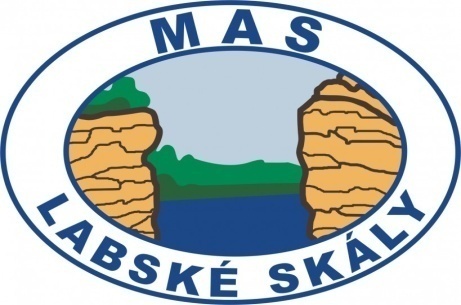 Strategie komunitně vedeného místního rozvojeMístní akční skupiny Labské skálypro období 2014 - 2020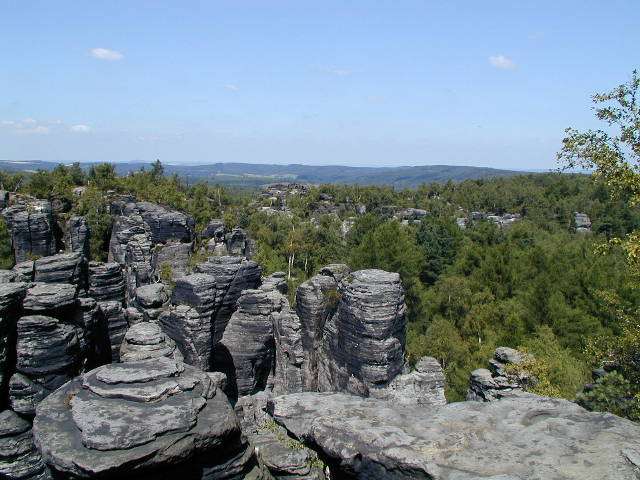 Aktualizovaná  březen 2021 – rozšíření území MAS Labské skály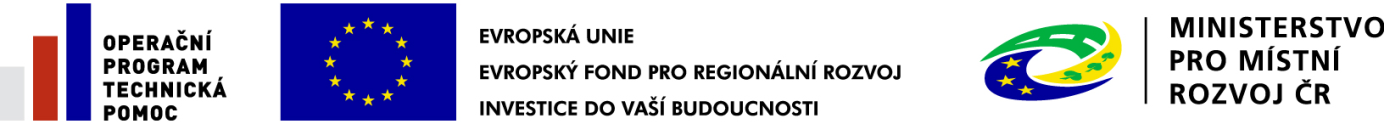 Součástí tohoto dokumentu je Přílohová část SCLLD (samostatný dokument). Seznam použitých zkratek AOPK		Agentura ochrany přírody a krajinyASZ		Agentura pro sociální začleňováníCLLD		Komunitně vedený místní rozvoj DPČ		Dohoda o pracovní činnosti DPP		Dohoda o provedení práceDSO		Dobrovolný svazek obcíDZES		Dobrý zemědělský a environmentální stav půdyEAFRD EZFRV 	Evropský zemědělský fond pro rozvoj venkovaFMP		Fond malých projektůHPP		Hlavní pracovní poměrHPP		Hlavní pracovní poměrHZS		Hasičský záchranný sborCHKO		Chráněná krajinná oblastIROP		Integrovaný regionální operační programISPÚ		Integrovaná strategie územíISÚ		Integrovaná strategie území JSDH		Jednotka sboru dobrovolných hasičůKMV MAS	Kontrolní a monitorovací výbor MAS Labské skályLEADER		Liaisons entre Actions de Développement de l'Economie Rurale (Propojování aktivit hospodářského rozvoje venkova)MAP		Místní akční plán rozvoje vzděláváníMAS		Místní akční skupina	MI		Monitorovací indikátoryMMR		Ministerstvo pro místní rozvojMPSV		Ministerstvo práce a sociálních věcíMRS		Místní rozvojové strategie MV ČR		Ministerstvo vnitra České republikyMZE		Ministerstvo zemědělstvíNKP		Národní kulturní památkaNNO		Nestátní neziskové organizace NOZ		Nový občanský zákoník 		NPÚ		Národní památkový ústavNRBC		Nadregionální biocentrumNRBK		Nadregionální biokoridorOHK		Okresní hospodářská komoraOP		Operační programOPZ		Operační program Zaměstnanost OPŽP		Operační program Životní prostředí p.o.		příspěvková organizacePR		Programový rámecPRV		Program rozvoje venkova PS		Pracovní skupinaRBC		Regionální biocentrumŘO		Řídící orgánSC		Specifický cílSCLLD		Strategie komunitně vedeného místního rozvojeSDH		Sbor dobrovolných hasičůSLDB		Sčítání lidu, domů a bytůSPL		Strategický plánSRN		Spolková republika NěmeckoÚSES		Územní systém ekologické stabilityVCHÚ		Velkoplošné chráněné územíVH		Valná hromada MAS Labské skályVK		Výběrová komise MAS Labské skályVŠ		Vysoká školaVV		Výkonný výbor MAS Labské skályZPF		Zemědělský půdní fond	Seznam mapMapa č. 1	Mapa území MAS a příhraniční navazující oblastiMapa č. 2	Celková výměra k 31. 12. 2014Mapa č. 3	Zemědělská půda k 31. 12. 2014Mapa č. 4	Nezemědělská půda k 31.12.2014Mapa č. 5	Přehled ZŠ (počet tříd) v území MAS – 2014Mapa č. 6	Přehled MŠ (počet tříd) v území MAS - 2014Mapa č. 7	Index kriminality na území MAS Labské skály – 2014Mapa č. 8	Dopravní obslužnost hromadnou dopravou ve všední dny, 2016Mapa č. 9	Dopravní obslužnost hromadnou dopravou o víkendech, 2016Mapa č. 10	ÚSES – území MAS Labské skály stav 2014Mapa č. 11	CHKO Labské pískovce - s vyznačenou oblastí překryvu s MAS Labské skályMapa č. 12	Výskyt invazivních druhů rostlin na území MAS Labské skályMapa č. 13	Křídlatka na území MAS Labské skályMapa č. 14	Mapa záplavových území na území MAS Labské skályMapa č. 15	Ochranná pásma vodních zdrojů, území MAS Labské skály, 2012:Mapa č. 16	Území chráněná pro akumulaci povrchových vod:Mapa č. 17	Skupiny půdních typůMapa č. 18	Dlouhodobá průměrná ztráta půdyMapa č. 19	Základní cena zemědělských pozemků dle BPESeznam tabulekTabulka č. 1	Základní informaceTabulka č. 2	Přehled realizovaných projektůTabulka č. 3	Hodnota a počet realizovaných projektů z PRV OSA IV. Leader - MAS Labské skály v KčTabulka č. 4	Vymezení MAS v územně-správním členění České republiky.Tabulka č. 5	Základní charakteristika území k 31. 12. 2014Tabulka č. 6	Nadmořská výška jednotlivých obcí k 31. 12. 2014Tabulka č. 7	Bilance rozlohy druhů půdyTabulka č. 8	Vyjádření populačního vývoje jednotlivých obcí na území MAS Labské skályTabulka č. 9	Počet obyvatel od roku 1961 do 1991 – Benešov nad PloučnicíTabulka č. 10	Obyvatelstvo ve věku 0-15, 15- 64, nad 65 let, porovnání s ústeckým kraje a ČR k 31. 12. 2014Tabulka č. 11	Průměrný věk obyvatel, vždy k 31. 12. daného rokuTabulka č. 12	Vzdělanost na území MAS Labské skály - údaje ze SLDB 2011Tabulka č. 13	Počet cizinců žijících na území MAS Labské skály k 31. 12. 2013Tabulka č. 14	Přehled kulturních sálů a obdobných prostor pro pořádání kulturní akcí v jednotlivých obcíchTabulka č. 15	Stav škol, plány aktivit mezi roky 2016-2020Tabulka č. 16	Přehled druhů obecních bytů v jednotlivých obcích a jejich stavebně technický stav, k 31.12.2013Tabulka č. 17	Zdravotní střediska a jejich stav, zdroj: Vlastní šetřeníTabulka č. 18	Počet osob pobírající dávky v hmotné nouzi na území MAS (duben 2014)Tabulka č. 19	Přehled kostelů a kaplí na území MASTabulka č. 20	Přehled zřízených výjezdových jednotek SDH v obcích MAS Labské skály, Zdroj: vlastní šetřeníTabulka č. 21	Klimatické hazardyTabulka č. 22	Četnost spojů hromadné dopravy do obcí (autobusová i vlaková doprava), 2016Tabulka č. 23	Průměrný podíl nezaměstnaných osob v ČR a krajích - srovnání od 2005 – 2014Tabulka č. 24	Podíl nezaměstnaných - porovnání 2008 – 2011 –2014Tabulka č. 25	Porovnání ČR, Ústecký kraj a území MAS – podíl nezaměstnanýchTabulka č. 26	Záměry developerůTabulka č. 27	Ekonomicky aktivní subjekty podle obcí - porovnání 2008 - 2014Tabulka č. 28	Počet zaměstnavatelů podle počtu zaměstnanců k 31. 12. 2014Tabulka č. 29	Ekonomicky aktivní subjekty v oblasti zemědělství, lesnictví a rybářstvíTabulka č. 30	Velkoplošná chráněná územíTabulka č. 31	Maloplošná chráněná územíTabulka č. 32	Oblasti NATURA 2000Tabulka č. 33	Výskyt vybraných invazivních druhů rostlin na území MAS Labské skályTabulka č. 34	Informace k povrchovým vodám v území MAS Labské skályTabulka č. 35	DZES 5 na ZPFTabulka č. 36	Obnovitelné zdroje na území MASTabulka č. 37	Územní a strategické plánování členských obcí MASTabulka č. 38	Analýza problémů a potřebTabulka č. 39	Stanovení strategických, specifických cílů a opatření (Strategický cíl 1)Tabulka č. 40	Stanovení strategických, specifických cílů a opatření (Strategický cíl 2)Tabulka č. 41	Stanovení strategických, specifických cílů a opatření (Strategický cíl 3)Tabulka č. 42	Hierarchie cílů - přehled měřitelných cílů pro výstupy a výsledky (Strategický cíl 1)Tabulka č. 43	Hierarchie cílů - přehled měřitelných cílů pro výstupy a výsledky (Strategický cíl 2)Tabulka č. 44	Hierarchie cílů - přehled měřitelných cílů pro výstupy a výsledky (Strategický cíl 3)Tabulka č. 45	Vazba na strategické dokumentyTabulka č. 46	Grafické znázornění struktury programových rámců SCLLD včetně schématického znázornění vazeb na opatření mimo programové rámceTabulka č. 47	Modelový časový harmonogram vyhlášení 1 výzvy (výzev):Tabulka č. 48	Seznam Členů MAS Labské skály k 31.12.2015 (+ legenda)Tabulka č. 49	Seznam Členů MAS Labské skály k 31. 12. 2015 - legendaTabulka č. 50	Přehled druhu půdy - porovnání 2008 - 2012 -2014Tabulka č. 51	DZES na ZPFTabulka č. 52	Počet obyvatel – srovnání od roku 1998 (rozdělena na 2 části)Tabulka č. 53	Věková struktura obyvatelstvaTabulka č. 54	Základní služby v obcích (rozdělena na dvě části)Tabulka č. 55	Vybavenost pro volný časTabulka č. 56	Volný čas, aktivity (rozdělena na 3 části)Tabulka č. 57	Akce v obcích MAS (rozdělena na 2 části)Tabulka č. 58	Školství v obcích MAS (rozdělena na 3 části) – informace od ředitelů jednotlivých školTabulka č. 59	Sociální sféra (rozdělena na 2 části)Tabulka č. 60	Vyjížďka za prací podle jednotlivých obcíTabulka č. 61	Soupis kulturních památek na území MASSeznam grafůGraf č. 1	Členská základna MAS (veřejný a soukromý sektor)Graf č. 2	Členská základna podle zájmových skupinGraf č. 3	Struktura orgánů MASGraf č. 4	Porovnání úbytku orné půdy od roku 2007 – 2014 v území MAS Labské skályGraf č. 5	Porovnání nárůstu rozlohy trvalých travních porostů 2007 – 2014Graf č. 6	Bilance jednotlivých druhů půdy, srovnání k 31.12. 2014Graf č. 7	Srovnání počtu obyvatel od roku 1998 do 31. 12. 2014Graf č. 8	Vývoj obyvatelstva v území od 2000 do 2014Graf č. 9	Migrační saldo Benešov n. Pl. 2012 – 2013Graf č. 10	Migrační saldo města JílovéGraf č. 11	Vývoj podílu dětí v populaci - stav vždy k 31. 12. daného rokuGraf č. 12	Vývoj podílu seniorů v populaci stav k 31. 12. daného roku.Graf č. 13	Vzdělanost na území MAS Labské skályGraf č. 14	Vybavenost a stav připojení obcí v území MAS na vodovod, 2014Graf č. 15	Vybavenost a stav připojení obcí na kanalizaci (ČOV), 2014Graf č. 16	Vybavenost a připojení obcí v území MAS na plynovod, 2014Graf č. 17	Stav komunikací a veřejných prostranstvíGraf č. 18	Dokončené byty 2009 – 2012 v území MASGraf č. 19	Obecní byty podle druhu k 31. 12. 2013 (zdroj anketa u obcí)Graf č. 20	Rekreační objekty na území MAS (zdroj SLDB 2011)Graf č. 21	Památky na území MAS podle druhuGraf č. 22	Porovnání dvou okrsků z hlediska kriminality rok 2014Graf č. 23	Podíl nezaměstnaných k 31. 12. 2014Graf č. 24	Vyjížďka za prací podle jednotlivých obcí (zdroj SLDB 2011)Graf č. 25	Ekonomicky aktivní subjekty na území MAS – porovnání 2008 – 2014 (zdroj ČSÚ)Graf č. 26	Počet registrovaných ekonomických subjektů v území MAS – porovnání 2008 – 2014 (zdroj ČSÚ)Graf č. 27	Počet firem dle počtu zaměstnanců k 31.12.2014Graf č. 28	Ekonomické subjekty podle odvětví k 31.12.2014Graf č. 29	Porovnání ekonomicky aktivních subjektů MAS, Kraj, ČR, rok 2014Graf č. 30	Vývoj počtu ekonomických subjektů působících v zemědělství, lesnictví a rybářstvíGraf č. 31	Tvrdost vody ve vodovodechGraf č. 32	Ca, Mg a dusičnany ve vodovodechZÁKLADNÍ INFORMACE, popis územíStrategie CLLD je zpracována dle Manuálu tvorby SCLLD pro programové období 2014 - 2020 a Metodického pokynu pro využití integrovaných nástrojů v programovém období 2014 – 2020.V roce 2019 byla provedena a zpracována povinná střednědobá evaluace. Na základě projeveného zájmu obcí o zařazení svého území do územní působnosti MAS Labské skály, přistoupila MAS k aktualizaci SCLLD. Územní působnost MAS Labské skály se k datu schválení aktualizace SCLLD MAS Labské skály  2014 – 2020 řídícím orgánem integrované strategie MMR rozšiřuje o město Chabařovice, město Trmice, obec Dolní Zálezly, obec Řehlovice, obec Habrovany, obec Stebno, obec Přestanov, obec Tašov,   které nespadající do územní působnosti žádné z místních akčních skupin, tvoří tzv. bílá místa, a svým územím navazují na území MAS. Základní informace o MAS k 31.12.2014V rámci aktualizace SCLLD byly v jednotlivých podkapitolách aktualizovány statistická data o území o město Chabařovice, město Trmice, obec Dolní Zálezly, obec Řehlovice, obec Habrovany, obec Stebno, obec Přestanov, obec Tašov k datu 31. 12. 2014, které bylo využito při přípravě strategie. Počet obcí, počet členů, územní působnost jsou aktualizovány  k …. Základní informacePopis území MAS Labské skály a zdůvodnění výběruÚzemí MAS Labské skály (dále též jen „MAS“) leží v Ústeckém kraji, z části ve správním obvodu ORP 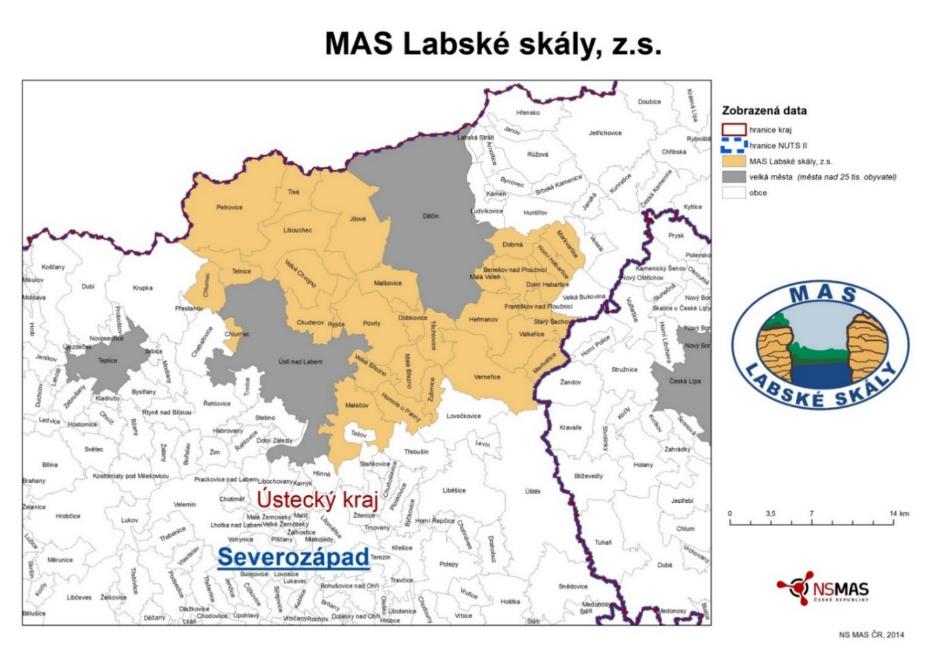 Nová mapa po aktualizaci území MAS: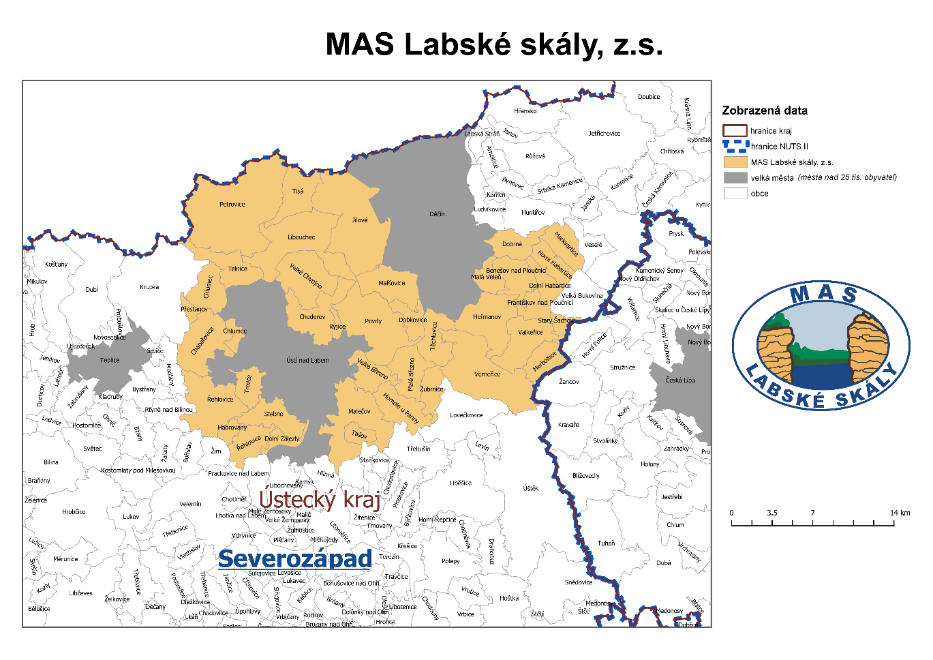 Děčín a ORP Ústí nad Labem. V území se dotýkají dvě chráněné krajinné oblasti, CHKO České Středohoří a CHKO Labské pískovce. V severní části MAS sousedí se Spolkovou zemí Sasko. V území MAS Labské skály se nachází množství zajímavých přírodních scenerií, tvořených pískovcovými skálami, nacházejí se zde památky jako hrady, zámky, množství vesnických kostelíků, které jsou postupně opravovány, lidová architektura, velmi cenné drobné památky v krajině. Území má zajímavou historii dobývání nerostů a další zajímavosti. V každé naší obci, či městečku se najdou lidé, kteří svými aktivitami rozvíjejí komunitní spolkový život. Zajímají se a podílejí se na věcech veřejných, pracují s dětmi a mládeží, zajímají se o historii, pečují o drobné památky, aby nezanikly, a není jim lhostejný další vývoj v jejich obci. Nejsou to jen zastupitelé, ale také členové místních spolků, sportovních sdružení, patrioti, učitelé, živnostníci a drobní podnikatelé, zemědělci a další. I z jejich názorů, plánů, přání vychází naše Strategie SCLLD a v její realizaci se počítá s jejich přímým zapojením a spoluprací.MAS Labské skály byla založena v roce 2005 jako občanské sdružení z podnětu obcí, aktivních lidí z regionu, zástupců NNO a dalších subjektů z území Mikroregionu Labské skály. Od roku 2005 do roku 2012 MAS působila na území osmi obcí - Libouchec, Tisá, Petrovice, Velké Chvojno, Povrly, Ryjice, Malšovice, Dobkovice a města Jílové.V červnu 2012 bylo území MAS rozšířeno o obec Velké Březno. V roce 2012 byly také osloveny další obce na území ústeckého a děčínského okresu k zařazení svého území do území MAS. V roce 2013 se území MAS rozrostlo o město Benešov nad Ploučnicí, město Verneřice a obce Merboltice, Starý Šachov, Františkov nad Ploučnicí, Markvartice, Horní Habartice, Malá Veleň, Heřmanov, Těchlovice, Malečov, Homole u Panny, Zubrnice a Chuderov a obec Dobrná jako partnerská obec. V červnu 2014 schválila další obec zařazení svého území do působnosti MAS Labské skály a to Valkeřice, v listopadu 2014 (po volbách do zastupitelstev obcí) pak obec Velké Březno a obec Dolní Habartice. Další obcí, která vstoupila do územní působnosti MAS před uzavřením procesu standardizace je obec Telnice, jejíž zastupitelstvo schválilo vstup do územní působnosti v březnu 2015. V květnu 2015 jako poslední vstoupilo město Chlumec. MAS se tedy rozkládá na území 26 obcí a 4 měst.MAS Labské skály (MAS = místní akční skupina) je spolkem (dle §§ 214 a 3045 občanského zákoníku) -místním partnerstvím fyzických a právnických osob na území okresů Děčín a Ústí nad Labem. Účelem spolku je podpora udržitelného rozvoje regionu ve prospěch místního partnerství obcí, neziskových organizací, drobných podnikatelů, malých a středních podniků a dalších subjektů působících na území MAS, prostřednictvím vlastní činnosti a realizace rozvojových koncepcí a strategií. Hlavní činností a cílem působení MAS Labské skály je rozvíjení regionu prostřednictvím metody a principů Leader a metodou komunitně vedeného místního rozvoje s důrazem na budování partnerství, uplatňování přístupu „up_bottom“, tvorbu sítí a integrační a inovační přístup. MAS rozvíjí a podporuje aktivní spolupráci členů i dalších spolupracujících subjektů v území. Spolupracuje s ostatními MAS na území ČR a dalšími sítěmi organizací, jejichž činností je rozvoj venkova. Dalším z cílů působení MAS je vzhledem k příhraniční poloze, rozvíjení česko – německé spolupráce, vedoucí ke vzájemnému porozumění a realizaci společných projektů. Na základě změny  SCLLD v březnu  2021 přistoupily do územní působnosti  MAS Labské skály  město Chabařovice, město Trmice, obec Dolní Zálezly, obec Řehlovice, obec Habrovany, obec Stebno, obec Přestanov, obec Tašov,   které nespadající do územní působnosti žádné z místních akčních skupin, tvoří tzv. bílá místa, a svým územím navazují na území MAS.  MAS se tedy  rozkládá na území  6-ti měst a 32 obcí.MAS Labské skály jako nositel Strategie SCLLD v území Strategie navazuje na praktické zkušenosti, realizované záměry a projekty z minulého plánovacího období. Jednoznačně se ukázalo, že základní principy a myšlenky místních akčních skupin, našly mezi obyvateli členských obcí svoje trvalé místo. Od prvních nesmělých krůčků po ustanovení MAS Labské skály se místní akční skupina postupně se postupně stala důležitou součástí rozvojových a pracovních plánů nejen představitelů členských obcí, ale především zájmových organizací dětí, mládeže i dospělých, podnikatelů různého zaměření, institucí státní správy a samosprávy. Stojí za realizací velkého množství větších i menších projektů, které určitě přispěly ke zlepšení života příslušného regionu. Nejlepším vysvědčením úspěšnosti dosavadní práce MAS Labské skály je zvýšený zájem dalších obcí, organizací a soukromých osob o členství ve spolku. Z těchto důvodů se všechny zainteresované strany shodly na tom, že MAS Labské skály je klíčovým aktérem v území pro řešení strategie komunitně vedeného místního rozvoje na další období (2014-2020+), která, pokud bude realizována, podpoří rozvoj území v oblastech, které jsou definovány jako klíčové. Popis místního partnerství K 14. listopadu 2015 působí MAS Labské skály na území 30 obcí a má 75 členů.V členské základně je veřejný sektor zastoupen 31 subjekty tj. 41,34 % - z toho 30 subjektů jsou obce a 2 školy (POZN: Obec Dobrná není členem MAS, její území je schváleno Zastupitelstvem obce do územní působnosti MAS). Soukromý sektor je zastoupen celkem 44 členy, tj. 58,67 %,  z čehož je 13 subjektů z neziskového sektoru.Členská základna MAS (veřejný a soukromý sektor)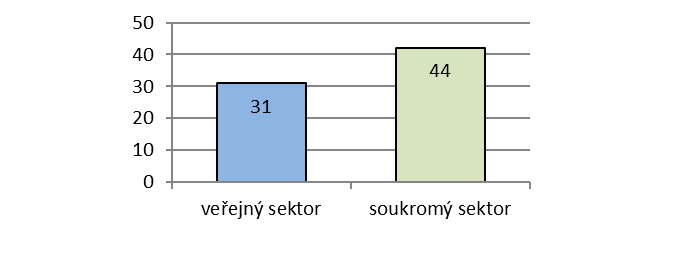 Členy MAS jsou mimo zástupců obcí zástupci podnikatelských subjektů i živnostníci, zemědělci, zástupci spolků působících v území a velká část členů je z řad aktivní veřejnosti. Členství v MAS Členem MAS Labské skály mohou být fyzické osoby starší 18 let a právnické osoby, které souhlasí se stanovami a cíli spolku. Členové spolku MAS musí mít na území, které je v působnosti MAS trvalé bydliště, sídlo nebo provozovnu, nebo musí prokazatelně na daném území místně působit. Rozhodnutí o místní působnosti daného subjektu je v kompetenci Výkonného výboru MAS. Členství vzniká schválením přihlášky za člena rozhodujícím orgánem - Výkonným výborem spolku. Členové mají práva a povinnosti, která jsou uvedena ve stanovách spolku MAS Labské skály. Zájmové skupinyZájmové skupiny jsou definovány stanovami. Každý člen má právo přiřadit se k zájmové skupině podle převažujícího předmětu své činnosti nebo zájmu. Do zájmových skupin musí být zařazeni všichni členové MAS. Místní partnerství se skládá z těchto 6 zájmových skupin:Členská základna podle zájmových skupin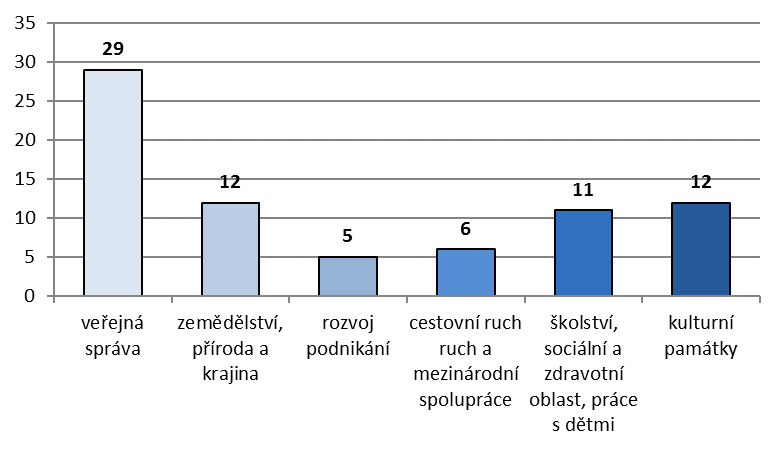 Ve skupině „Veřejná správa“ jsou zahrnuty obce a města, ve skupině „Zemědělství, příroda a krajina“ působí, zemědělští podnikatelé a dobrovolníci (členové MAS), kteří se zabývají ochranou přírody a krajiny, ve skupině „Rozvoj podnikání“ jsou živnostníci, firmy a profesní organizace (Okresní hospodářská komora Děčín, která je členem MAS a aktivně v území působí). Další skupinou je „Cestovní ruch a mezinárodní spolupráce“, která zahrnuje firmy a aktivisty, jejichž zájmem je rozvoj cestovního ruchu a také členy, kteří spolupracují na rozvoji příhraniční spolupráce. „Školství, sociální a zdravotní oblast, práce s dětmi“ – je zájmovou skupinou se širokým záběrem, která soustřeďuje školy a jednotlivé členy, kteří se zajímají o tyto oblasti. Poslední zájmovou skupinou je „Kultura a památky“, ve které jsou soustředěny zejména spolky zabývající se touto činností, ale také Farnost Verneřice a členové zabývající se touto problematikou. Žádná ze zájmových skupin nesmí mít v rozhodovacím procesu více jak 49% hlasovacích práv. MAS v rámci své činnosti a projektů spolupracuje s různými subjekty působícími v území, které nejsou přímo členy MAS, např.: neziskové organizace (zájmové spolky), základní a mateřské školy, spolky hasičů a sportovců působící v území, myslivecká sdružení, další podnikatelské subjekty, zemědělci, destinační agentury, ostatní MAS, Spolek pro obnovu venkova, Svaz měst a obcí a také s aktivními lidmi z obcí, kteří nejsou nikde organizováni, přesto je rozvoj regionu zajímá a jsou ochotni se angažovat v rámci různých aktivit a projektů. Z těchto spolupracujících subjektů a osob, i ze členů MAS, jsou k zajištění činnosti MAS ustanovovány pracovní skupiny, jejichž činnost se váže k jednotlivým aktivitám nebo projektům. Stanovami jsou definovány 4 pracovní skupiny (viz str. 16), ale mohou být zakládány i další tematické pracovní skupiny podle potřeby.Struktura orgánů MAS Labské skályStruktura orgánů MAS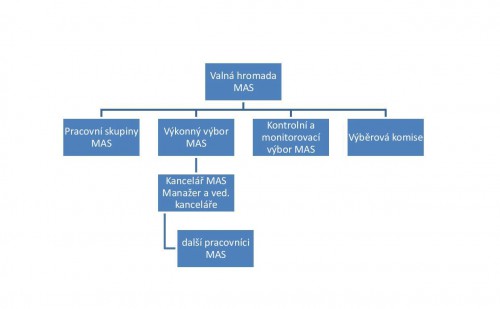 Valná hromadaValná hromada je nejvyšší orgán MAS Labské skály. Schvaluje zásadní dokumenty (SCLLD v území MAS, případně další strategické dokumenty), zřizuje a volí další orgány MAS, schvaluje rozpočet, nese zodpovědnost za distribuci veřejných prostředků v území a realizaci Strategických rozvojových dokumentů (SCLLD). Každý člen MAS je zároveň členem Valné hromady MAS, tzn., že složení Valné hromady je totožné se složením členské základny. Při rozhodování je povinnost dodržet podmínku, kdy veřejné subjekty, ani žádná ze zájmových skupin nesmějí mít více jak 49% hlasovacích práv. Jednání Valné hromady se řídí Jednacím řádem.Výkonný výborVýkonný výbor MAS má 11 členů. Je to rozhodovací, kolektivní statutární orgán, schvaluje výběr projektů, jmenuje vedoucího zaměstnance pro SCLLD, řeší zaměstnanecké otázky, podílí se na přípravě aktualizací strategických dokumentů, stanov apod. Je zodpovědný za dodržení linie dokumentu SCLLD v období implementace. Schvaluje členství v MAS. Navenek zastupuje MAS předseda Výkonného výboru, příp. I. a II. místopředseda Výkonného výboru. Výkonný výbor MAS je složen tak, aby veřejný sektor měl nejvíce 49% hlasovacích práv a žádná zájmová skupina neměla více jak 49% hlasovacích práv. Jednání Výkonného výboru se řídí jednacím řádem. Volební období Výkonného výboru je tříleté.Kontrolní a monitorovací výborKontrolní a monitorovací výbor má 9 členů a je kontrolním orgánem MAS a zároveň orgánem určeným pro monitoring. Kontroluje podle Směrnice hospodaření MAS. Zodpovídá za monitoring a hodnocení realizovaných Strategií (SCLLD). Zpracovává a předkládá ke schválení rozhodovacímu orgánu indikátorový a evaluační plán SCLLD. Prostřednictvím určených členů pro monitoring aktivně monitoruje realizované projekty, kontroluje plnění podmínek prováděných projektů. Kontrolní a monitorovací činnosti provádí formou návštěv v místě realizace projektů spolu s manažery kanceláře. Volební období Kontrolního a monitorovacího výboru je tříleté. Výběrová komise Výběrová komise má 6 členů a je výběrovým orgánem MAS. Provádí hodnocení (bodování) a sestavování pořadí projektů předkládaných žadateli v jednotlivých výzvách MAS podle zásad transparentnosti výběru projektů. Volební období Výběrové komise je jeden rok. Vedoucí kanceláře a vedoucí pracovník pro SCLLDVedoucí kanceláře je zároveň řídící pracovník pro realizaci SCLLD. Je odpovědný za administrativní záležitosti spojené s udržováním a rozvojem místního partnerství a implementaci SCLLD. Zajišťuje chod kanceláře MAS a komunikaci mezi MAS a garanty jednotlivých dotačních programů. Je nadřízeným pracovníkem zaměstnanců MAS v pracovně právním vztahu (vč. DPP, DPČ) s pravomocemi z tohoto postavení vyplývajícími. Výkonný manažer současně může vykonávat funkci manažera jednotlivých dotačních programů. Manažeři, externistéK zajištění realizace projektů a chodu a činností kanceláře MAS jsou zaměstnáni další pracovníci na pozici manažerů projektů na HPP, případně na DPP, DPČ včetně externistů (na DPP, DPČ ). Pracovní skupinyPracovní skupiny jsou poradní orgány MAS. Jejich členové spolupracují s dalšími osobami v území, dávají podněty k realizaci projektů, podílejí se na tvorbě, aktualizaci a naplňování Strategie MAS. Pracovní skupiny aktivně spolupracují na přípravě a tvorbě strategií a rozvojových plánů. Scházejí se podle potřeby. Členství v pracovních skupinách je dobrovolné. Členem se může stát ten, kdo členství přijme nebo na vlastní žádost.V rámci MAS působí tyto pracovní skupiny: Pracovní skupina „Děti, mládež, kultura a sport“Pracovní skupina „Rozvoj obcí, cestovní ruch, památky“Pracovní skupina „Péče o krajinu“Pracovní skupina „Propagace“ Mimo tyto pracovní skupiny jsou v rámci činnosti MAS ustanoveny podle potřeby jednotlivých aktivit a projektů další pracovní skupiny.Dočasně jsou ustanoveny pracovní skupiny pro sociální oblast a zdravotnictví. V rámci přípravy Strategie 2014 - 2020, pracovní skupina pro školství a prorodinnou politiku apod. Činnost pracovních skupin se propojuje, členství v těchto skupinách je otevřené a jsou přizváni ke spolupráci všichni zájemci z území MAS. O činnostech, jednáních a závěrech pracovních skupin jsou pořizovány zápisy, které jsou zveřejňovány na webových stránkách MAS. Historie MAS a zkušenosti s rozvojem územíMAS Labské skály byla založena v listopadu 2005. V průběhu roku 2006 byl členy MAS zpracován první strategický dokument Integrovaná strategie území MAS Labské skály. Některé skutečnosti v regionu i mimo něj se změnily a proto v roce 2008 vyvstala nutnost aktualizovat původní strategii na ISPÚ. Tato aktualizovaná ISPÚ byla východiskem pro zpracování Strategického plánu Leader 2009 – 2013, na základě něhož MAS mohla realizovat rozvojový projekt „Realizace strategického plánu Leader „Labské skály hrají PRIM““. Všechny strategie zpracovávala MAS komunitním způsobem za pomoci komunitních komunikačních nástrojů (aktivizace obyvatel, diskusní kulaté stoly, veřejná setkání a projednání, společná tvorba a připomínkování výstupů). Za dobu svého trvání realizovala MAS Labské skály řadu projektů podporující rozvoj území – viz následující tabulka.Přehled realizovaných projektůV rámci své činnosti MAS podporovala komunitní rozvoj na svém území realizací Seminářů pro neziskový sektor. Komunitní plánování a spolupráce v roce 2011 a v roce 2013, Seminář pro NNO ke změnám v souvislosti s platností NOZ. MAS v rámci své činnosti spolupracuje nejen s organizacemi, neformálními skupinami aktivních lidí, podnikateli, zemědělci apod., kteří působí v území MAS, ale i s organizacemi a subjekty vč. dobrovolníků z jiných navazujících oblastí na území MAS a také se subjekty z různých oblastí zájmů a to zejména: Středohoří sobě – spolek zabývající se popularizací oblasti Českého Středohoří (partnerství v projektech na oživení venkovských kostelíků);Ústecké muzeum a Archiv města Ústí nad Labem (projekty k historii, oblasti památek apod.);Destinační agentura České Švýcarsko, ve které MAS není dosud členem, ale o členství uvažuje a s agenturou spolupracuje;Okresní agrární komora - spolupráce v oblasti publicity PRV a zemědělských aktivit.MAS také dlouhodobě spolupracuje s Universitou J. E. Purkyně v Ústí nad Labem, kdy každým rokem umožňuje praxi studentům a také spolupracuje v rámci tvorby ročníkových prací na témata, která se činnosti MAS dotýkají. Projekt Realizace Strategického plánu Leader „Labské skály hrají PRIM“V roce 2008 podala MAS žádost do Programu rozvoje venkova na schválení Strategického plánu Leader s názvem „Labské skály hrají PRIM“. Tato žádost byla úspěšná a díky tomu bylo možné v území MAS tuto strategii realizovat a rozdělit tak cca 31 mil. Kč na projekty z různých opatření.V rámci tohoto projektu MAS od roku 2009 do ledna 2014 vyhlásila 10 výzev k předkládání projektů. Celkem bylo podáno 97 projektů, přičemž zrealizováno je 85 projektů. 12 projektů nebylo realizováno z důvodu odstoupení žadatele od projektu popřípadě vyřazení v průběhu administrativní kontroly ze strany MAS. Hodnota a počet realizovaných projektů z PRV OSA IV. Leader - MAS Labské skály v KčDefinování odpovědnosti za realizaci ISÚPoznámka: Uvedená jména členů jednotlivých orgánů se mohou v průběhu realizace SCLLD měnit vzhledem k lhůtám volebních období orgánů MAS. Stejně tak se může měnit personální obsazení kanceláře MAS. Při všech změnách si je MAS vědoma závazku dodržení standardizace, která jí byla udělena MZE. Odpovědnost Valné hromady MAS (celého partnerství) Za programový obsah, naplnění a realizaci Strategie SCLLD a distribuci veřejných prostředků nese odpovědnost celé místní partnerství MAS Labské skály, tedy Valná hromada MAS. Valná hromada je současně nejvyšším orgánem MAS, ke kterému mají odpovědnost všechny ostatní orgány MAS. Valná hromada schvaluje finální verzi SCLLD a po projednání a udělení souhlasu s realizaci SCLLD na území všech obcí, schvaluje ukončení procesu zpracování Strategie SCLLD a institucionalizuje SCLLD jako závazný dokument. Valná hromada také projednává a schvaluje roční zprávy o realizaci SCLLD a kontrolní zprávy. V případě potřeby schvaluje aktualizace SCLLD, pokud vyplyne jejich potřeba z evaluačních procesů. Odpovědnost Výkonného výboru MAS:Výkonný výbor má odpovědnost za dodržení linie dokumentu v období implementace. Schvaluje jednotlivé výzvy a alokace finančních prostředků, schvaluje konečný výběr projektů předložený výběrovou komisí, jmenuje vedoucího pracovníka pro SCLLD, má zodpovědnost za jednotlivé technické, evaluační a kontrolní procesy. Výkonný výbor je zároveň statutárním orgánem MAS, zastupuje ji předseda Výkonného výboru, případně I. nebo II. místopředseda Výkonného výboru MAS. Členové Výkonného výboru MASČleny Výkonného výboru MAS (k datu podání žádosti o realizaci SCLLD) jsou:ZŠ a MŠ Tisá, p.o., zastoupená Mgr. Václavem Zibnerem - předseda MAS, předseda Výkonného výboru;Město Jílové, zastoupené Miroslavem Kalvasem - I. místopředseda MAS;Ing. Iveta Krupičková – II. místopředseda MAS;Patrick Doležal;Ing. Martina Šimáňová;Ing. Eva Šípová;Miroslava Zatočilová;Obec Libouchec, zastoupená Jiřím Bolíkem;Obec Malšovice, zastoupená Tomášem Vejnarem; Město Benešov nad Ploučnicí, zastoupené Filipem Ušákem; Ing. Radek Vonka.Odpovědnost vedoucího pracovníka pro SCLLD a kanceláře MAS Labské skályVedoucí pracovník pro SCLLD (vedoucí kanceláře MAS) má odpovědnost z pracovně právního vztahu a ze své náplně práce. Zodpovídá za bezvadný chod kanceláře, dodržování jednotlivých pravidel dotačních programů a je přímým nadřízeným ostatních zaměstnanců MAS. Zodpovídá za přípravu výzev, koordinuje práci jednotlivých manažerů MAS, koordinuje administraci výzev a zodpovídá za jejich bezchybnost. Vedoucí pracovník SCLLD řídí i další činnosti kanceláře, tj. spolupráci s jednotlivými orgány MAS, činnosti vztahující se k propagaci MAS a realizaci SCLLD apod. Další zaměstnanci kanceláře MAS - manažeři MAS komunikují s potencionálními žadateli, poskytují poradenství v rámci svých kompetencí. Administrací (kontrolou žádostí) jsou pověřeni další pracovníci kanceláře MAS – administrátoři, kteří plní své úkoly v rámci jasně stanovených kompetencí a za plnění těchto úkolů mají stanovenu odpovědnost v pracovní smlouvě. Zaměstnanci MAS v době zpracování SCLLD:Jiřina Bischoffiová – v současné době vedoucí pracovník pro SCLLD (kompetence - zpracování dílčích částí SCLLD, koordinace komunitního projednání, koordinace všech činností spojených se zajištěním a administrací výzev, poradenství žadatelům - PRV, IROP, OPŽP, OPZ). V MAS Labské skály zaměstnána doposud.Ing. Eva Šípová – manažerka MAS, předsedkyně MAS Labské skály do 12/2013, přípravné práce na SCLLD. V MAS Labské skály zaměstnána do 12/2013.Bc. Petra Morvai – manažerka MAS (kompetence - příprava dat v sociální oblasti). V MAS Labské skály zaměstnána do 6/2015 (pozn.: 11/2014 – 6/2015 – dlouhodobě v pracovní neschopnosti).Ota Dračka - manažer MAS (kompetence – problematika životního prostředí). V MAS Labské skály zaměstnán doposud.Věra Kozemčáková – asistentka kanceláře MAS do 7/2015 (kompetence – administrativní činnost). Spolupráce na DPP dle potřeby.Petra Šofrová - účetní služby, spolupracuje s MAS Labské skály od roku 2008. Mimo zajištění účetnictví se podílí na zpracování návrhů rozpočtů MAS, monitorovacích a výročních zpráv, vyúčtování projektů a vede personální agendu. Od 1.12.2015 zaměstnaná v MAS jako finanční manažer na plný úvazek a zástupce vedoucího pro SCLLD.Ing. Renata Kašpárková – manažerka MAS (kompetence – animace území ve vztahu k jednotlivým programovým rámcům). V MAS Labské skály zaměstnána doposud.Robert Morvai - příprava dat a zpracování podkladů pro situační analýzy. Spolupráce na DPČ.Jiří Zikmund – student VŠ UJEP (kompetence - grafické zpracování analytických dat, práce s kartogramy, grafy, vyhledávání informací od roku 2014 doposud). Spolupráce na DPP dle potřeby.Jiřina Píšová – Monitoring výskytu křídlatky na území MAS (podklad pro Programový rámec OPŽP). Spolupráce na DPP.Hana Blažková – od 1.10.2015 asistentka kanceláře MAS. V MAS Labské skály zaměstnána doposud.Mgr. Veronika Husáková - tlumočení při jednání o přeshraniční spolupráci. Spolupráce na DPP dle potřeby.Odpovědnost výběrové komise:Výběrová komise má zodpovědnost za hodnocení a předvýběr projektů (konečný výběr schvaluje Výkonný výbor) a za dodržení Pravidel transparentnosti u výběru a hodnocení projektů v rámci výzev MAS. Členy Výběrové komise (k datu podání žádosti o realizaci SCLLD) jsou: Jana Kosíková – předsedkyně Výběrové komise;Jiří Krpálek; Obec Povrly, zastoupená Petrem Hadrabou; Okresní hospodářská komora Děčín, zastoupená Janou Šubrtovou;Sousedský spolek Merboltice, zastoupený Lucií Šancovou.Odpovědnost Kontrolního a monitorovacího výboruKontrolní a monitorovací výbor odpovídá za monitoring a evaluaci realizovaných projektů a strategií. Jeho činnost se v tomto ohledu řídí Metodikou pro monitoring a evaluaci, která byla zpracována v rámci společného projektu MAS Ústeckého kraje v červnu 2015. Členy kontrolního a monitorovacího výboru (k datu podání žádosti o realizaci SCLLD) jsou: ZŠ a MŠ, p.o. Libouchec, zastoupená Mgr. Danou Březinovou, předsedkyně KMV;Anna Salabová;Ing. Jaromír Šíp;Ing. Dana Štechová;Natural Agro s.r.o., zastoupená Lucií Pisingerovou; Město Verneřice, zastoupené Ing. Danielem Zygulou;Obec Merboltice, zastoupená Lukášem Tomeškou; Mgr. Simona Weisheitelová; Ing. David Drobný.Popis zpracování SCLLDZpůsob zpracování SCLLDStrategie komunitně vedeného místního rozvoje MAS Labské skály (dále též jen „SCLLD“ nebo „Strategie“) byla zpracována na období let 2014 – 2020. Celý proces byl zahájen v roce 2012. Na jeho zpracování se podílel pracovní tým složený z manažerů MAS, expertů na strategické plánování, a dalších externích pracovníků (expertní zpracování). Do tvorby Strategie byla zapojena veřejnost komunitním způsobem. Byla použita participativní metoda zpracování Strategie – metoda založená na zapojení klíčových partnerů, veřejnosti i významných odborníků či subjektů do zpracování Strategie. Použitím této metody se podařilo vytvořit prostor pro získání více názorů a pohledů na projednávanou tématiku, aktivizovat osobní iniciativu zúčastněných aktérů, podpořit vzájemnou spolupráci, prostřednictvím veřejného projednávání dílčích výstupů byla realizována i osvěta v oblasti udržitelného rozvoje, podpora motivace účastníků apod. Proběhla řada veřejných jednání za účelem zjištění názorů, záměrů různých aktérů v území, dále byly tvořeny jednotlivé části strategie společně formou připomínkování, dotazníkových akcí a veřejného projednání podle předem stanoveného harmonogramu (participativní zpracování). SCLLD navazuje na ISPÚ 2008 – 2013, dále na Strategický plán Leader 2009 – 2013 (vč. jeho aktualizací). Při zpracování byl brán zřetel na strategické dokumenty, které se řešeného území dotýkají, a to SPL obcí a měst, mikroregionů a dále především vyšších správních celků (Ústeckého kraje). Přehled strategických dokumentů v území, ze kterých se při zpracování vycházelo, je uveden v kapitole 4.3. Vazba na strategické dokumenty.Při zpracování dokumentu SCLLD byla použita metodika „Manuál tvorby Strategie komunitně vedeného místního rozvoje pro programové období 2014–2020“ a Metodický pokyn pro využití integrovaných nástrojů v programovém období 2014-2020.Vstupní informace (získání informací, analytických dat a poznatků)POZN.: Dokument SCLLD byl průběžně aktualizován v souvislosti se změnou území (vstup dalších obcí a členů MAS). Současně byla také aktualizována statistická data. V důsledku aktualizací metodických pokynů (MPIN, metodické pokyny ke zpracování programových rámců) docházelo k úpravám struktury a obsahu dokumentu.Rok 2012V roce 2012 nebyla k dispozici Metodika pro tvorbu Strategie. Vzhledem k tomu, že se připravovaly nové obce ke vstupu do MAS, bylo rozhodnuto, že manažerky MAS začnou pracovat na přípravě Strategie už od roku 2012. Prvním krokem bylo vyžádání dostupných statistických dat z různých zdrojů, vztahujícím se k novým, ale i stávajícím obcím, především od Českého statistického úřadu, dále využitím veřejných databází a statistik (veřejné databáze ministerstev, Policie ČR, hasičského záchranného sboru, MPSV - Úřad práce, a další).Současně byla spuštěna dotazníková akce, a to ve dvou vlnách:Pro obyvatele stávajícího území MAS;Pro obyvatele nově vstupujícího území MAS.Dotazníků bylo rozdáno celkem cca 600 ks. Současně byl dotazník ke stažení na webových stránkách MAS. Odkaz na informace o zpracování podkladů pro tvorbu Strategie byl uveřejněn na internetových stránkách členských obcí. Návratnost dotazníků byla cca 40%, tj. 246 dotazníků. Výstupy z tohoto šetření byly zpracovány do přehledů situační analýzy. Na přípravách tvorby Strategie pracovaly především manažerky MAS (Ing. Eva Šípová a Jiřina Bischoffiová), spolu se členy pracovních skupin a starosty obcí. Manažerky MAS prováděly místní šetření v obcích, pohovory se starosty a s místními aktéry, zejména v nových obcích, které projednávaly zařazení svého území do území MAS. V rámci přípravy a sběru poznatků byla uspořádána diskusní veřejná jednání v roce 2012 ve Velkém Březně (21. 6. 2012) pro část území MAS – obcí, které se připravovaly na zařazení svého území do území MAS a stejně tak 28.8.2012 ve Verneřicích, pro obce ležící v území Sdružení obcí Benešovska. Další komunitní jednání se uskutečnilo 29.11.2012 v Jílovém pro oblast MAS, která leží na území Mikroregionu Labské skály. Na těchto jednáních se diskutovaly zejména problémy z jednotlivých oblastí života na venkově a možnosti jejich řešení, včetně námětů k realizaci možných projektů. Tato jednání byla odborně vedena Ing. Šípovou předsedkyní a manažerkou MAS. Výstupy byly zpracovány do dílčí situační analýzy a návrhu zásobníku projektů (přípravný materiál). Rok 2013 V roce 2013 se uskutečnilo 25.3.2013 další komunitní projednání v Benešově nad Ploučnicí, kde byly účastníci seznámeni se zpracovanými dílčími výstupy a to se situačními analýzami a prvním návrhem SWOT analýzy. Výstupem tohoto jednání byly další připomínky a náměty, které byly zapracovány do přípravného materiálu. Rok 2014V roce 2014 po zveřejnění návrhu Metodiky tvorby SCLLD bylo započato s dalšími pracemi na tvorbě Strategie SCLLD. Byla zaktualizována dosud známá data, požádán Český statistický úřad o poskytnutí dat podle „Metodiky SCLLD“, byli osloveni další aktéři z území a tak byla získána další data. K tomu účelu byla připravena série el. dotazníků (pro obce, pro občany, pro zemědělce a podnikatele, pro NNO). Dotazníky pro občany byly ještě vytištěny v „papírové“ formě a předány do jednotlivých obcí. Na webových stránkách MAS byl zřízen samostatný odkaz a po celou dobu přípravy a tvorby Strategie byly zveřejňovány jednotlivé informace, návrhy, pozvánky, el. dotazníky atd. Členským obcím bylo doporučeno zřídit na svých stránkách odkaz, který bude provázán se stránkami MAS. Většina členských obcí se tímto doporučením řídila. Pozvání na projednání jednotlivých částí zveřejňovaly obce na svých stránkách zvlášť a rozesílali po svých kontaktech aktivním lidem ze svého území, stejně tak postupovala i kancelář MAS.Návratnost tištěných dotazníků nebyla velká (120 dotazníků). Možnost vyplnění elektronického dotazníku využilo 180 respondentů. Je nutné poznamenat, že připomínky a hlavně náměty a poznatky docházely na MAS prostřednictvím e-mailů, telefonátů i prostřednictvím osobních jednání po celou dobu bez ohledu na lhůty uzávěrky sběru připomínek. Tyto informace byly postupně ověřovány a zpracovávány. Rovněž byly osloveny další podnikatelské subjekty, orgány a organizace působící v území, se kterými byla navázána spolupráce, kterou MAS bude dále rozvíjet: obce a města v území, Ústecký kraj (jednotlivé odbory), Magistrát města Děčína (jednotlivé odbory), Magistrát města Ústí nad Labem (jednotlivé odbory);zemědělské a podnikatelské subjekty (výzvou na stránkách MAS a obcí), e-mailem větší firmy;neziskové organizace v území, včelaři, myslivci, Svaz tělesně postižených, Policie ČR, Hasičský záchranný sbor; Agentura pro sociální začleňování, manažer organizace Člověk v tísni, a další.Konala se veřejná setkání, kde byly diskutovány dílčí výstupy, dále pak jednání pracovních skupin, kde bylo projednáno, docházelo k připomínkování a diskuzím nad dalšími záměry. Rok 2015V období únor - duben 2015 proběhla řada dalších dílčích jednání pracovních skupin, které byly vytvořeny v návaznosti na vývoj informací o schvalování a postupném zveřejňování návrhů Operačních programů. V průběhu celého roku 2015 současně probíhalo dopracování dokumentu SCLLD (Programových rámců, finančního plánu a dalších příloh). Během podzimu 2015 byla uskutečněna série jednání s představiteli zájmových skupin k nastavení Programových rámců a finančního plánu. Výstupy z těchto jednání byly zpracovány do konečné podoby a tento konečný návrh SCCLD byl uveřejněn k připomínkování na webových stránkách MAS Labské skály a následně byl v zastupitelstvech obcí tento návrh SCLLD projednán a vysloven souhlas s jeho realizací. Dne 5.11.2015 byla na Valné hromadě SCLLD schválena.Rok 2016V lednu 2016 probíhaly finální grafické úpravy dokumentu a zpracování žádosti o realizaci SCLLD MAS Labské skály v systému MS2014+. Žádost o realizaci SCCLD byla podána na konci ledna 2016.Popis zapojení veřejnosti a členů místního partnerstvíVe všech fázích tvorby Strategie SCLLD, jak v roce 2012, 2013, 2014 tak i v 2015, byla veřejnost informována o tvorbě SCLLD prostřednictvím webových stránek MAS, webových stránek členských obcí, prostřednictvím obecních tiskovin, osobních kontaktů členů z jednotlivých obcí a také na propagačních akcích MAS a jejich členů. Všechny aktivity směřovaly ke vzbuzení zájmu veřejnosti o možnost vyjádřit svůj názor, svá přání, uplatnit připomínku, návrh či doporučení ke zpracovávané SCLLD. Na veřejných setkáních v roce 2012 a v roce 2013 se zúčastnilo celkem 70 různých osob. V roce 2014 a 2015 se zájem o dění v regionu o poznání zvýšil vzhledem k rozšíření území MAS. Veškeré informace o zapojení veřejnosti do SCLLD jsou uvedeny na webových stránkách MAS Labské skály (www.maslabskeskaly.cz) v odkaze „Komunitní projednávání SCLLD“. Tabulka zapojení veřejnosti v letech 2014 a 2015 je obsažena v Příloze č. 3.Členové týmu pro přípravu a zpracování strategiePříprava Strategie - roky 2012 – 2013Ing. Eva Šípová - manažerka MAS a předsedkyně MAS Labské skályJiřina Bischoffiová – manažerka MASČlenové pracovních skupin1) 	Pracovní skupina „Děti, mládež, kultura a sport“2) 	Pracovní skupina „Rozvoj obcí, cestovní ruch, památky“3) 	Pracovní skupina „Péče o krajinu“Aktivní veřejnostPříprava a tvorba Strategie - rok 2014Na zpracování dílčích částí dokumentu SCLLD se podíleli níže uvedení odborníci a tým pracovníků MAS Labské skály.Expertní zpracováníJiřina Bischoffiová – manažerka MAS - koordinace, tvorba dokumentu, rozbory, komunitního projednávání;Ing. Jana Šubrtová – odborný konzultant - zpracování oblasti rozvoje podnikání, konzultace spolupráce na celkové přípravě strategie; Ing. Roman Haken – ředitel Centrum pro komunitní práci střední Morava, člen Evropského hospodářského a sociálního výboru  a odborný konzultant - odborné metodické vedení, konzultace, facilitace veřejného projednání SWOT;Mgr. Václav Zibner – předseda Výkonného výboru MAS Labské skály - tvorba dokumentu, rozbory, facilitace při veřejných jednáních;Ing. Marek Hartych – manažer MAS Český Sever - specifická část Strategie (překryv území MAS na území VCHÚ);Mgr. Libor Kudrna - Regionální rozvojová agentura Ústeckého kraje - připomínkování a doporučení k 1. návrhu.Tým pracovníků MAS – viz kapitola 2.6 dokumentu SCLLDParticipativní zpracováníÚčast veřejnosti byla zajištěna po celou dobu zpracování SCLLD (další informace uvedeny v Příloze č. 3 tohoto dokumentu):výzva k zapojení se do procesu na internetových stránkách, v obecních tiskovinách, prostřednictvím rozesílky po kontaktech, při propagačních akcích (2012 – 2013);série dotazníků (2012 a 2014);komunitní diskuzní jednání v roce 2012 (Verneřice, Velké Březno);komunitní projednání dosavadních výstupů a dílčích dokumentů (2013 v Benešově nad Ploučnicí);komunitní diskuzní setkání členů pracovních skupin, starostů, představitelů NNO a dalších aktérů z území – duben 2014;jednání pracovní skupiny Péče o krajinu se zemědělskými podnikateli z území – červen 2014;jednání k přeshraniční spolupráci – červen 2014;veřejné projednání návrhu SWOT analýzy a její doplnění (doplnění a rozšíření pracovních skupin) - červenec 2014;veřejné projednání návrhu strategické části (vize, cíle, priority, opatření) – srpen 2014;setkání s MAS k nové Strategii ve třech mikroregionech na území MAS - listopad 2014;setkání pracovních skupin sociální problematiky a zdravotnictví (k OPZ a IROP), školství a prorodinná politika (IROP a OP VVV) – jaro 2015;zveřejnění druhého Návrhu SCLLD – červen 2015;jednání se zástupci všech členských obcí a dalších subjektů z území MAS k tvorbě programových rámců a nastavení finančního plánu – září 2015;Setkání zemědělců k SCLLD k tvorbě programových rámců a finančního plánu;Zveřejnění třetího Návrhu SCLLD a zapracování připomínek ke zveřejněnému Návrhu SCLLD –říjen 2015;Schválení SCLLD Valnou hromadou MAS Labské skály – listopad 2015Po celou dobu zpracování Strategie byly uveřejněny odkazy na dílčí výstupy, analytiku, návrhy k připomínkování a podobně na webových stránkách MAS Labské skály. Pro přehlednost webových stránek MAS Labské skály byly všechny odkazy týkající se komunitního projednání sloučeny a utříděny do jednoho odkazu „Komunitní projednávání SCLLD“.Poznámka:Termín k připomínkování 1. Návrhu byl stanoven do konce září 2014, po té byl prodloužen do října 2014. Sběr připomínek probíhal dále, tím, jak se seznamovali s návrhem další obyvatelé. Připomínky byly postupně vypořádány a zapracovány do 2. Návrhu Strategie SCLLD 2014-2020, který byl vyvěšen na internetových stránkách MAS. Postupně byly doplňovány další návrhy SCLLD (3. a konečný Návrh SCLLD).Popis způsobu vyhodnocování Integrované strategie území (ISÚ)Vyhodnocení ISÚ bude provádět Kontrolní a monitorovací výbor MAS (KMV) spolu s kanceláří MAS (s pověřeným manažerem). Monitoring plnění SCLLDK provádění Monitoringu je zpracována Metodika pro monitoring 2014 – 2020, která určuje základní a závazné postupy monitorování a evaluace. KMV zpracovává pro každý rok realizace SCLLD akční harmonogram, indikátorový a evaluační plán, který v daném roce bude realizovat a zároveň sleduje jeho plnění. Plnění harmonogramu, indikátorového a evaluačního plánu je sledováno jak za daný rok, tak kumulativně.Pro účely monitoringu postupu realizace SCLLD budou též využívány výstupy ze systému  MS2014+.Tím bude zajištěno průběžné sledování naplňování aktivit a cílů Strategie SCLLD.Monitoring plnění programových rámcůKancelář MAS – zajištění agendy monitoringu jednotlivých projektových rámců Každý projektový rámec bude mít oddělenou agendu, ve které budou vedeny složky jednotlivých projektů, které budou obsahovat všechny informace, které se projektu týkají. Monitorování bude mít samostatnou složku, v níž bude uložena veškerá administrativa k monitoringu a vyhodnocení vč. průvodního listu, kde budou vyznačeny sledované indikátory a kde bude zaznamenáváno průběžně jejich plnění podle zpracované „Metodiky pro monitoring 2014 – 2020“.Pověřený manažer MAS bude zodpovědný za vedení agendy monitorování a bude připravovat podklady pro KMV. Současně kancelář MAS povede souhrnný přehled postupného naplňování indikátorů regionu podle stanovených (nastavených) parametrů ve Strategii. Tento přehled bude pravidelně (dle Metodiky) nejméně jedenkrát ročně předkládán formou Monitorovací zprávy za určité časové období Výkonnému výboru MAS ke schválení a následně bude tato zpráva schválena vrcholných orgánem MAS Valnou hromadou.Monitoring realizace projektů Kontrolní a monitorovací výborPři nastavení systému monitorování projektů budou využity poznatky a zkušenosti z realizace projektu Labské skály hrají PRIM, PRV, OSA IV. Leader 2009 -2013.Zajištěním aktivit k monitorování projektů budou pověřeni určití členové kontrolního a monitorovacího výboru. Monitorování bude probíhat v těchto fázích:Kontrola projektů v době realizace (zjištění postupu realizace, včasné zachycení problémů a nesrovnalostí, metodická pomoc) – provádějí členové MV a manažer MAS;Kontrola projektů po dokončení realizace (zjištění skutečného stavu, dodržení základních ukazatelů a indikátorů) – členové MV a manažer MAS;Kontrola v době udržitelnosti projektů (zjištění naplňování indikátorů, změn a podmínek) - členové MV a manažer MAS.Ze všech tří druhů kontrol bude proveden zápis (náplň podle Metodiky monitoringu), který bude uložen do složky projektu v kanceláři MAS. Zprávy a prezentace výsledků monitoringuKontrolní a monitorovací výbor spolu s pověřeným manažerem MAS zpracovává za určité časové období nejméně 1x ročně Zprávu o vyhodnocení monitoringu (a evaluace), kterou předkládá ke schválení Výkonnému výboru a následně pak Valné hromadě MAS. Výsledky monitoringu budou prezentovány na webových stránkách MAS v samostatném odkaze. Na těchto stránkách bude také průběžně aktualizovaný „Přehled realizovaných projektů 2014 - 2020“, kde budou uvedeny všechny informace o projektu vč. naplňování indikátorů a vyhodnocení. Prezentace bude také probíhat prostřednictvím propagačních tiskovin „Zpravodajů MAS“ a na prezentačních akcích MAS. Výsledky monitoringu a evaluace naplňování Strategie SCLLD za daný rok i výsledky kumulativního plnění budou také zapracovány do Výroční zprávy, kterou zpracovává Výkonný výbor MAS ve spolupráci s kanceláří MAS.ANALYTICKÁ ČÁSTPodklady pro tvorbu analytické části byly získávány z několika zdrojů:data týkající se území obcí byla získána z ČSÚ, případně dalších institucí (Český hydrometeorologický ústav, Ministerstvo vnitra, Ústecký kraj, Úřad práce, OHK Děčín, apod.) podle členění Přílohy 5 Metodiky pro zpracování SCLLD (zpracovaná data do tabulek, příp. grafů jsou přílohou dokumentu Strategie);oslovením dalších subjektů v území s žádostí o spolupráci a poskytnutí dat;dotazníkové šetření (tematické el. dotazníky, pro občany i v listinné formě);místní šetření v obcích (za účelem doplnění informací, na základě toho zpracování karet obcí se zásobníkem záměrů za každou obec);komunitní diskusní jednání s veřejností.V jednotlivých kapitolách dokumentu je doplnění ukazatelů formou grafů a kartogramů včetně popisu a vyhodnocení. V závěru analytické části je přehledná SWOT analýza, která definuje stav území z hlediska slabých a silných stránek a dále definuje příležitosti rozvoje a možná ohrožení vývoje. Tato SWOT analýza je rovněž podkladem pro definování problémů a potřeb v území, která analytickou část uzavírá (viz tabulka Analýza problémů a potřeb).Základní charakteristika území Území MAS Labské skály tvoří katastrální území dvaceti šesti obcí a čtyř měst, jež leží v severní části okresu Ústí n. Labem (Libouchec, Petrovice, Povrly, Ryjice, Tisá, Velké Chvojno, Velké Březno, Malečov, Homole u Panny, Zubrnice, Chuderov, Telnice, Chlumec, Malé Březno) a v jižní části okresu Děčín (Dobkovice, Jílové, Malšovice, Těchlovice, Malá Veleň, Heřmanov, Horní Habartice, Starý Šachov, Merboltice, Markvartice, Verneřice, Valkeřice, Františkov nad Ploučnicí, Benešov nad Ploučnicí, Dolní Habartice, Dobrná). Území jmenovaných obcí leží v Ústeckém kraji. Celý region MAS spadá do Euroregionu Labe. Katastry obcí Petrovice, Tisá a Jílové bezprostředně sousedí se SRN - Saskem. V roce 2021 se území MAS  rozšiřuje  o město Chabařovice, město Trmice, obec Dolní Zálezly, obec Řehlovice, obec Habrovany, obec Stebno, obec Přestanov, obec Tašov, které nespadající do územní působnosti žádné z místních akčních skupin, tvoří tzv. bílá místa, a svým územím navazují na území MAS. Dle dokumentu Politika územního rozvoje České republiky spadá území MAS Labské skály do Rozvojové osy OS2 Praha – Ústí nad Labem – hranice ČR, Německo – Dresden (obce mimo rozvojové oblasti s výraznou vazbou na významnou dopravní cestu dálnice D8), dále do rozvojové oblasti OB6 – rozvojová oblast Ústí nad Labem (území obcí z ORP Ústí nad Labem a Děčín - severozápadní část) a dále do specifické oblasti SOB 6 – specifická oblast Krušné hory – obce z ORP Ústí nad Labem – severní část. Mapa území MAS a příhraniční navazující oblasti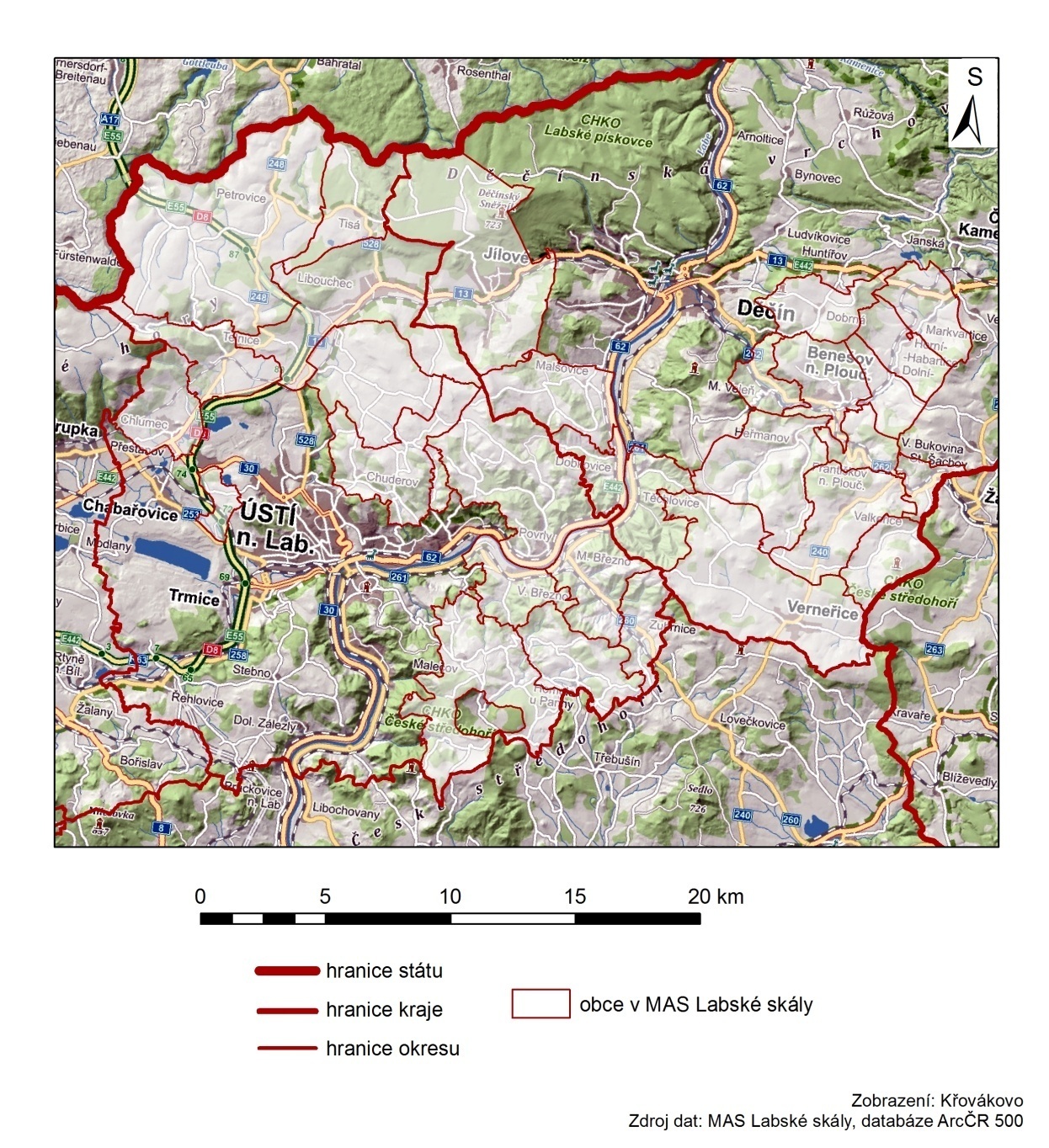 Nová mapa č. 1 po aktualizaci území MAS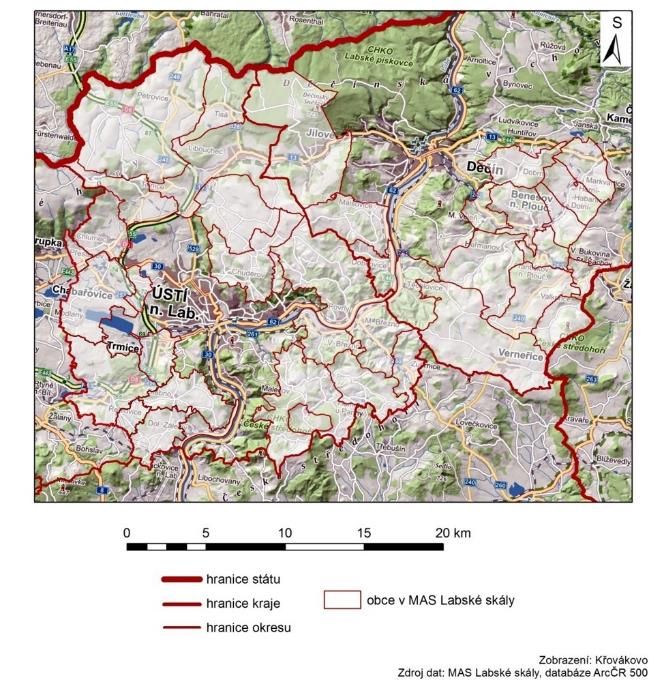 Pohraničí v ČR se vyznačuje nepříznivou charakteristikou, a tou je „vykořeněnost obyvatel“, kteří sem přišli z jiných oblastí republiky. Toto „stigma“ je patrné v některých ohledech do dnešní doby, zejména u starší (nejstarší) generace. Na druhou stranu je třeba vidět, že se situace ve vztahu obyvatel k území kde žijí postupně, i když pomalu zlepšuje. Nelze přehlédnout, že se zlepšuje celkový vzhled obcí, v územních plánech je počítáno s rozvojovými plochami pro bydlení, a to především ke stavbě rodinných domů. V jednotlivých obcích přibývají akce pro veřejnost, jsou pořádány slavnosti a obnovovány tradice a úspěšně se rozvíjí činnosti několika občanských sdružení. To všechno přispívá k celkové spokojenosti obyvatel a zároveň ke zvýšení zájmu návštěvníků (turistů) o region.MAS Labské skály sousedí na severu s MAS Český sever, se kterou MAS Labské skály spolupracovala v rámci projektů Spolupráce (Společně branou do Čech) a realizovaných projektů Celostátní sítě pro venkov. Spolupráci s touto MAS chce MAS Labské skály nadále prohlubovat. Na jihu území sousedí MAS Labské skály s MAS České Středohoří, kde bychom rádi navázali bližší spolupráci v oblasti společného řešení cestovního ruchu apod., na východě sousedí MAS Labské skály s MAS LAG Podralsko, kde se taktéž nabízí možnost spolupráce. Možností spolupráce se nabízí hned několik. Především v oblasti památek a péče o kulturní dědictví, protože sousední území mají podobné charakteristiky a to jak např. podstávkové domy, které jsou specifický venkovský prvek v určitých sousedících oblastech, tak velké množství drobných sakrálních památek, podobné probíhající aktivity občanských iniciativ, apod. Kromě výše uvedených MAS má MAS Labské skály zájem o spolupráci i s dalšími MAS v rámci České republiky, zejména v projektech Spolupráce MAS.Území MAS obsahuje čtyři dobrovolné svazky obcí (DSO) – Mikroregion Labské skály, Sdružení obcí Benešovska a Mikroregion Velkobřezensko, po rozšíření území MAS v roce 2021 i Mikroregion Milada. Členy MAS jsou jednotlivé obce sdružené v těchto DSO i obce, které nejsou členy žádného z těchto svazků obcí.V roce 2021 na základě změny SCLLD přistoupily do územní působnosti MAS město Chabařovice, město Trmice, obec Dolní Zálezly, obec Řehlovice, obec Habrovany, obec Stebno, obec Přestanov, obec Tašov.  Jedná se obce z nichž většina je sdružena v mikroregionu Milada ( mimo obce  Tašov, Habrovany a Stebno).  Tyto nové obce se potýkají s podobnými problémy  jako původní území MAS.Vymezení MAS v územně-správním členění České republiky.Rozloha zájmového území činí 42 732,25 ha, dohromady žije v jeho obcích 33 616 obyvatel (k 31. 12. 2014). Geografická poloha je chápána jako významný rozvojový faktor území. MAS Labské skály zahrnuje z hlediska regionálních vztahů tři poměrně odlišné územní jednotky: obce podél řeky Labe, obce položené na Děčínské vrchovině a obce na Děčínsku na pravém břehu Labe. Přilehlé saské území tvoří LAG Sächsische Schweiz (MAS Saské Švýcarsko), tzv. region ILE (Integrovaný Leader-region).V roce 2021 na základě změny SCLLD  vstoupily do územní působnosti MAS  město Chabařovice, město Trmice, obec Dolní Zálezly, obec Řehlovice, obec Habrovany, obec Stebno, obec Přestanov, obec Tašov.Následná tabulka byla o data (k 31.12.2014)  k těmto novým obcím doplněna. Základní charakteristika území k 31. 12. 2014Populačně největším centrem regionu MAS je město Jílové (5140 obyvatel k 31. 12. 2014), nejmenší územím je obec Ryjice s 180 obyvateli. Největší rozlohu katastrálního území má obec Petrovice 5 117,5 ha. Území MAS jako celek je velmi členité a rozmanité, s rozdílnými podmínkami obcí v nížině u Labe (které ovšem mají mnoho osad v okolních kopcích). Největší počet místních částí 10 má obec Malečov, která má dohromady 794 obyvatel, další malou obcí s velkým počtem místních částí je Homole u Panny, která má 9 místních částí a celkem 369 obyvatel. Dále obcí ve vrchovině podél státní hranice se Saskem a obcí na pravém břehu Labe. Celkově je tato rozmanitost posuzována kladně, protože toto území, ač s poměrně malou rozlohou, nabízí svým obyvatelům a návštěvníkům široké možnosti využití volného času, nabídky v cestovním ruchu, sportovního vyžití aj. Tyto potenciály je ovšem zapotřebí lépe využít a uchopit a stávající nabídku turistické a sportovní infrastruktury (např. ubytování, stravování, sportovní areály aj.) modernizovat a rozšířit.Socio - ekonomická analýzaVýměra, geografické podmínky, zemědělská a nezemědělská půda Celková výměra půdy v území MAS činí 42 732 ha. Povrch území MAS je z geografického hlediska velmi rozdílný, příroda je rozmanitá a pestrá. V severní části, při hranici s Německem (Telnice, Petrovicko) končí pásmo Krušných hor a navazují Tiské stěny s územím monumentálních pískovcových skal a Děčínská vrchovina. V severovýchodním cípu území MAS se nachází stolová hora Děčínský Sněžník. Jižněji mezi Ústím nad Labem, Děčínem a Litoměřicemi zasahuje území MAS do CHKO Českého středohoří. Geografickou rozmanitost (formou nadmořské výšky) zachycuje následující tabulka. Nadmořská výška jednotlivých obcí k 31. 12. 2014Celková výměra k 31. 12. 2014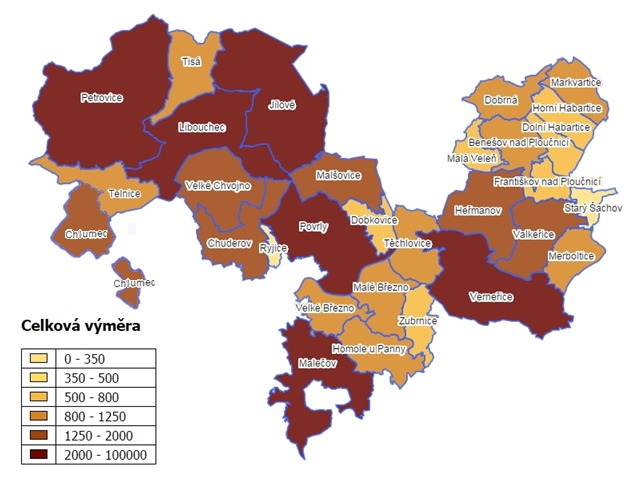 Nová mapa č. 2 po aktualizaci území MAS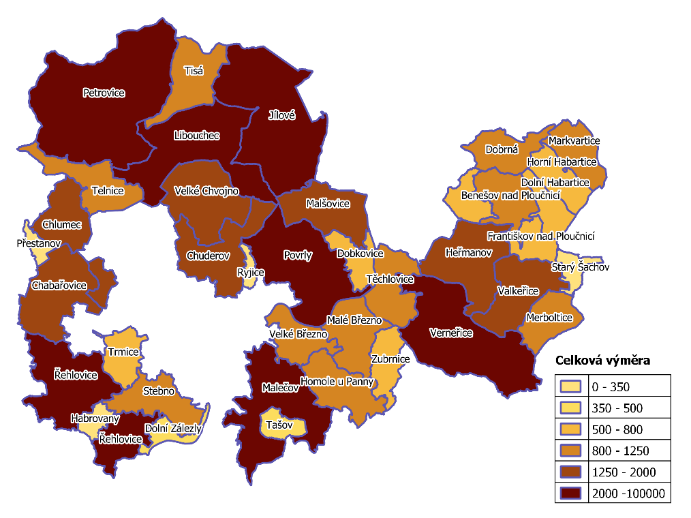 Tabulka „Přehled druhů půdy - porovnání 2008 – 2012 – 2014“ - viz Tabulková část - Tabulka č. 45Na následujících mapách je znázorněn přehled zemědělské a nezemědělské půdy na území jednotlivých obcí a měst území MAS Labské skály.Zemědělská půda k 31. 12. 2014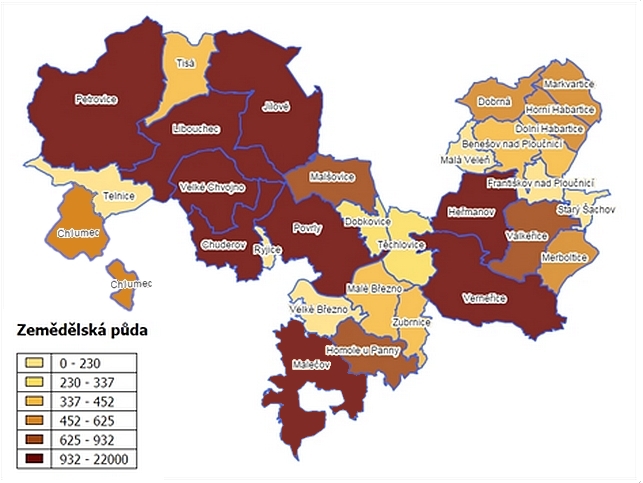 Nová mapa č. 3 po aktualizaci území MAS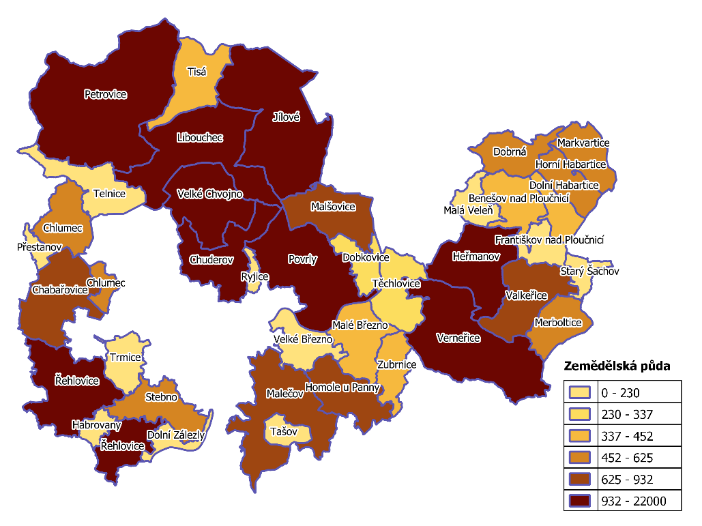 Porovnání úbytku orné půdy od roku 2007 – 2014 v území MAS Labské skály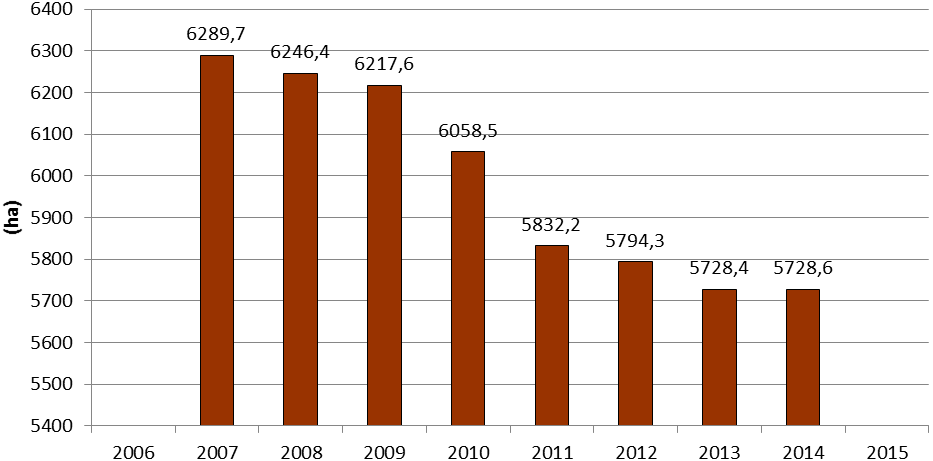 Nový graf č. 4 po aktualizaci území MASZ grafu je patrný úbytek orné půdy v území MAS Labské skály. Jedním z důvodu úbytku zemědělské půdy jsou zábory, a to především pro stavební účely, dále pak dochází ke snižování výměry orné půdy a zvyšování rozsahu trvalých travních porostů. Od roku 2007 do 31. 12. 2014 došlo k úbytku přes 560 ha orné půdy, naproti tomu došlo k nárůstu rozlohy trvalých travních porostů o 459 ha.Porovnání nárůstu rozlohy trvalých travních porostů 2007 – 2014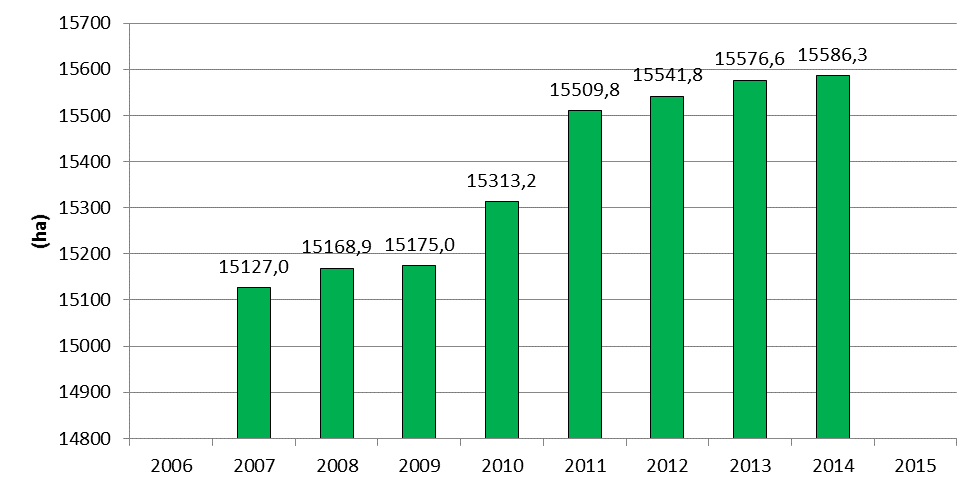 Nový graf č. 5 po aktualizaci území MAS Nezemědělská půda k 31.12.2014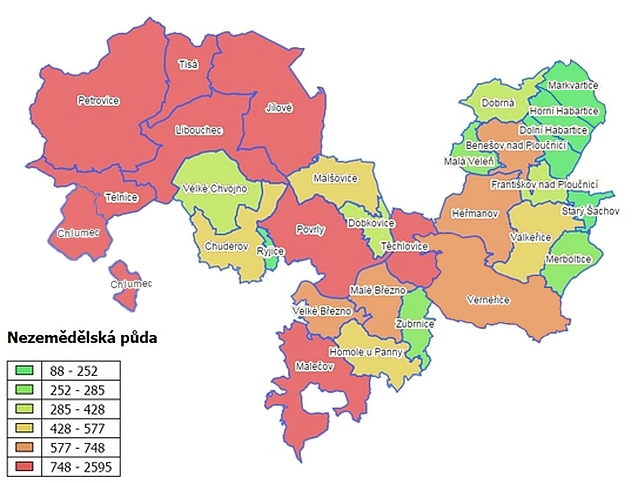 Nová  mapa č. 4 po aktualizaci území MAS 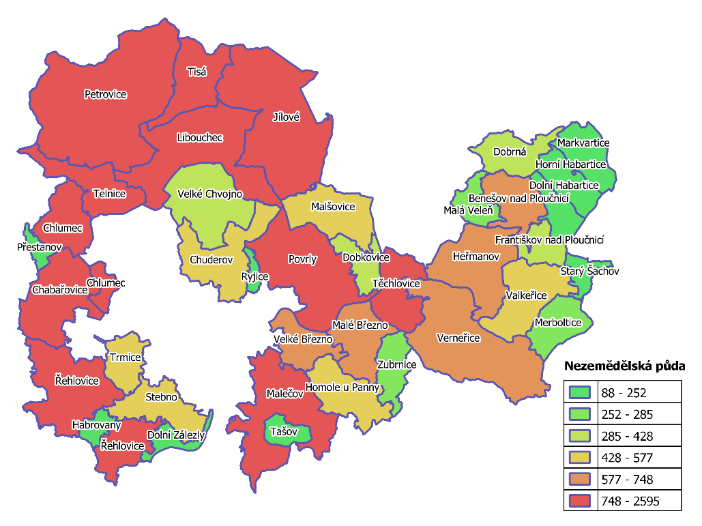 Rozlohu tzv. nezemědělské půdy – tedy půdy, která je využívaná k nezemědělským účelům, svým složením nevhodná k obdělávání (lesní pozemky, vodní plochy, zastavěné plochy a nádvoří a ostatní) zobrazuje výše uvedená mapa. Největší podíl nezemědělské půdy je v oblasti při hranici se Saskem, kde se také nacházejí nejvíce zalesněné oblasti území MAS a dále pak na území obce Malečov a Povrly. Níže uvedená tabulka znázorňuje bilanci rozlohy jednotlivých druhů půdy na území České republiky a na území MAS k 31. 12. 2014. Bilance rozlohy druhů půdyBilance jednotlivých druhů půdy, srovnání k 31.12. 2014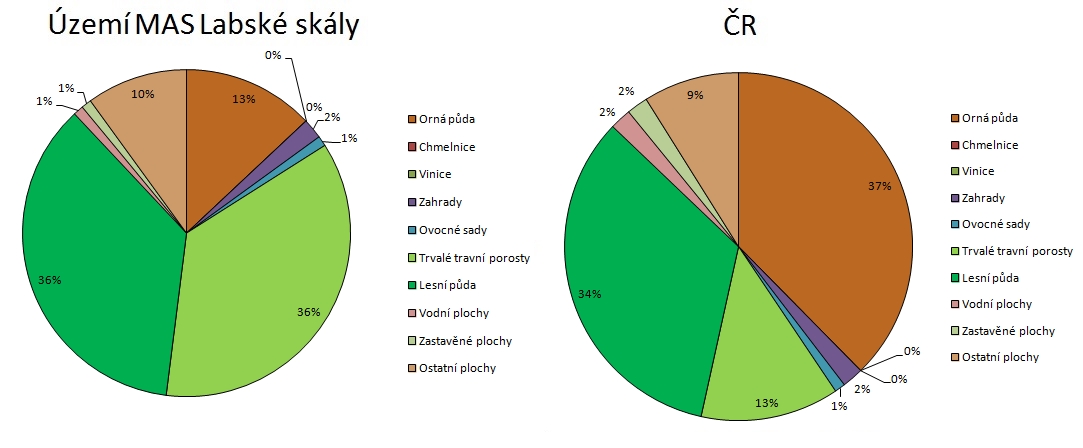 Z uvedených tabulek vyplývá, že na území MAS Labské skály je patrný menší podíl orné půdy (oproti celostátnímu měřítku) a dlouhodobé snižování výměry orné půdy. Naopak trvalé travní porosty mají na území MAS proti celostátnímu měřítku v bilanci půdy výrazně větší podíl. Projevuje se zde trend útlumu intenzivní hospodářské pěstební činnosti. Ostatní druhy půdy jsou ve srovnatelné rozloze.Zvláštnosti území oproti jiným územím Území MAS Labské skály je zajímavé zejména svou krajinnou rozmanitostí – krajina se zvedá od břehů řeky Labe přes navazující vrchovinu (hranice Děčínské vrchoviny a Českého středohoří), až po pískovcové skály u státních hranic se Saskem. Na území MAS se dotýkají hranice dvou chráněných krajinných území – CHKO Labské pískovce a CHKO České středohoří.Na území 30 obcí MAS se nachází velké množství přírodních, historických a kulturních zajímavostí – kulturní památky zámky Velké Březno, Benešov n. Pl., Jílové, zříceniny hradů Blansko, Ostrý, Vrabinec, které jsou častým turistickým cílem návštěvníků území. Krásnou krajinu lze spatřit z několika rozhleden, je to především Sněžník, dále rozhledny Kohout u obce Valkeřice, Strážný vrch u Merboltic, Sokolí vrch u Dobrné, Vyhlídka u Benešova n.Pl a také známá Buková Hora s televizním vysílačem. Další rozhledny a vyhlídky jsou v plánovaných záměrech. Na území obce Telnice se nachází lyžařské sjezdovky a sportoviště. Na území MAS se rovněž nachází množství památných stromů, turistických tras, naučných stezek i cyklotrasy. Ve většině obcí se nachází kostely a kaple, které jsou z větší části zapsané na seznamu kulturních nemovitých památek. Přesto, že se v posledních letech zlepšila situace v oblasti péče o tyto památky, stále je ještě potřeba podstatná část financí na jejich rekonstrukce a obnovu. Na území se nacházejí také drobné památky jak sakrální, tak různé milníky a pomníčky. V některých obcích je k dispozici podrobný soupis těchto drobných památek, který slouží jako podklad pro získávání finančních prostředků k jejich obnově. Někde je třeba soupisy pořídit. V Zubrnicích se nachází Skanzen lidové architektury, obec Merboltice je známá množstvím podstávkových domů a je památkovou zónou. Na území MAS Labské skály je 8 přírodních rezervací. V blízkosti hranic se Saskem se nachází skalní město Tiské skály, nedaleko stolová hora Děčínský Sněžník s kamennou rozhlednou, pískovcové skály jsou také v okolí Libouchce, Verneřic (Ptačí stěny) a na Velkobřezensku. Jedním z hlavních cílů v oblasti působení MAS je aktivizace obyvatel. Můžeme konstatovat, že se zde našli aktivní lidé, kteří jsou ochotni přispět podle svých možností k rozvoji tohoto venkovského regionu. Mnoho možností na rozšíření působnosti MAS na českém území není, protože sousedíme s velkými městy Ústí n. Labem a Děčín, které do MAS nelze začlenit. Proto bychom rádi využili příhraniční polohy území a svou pozornost zaměřili na sousední Sasko, se kterým nás zároveň spojuje společná česko-saská minulost, na kterou chceme navázat vzájemnou česko-saskou spolupráci v budoucnosti. V posledních letech se podařilo realizovat celou řadu menších projektů (společné informační tabule, koncerty dětí, setkávání seniorů, soutěže hasičů, internetové stránky apod., setkávací víkendy), snaha je připravit k realizaci i finančně náročnější investiční projekty. V roce 2021 se přičlenily do území MAS obce, dosud nepokryté územím MAS. Toto nové území je plné rozmanitostí, zajímavých  míst a žije zde  mnoho aktivních lidí, působí zde řada spolků. Právě v tomto novém území  se nachází jezero Milada, které vzniklo rekultivací území po těžbě hnědého uhlí.  Jezero Milada  má potenciál stát se  novou rekreační oblastí.  Dolní Zálezly  jsou obcí, která se rozkládá podél Labe, nachází se zde  přívoz. V Řehlovicích působí Kulturní centrum  se mezinárodními aktivitami, v Trmicích  se nachází zámek, který je zároveň kulturním centrem města, město Chabařovice má na svém území několik zajímavých kulturních památek, je sídlem Mikroregionu Milada, obce Stebno, Habrovany a Tašov  jsou obklopeny  krásnou přírodou  Českého Středohoří. ObyvatelstvoHistorie osídlení MAS Labské skály se nachází na území Ústeckého kraje, který patří mezi významně strukturálně postižené regiony. K této situaci přispěla jak poválečná výměna obyvatelstva s přerušením kontinuity přirozeného vývoje, tak vysoce průmyslový charakter území, kdy po ukončení fáze plánované ekonomiky po roce 1989 došlo ke skokovému zvýšení nezaměstnanosti, která zůstává na tomto území trvalým problémem. Vzhledem k charakteru výroby (těžba, chemie, těžký průmysl) s nízkými nároky na kvalifikovanou pracovní sílu je negativně ovlivněna i vzdělanostní struktura obyvatelstva s doprovodnými negativními sociálními důsledky (vysoká nezaměstnanost, nízká kupní síla, nárůst kriminality, apod.). Mezi nejvýznamnější faktory negativně ovlivňující skladbu a počet obyvatelstva patří:vystěhování původního německého obyvatelstva po r. 1945;dosídlení zcela rozdílným obyvatelstvem a dosažení jen asi 60% původního počtu;koncentrace hospodářství na těžební, energetický a jiný těžký průmysl po r. 1948;kolektivizace zemědělství po r. 1950;silné zatížení životního prostředí průmyslovou činností;hospodářská restrukturalizace po r. 1990.Populační vývoj a pohyb obyvatelstvaTabulka „Počet obyvatel – srovnání od roku 1998“ - viz Tabulková část - Tabulka č. 47Srovnání počtu obyvatel od roku 1998 do 31. 12. 2014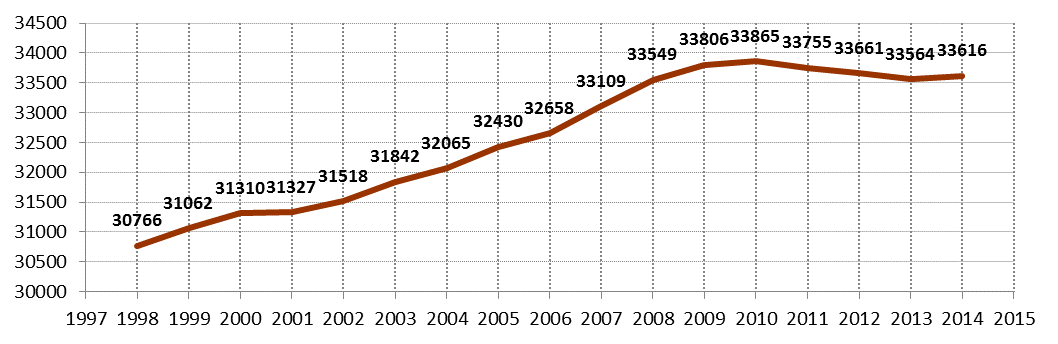 Nový graf č. 7 po aktualizaci území MAS Z uvedeného grafu vyplývá, že v období od roku 1998 docházelo na území MAS k růstu počtu obyvatel (s malým výkyvem v roce 2001). Od roku 2010 pak postupně dochází k pozvolnému poklesu počtu obyvatel až do roku 2013, kdy začíná počet obyvatel opět mírně narůstat. Vyjádření populačního vývoje jednotlivých obcí na území MAS Labské skályZdroj: CZSOPohraniční region MAS s venkovským charakterem charakterizuje poměrně malá hustota zalidnění. Počet obyvatel od roku 2001 do roku 2013 vzrostl o 7,14%. Přírůstek je dán jednak přirozeným přírůstkem obyvatel (nově narozené děti), jednak počtem přistěhovaných lidí do menších obcí MAS. Z níže uvedeného grafu č. 8 vyplývá, že významný faktorem pohybu obyvatelstva je migrační saldo. K pozitivnímu přírůstku obyvatel přispěl současný trend bydlení na vesnici společně se snahou obcí nabízet další možnosti kvalitního bydlení. Mnohé obce v minulém období řešily ve svých územních plánech nové rozvojové lokality pro výstavbu rodinných domů. To se pozitivně projevilo právě u zvýšení počtu obyvatel menších obcí někde i o několik desítek obyvatel.Vývoj obyvatelstva v území od 2000 do 2014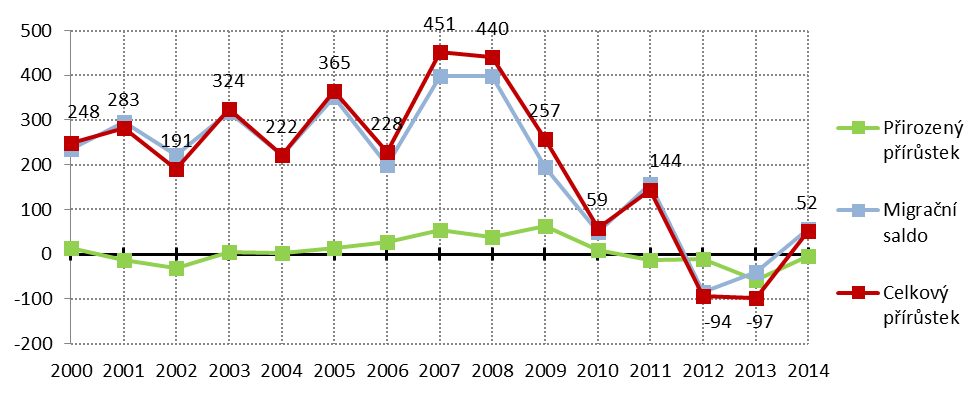 Nový graf č. 8 po aktualizaci území MAS Pozn: v roce 2011 proběhlo SLDB 2011 a došlo tak k upřesnění počtu obyvatel, ačkoliv podle přepočtených ukazatelů vývoje obyvatelstva by měl být celkový počet obyvatel větší. Hodnoty proto nemusí zcela odpovídat.Z tohoto trendu bohužel vybočují dvě větší města z území MAS Labské skály a to Benešov nad Ploučnicí, kde došlo v průběhu let 2001 – 2014 k úbytku o 300 obyvatel a město Jílové, kde je úbytek obyvatel ve stejném období 166.Migrační saldo Benešov n. Pl. 2012 – 2013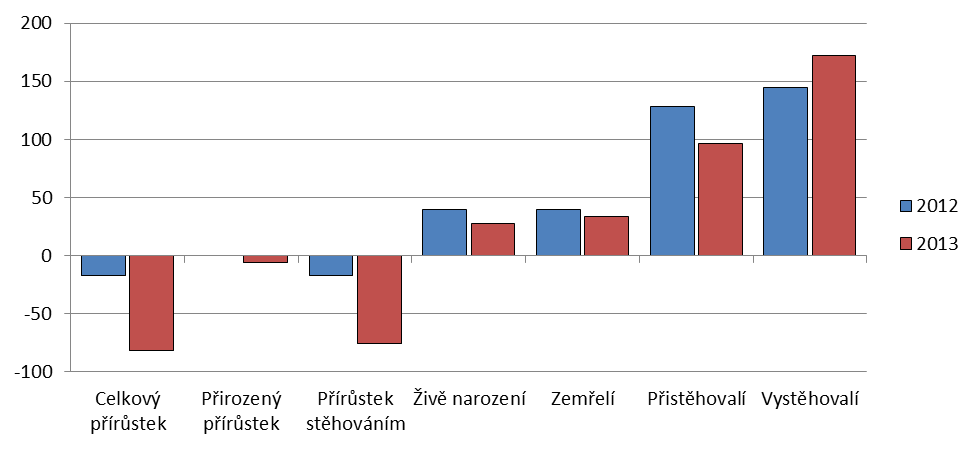 Příčinou tohoto stavu je zejména úbytek pracovních příležitostí ve městě. To se projevuje v mnoha dalších aspektech, jako je nedostatečná kupní síla obyvatel, pokles počtu ekonomicky aktivních subjektů, nedostatečné služby, chybějící služby v odvětví cestovního ruchu a to i přes fakt, že Benešov n. Pl. disponuje jedinečnou Národní kulturní památkou Benešovským zámkem (jediná NKP na území MAS) a městečko je příjemné i přes periferní továrenskou zástavbu. Dalším důvodem je fakt, že v dnešní době převládá trend vyhledávání bydlení na venkově, v menších obcích, které nabízejí relativně levné pozemky pro výstavbu rodinných domů (tento trend se projevuje i ve statistice), nebo stěhování se za prací do větších měst i do zahraničí. Pro názornost uvádíme počet obyvatel v Benešově n.Pl. od r. 1961 (zdroj Strategie rozvoje mikroregionu Sdružení obcí Benešovska z roku 2004)Počet obyvatel od roku 1961 do 1991 – Benešov nad PloučnicíZ grafu je patrný markantní pokles počtu obyvatel po roce 1989 způsobený pravděpodobně vlivem úbytku pracovních příležitostí v důsledku privatizace do té doby národních podniků.U druhého města Jílové, není pokles počtu obyvatel tak zásadní, ale přeci jen od roku 2001 do 2013 poklesl počet o 166 obyvatel, přes to, že město nabízí stavební parcely k výstavbě rodinných domů a slušné a občanské vybavení. Migrační saldo města Jílové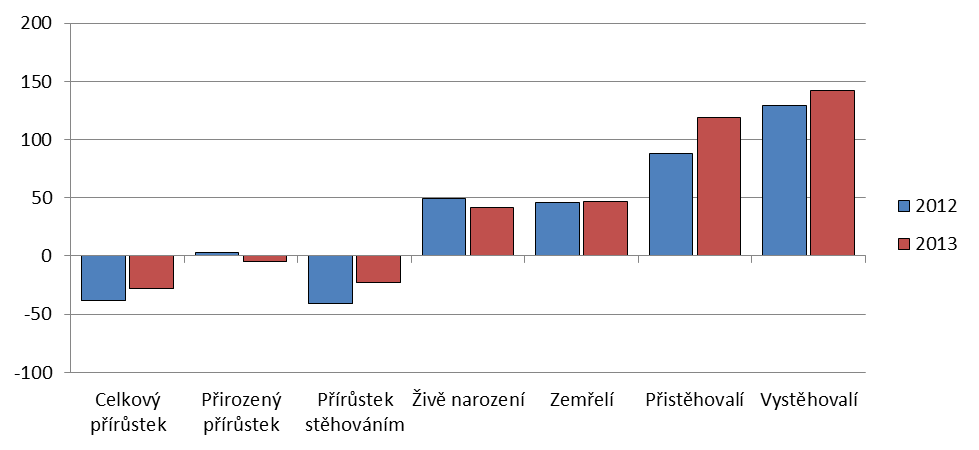 Věková skladba obyvatel území MAS Labské skály Tabulka „Věková struktura obyvatelstva“ - viz Tabulková část - Tabulka č. 48Obyvatelstvo ve věku 0-15, 15- 64, nad 65 let, porovnání s ústeckým kraje a ČR k 31. 12. 2014Zdroj: CZSO 2013Uvedená tabulka ukazuje procentuální porovnání počtu obyvatel MAS k 31. 12. 2014 s ukazateli za Ústecký kraj a Českou republiku ke stejnému časovému období. Z přehledu vyplývá, že v území MAS je nepatrně vyšší procentuální podíl dětí a osob v produktivním věku, naopak seniorů je na území o více jak procento méně. Rozdíl ukazatelů není značný, ale přeci jen signalizuje nastupující pozitivní trend dosidlování malých obcí (osad) mladou generací, která z velké části využívá nabízených rozvojových ploch pro bydlení (Velké Chvojno, Tisá, apod.). Je potřeba ale nezapomenout na to, že tento trend sebou nese zvýšené nároky na zkvalitnění občanské vybavenosti, zkvalitnění dopravní obslužnosti a technické infrastruktury, což představuje zejména v malých obcích problém (i s finančního hlediska), na který je třeba se zaměřit. Následující tabulka ukazuje průměrný věk obyvatelstva na území MAS. Nejvyšší průměrný věk je ve Františkově nad Ploučnicí (43,5) a Horních Habarticích (43,2), Ryjicích (42,4), Zubrnicích (43,2). Nejmladší populace žije v Chuderově (37,9). Zde se projevuje skutečnost, že v Chuderově došlo v posledních letech k rozsáhlé výstavbě rodinných domů a celkovému nárůstu obyvatel. Důvodem pro tento pozitivní jev je skutečnost, že se Chuderov nachází v těsné blízkosti města Ústí nad Labem a je proto vyhledávanou lokalitou pro mladší, ale i střední generace. Průměrný věk obyvatel, vždy k 31. 12. daného rokuTabulka zachycuje průměrný věk obyvatelstva na území MAS. Nejvyšší průměrný věk je ve Františkově nad Ploučnicí (43,5) a Horních Habarticích (43,2), Ryjicích (42,4), Zubrnicích (43,2). Nejmladší populace žije v Chuderově (37,9). Zde se projevuje skutečnost, že v Chuderově došlo v posledních letech k rozsáhlé výstavbě rodinných domů a celkově k nárůstu obyvatel (nejvíce ze všech obcí). Důvodem je zejména skutečnost, že se Chuderov nachází v těsné blízkosti města Ústí nad Labem, nabízí velké množství rozvojových plocha a je proto vyhledávanou lokalitou pro mladou a střední generaci. Vývoj podílu dětí v populaci - stav vždy k 31. 12. daného roku (vpravo stav po aktualizaci území MAS)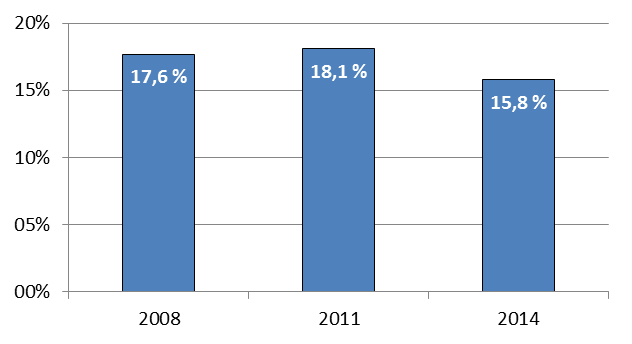 Zdroj: CZSOZ grafu č. 11 je zřetelný trend poklesu podílu dětí v populaci (na území MAS) a dle grafu č. 13 naopak nárůst obyvatel seniorského věku v území k roku 2014, což koresponduje s dlouhodobým demografickým trendem v ČR. Vzrůstající tendence stárnutí populace v území se projevuje i přesto, že v roce 2014 došlo k nepatrnému nárůstu obyvatelstva. Nejvyšší podíl seniorů k celkovému počtu obyvatel je v obci Homole u Panny (20,92), nejnižší podíl seniorů na celkové populaci je v obci Petrovice (9,66%), Chuderov (11,24) a Velké Chvojno (11,47).Vývoj podílu seniorů v populaci stav k 31. 12. daného roku (vpravo stav po aktualizaci území MAS)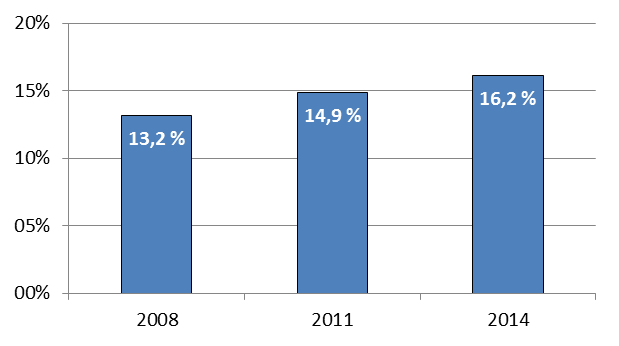 Zdroj: CZSOVzdělanostVzdělanost obyvatelstva je důležitým faktorem podmiňujícím rozvoj celého regionu. Ovlivňuje situaci na trhu práce, kupní sílu obyvatelstva i schopnost pružně se přizpůsobovat změnám na trhu práce, což je velmi důležité v prostředí znalostní ekonomiky a zvyšujících se nároků na růst konkurenceschopnosti. Méně vzdělaná pracovní síla je obecně méně schopna reagovat na změny na trhu práce s negativním dopadem na zaměstnanost. Vzdělanost na území MAS Labské skály - údaje ze SLDB 2011Zdroj: SLDB 2011Tabulka ukazuje, že nejvyšší procento vysokoškolsky vzdělaných obyvatel (VŠ) je v obci Chuderov, což souvisí s již zmíněným rozvojem výstavby rodinných domů v obci a změnou struktury obyvatel. V obci Dobrná je nejvyšší podíl osob pouze se základním vzděláním (29,23%) a zároveň nejnižší podíl osob s úplným středním vzděláním s maturitou (15,47%). Vyšší podíl osob pouze se základním vzděláním je také v obcích Heřmanov (26,78%), Homole u Panny (25,24%), Ryjice (25,91%), Starý Šachov (26,44%), Valkeřice (27,96%) a Verneřice (29,00%). Pro většinu těchto obcí je také charakteristický vysoký podíl nezaměstnaných: Heřmanov 11,2%, Homole u Panny 9,6%, Merboltice 13,2%, Ryjice 9,6%, Valkeřice 14,8%, Verneřice 10,1%. Vzdělanost na území MAS Labské skály 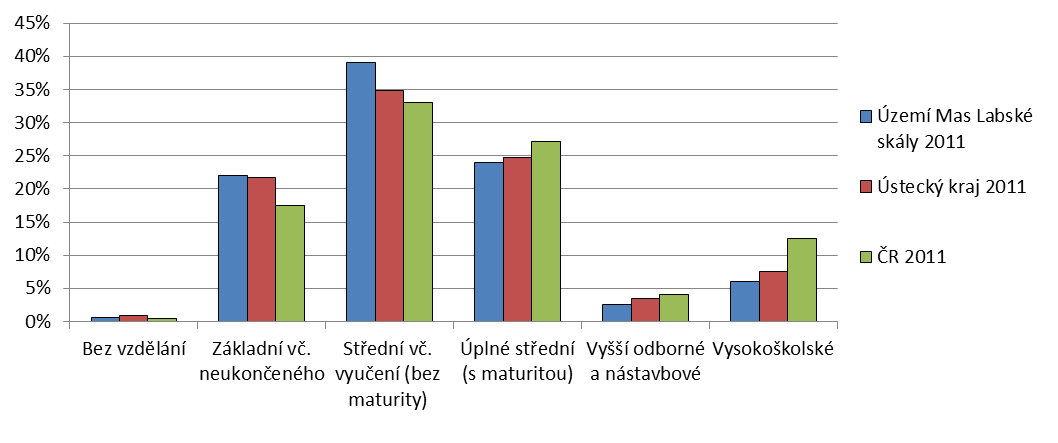 Nový graf č. 13 po aktualizaci území MAS    Zdroj: SLDB 2011V porovnání s Ústeckým krajem i Českou republikou je ve vzdělanostní struktuře obyvatel MAS Labské skály nižší zastoupení obyvatel s úplným středním vzděláním s maturitou (MAS Labské skály 19,83%, Ústecký kraj 24,74%, ČR 27,10%) významnější je také nižší podíl vysokoškolsky vzdělaného obyvatelstva. CizinciPočet cizinců žijících na území MAS Labské skály k 31. 12. 2013Zdroj: MV ČRV území MAS Labské skály žije k 31. 12. 2013 celkem 743 cizinců. V příhraniční oblasti (Petrovice) existuje celkem početná (ve vztahu k počtu obyvatel) vietnamská komunita, což souvisí s provozováním příhraniční tržnice. Děti z této komunity zde navštěvují základní i mateřskou školu. Škola poskytuje zázemí pro pořádání kurzů českého jazyka pro cizince vietnamské národnosti. Infrastruktura obcí, občanská vybavenost, zázemí a službyObčanská vybavenost, zázemí a služby pro občany představují velmi důležité faktory ovlivňující kvalitu života obyvatel, rozvoj území i jeho atraktivitu pro stěhování nových obyvatel. Zařízení občanské vybavenosti jsou důležitá i pro rozvoj cestovního ruchu a v důsledku tedy i zajištění příjmu obyvatel.Úroveň a rozsah občanského vybavení v obcích jsou přímo úměrné velikosti obcí. Stavební úřad je v Jílovém, Povrlech, Chlumci, Libouchci a Benešově nad Ploučnicí. Všechny obce mají vysokorychlostní připojení k internetu, v knihovnách poskytují internetové služby pro veřejnost. V Ryjicích funguje Nemocnice následné péče (tzv. Léčebna dlouhodobě nemocných).Technická infrastrukturaNásledující grafy ukazují procentuální vybavenost obcí jednotlivými druhy technické infrastruktury.Vybavenost a stav připojení obcí v území MAS na vodovod, 2014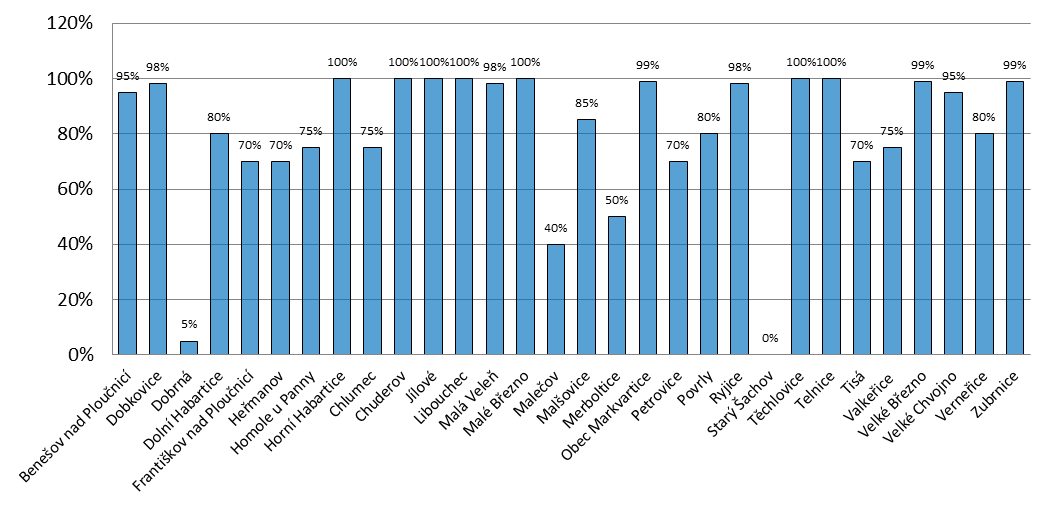 *pozn.: údaje z obcí, které přistoupily 2021, chybí (obce se šetření 2014 nezúčastnili)V případě napojení domácností na veřejný vodovod je situace ve většině jednotlivých obcí dobrá. Ve výstavbě je vodovod v obcích Dobrná, Markvartice a Horní Habartice. V Dobrné mají dostavbu vodovodu v projektovém záměru, stejně tak obec Heřmanov a Tisá plánuje výstavbu k pokrytí míst, zejména místních částí, kde dosud vodovod chybí. V obci Starý Šachov prozatím vodovod není.Vybavenost a stav připojení obcí na kanalizaci (ČOV), 2014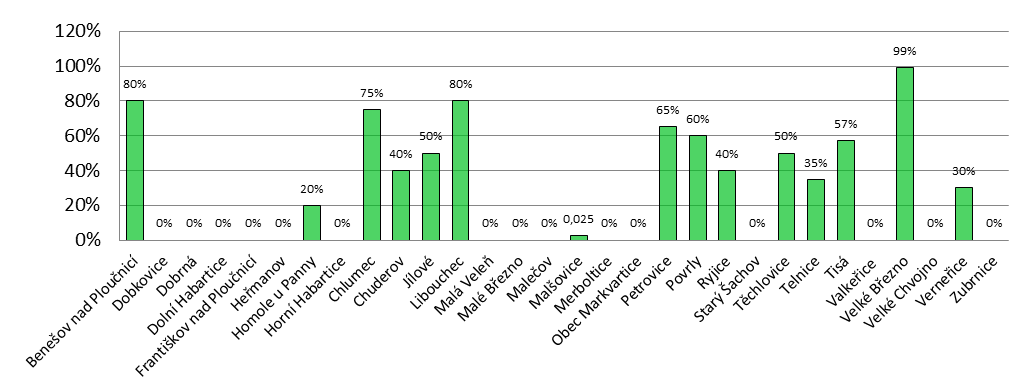 *pozn.: údaje z obcí, které přistoupili 2021, chybí (obce se šetření 2014 nezúčastnili)V případě veřejné kanalizace s ČOV je situace složitější. Situaci v oblasti čištění odpadních vod má vyřešenu pouze Velké Březno (99% napojení domácností) a dále z 80% Benešov nad Ploučnicí a Libouchec. V současné době se kanalizace buduje ve Velkém Chvojně, Těchlovicích, v Malšovicích a Chuderově. V následujícím období ve svých projektových záměrech počítají s výstavbou nebo dostavbou kanalizace (případně navýšením kapacity ČOV) Zubrnice, Markvartice, Dobrná, Malečov, Petrovice, Heřmanov, Malšovice, Verneřice, Tisá a Chlumec. Vybavenost a připojení obcí v území MAS na plynovod, 2014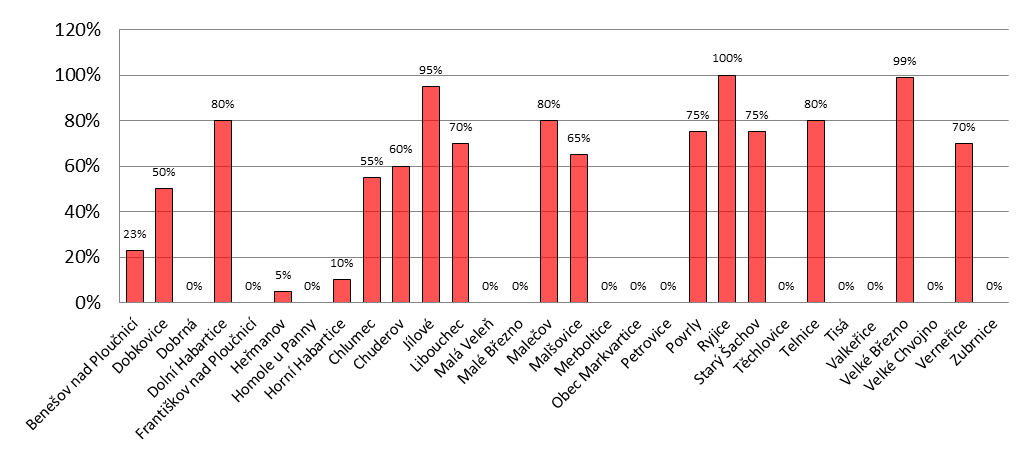 *pozn.: údaje z obcí, které přistoupili 2021, chybí (obce se šetření 2014 nezúčastnili)Plně plynofikována je pouze obec Ryjice, z 95% pak Jílové, následují Povrly a Verneřice ze 70% a další obce, které jsou plynofikovány částečně. Do deseti obcí není plyn zaveden vůbec. Markvartice, Horní Habartice a Chuderov počítají ve svých projektových záměrech s budováním plynofikace obce. Stav komunikací a veřejných prostranství v majetku obce Následující graf znázorňuje hodnocení stavu komunikací a veřejných prostranství v majetku jednotlivých obcí tak, jak jej ohodnotili starostové (příp. pracovníci obcí) v dotazníku.Stav komunikací a veřejných prostranství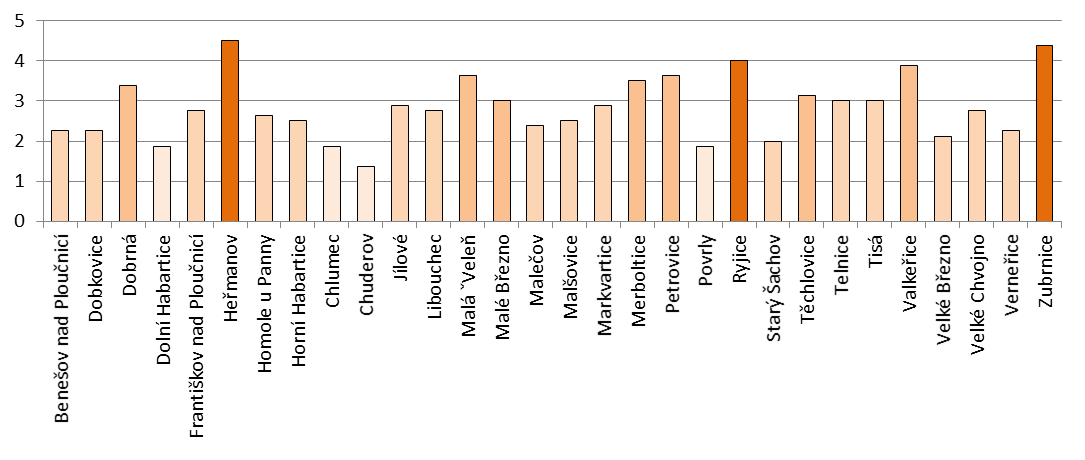 Vysvětlivky: 1= nejlepší, 5=nejhorší *pozn.: údaje z obcí, které přistoupili 2021, chybí (obce se šetření 2014 nezúčastnili)Místním šetřením v obcích bylo zjištěno, že řada obcí v minulém období realizovala projekty na opravu nebo obnovu místních komunikací a také na úpravu veřejných prostranství. V některých případech tyto projekty souvisely s dotační pomocí po povodních (či záplavách). Nicméně potřeba oprav místních komunikací stále v území trvá. Některé obce mají v projektových záměrech i budování parků, resp. úpravy veřejných prostranství a úpravy zeleně.Další potřebou je budování přechodů na místech, která to vyžadují z hlediska bezpečnosti (přechody na frekventovaných úsecích komunikací, např. Chlumec – přechod přes silnici I. třídy). Ve městě Jílovém, kde je zvýšený provoz kamionů, je potřeba zajistit bezpečnost chodců velmi aktuální. Základní služby v obcích Tabulka „Základní služby v obcích“ - viz Tabulková část - Tabulka č. 49Obecní rozhlas je využíván pouze v osmi obcích z 30. Většina obcí má informační SMS systém. Plná dostupnost GSM sítí není v obci Ryjice, Heřmanov, Dobrná a Františkov nad Ploučnicí.Pobočku České pošty v místě má většina obcí a měst, mimo Malšovic, Starého Šachova, Merboltic, Horních Habartic, Chuderova, Zubrnic, Homole u Panny a Těchlovic. Služby, infrastruktura pro kulturu a sport v obcíchTabulka „Vybavenost pro volný čas“ - viz Tabulková část - Tabulka č. 50 SportVětšina obcí je vybavena fotbalovým hřištěm a působí zde fotbalové kluby. Práce s mládeží, tedy dětské, nebo mládežnické oddíly, už se na rozdíl od hasičských aktivit nevyskytují u všech sportovních klubů. Hřiště jsou různé kvality, velmi dobře vybavený a zajištěný areál se nachází v Modré (FC Jiskra Modrá), Malšovicích (FK Malšovice), Chlumci, Těchlovicích a ve Františkově nad Ploučnicí. U některých hřišť či areálů jsou nutné investice do obnovy. V některých obcích, jak ukazuje Tabulka 37, jsou možnosti dalšího sportovního vyžití (zimní stadion v Povrlech, koupaliště v Jílovém, Malšovicích, Povrlech a Benešově n.Pl), dále pak tenisové kurty, multifunkční hřiště (Jílové, Dobkovice, Chlumec). V Tisé, Ostrově a Rájci jsou podmínky pro sportovní lezectví (skalní města). Zde jsou také větší možnosti využití zázemí (ubytování, půjčovny sport. náčiní, kol apod.). V některých obcích je rovněž nabídka agroturistiky (více v kapitole cestovní ruch).V minulém období 2007-2013, prostřednictvím Programu rozvoje venkova OSA IV. Leader využily některé obce (a město Jílové) možnost čerpat dotace na obnovu a zřízení zázemí pro sportovní aktivity, nebo na zřízení dětských hřišť. V některých, zejména nově přistoupivších obcích (městech), potřeba investic do zázemí pro sportovní aktivity stále trvá. KulturaKulturní sály, příp. prostory k pořádání kulturních akcí (výstav, besed, divadelních představení, zábav, plesů, apod. setkání) nejsou ve všech obcích v potřebné kapacitě a kvalitě. Přehled kulturních sálů a obdobných prostor je uveden v následující tabulce.Přehled kulturních sálů a obdobných prostor pro pořádání kulturní akcí v jednotlivých obcích Spolkový život v obcích - občanské iniciativyTabulka „Volný čas aktivity“ - viz Tabulková část -  Tabulka č. 51 Obecně lze konstatovat, že ve většině obcí (městech) existuje spolkový život a aktivní občané, kteří na bázi dobrovolnické činnosti spolupracují s obcí, ale i s veřejností. V posledních letech se mnohde zavedly tradiční (opakující se) akce, které slouží především k setkávání obyvatel, rodáků apod. (např. Benešovský slunovrat, Jílovské slavnosti, Chlumecký guláš, Anenské poutě v Tisé, Verneřicích, Malé Veleni, Antonínská odpoledne a Lampionový průvod v Lučním Chvojně, Rychnovský rynek, Merboltické promítání a podobné akce). Současně všechny obce (města) pořádají tradiční akce jako Dětské dny, Mikulášské nadílky, pálení čarodějnic a podobné akce, při kterých také spolupracují s aktivní veřejností. K tomu, aby se tento trend udržel, je třeba vytvářet pro tuto činnost odpovídající zázemí, podmínky a podporovat ji. V posledních letech dochází i k aktivitám občanských iniciativ v oblasti péče o drobné památky, za pomoci grantů různých nadací. V obcích Petrovice, Povrly a Tisá a Verneřicích působí ochotnické spolky, které hrají i v okolních obcích při různých příležitostech. Jedná se o velmi významnou aktivitu, která si zaslouží další podporu. Na území obcí, které přistoupily do území MAS v roce 2021 působí řada spolků i aktivních lidí.Kulturní, sportovní a setkávací akce pořádané v obcíchTabulka „Akce v obcích MAS“ - viz Tabulková část - Tabulka č. 52V mnoha obcích jsou organizovány Oslavy Dne dětí, Mikulášské nadílky, Setkání seniorů, někde oslavy MDŽ, Pálení čarodějnic a podobně. V řadě obcí se pořádají již tradiční kulturní, případně sportovní akce, které jsou pořádány ve spolupráci se spolky působícími v obcích, např. Tisá – Létohry, Anenská pouť, Petrovice – Jarní slavnosti, Sena, Po stopách knížete Soběslava, Libouchec - Cyklotour Giro di Beer, Velké Chvojno - Antonínské odpoledne, Povrly - Železný muž, Benešov n.Pl. – Benešovský Slunovrat, Verneřice Anenská pouť, Rychnovský rynek, Malá Veleň – Anenská pouť, Zubrnice - Jarmarky, v průběhu roku přednášky k historii a koncerty v místním kostele apod. (viz tabulka 39). V některých obcích se organizují setkávací akce rodáků, doprovázené výstavami a podobně.Školství v obcích Tabulka „Školství v obcích MAS“ - viz Tabulková část - Tabulka č. 53 Fungování mateřských a základních škol v jednotlivých obcích je velmi důležitým faktorem pro rozvoj celého regionu. Přehled ZŠ (počet tříd) v území MAS – 2014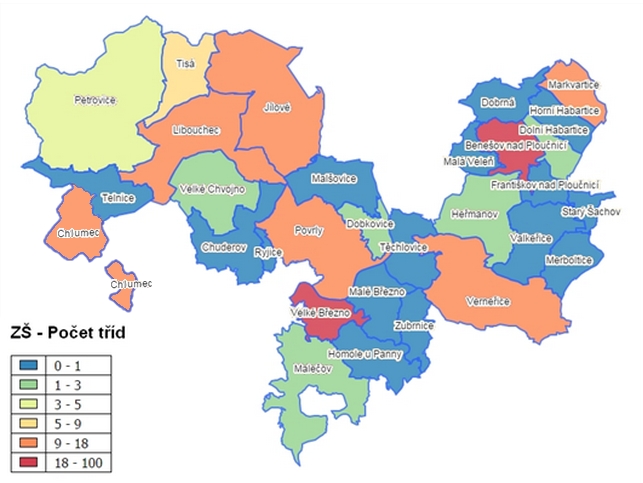 Nová mapa č. 5 po aktualizaci území MAS 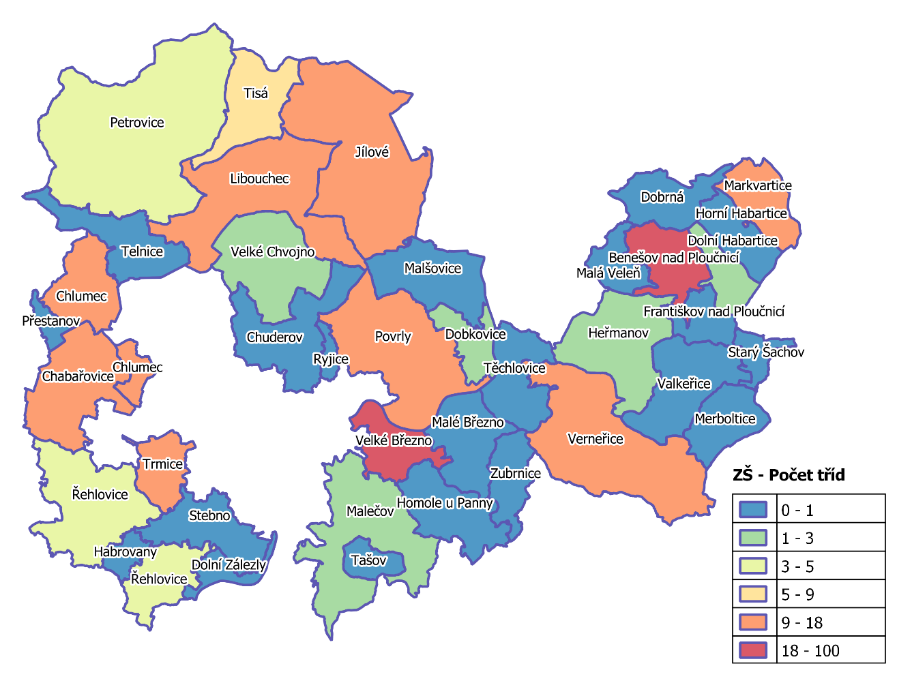 Ve většině obcí je zřízena Mateřská a Základní škola, v Malé Veleni, Dobrné, Horních Habarticích, v Těchlovicích, Chuderově a ve Valkeřicích je pouze Mateřská škola. V menších obcích jsou malotřídní školy (1. - 5. ročník) Dobkovice, Malšovice, Heřmanov, Velké Chvojno, Malečov, Markvartice, Petrovice. Pokrytí školami (ZŠ i MŠ) je v území dostačující, ale problémem je v některých příkladech zastaralé a nevyhovující vybavení učeben. Konkrétní záměry škol podrobně vyplynou ze zpracovaného Místního akčního plánu rozvoje vzdělávání pro ORP Ústí nad Labem a Děčín, které MAS Labské skály bude pro tato území zpracovávat.V rámci analýzy území byla zjištěna velká poptávka po investicích do moderního vybavení učeben (zejména technických předmětů, jazykových učeben), které umožní rozvoj klíčových kompetencí žáků.  Dále byla zjištěna velká poptávka  po možnostech  pro využití budovy školy k dalším aktivitám na principu komunitní školy např. jazykové kurzy pro občany, kulturní a sportovní akce, zájmové kroužky atd. V posledních letech vyvstala potřeba na vznik zázemí pro zajištění hlídání dětí a žáků i v době školních prázdnin a po uzavření školních družin (v pozdních odpoledních hodinách). Tato potřeba je zapříčiněna zvyšujícími se nároky zaměstnavatelů na zaměstnance a dále je snaha o vytvoření podmínek pro zaměstnanost žen (matek) po mateřské dovolené. Řada škol sice nabízí vhodné prostory, ale většinu z nich je nutné zrekonstruovat a případně vybavit příslušným zařízením. Přehled MŠ (počet tříd) v území MAS - 2014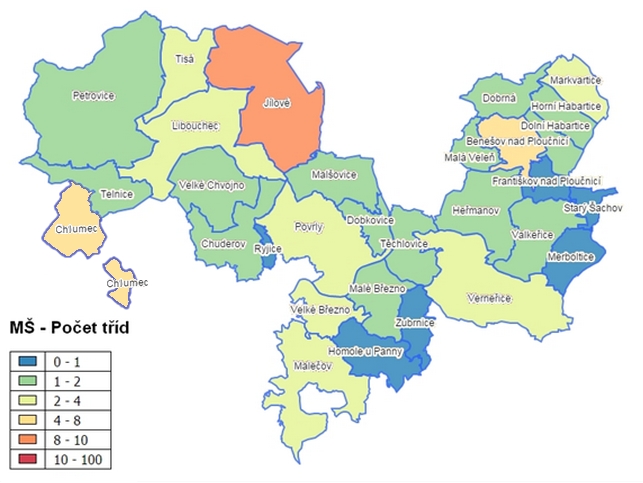 Nová mapa č. 6 po aktualizaci území MAS 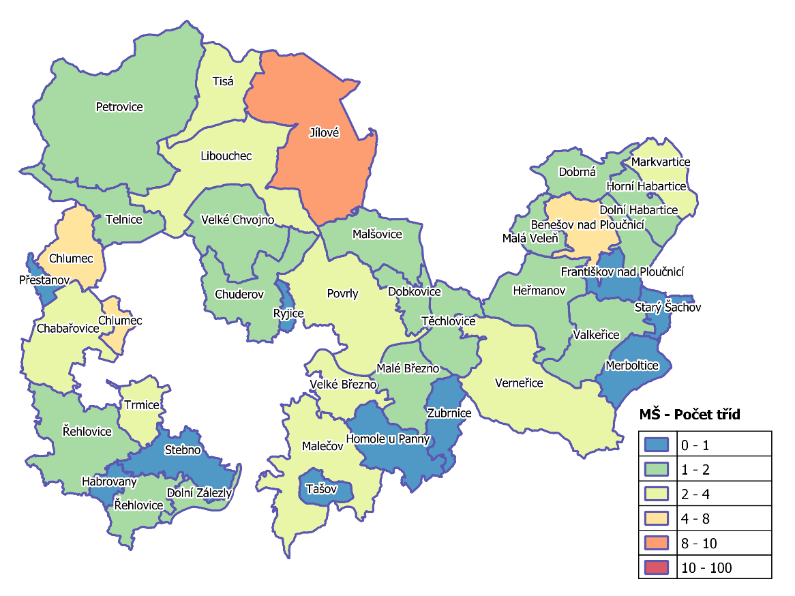 Zvláštností je Základní škola, jejímž zřizovatelem je obec Malšovice. Tato škola neleží na území obce Malšovice, ale na katastrálním území města Děčína, který s obcí Malšovice sousedí.V následující tabulce je uveden stav školských zařízení a záměry škol v letech 2016 – 2020. Dle této tabulky je zřejmé, že některá školská zařízení se potýkají s problémem nedostatečných nebo nevyhovujících prostor.  V rámci provedených analýz a z komunikace se školami v území existují potřeby na zvýšení kapacity pro předškolní vzdělávání a potřeby investic do zázemí pro dětské skupiny, čímž bude i podpořeno zapojení rodičů dětí nejnižší věkové kategorie na trhu práce. Pro potřeby rozvoje základního vzdělávání bude podpora zacílena na klíčové kompetence vymezené pravidly IROP (v oblastech komunikace v cizích jazycích, v oblasti technických a řemeslných oborů, přírodních věd, ve schopnosti práce s digitálními technologiemi). Současně se podpora bude týkat sociální inkluze ,  včetně  zajištění bezbarierovosti pro osoby  s handicapem. Současně bude toto opatření aplikováno i na podporu projektů zajištujících infrastrukturu pro celoživotní učení ve vybraných klíčových kompetencích (stanovených Pravidly IROP) a podpora infrastruktury pro zájmové a neformální vzdělávání mládeže. V roce 2021 bylo rozšířeno území MAS o nové obce.  O data ke stavu jednotlivých škol v tomto novém území  byla doplněna tabulka č. 15. Data v této doplněné tabulce vychází z dokumentu Místního  akčního plánu pro ORP Ústí nad Labem ( kam všechny nové obce spadají). Stav škol, plány aktivit mezi roky 2016-2020Doplnění tabulky č. 15 po aktualizaci území MASBydleníPodle statistiky sčítání domů a bytů bylo na území MAS Labské skály v roce 2011 celkem 11642 bytů v domech celkem, z toho obydlených bytů bylo 9863. Podíl neobydlených bytů činil 9,39 % z celkového počtu bytů. Do kategorie neobydlených bytů se započítávají také byty v rekreačních objektech a neobyvatelné byty. Za poslední dva roky 2012 a 2013 podle ankety provedené v obcích bylo dokončeno dalších 169 bytů – novostaveb a provedeno 83 rekonstrukcí.Dokončené byty 2009 – 2012 v území MAS 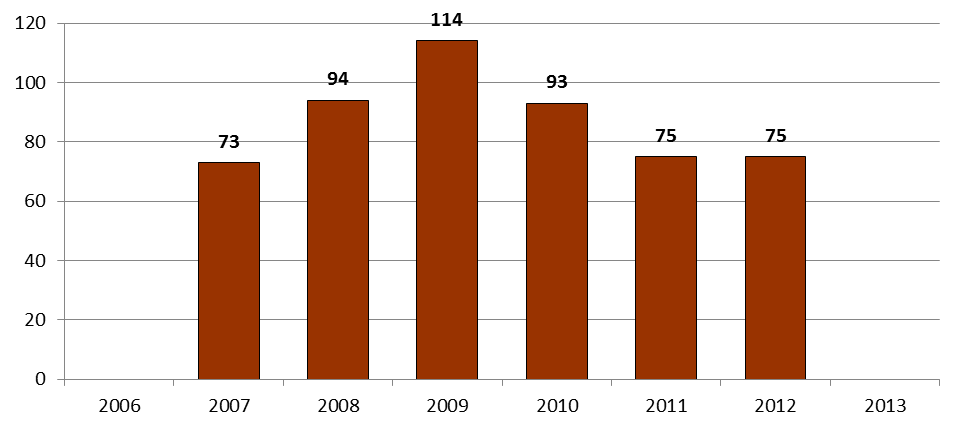 Nový graf č. 18 po aktualizaci území MAS Ve srovnání statistiky (graf č. 17) dokončených bytů od roku 2007 do roku 2012 (zdroj ČSÚ) je patrný stabilní nárůst, což je jistě pozitivní ukazatel. Nárůst je způsobem zejména v posledních letech v důsledku rozšiřování ploch v územních plánech určených k bydlení (pro výstavbu rodinných domů). Obecní byty podle druhu k 31. 12. 2013 (zdroj anketa u obcí) 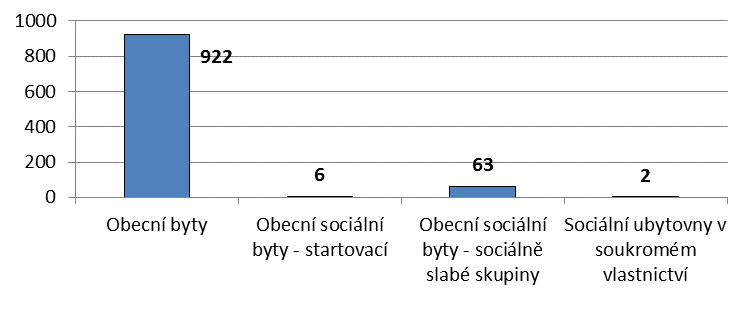 *pozn.: údaje z obcí, které přistoupili 2021, chybí (obce se šetření 2014 nezúčastnili)Přehled druhů obecních bytů v jednotlivých obcích a jejich stavebně technický stav, k 31.12.2013*pozn.: údaje z obcí, které přistoupili 2021, chybí (obce se šetření 2014 nezúčastnili)Výše uvedená tabulka udává počet obecních bytů v jednotlivých obcích. V tabulce je rovněž uveden stavebně technický stav bytových jednotek a Z tabulky je patrné, že většina obcí má potřebu do obecních bytů investovat – jedná se zejména o běžnou údržbu, ale i větší investice typu rekonstrukce technických sítí, zateplení fasád objektů, rekonstrukce střech, apod. V Jílovém, Chlumci a Benešově nad Ploučnicí se vyskytují panelová sídliště, která byla budována v období socialismu. Většina bytů v panelových domech byla v rámci privatizace prodána do osobního vlastnictví. V dalších obcích se většinou obecní byty nacházejí v bytových domech, které přešly do vlastnictví obcí privatizací majetku bývalých Státních statků. Také většina domů v těchto bytech byla prodána. Bytové domy, které obce získaly privatizací, byly většinou v neuspokojivém stavu a tam, kde si obce bytové domy v majetku ponechaly, vynakládají na rekonstrukce dosud nemalé peníze. Ve většině bytových domů nyní hospodaří společenství vlastníků, která postupně využívají možností dotací na obnovu bytového fondu, které se v posledních letech z různých dotačních titulů nabízejí. Nejvíce obecních bytů pro sociálně slabé skupiny bylo vybudováno ve Velkém Chvojně (18 bytů) z opuštěného hospodářského objektu. Tzv. startovací byty pro mladé rodiny byly vybudovány v Tisé a Chlumci (6 bytů). Sociální ubytovny v soukromém vlastnictví jsou na území MAS Labské skály dvě - v Povrlech a ve Velkém Březně. Zde jsou soustředěny ve větší míře osoby ohrožené sociálním vyloučením. V Benešově nad Ploučnicí, Povrlech a Jílovém existují chráněná bydlení pro seniory. V obcích Merboltice, Heřmanov, Verneřice, Starý Šachov, Valkeřice se vyskytují ve větší míře rekreační objekty – venkovské chalupy, přičemž několik z nich je památkově chráněno (podstávkové domy). Některé z těchto rekreačních domů obývají majitelé celoročně, některé pouze v letní sezóně. Chalupáři jsou mnohde důležitou komunitní skupinou v obci. Nezřídka se stává, že právě oni jsou hybateli kulturního života v obcích a dalších občanských iniciativ.Rekreační objekty na území MAS (zdroj SLDB 2011)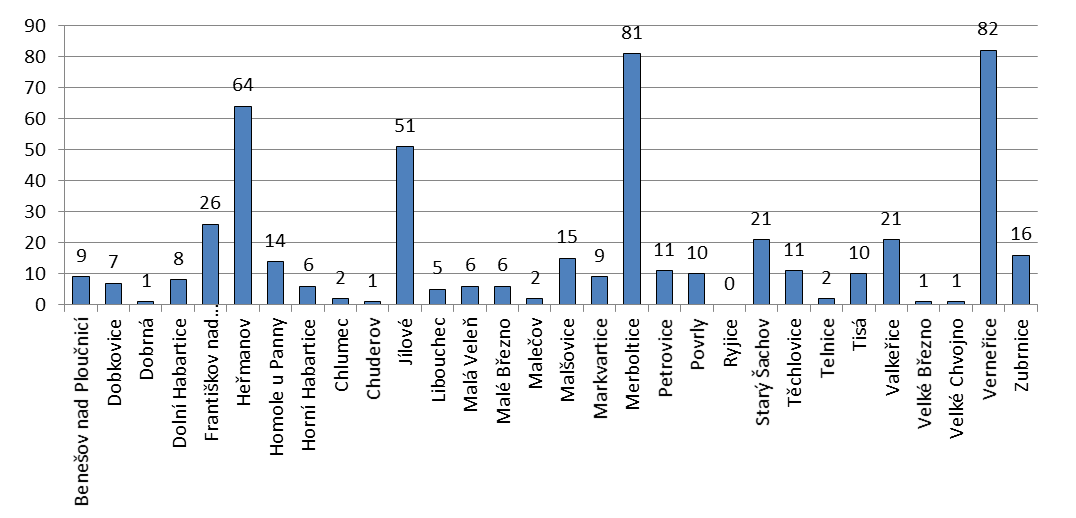 Nový graf č. 20 po aktualizaci území MAS Sociální služby v obcích, zdravotnictví Tabulka „Sociální sféra“ - viz Tabulková část - Tabulka č. 54 V souvislosti s mapováním stavu sociálních služeb v obcích (a městech) byla provedena anketa (výsledná tabulka v přílohách). Z ankety vyplynulo, že je třeba se na sociální oblast zaměřit a využít všech možností podpory. Řada obcí má v záměrech vybudování pečovatelských domů pro seniory (chráněné bydlení). Některé, zejména menší obce, by přivítali vybudování takového zařízení pro více obcí společně například v rámci mikroregionu. Terénní pečovatelská služba je zajišťována v některých obcích dodavatelsky na komerční bázi. Většinou je tato služba vnímána jako potřebná, buď společná v rámci DSO, nebo pro některé obce jednotlivě. Ve většině obcí (měst) je umožněno seniorům kupovat obědy z místní školní jídelny. Mateřské centrum (nebo obdobné zařízení) plánují zřídit v Tisé a Dobkovicích. Většina obcí by přivítala zřízení hospice na území MAS pro klienty z více obcí (nebo celého území). Tento záměr je však velmi nákladný a problematické je zejména zajištění následného provozu. Při jednání pracovní skupiny pro sociální oblast vyplynulo, že je možné využít tzv. mobilního hospice, kdy je zabezpečena potřebná paliativní péče lékařem a zdravotnickým personálem mobilně a je tak umožněno nevyléčitelně nemocným dožít v rodinném prostředí. Nabízí se zde možnost meziobecní spolupráce v rámci mikroregionů, kdy by na pobočku, nebo vybavení takového mobilního hospice, která by mohla operovat na území MAS, bylo vhodné sdružit prostředky. Zájem by byl i o zajištění služeb terénního sociálního pracovníka pro osoby ohrožené sociálním vyloučením (případně poradenského centra) pro více obcí např. v rámci DSO. Další potřebnou oblastí je zřízení multifunkčních komunitních center, která by sloužila zejména k práci s mládeží v rámci prevence kriminality a drogové závislosti (tyto negativní jevy se vyskytují i na území MAS a jedná se o celospolečenský problém) a k práci se seniory, rodinami s dětmi, apod. V celém území MAS Labské skály je zpracován pouze jediný Komunitní plán sociálních služeb (Libouchec, jeho spádové území a obec Telnice). Některé obce rovněž uvažují o zahájení komunitního plánování (Benešov nad Ploučnicí včetně jeho spádového území, Velké Březno).ZdravotnictvíV obcích a městech na území MAS Labské skály je zdravotní péče poměrně dobře dostupná. Ve větších sídlech jsou ordinace praktických lékařů, které zajišťují zdravotní péči v určitých dnech, stejně tak se zde nacházejí i ordinace některých specialistů (stomatologie, gynekologie). Zdravotní střediska (nebo ordinace) jsou většinou situována v obecních objektech.V následující tabulce je uveden přehled zdravotnických středisek v jednotlivých obcích s uvedením jejich stavu. Jak je z tabulky zřejmé, zhruba v polovině obcí, ve kterých je zdravotní středisko zřízeno, je stav zařízení částečně vyhovující nebo nevyhovující. Překážkou jsou velké finanční nároky na rekonstrukci, modernizaci či přestavbu objektů.Zdravotní střediska a jejich stav, zdroj: Vlastní šetření*pozn.: údaje z obcí, které přistoupili 2021, chybí (obce se šetření 2014 nezúčastnili)Hrozba tvorby vyloučených lokalitZjištění ukazatelů bylo provedeno dotazníkem u obcí, protože nejsou k dispozici jiné údaje, které by mapovaly situaci přímo v obcích. Situace v území obcí MAS byla konzultována s pracovníky Agentury pro sociální začleňování a s pracovníkem organizace Člověk v tísni (Michalem Jakubem), který žije v obci Tisá. Podle evidence ASZ není na území MAS žádná lokalita, která by nesla znaky sociálně vyloučené lokality. Nicméně vzhledem k vyšší nezaměstnanosti v území MAS se vyskytují rodiny téměř v každé obci (městě), které jsou sociálním vyloučením ohroženy. Jde o rodiny s dlouhodobě nízkými příjmy, nebo závislými pouze na sociálních dávkách. Tyto rodiny se často dostávají do dluhových pastí, kdy se svojí situaci snaží řešit půjčováním peněz. V obcích (městech) se poměrně často setkávají s neplatiči nájemného.Počet osob pobírající dávky v hmotné nouzi na území MAS (duben 2014)Zdroj: Úřad práce V ostatních obcích ve sledovaném období nikdo dávky hmotné nouze nepobíral. Památky z hlediska zachování a využití kulturního dědictvíSoučástí rozvoje obcí je péče o kulturní a přírodní dědictví regionu. Záchrana památkově chráněných nebo cenných staveb, církevních staveb, drobných sakrálních památek a dalších zajímavých prvků v obcích i krajině je důležitá pro atraktivitu regionu i spokojenost jeho obyvatel. V této oblasti je rovněž prostor pro mezisektorovou spolupráci a spolupráci s veřejností (aktivity typu „zachraňme svoji kapličku“, „zvelebme svoji náves“ aj. často organizují občanská sdružení se zapojením veřejnosti). Tabulka „Soupis kulturních památek na území MAS“ - viz Tabulková část - Tabulka č. 56Na území MAS Labské skály se nachází množství kulturních památek. Převážná část je tvořena objekty (domy, usedlostmi) lidové architektury. Tyto památky se vyskytují v některých obcích ojediněle, v některých naopak ve větším množství (např. Merboltice, Valkeřice, Sněžník (Jílové), Rytířov (Verneřice), Dobrná, Heřmanov).V obci Zubrnice se nachází skanzen – Soubor lidové architektury prezentující architekturu Českého středohoří. Obec Merboltice je vesnickou památkovou zónou, kde se nacházejí podstávkové domy (také v obcích v okolí) a Město Benešov nad Ploučnicí má městkou památkovou zónu. Podstávkové domy jsou fenoménem česko – německého pohraničí a vyskytují se ve větší míře v severní části Děčínského okresu (ve výběžcích) a také v Libereckém kraji. Podstatné množství kulturních památek tvoří sakrální stavby kostely a kaple na území MAS. Některé z nich procházejí postupnou obnovou, ale finanční zdroje na zachování tohoto kulturního dědictví jsou stále nedostatečné, což se projevuje v chátrání objektů. V některých obcích jsou památkově chráněné farní budovy. Vlastníky jsou v převážné většině malé farnosti, které nemají dostatek financí na předfinancování větších projektů.Z hlediska kulturního dědictví se na území dále nacházejí zámky ve Velkém Březně, Benešově n.Pl, a Jílovém, hrady – zříceniny Blansko, Vrabinec, Ostrý a téměř zaniklá Varta. Mimo zámeckých expozic se zde nachází několik malých expozic a muzeí, Petrovické muzeum, Muzeum mineralogie v Homoli u Panny, expozice o historii těžby na Sněžníku (v rekonstruované kapli Panny Marie). V Markvarticích je historická tvrz, která je zapsaná mezi ohroženými památkami. Památky na území MAS podle druhu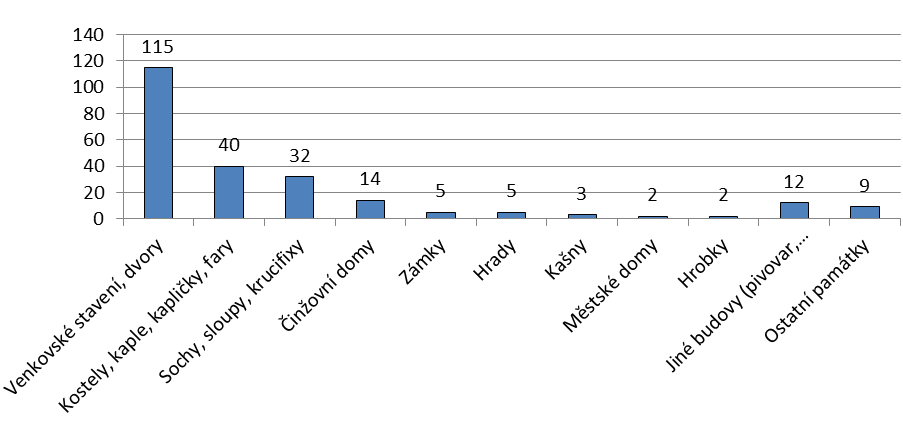 Nový graf č. 21 po aktualizaci území MAS Kostely a kaplePřehled kostelů a kaplí na území MAS Zdroj: Vlastní šetřeníV tabulce výše jsou uvedeny kostely a kaple na území jednotlivých obcí s popisem jejich stávajícího stavu. Kromě běžné údržby objektů je v mnoha obcích potřeba rekonstrukce objektů nebo jejich částí a v některých případech je u památek dokonce identifikován havarijní stav, který je způsoben zejména značnými finančními prostředky potřebnými na rekonstrukci objektů.Kostely a kaple na území MAS postupně podle finančních možností vlastníků procházejí rekonstrukcemi. V období totality byla pozornost stavu památek (zejména kostelů a kaplí) věnována velmi okrajově nebo vůbec a mnoho jich na území MAS zaniklo. Po roce 1989 se postupně v rámci možností vlastníků (většinou farnosti) začalo s obnovami a rekonstrukcemi. V současné době není stav těchto objektů zcela uspokojivý a bude vyžadovat investování značných finančních prostředků. K areálům kostela mnohdy náleží i ohradní zdi a schodiště, která jsou mnohde v havarijním stavu (nebo stavu vyžadujícím opravu, rekonstrukci či revitalizaci) jako např. ve Valtířově, v Čermné, v Libouchci, v Dobrné, ale i jinde. SochyNa území MAS se nacházejí barokní sochy v krajině i v obcích. Tyto sochy mají velkou památkovou hodnotu a podařilo se jich zachovat do současné doby jen několik. Jedná se o sochy ve větší míře patrona poutníků Sv. Jana Nepomuckého (Žďár u Velkého Chvojna, na barokním mostku v Čermné, Františkov nad Ploučnicí, Jílové, Petrovice, Zubrnice), dále sochy sv. Anny v Jedlce, sv. Panny Marie v Petrovicích, sv. Petra ve Velkém Březně a sv. Vojtěcha v Benešově nad Ploučnicí. V území se nacházejí i památkově hodnotná sousoší a barokní sloupy, konkrétně v Benešově n.Pl, Libouchci a Valtířově. Přehled registrovaných kulturních památek dokládá Tabulka č. 41 v přílohové části dokumentu.Drobné památky místního významu bez památkové ochranyNa území MAS se dochovaly drobné většinou sakrální památky (kříže, Boží muka, výklenkové kapličky). To co se dochovalo do dnešních dnů, je jen zlomek původního množství památek, které se na území nacházely. V posledních letech vznikají občanské iniciativy, které se snaží o záchranu a obnovu těchto památek, přesto je jich ještě mnoho v neuspokojivém až havarijním stavu a bude potřeba investovat do této oblasti nemalé finanční prostředky. Záchranu těchto památek komplikují i nejasné vlastnické vztahy, kdy mnozí poskytovatelé dotací a grantů vyžadují prokazatelné vlastnictví v majetku žadatele, což ovšem není v mnoha případech u těchto staletí starých staveb jednoduché. Mikroregion Labské skály nechal v roce 2013 vypracovat Soupis památek (všech i těchto drobných) na svém území. Na území Velkobřezenska a Sdružení obcí Benešovska podobný dokument chybí, stejně jako v mnoha obcích.Staré hřbitovyNa území MAS se v mnoha obcích dochovaly staré „německé“ hřbitovy (např. Javory, Český Bukov, Modrá, Krásný Les, Čermná, Roztoky, Žežice…). Jedná se o tzv. zrušené hřbitovy, které jsou ovšem mnohde v nedůstojném a zanedbaném stavu, přičemž mnohé náhrobky, hřbitovní sochy a artefakty dokazují krásnou kamenickou práci tehdejších mistrů. Staré hřbitovy mají určitou historickou hodnotu, i když péče o ně je opomíjená. PamátníkyMezi památky místního významu patří památníky padlým v I. světové válce, které se nacházely v každé obci. Do dnešních dnů se některé z nich zachovaly, ovšem v mnohých případech prošly „rekonstrukcí“ po roce 1945 na památníky oslavující osvobození republiky. V některých případech po roce 1989 ve snaze „ narovnat“ tento bizarní jev, byly na památníky instalovány neutrální pamětní desky („Obětem všech válek“). Památníky, které si zachovaly původní nápisy, je třeba rekonstruovat, aby zůstaly zachovány v původní podobě, protože i ony mají vypovídající historickou hodnotu. Na území města Chlumec a obce Telnice se nacházejí velkolepé památníky bitvy u Chlumce a Přestanova 1813.ArchitekturaV území MAS Labské skály je množství památkově chráněných stavení. V Zubrnicích se nachází soubor lidové architektury Skanzen Zubrnice. V obcích Merboltice, Valkeřice a Heřmanov se nacházejí chráněné venkovské chalupy (podstávkové i roubené domy). Ve Františkově se nachází kolonie domků v Terezínském údolí, kterou vystavěla firma „Mattausch" pro pracovníky svých přádelen bavlny v polovině 19. století a dnes je tato kolonie nejstarší zachovanou kolonií v celé Evropě.V Benešově nad Ploučnicí je historické jádro města městskou památkovou zónou, jejíž dominantou je benešovský zámecký komplex (sestávající z pěti zámků, z nichž jsou zpřístupněny veřejnosti Horní a Dolní zámek a zámecký park). Na zdejším hřbitově se nachází památkově chráněná Hrobka Mattauschů.Ve Velkém Březně jsou dvě budovy zámků tzv. starý zámek (který je využíván jako Domov seniorů) a zámek ve správě NPÚ, jehož expozice vč. zámeckého parku jsou přístupné veřejnosti. Ve Valtířově je památkově chráněná hrobka rodiny Chotků. Cihlová novogotická stavba z roku 1869, postavená v severním cípu bývalého hřbitova u kostela sv. Václava hraběnkou Marií Chotkovou, roz. Berchtoldovou pro jejího zemřelého manžela Karla Chotka. Sloužila jako pohřebiště dalších velkobřezenských Chotků. V Chlumci se na vrchu Horka nachází neobvyklá trojboká kaple Nejsvětější Trojice postavená v letech 1690-1691.Hradní zříceninyHrad Blansko (hrad postaven pravděpodobně kolem roku 1400) Hrad se nachází v katastru obce Povrly. Vlastníkem pozemků, na kterých zřícenina stojí, je obec Ryjice. O zříceninu pečuje Občanské sdružení pro záchranu hradu Blansko (od 1.1.2014 spolek). Spolek ve spolupráci s NPÚ usiluje o záchranu zříceniny formou realizace projektů na zabezpečení a konzervaci dochovaných hradních zdí, na rekonstrukci vyhlídky apod. Na hradě pořádají dobrovolnické brigády na úklid a přípravu turistické sezóny, provádějí ve spolupráce s dalšími institucemi (mj. i MAS Labské skály) propagaci tohoto turistického cíle. Snaží se o popularizaci své činnosti s cílem získat sponzory a prostředky na svojí činnost pro záchranu zříceniny hradu Blanska. Každoročně se zde také pořádají akce např. Hvězdicový pochod na hrad Blansko, nebo Novoroční výstup na Blansko apod., které tomuto záměru napomáhají. Hrad Vrabinec Hrad založen na čedičovém vrchu na přelomu 14. a 15. stol. pány z Těchlovic, zanikl poč. 16. stol. Zachovány jsou jen zbytky základů. Zřícenina je kulturní památkou a místo je vyhledávaným turistickým cílem. Z hradu je krásný výhled na Labské údolí. Na Vrabinci je také přírodní rezervace zdejší typické teplomilné květeny. Přístup je zajištěn turistickou značenou cestou z Těchlovic.Hrad OstrýZřícenina hradu z pol. 13. stol. V letech 1278–83 hrad zastaven zemskému správci Otovi Braniborskému, později ho získali v léno páni z Michalovic, po nich Berkové z Dubé a Vartenberkové. R. 1445 hrad dobyt, později sídlo purkrabí. R. 1515 zpustl. Koncem 19. století proběhly na zřícenině hradu Ostrý restaurátorské práce a byla zde objevena řada archeologických předmětů. Tehdy také došlo k proražení chodby do interiéru válcové věže. Na počátku 20. století byly odkryty zbytky zdí a provedeno zaměření půdorysu hradu. V letech 1928 - 1931 byly ze státní podpory na hradbách prováděny konzervátorské práce a bylo rovněž doplněno nové zdivo. Od té doby se zřícenina hradu Ostrý dostala opět do velmi špatného stavu, a proto jsou v současné době hledány možnosti financování dalších konzervací hradeb a celkových oprav s cílem zachovat tuto památku ze 13. století i pro další generace. Jako kulturní památka byla zřícenina hradu Ostrý zapsána při Ministerstvu kultury v Praze dne 4. dubna 1966.Cestovní ruch z hlediska rozvoje obcíÚzemí MAS skýtá mnoho atraktivit, zajímavých míst, památek, které vytvářejí předpoklad pro rozvoj cestovního ruchu. V katastrech několika obcí byly vybudovány naučné stezky (Petrovice, Tisá, Sněžník, Luční Chvojno (hippostezka), Malečovsko a další), avšak ještě existuje množství témat a míst, kde by bylo vhodné naučné stezky (turistické trasy) budovat. V území se nacházejí cyklotrasy vybudované v minulých letech (např. na území Mikroregionu Labské skály) - cyklotrasa podél Ploučnice na Benešovsku. Území má ještě kapacitu, kde by bylo vhodné takové aktivity realizovat. V oblasti Petrovicka jsou vybudovány lyžařské trasy, které by bylo vhodné rozšířit. Možnosti ubytování, které provozují obce, případně neziskové organizace jsou omezené. V Tisé provozuje TJ Spartak Tisá kemp v Libouchci je ubytovna součástí sportovního areálu. Propagace území v oblasti cestovního ruchu (mapy, informační skládačky o historii a památkách, přírodní zajímavosti apod.) byla v minulých letech podpořena několika projekty (vydání turistických map a informačních materiálů). Je zde ale dost velký prostor a možnosti, které se v této oblasti nabízejí, a je třeba jich využít. Více je tato kapitola rozpracována v samostatné kapitole Ekonomika v území.Zajištění bezpečnosti a požární ochranyBezpečnost Služebny Policie ČR jsou zřízeny v Benešově nad Ploučnicí, Libouchci, Jílovém, Velkém Březně a Chlumci. Služebny městské policie pak v Benešově nad Ploučnicí a v Jílovém. Přestupky Z dotazování u přestupkových komisí, které řeší tuto problematiku na území měst a obcí MAS vyplývá, že nejčastěji komise řeší přestupky proti majetku se škodou do 5.000,-Kč. Další nejčastěji řešené přestupky jsou přestupky proti občanskému soužití, spočívající ve slovním a fyzickém napadání, schválnostech, urážkách na cti atd. Na úseku veřejného pořádku se pak často řeší např. rušení nočního klidu příp. výtržnosti a vandalismus.Index kriminality na území MAS Labské skály – 2014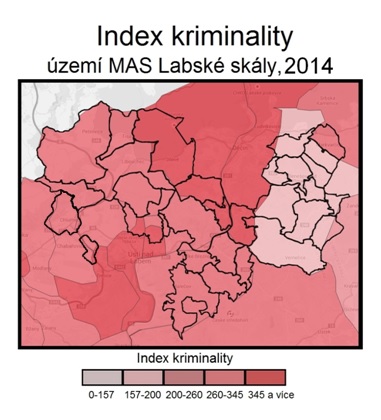 Nová mapa č. 7 po aktualizaci území MAS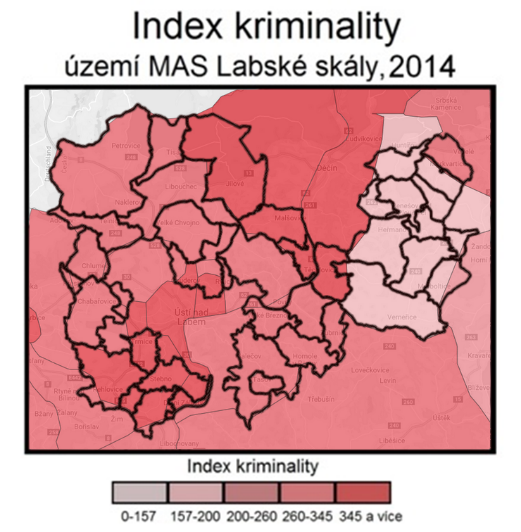 Porovnání dvou okrsků z hlediska kriminality rok 2014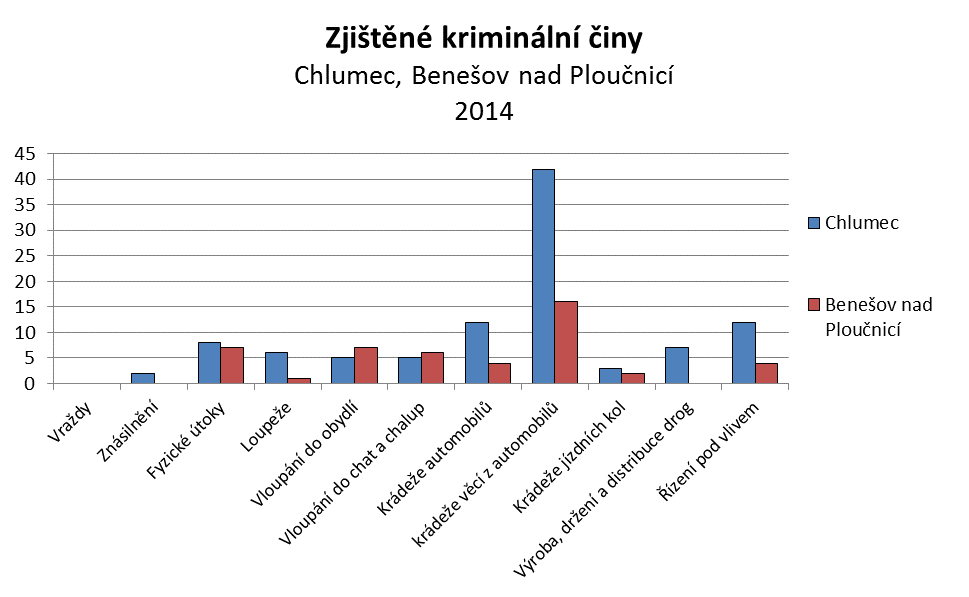 Porovnání kriminality není jednoduché, protože řada obcí spadá pod Obvodní oddělení Děčína a Ústí nad Labem. K porovnání jsme vybrali dvě Obvodní oddělení Policie ČR Chlumec, do jehož působnosti spadá oblast Libouchecka, Chvojenska, Petrovicka a Tisé a Obvodní oddělení Benešov nad Ploučnicí, v jehož působnosti je Benešov n.Pl, a obce v jeho okolí, které spadají do území MAS - Dobrná, Horní Habartice, Malá Veleň, Valkeřice, Merboltice, Verneřice. Z policejní statistiky vyplývá, že je menší výskyt trestné činnosti na Benešovsku.Požární ochrana Většina obcí (a měst) má zřízenu výkonnou jednotku požární ochrany. Činnost v jednotce sboru dobrovolných hasičů obce (dále jen "SDH") vykonávají členové na základě dobrovolnosti. Tato činnost se při hašení požáru, provádění záchranných prací při živelních pohromách a jiných mimořádných událostech považuje za výkon občanské povinnosti. Činnost v jednotce SDH obce při nařízeném cvičení nebo nařízené odborné přípravě je jiným úkonem v obecném zájmu.Přehled zřízených výjezdových jednotek SDH v obcích MAS Labské skály, Zdroj: vlastní šetřeníVýše uvedená tabulka kromě přehledu zřízených výjezdových jednotek SDH v obcích území MAS uvádí stav zázemí jednotlivých SDH a shrnuje základní potřeby SDH. Jak je z tabulky zřejmé, kromě běžné údržby zázemí vyžadují objekty opravu fasád, zateplení, rekonstrukce sociálního zázemí, nová garážová vrata apod. Obce Benešov nad Ploučnicí, Libouchec a Chlumec mají záměry na rekonstrukci a zodolnění zázemí pro výkon JPO.V souvislosti s extrémními výkyvy počasí (sucha, přívalové deště, silný, vítr), které lze pozorovat v posledních letech, jednotky požární ochrany stále častěji řeší zásahy, které s těmito úkazy souvisí. Tabulka níže zachycuje ORP na území MAS Labské skály se zvýšenými riziky z mimořádných událostí, způsobených změnou klimatu a haváriemi nebezpečných látek.Následující tabulka udává obce vystavované jistým klimatickým rizikům, přičemž se nejedná o výjimečné situace, ale spíše o opakované jevy.Klimatické hazardyZdroj: Místní šetření, archivy JSDH, zpravodaje obcíMeziobecní a mezinárodní spolupráce Meziobecní spolupráce Na území MAS jsou obce sdruženy do tří dobrovolných svazků obcí:Mikroregion Labské skály Sdružuje obce Petrovice, Tisá, Libouchec, město Jílové, Velké Chvojno, Povrly, Ryjice, Dobkovice a Malšovice. Mikroregion je aktivní – starostové se pravidelně scházejí. V rámci Mikroregionu Labské skály byly realizovány společné projekty zaměřené na cestovní ruch a péči o památky v území. Mikroregion Labské skály v minulosti uzavřel partnerství se Správním společenstvím Königstein, v rámci kterého byl realizován společný projekt k rozvoji cestovního ruchu. Sdružení obcí Benešovska Sdružuje město Benešov nad Ploučnicí, město Verneřice, a obce Františkov nad Ploučnicí, Malou Veleň, Heřmanov, Horní Habartice, Markvartice, Dobrnou, Merboltice, Velkou Bukovinu (pozn. Velká Bukovina není v území MAS Labské skály).Mikroregion VelkobřezenskoSdružuje obce Velké Březno, Malé Březno, Malečov, Homole u Panny, Zubrnice. Tento DSO uvažují sdružení obce zrušit. V rámci spolupráce obcí sdružených do Mikroregionů je velký prostor pro realizaci společných projektů v různých oblastech. Zejména v oblasti sociálních služeb, realizace projektů podporující zachování biodiverzity, ochrany životního prostředí, v oblasti nakládání s odpady, mezinárodní spolupráce, rozvoji cestovního ruchu i péče o kulturní dědictví.Mezinárodní spolupráceMěsto Benešov nad Ploučnicí má uzavřeno partnerství s městem Heidenau, které se rozvíjí už od roku 1992. Spolupracují radnice, dobrovolní hasiči, školy, kluby seniorů. Každý rok město realizuje projekty financované z programu Cíl 3, v roce 2014 byly takto realizovány celkem 4 projekty (mimo jiné vybavení cyklostezky městským mobiliářem). Město Jílové a organizace v něm působící (hasiči, klub žen) mají uzavřené partnerství s obcí Rosenthal – Bielatal. Zájem o přeshraniční projekty mají i školy a další obce.Petrovický spolek pro obnovu a zachování tradic udržuje přátelství s německými rodáky z této obce a okolí a pořádají pravidelně v Petrovicích setkání.Některé školy v území MAS realizují mezinárodní spolupráci v rámci různých projektů. Např. ZŠ a MŠ Benešov nad Ploučnicí, ZŠ a MŠ Tisá.Doprava a dopravní obslužnost Doprava je důležitým faktorem ovlivňujícím socio-ekonomický rozvoj regionu. Dostupné dopravní napojení na hlavní tahy, stejně jako kvalita komunikací a dostupnost veřejné dopravy významně ovlivňuje kvalitu života obyvatel a přitažlivost regionu pro potenciální investory a návštěvníky. Autobusová veřejná dopravaÚzemí MAS ovlivňují malé vzdálenosti ke krajskému městu Ústí nad Labem a okresnímu městu Děčín. Velká města v blízkosti nabízejí jak pracovní příležitosti, tak možnosti kulturního a sportovního vyžití a zásobování. Veřejnou autobusovou dopravu zajišťuje Ústecký kraj a na základě ankety provedené u obcí lze konstatovat, že obce a města jsou obecně relativně spokojeny. Tento stav se však týká zejména centrálních částí obcí. Problémy s obsluhou území hromadnou dopravou mají zejména odloučené části obcí, do nichž hromadná doprava není v některých případech zavedena nebo je počet spojů minimální. Četnost spojů do jednotlivých obcích území MAS je vyznačena na následujících obrázcích a tabulce.Četnost spojů hromadné dopravy do obcí (autobusová i vlaková doprava), 2016Zdroj: Jízdní řády Dopravy Ústeckého kraje, 2016.Pozn. Dostupnost z obcí do center také odpovídá tabulce, hodnoty se ve výjimečných případech liší v rozsahu maximálně 1-2 jednotek. Proto mohou následující mapy sloužit k vizualizaci obou směrů dopravy.V území se nacházejí čtyři významnější dopravní uzly, kde dochází ke křížení linek, jedná se o Benešov nad Ploučnicí, Chlumec, Libouchec a Velké Březno. Přes tyto uzly vede nejvíce linek hromadné dopravy, a v případě Benešova n PL. a Velkého Března se jedná i napojení na vlakovou dopravu. Problémem je napojení u 7 obcí (viz tabulka), které jsou často obsluhovány pouze jednou linkou, která většinou nejezdí o víkendy, což je jistá komplikace pro místní obyvatele, kteří nevlastní osobní automobil, a hlavně pro seniory. Dopravní obslužnost hromadnou dopravou ve všední dny, 2016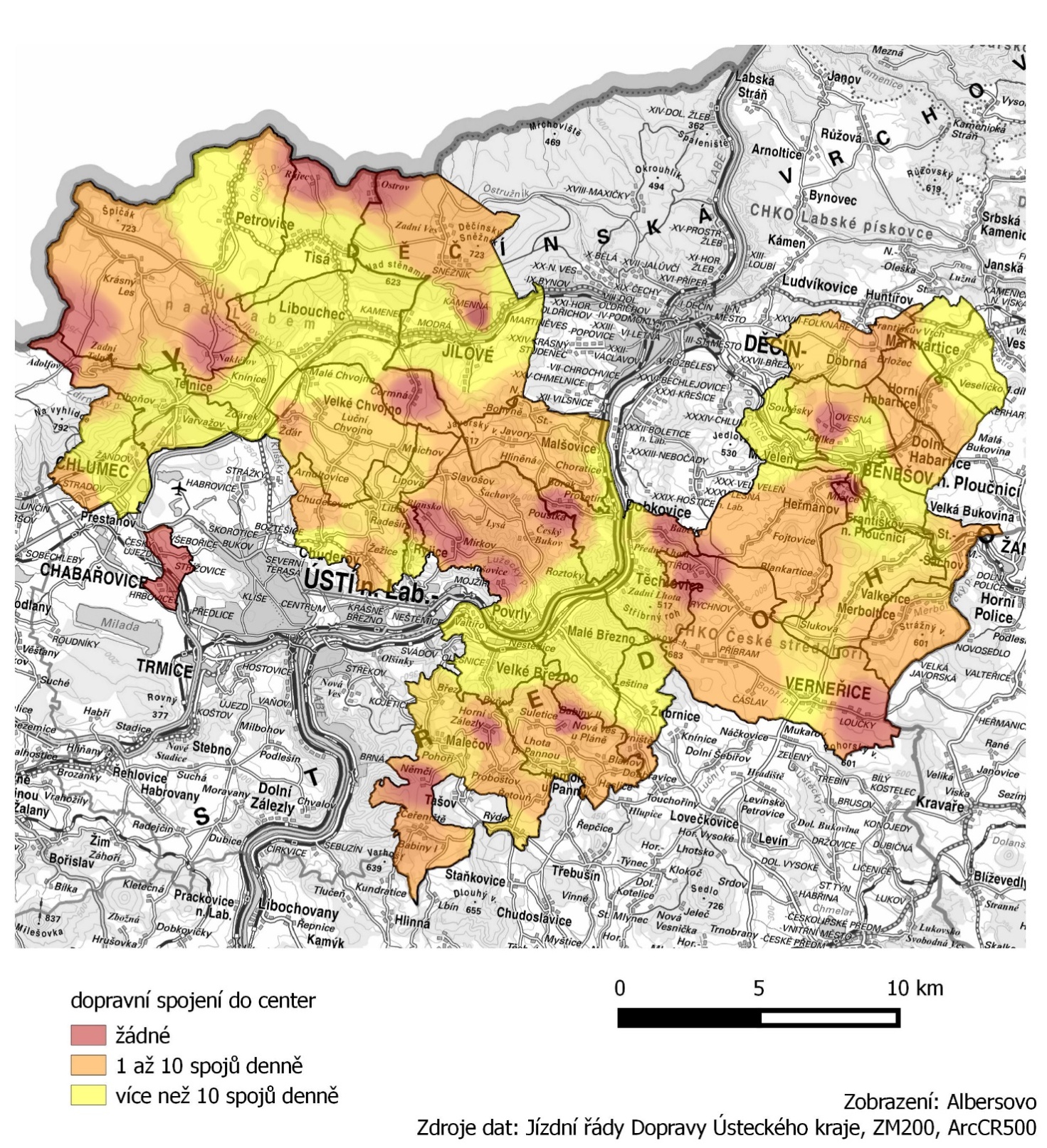 Nová mapa č. 8 po aktualizaci území MAS 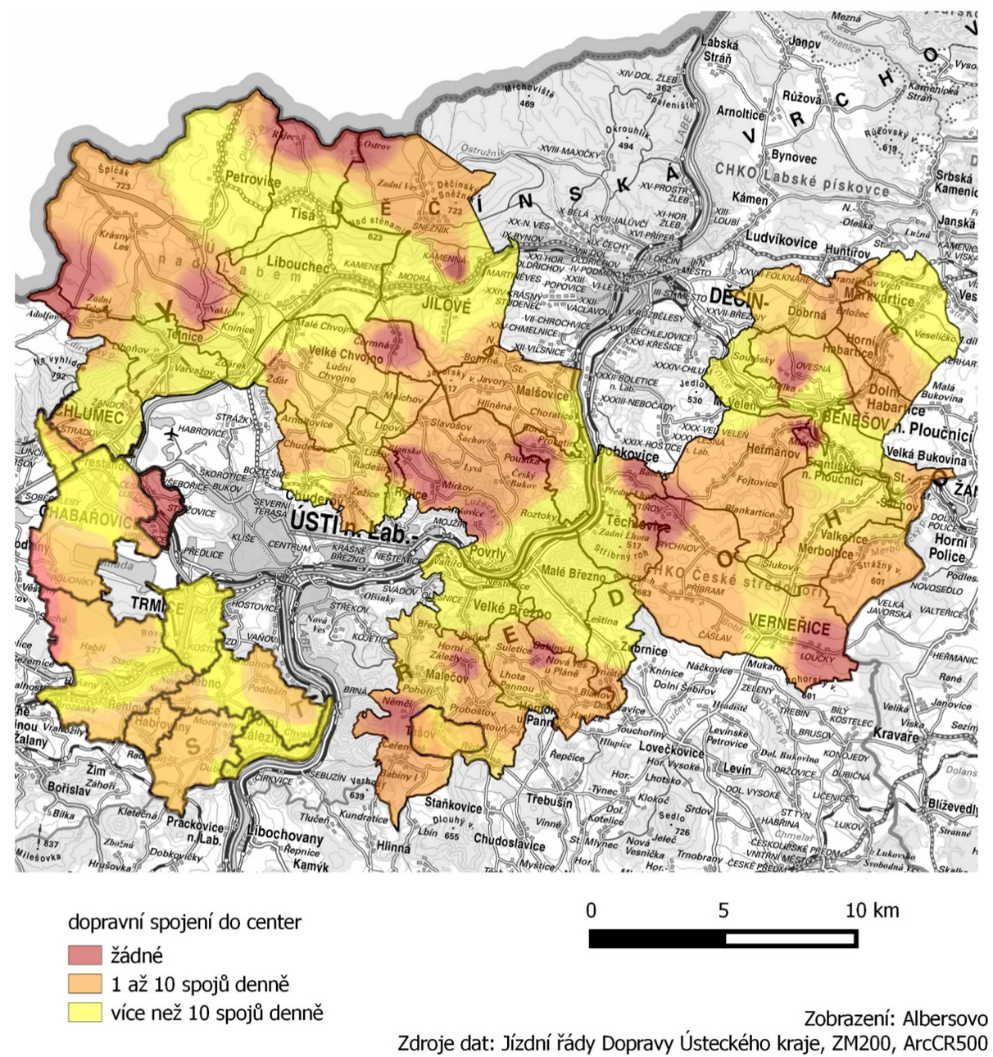 Pro mapovou analýzu bylo sledováno dopravní napojení hromadou veřejnou dopravou do regionálních center, tedy Ústí nad Labem a Děčín do sídel na území MAS Labské skály. Tyto sídla zahrnují především obce a jejich části, s rozšířením o některé další sídelní jednotky s kritériem, že musí být od sebe vzdáleny alespoň jeden kilometr, aby došlo k účelnému pokrytí sledovaných bodů osídlení napříč celým územím.Mapa ukazuje poněkud ošemetnou situaci ve střední části území, na vlakových tratích v Labském údolí, kde i přes potenciál velkého počtu vlakových spojů je poněkud podceněna autobusová doprava do odlehlejších sídel. Podobná situace je i u severní i jižní okraj území, sever je limitován státní hranicí, za kterou jezdí jedna, avšak frekventovaná linka, a jižní hranice se opírá o hranice ORP, kterou proniká více linek, směry na Litoměřice, Česká Kamenice, Krásná Lípa. Dopravní obslužnost hromadnou dopravou o víkendech, 2016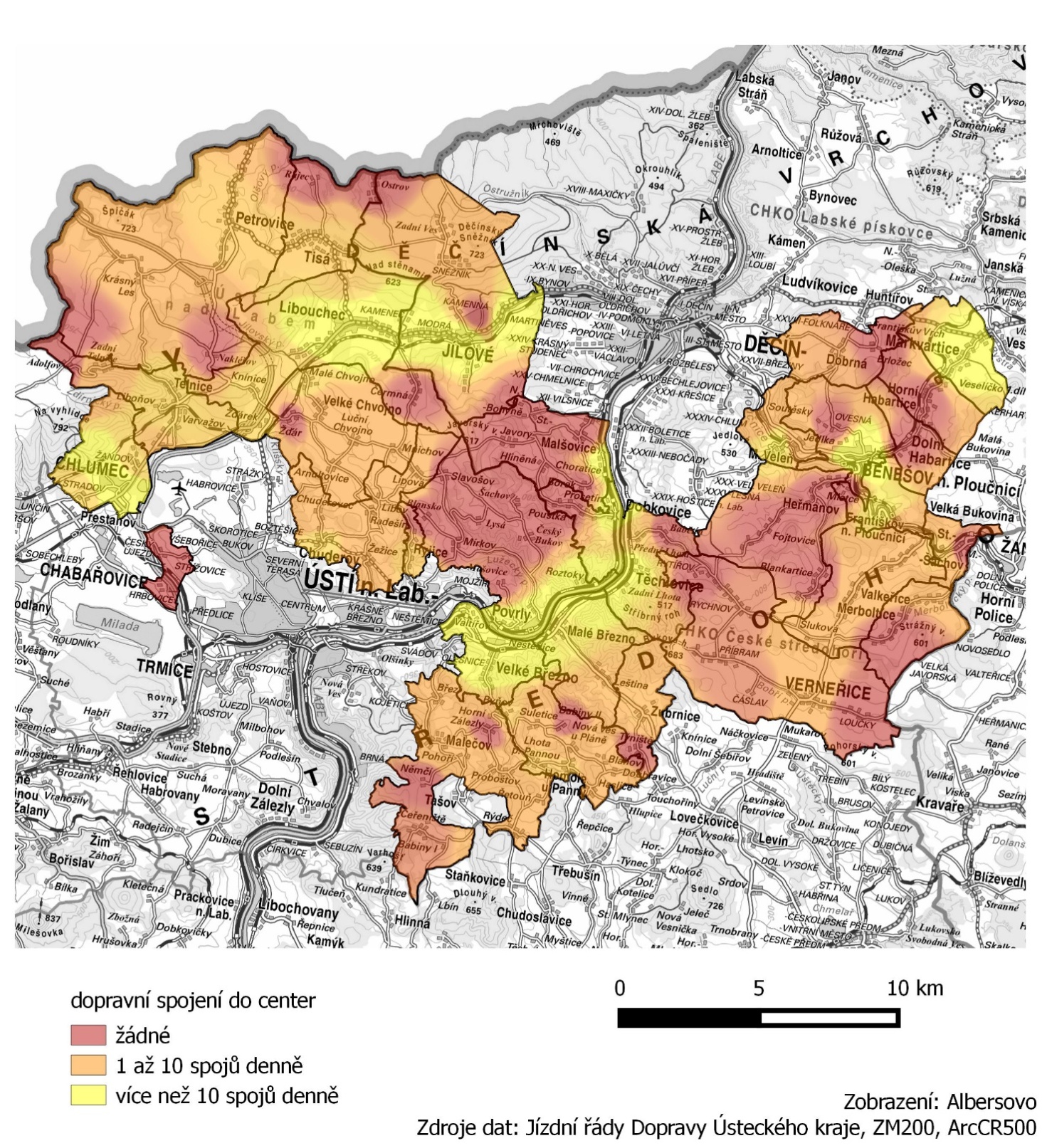 Nová mapa č. 9 po aktualizaci území MAS 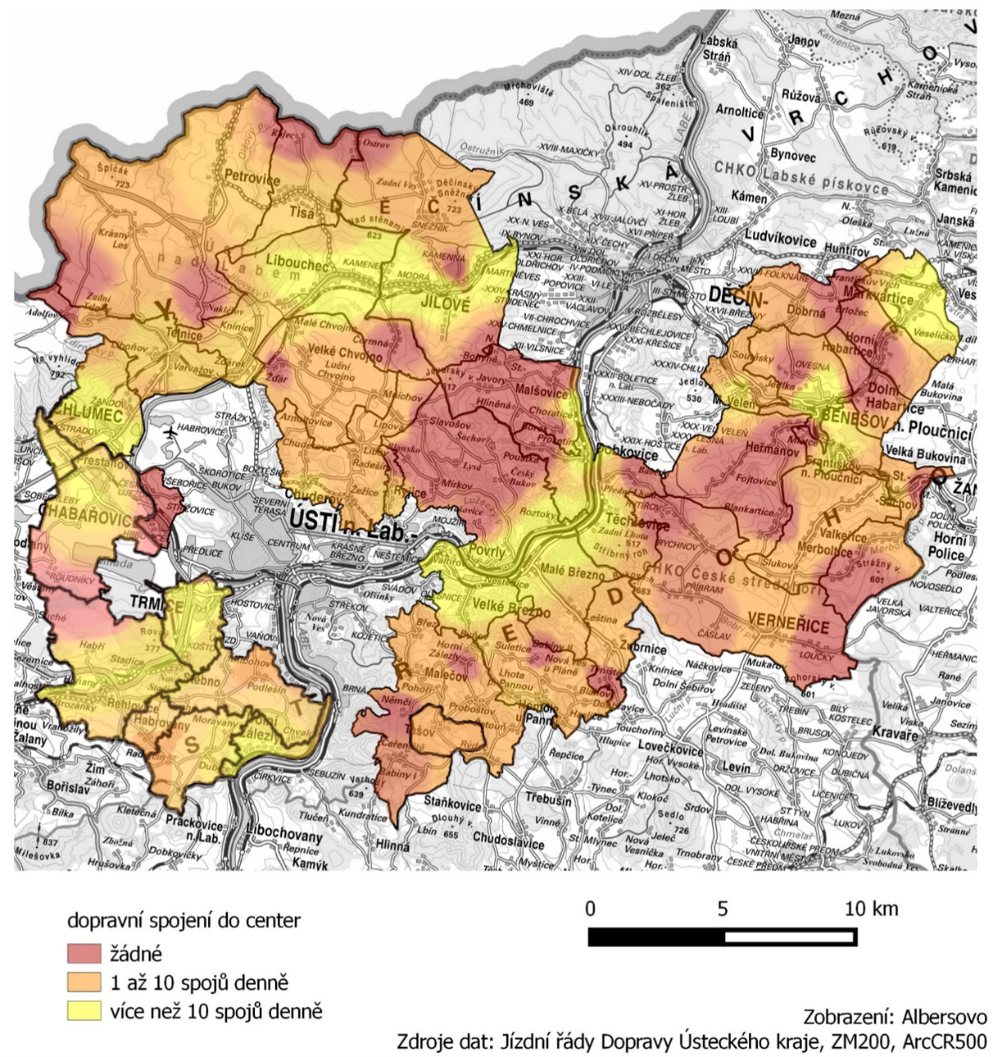 O víkendech je hromadná doprava krom hlavních linek utlumena o několik řádů, mimo hlavních tras je problémem dostat se do odlehlejších sídel. Hlavní oblasti byly zmíněny u komentáře k předchozí mapě, u víkendové situace pouze více vynikly. Krom výše zmíněných omezení pro obyvatele území je také tato situace jistým limitem pro rozvoj cestovního ruchu, pěší turistiky obzvlášť.Silniční dopravaPro silniční dopravu je významný dostavěný úsek dálnice D8 {úsek Ústí nad Labem – Petrovice - státní hranice (Drážďany)}. Dálnice urychlila dopravu z Drážďan i do Prahy, přinesla ovšem i negativní jevy, především zhuštění provozu na trase silnice I.třídy č. I/13 (Děčín - Jílové - Libouchec - Ústí n L.), která v současné době nahrazuje dálniční přivaděč na D8. Projevuje se stále více (i v souvislosti s přibývajícími záměry developerů v blízkosti D8) nutnost řešení přeložky I/13 a vybudování obchvatu dotčených obcí (Libouchec, Jílové). V úseku od nájezdu na D8 přes křižovatku u obce Knínice se vyskytuje několik nebezpečných míst s větším výskytem dopravních nehod, které měly i smrtelné následky. Jde především o křižovatku ležící na I/13 Knínice/Žďárek. Úpravu této křižovatky na kruhový objezd řeší ve svých záměrech investoři dosud známých developerských projektů na přilehlých pozemcích. V některých místech se také objevuje stání kamionů při krajnicích a u zastávek veřejné dopravy (Žďárek, Malé Chvojno), kde tak vzniká nebezpečná situace. Jediné odpočinkové centrum pro řidiče kamionů v blízkosti je u čerpací stanice na dálnici D8 u Varvažova, které bývá přetíženo. V blízkosti hranice se SRN u D8 v katastru Krásného Lesa (obec Petrovice) vznikl záměr na výstavbu TRUCK Centra až pro 150 kamionů s čerpací stanicí a zázemím pro odpočinek řidičů. Tento záměr by měl nebezpečnou situaci s nevhodným odpočinkovým parkováním kamionů vyřešit. Další hlavní silniční doprava z Ústí n. L. do Děčína je také vedena silnicí č. I/62 (Ústí n. L. - Povrly - Dobkovice - Malšovice - Děčín), která je v současnosti považována za jeden z hlavních tahů z Ústí nad Labem směrem na Děčín. Dále silnicí II/261 z Ústí n. L. podél Labe po „střekovské straně“ přes obce Velké Březno, Těchlovice – do Děčína. Další důležitou silnicí je II/262 v úseku Děčín – Česká Lípa, která je v současnosti neúměrně zatížena tranzitní kamionovou dopravou s řadou negativních důsledků v oblasti bezpečnosti a životního prostředí (vyšší riziko dopravních nehod, narušení plynulosti dopravy do a ze zaměstnání, stejně tak do a ze školy, hlučnost, vibrace, prašnost). Snahou dotčených obcí na trase silnice II/262 v uvedeném úseku je úplné vyloučení tranzitní kamionové dopravy. Na základě jednání klíčových partnerů (město Česká Lípa, Krajský úřad Libereckého kraje) se zatím podařilo vyjednat pouze kompromisní řešení omezení jízdy kamionů po silnici II/262 mezi Děčínem a Českou Lípou pouze na denní dobu, tedy jedná se o připravovaný zákaz jízdy kamionů v nočních hodinách. Obce toto vnímají jako zcela nedostatečné řešení. Tento nepříznivý stav ale bude trvat do vyřešení napojení města Děčína na D8 a vyřešení přeložky silnice I/13 mezi Děčínem a Manušicemi na Českolipsku.Zbytek dopravního spojení do menších sídel na území MAS zajišťují silnice III. tříd, které jsou rozdílné co do kvality povrchu a které jsou většinou jednou za čas vyspravovány. Železniční doprava Územím prochází jedna z hlavních železničních tratí ČR ve směru (Drážďany - ) Děčín - Dobkovice - Povrly - Ústí nad Labem - Praha (- Vídeň). Dále pak železniční trať Děčín - Benešov nad Ploučnicí – Rumburk s odbočkou do České Lípy a po „střekovské straně“ trať Ústí n.L., Valtířov, Velké Březno, Těchlovice – Děčín. Územím prochází také v severní části železniční trať Děčín Podmokly – Oldřichov u Duchcova, postavená v roce 1871. Jde o jednokolejnou regionální trať přezdívanou „Kozí dráha“. Trať je bez pravidelné osobní dopravy od roku 2007. V roce 2011 byla zahájena dlouhodobá výluka v důsledku poškození. V roce 2010 proběhlo několik reklamních jízd. V roce 2013 byla částečně trať zprovozněna v úseku Děčín – Telnice z iniciativy obcí ležících podél dráhy a města Děčína, které na provoz přispěly dotací z obecních (městských) rozpočtů. V roce 2013 Kozí dráha přepravila za 22 provozních dnů bezmála 10 000 cestujících.Výhodnou polohu z hlediska dosažitelnosti velkých měst mají obce Povrly, Dobkovice, Jílové, Libouchec a Chlumec ležící přímo na jedné nebo více hlavních komunikací. Ostatní obce, nebo okrajové části obcí, už nemohou těžit z dobré dosažitelnosti velkých měst. Na druhé straně nejsou vystaveny nadměrné zátěži vlivem osobní a nákladní dopravy (vyjma Petrovic, kde je státní hraniční přechod do SRN).Pěší doprava a cyklodopravaNa území MAS se nachází poměrně hustá síť cyklotras (cyklostezek) a pěších tras. V rámci přípravného období 2014 – 2020 se navrhují záměry, které efektivně využijí stávající síť cyklotras a pěších tras a propojí jednotlivé cíle, tak aby byly využitelné i pro alternativní dopravu do zaměstnání, škol a za službami. K tomu je třeba vybudovat chybějící úseky cyklotras a cyklostezek a doplnit je značením a doprovodnou infrastrukturou. V rámci zajištění vyšší bezpečnosti v obcích je třeba doplnit chybějící chodníky podél silnic I. a II. tříd dle bezpečnostního auditu a s ohledem na bezbariérovost. Tyto záměry se týkají zejména obcí, které se nachází v blízkosti exponovaných dopravních tahů (např. Chlumec, Libouchec, Jílové, Benešov nad Ploučnicí).Ostatní druhy dopravy Na Labi je zřízen přívoz (i na přepravu osobních automobilů) z Velkého Března do Povrlů. Další přívoz je plánován v záměru mezi Dobkovicemi a Těchlovicemi. Také je vhodné využívat cyklodopravu jako alternativní druh dopravy. Možnosti se nabízejí na Benešovsku, Verneřicku i jinde. EkonomikaÚzemí MAS Labské skály se nachází v Ústeckém kraji, který patří dlouhodobě ke strukturálně postiženým regionům. Na této situaci má značný podíl poválečná výměna obyvatelstva, charakter průmyslu s nižší přidanou hodnotou a nižšími nároky na kvalifikovanou pracovní sílu, útlum průmyslové výroby po roce 1989 se skokovým navýšením nezaměstnanosti. Nepodařilo se významněji rozvinout průmyslové obory s vyšší přidanou hodnotou a využívat výsledky výzkumu a vývoje, což v prostředí znalostní ekonomiky s rostoucími nároky na konkurenceschopnost a vzdělání pracovní síly představuje významný handicap. Jak vyplývá z níže uvedených charakteristik, tyto problémy se projevují i v území MAS Labské skály. Zájmové území je v rámci ČR charakterizováno především nadprůměrnou nezaměstnaností, nižší kupní sílou s dopadem na rozvoj místního podnikání, nižší úrovní vzdělání obyvatelstva (viz údaje uvedené v kapitole 2.5 Vzdělanost), nižší aktivity podnikatelů, s čímž souvisí omezená nabídka potenciálních zaměstnavatelů a nízká daňová výtěžnost. Tuto skutečnost také potvrzují údaje např. o významně nižším podílu vysokoškolsky vzdělaného obyvatelstva na území MAS Labské skály v porovnání s průměrem ČR. NezaměstnanostMíra nezaměstnanosti v ČR v letech 2008 – 2012 v porovnání s rokem 2008 převážné vzrostla. V roce 2008 se míra nezaměstnanosti v ČR pohybovala na úrovni 4,4 %, v roce 2012 už 7,0 % (zdroj: ČSÚ). Podíl nezaměstnaných k 31. 12. 2014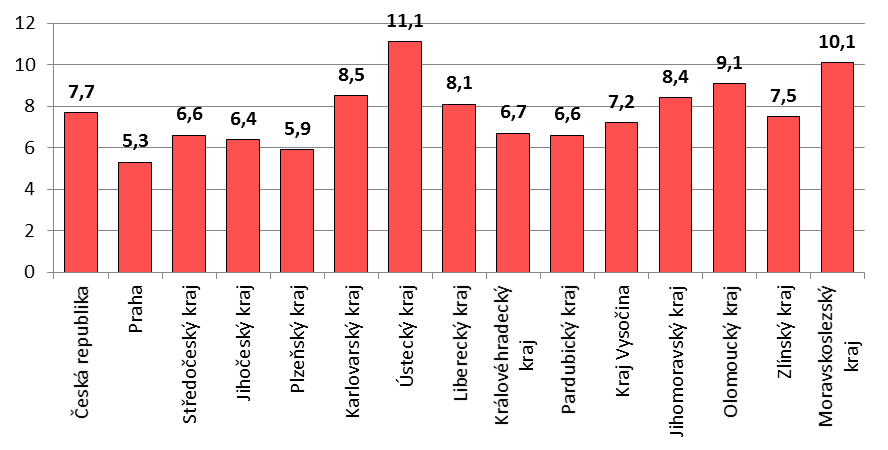 Průměrný podíl nezaměstnaných osob v ČR a krajích - srovnání od 2005 – 2014Zdroj: ČSÚÚstecký kraj tradičně patří k regionům s nejvyšší mírou nezaměstnanosti v ČR (v roce 2014 dosáhla nezaměstnanost v kraji 10,6 %).V rámci kraje má v současné době nejvyšší nezaměstnanost okres Ústí nad Labem, Most, po něm okres Děčín. K 31. 10. 2013 vykazoval okres Ústí n. L. 12,15 % nezaměstnanost a okres Děčín 10,87 % nezaměstnanost. Také na území MAS je proto míra nezaměstnanosti v porovnání s republikovým průměrem vyšší, což je dané situací na trhu práce v obcích MAS, ale i v Ústeckém kraji. Tento problém nevyřeší mnohdy ani blízkost velkých měst, protože především občané s nižší úrovní vzdělanosti nalézají uplatnění na trhu práce velmi obtížně.Podíl nezaměstnaných - porovnání 2008 – 2011 –2014Zdroj: Úřad práce, CZSOPřestože jsou ukazatele nezaměstnanosti proměnlivé, signalizuje uvedená tabulka vyšší míru nezaměstnanosti v 10-ti obcích MAS Labské skály. Ukazuje se, že vyšší nezaměstnanost je na území obcí Benešovska, především v Merbolticích (13,2) Verneřicích (10,1), Valkeřicích (14,8). Jedná se o celou jednu oblast území a tyto obce spolu katastrálně sousedí. Lze tedy sledovat určitý stupeň korelace mezi nezaměstnaností a vzdělanostní strukturou obyvatel v jednotlivých obcích (viz kapitola 2.5).Naopak menší míra nezaměstnanosti je v příhraniční oblasti v obcích Petrovice a Tisá, kde se projevuje z části vliv cestovního ruchu (služby, restaurace, penziony).V porovnání s údaji za Ústecký kraj je míra nezaměstnanosti k 31. 12. 2014 na území MAS Labské skály mírně nižší (cca o 1,6%), v porovnání s údaji za ČR je vyšší o 1,64%. Porovnání ČR, Ústecký kraj a území MAS – podíl nezaměstnaných Vyjížďka za prací podle jednotlivých obcí (zdroj SLDB 2011)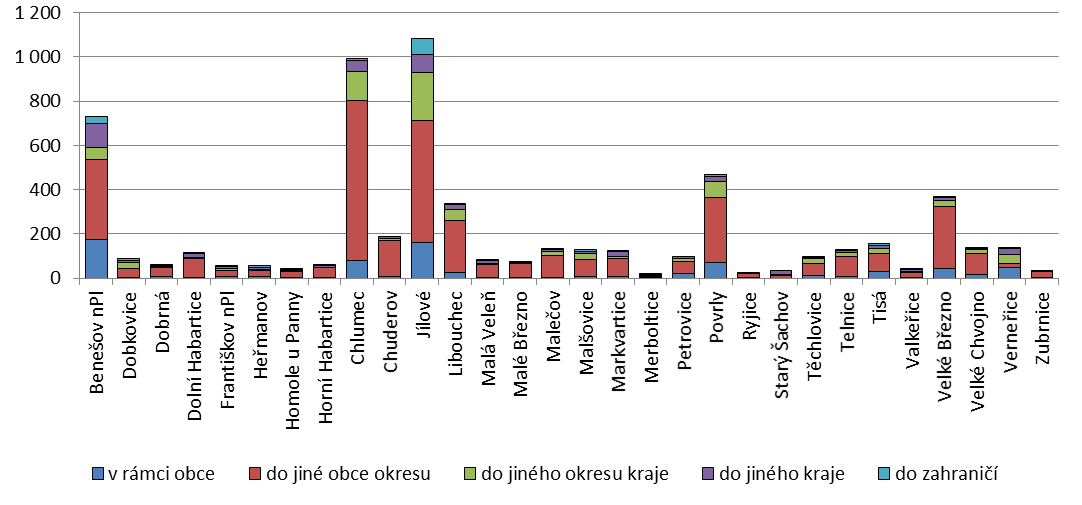 Nový graf č. 24 po aktualizaci území MAS Zdroj: SLDB 2011Tabulka „Vyjížďka za prací podle jednotlivých obcí“ - viz Tabulková část - Tabulka č. 55Příležitosti – zvýšení zaměstnanosti, záměry a projekty developerů.Záměry developerů Nupharo parkNupharo park je technologický a inovační kampus v Ústeckém kraji. Připravovaný projekt je zaměřený na nové technologie v oblasti energetiky s mezinárodním přesahem. Nově vznikající technologický kampus má globální zaměření na oblast nové energetiky. Součástí areálu budou flexibilní výrobní haly určené pro testování, vývoj nebo lehkou výrobu, inovační laboratoře určené začínajícím firmám a rozvoji výroby, kanceláře, zasedací místnosti a konferenční sál. Projekt propojuje akademické, vědecké a podnikatelské poznatky zejména při využití stejnosměrného proudu tzv. DC technology. Celkově může kampus nabídnout až 500 pracovních míst.CPI park Ždárek Připravovaná stavba areálu pro příjem, skladování a kompletaci zboží. Investorem je realitní skupina CPI Group, jedná se o celkovou plochu 190 000 m2.TRUCK centrum PetroviceZáměrem je vybudování Truck centra Krásný Les, které spojením TRUCK centra s čerpací stanicí pohonných hmot a dostatečným provozním a technickým zázemím bude díky své přímé vazbě na dálnici D8 vyplňovat chybějící článek v dopravním systému mezinárodní kamionové a nákladní dopravy. Předkládaný záměr zahrnuje čerpací stanici pohonných hmot se zázemím, truck centrum se zázemím pro 150 nákladních automobilů s návěsem a logistické centrum se 4 skladovacími halami (o rozměrech 12 x 80 x 110 m), obslužnými komunikacemi a 104 parkovacími místy. Důvodem pro realizaci záměru v zájmové lokalitě je fakt, že Politika územního rozvoje České republiky vymezila v celé ČR 11 rozvojových os, z nichž se na jedné z nich nachází i dotčené území. Tato osa má mezinárodní a republikový význam a proto je třeba všestranně podporovat tuto osu a to i kvalitní dopravní a komunikační infrastrukturou pro další šíření růstu, inovací a konkurenceschopnosti. V areálu by mělo získat práci až 150 lidí. Ekonomické subjekty – podnikání Na utváření ekonomické základny v MAS měla bezprostřední vliv poloha v dosahu ústecké a děčínské průmyslové aglomerace. Dalším významným faktorem ovlivňujícím strukturu zaměstnanosti ve sledovaném území je historická průmyslová tradice řady obcí v regionu. Charakter území byl utvářen také zemědělskou výrobou. S útlumem jak průmyslové, tak zemědělské výroby na území MAS se snižuje také míra jejich vlivu na region. K 31. 12. 2014 působilo na území MAS celkem 3046 ekonomicky aktivních subjektů, což je o 235 subjektů méně než k 31. 12. 2008 (viz graf č. 25). Porovnáme-li však z uvedeného grafu rok 2012, kdy bylo z celého sledovaného období aktivních ekonomických subjektů nejvíce tedy 2962, vidíme v roce 2013 zřetelný pokles o 104 subjektů. Celkem je na území MAS registrováno k 31.12.2014 7277 ekonomických subjektů, aktivní je ovšem méně než polovina.Ekonomicky aktivní subjekty na území MAS – porovnání 2008 – 2014 (zdroj ČSÚ) (vpravo stav po aktualizaci území MAS)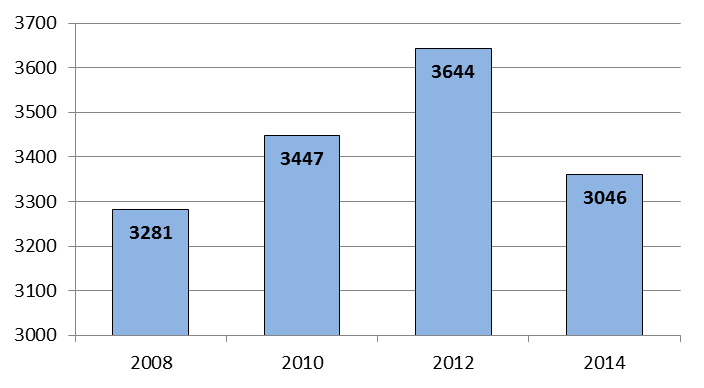 Počet registrovaných ekonomických subjektů v území MAS – porovnání 2008 – 2014 (zdroj ČSÚ) (vpravo stav po aktualizaci území MAS)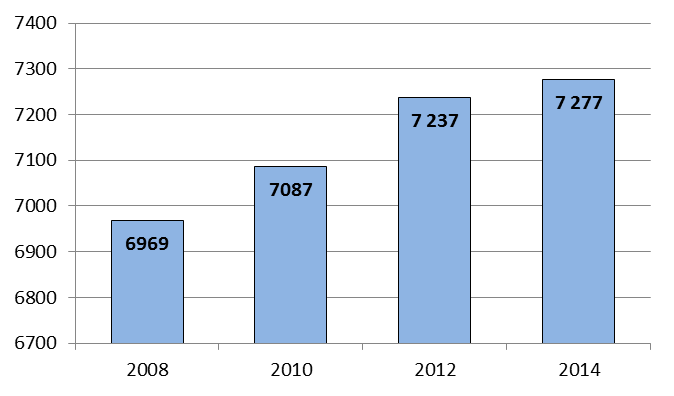 Ekonomicky aktivní subjekty podle obcí - porovnání 2008 - 2014Zdroj: ČSÚK významnějšímu poklesu ekonomicky aktivních subjektů došlo v Benešově nad Ploučnicí, což je další z negativních a vzájemně souvisejících trendů charakteristických pro tuto obec (odliv obyvatel, vysoká míra nezaměstnanosti). Ve městě Jílové, kde v letech 2008 – 2010 počet ekonomicky aktivních subjektů rostl, dochází v roce 2013 poprvé k poklesu (i v této obci dochází zároveň k významnějšímu odlivu obyvatel). K významnějšímu poklesu počtu ekonomicky aktivních subjektů došlo ještě v roce 2014 v obci Petrovice. V ostatních obcích není přírůstek/úbytek počtu ekonomicky aktivních tak zásadní. K nárůstu počtu ekonomicky aktivních subjektů došlo v obci Tisá, celkově však dochází v obcích MAS Labské skály spíše k poklesu počtu ekonomicky aktivních subjektů.Počet zaměstnavatelů podle počtu zaměstnanců k 31. 12. 2014Zdroj: ČSÚPočet firem dle počtu zaměstnanců k 31.12.2014 (vpravo stav po aktualizaci území MAS)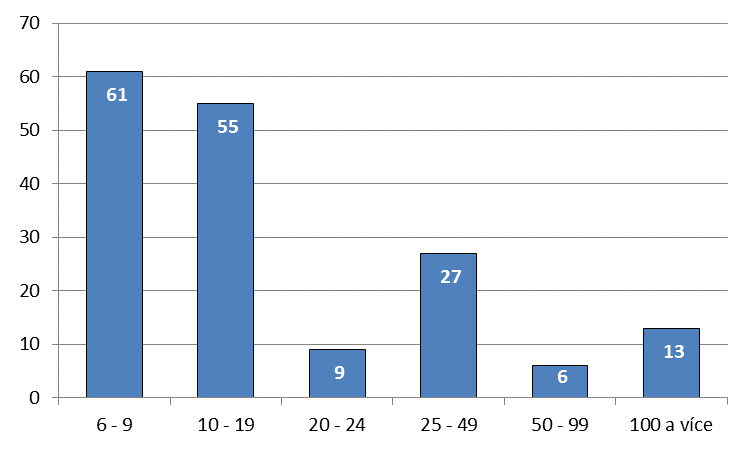 Zdroj: ČSÚVýznamnější vliv z hlediska zaměstnanosti obyvatel mají dnes pouze firmy DS Smith Packaging Czech Republic, s.r.o. v Jílovém (výroba obalů, více než 500 zaměstnanců), DST, s.r.o. (logistika) v Jílovém (více než 100 zaměstnanců), Bronswerk Heat Transfer, s.r.o. v Benešově nad Ploučnicí - výroba průmyslových chladících a klimatizačních zařízení (více než 100 zaměstnanců), dále v Benešově nad Ploučnicí sídlí výroba firmy INTERKOV s.r.o. s cca 150 zaměstnanci. Významnějším zaměstnavatelem je i společnost Měď Povrly, a. s. (výroba neželezných kovů, více než 250 zaměstnanců), firma BURG – Schliessysteme v Tisé – výroba zámků a kování, (více než 100 zaměstnanců) a Nemocnice následné péče Ryjice, p.o. (více než 100 zaměstnanců).Z hlediska členění podnikatelských subjektů dle počtu zaměstnanců je nevýznamnější podíl drobných živnostníků, kteří nemají žádné zaměstnance - 1 752 subjektů, dále je zde poměrně vysoké zastoupení zaměstnavatelů s jedním až pěti zaměstnanci – 287. Ve vyšších kategoriích počtu zaměstnanců se počet firem pohybuje v řádu desítek. Firmy do 9 zaměstnanců jsou zastoupeny ve většině obcí, naopak firmy nad 20 zaměstnanců ve většině obcí zastoupeny nejsou. Ekonomické subjekty podle odvětví k 31.12.2014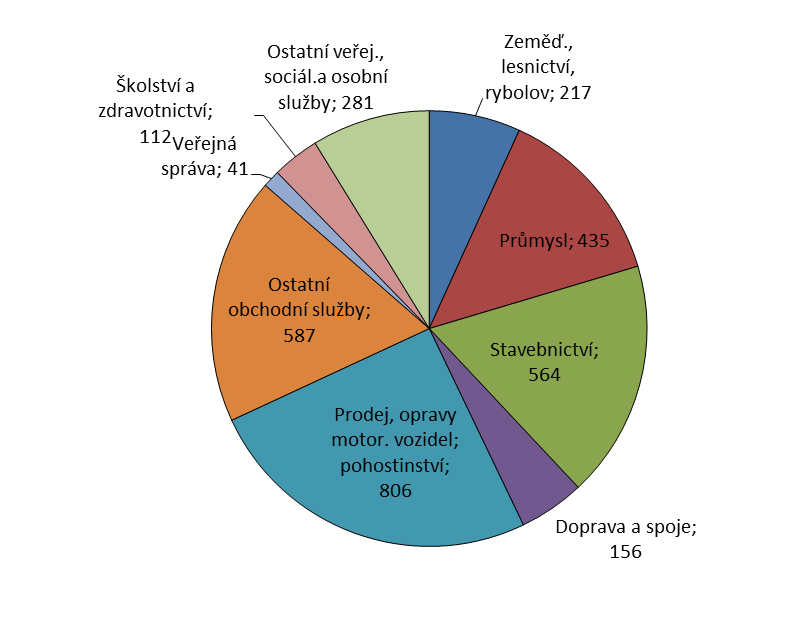 Nový graf č. 28 po aktualizaci území MASZdroj: ČSÚDále je v regionu zastoupen stavební průmysl, výroba obalů, zpracování kovů, opravy automobilů a strojů, autobusová doprava, pohostinství, zemědělství a řada drobných živnostníků s nejrůznějším zaměřením činnosti. Naprostá většina zaměstnavatelů je v kategorii do 20 zaměstnanců, v některých obcích chybí i tito menší zaměstnavatelé.Porovnání ekonomicky aktivních subjektů MAS, Kraj, ČR, rok 2014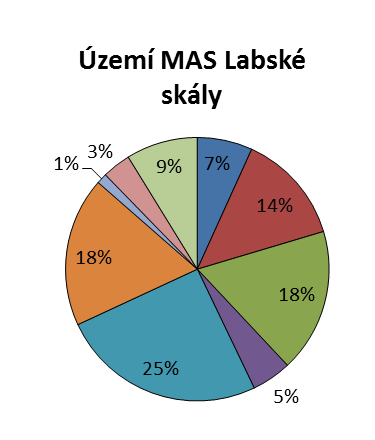 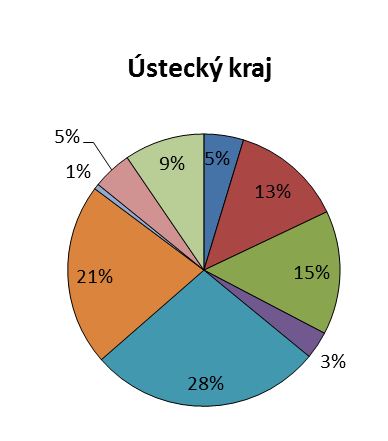 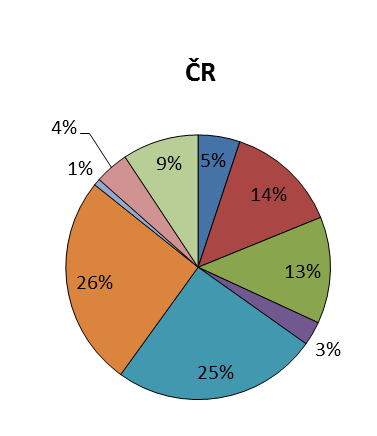 Zdroj: ČSUZemědělství z hlediska podnikání Na území MAS působí rovněž několik větších zemědělských firem (např. ve Velkém Chvojně, v Malšovicích, ve Verneřicích, Markvarticích). Menší farmy lze nalézt v katastru každé obce. U většiny zemědělských subjektů se v porovnání s minulostí podstatně snížil stav chovaných zvířat, rozsah obhospodařovaných pozemků, došlo k omezení produkce a tím i ke snížení počtu pracovních míst. Dnešním trendem je orientace na péči o krajinu, případně hledání dalších zdrojů příjmů v rámci nezemědělské činnosti např. ve formě údržby veřejné zeleně, udržování silnic v zimě nebo provozování agroturistiky apod.Ekonomicky aktivní subjekty v oblasti zemědělství, lesnictví a rybářstvíVývoj počtu ekonomických subjektů působících v zemědělství, lesnictví a rybářství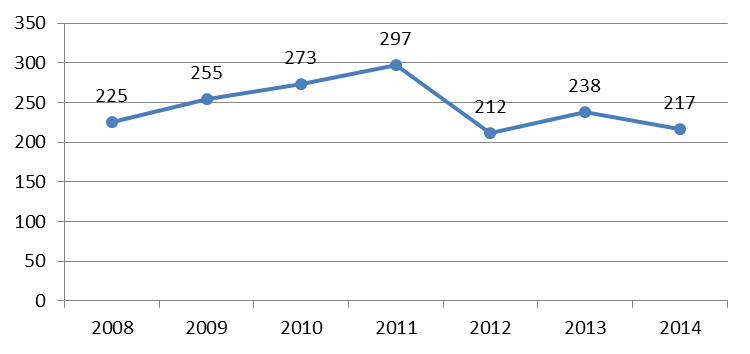 Nový graf č. 30 po aktualizaci území MAS Graf výše znázorňuje vývoj počtu ekonomických subjektů působících v oblasti zemědělství, lesnictví a rybářství v letech 2008 - 2014. Jak je z grafu zřejmé, od roku 2008 dochází k pozvolnému úbytku zemědělských subjektů, což je nejspíše způsobeno finanční a organizační náročností zemědělského podnikání a nejistou legislativou spojenou se zemědělským podnikáním.Pro nadcházející období existuje řada rozvojových projektových záměrů z oblasti zemědělství a zpracování zemědělských produktů. Problémem však je velká finanční náročnost záměrů. Mnozí zemědělci mají dobrý nápad na rozšíření svého podnikání, ovšem chybí jim finanční prostředky k předfinancování v případě dotací. To se projevilo v realizovaném PRV, kdy bylo konzultováno množství projektů, které nakonec z tohoto důvodu nemohly být podány. Nejčastěji zemědělci potřebují obnovu strojového parku, oplocení pastevních areálů, rekonstrukce budov pro živočišnou i rostlinnou výrobu.Existují také záměry na využití obnovitelných zdrojů v přidružené zemědělské výrobě (pěstování a zpracování biopaliv, stavba a provozování bioplynových stanic apod.).Jedním z problémů, které komplikují rozvoj zemědělství v území je rozdrobená půdní držba, nevyhovující tvarové uspořádání pozemků, neznalost vlastnických hranic v terénu a nedostatečné využití půdního potenciálu. Řešením tohoto stavu je tvarové uspořádání pozemků pozemkovými úpravami, čímž by bylo umožněno efektivnějšího využití půdy. Rozvoj cestovního ruchu z hlediska podnikáníRozvoj cestovního ruchu přináší řadu příležitostí, kterých by bylo vhodné využít k ekonomickým aktivitám, vč. zvýšení zaměstnanosti v regionu. Území má k tomu jedinečný potenciál a služby v některých částech území jsou na nedostatečné úrovni. V oblasti Verneřicka, Benešovska, kde je mnoho turistických cílů jsou velmi omezené možnosti ubytování, ale i stravování pro návštěvníky regionu. V oblasti česko-německého příhraničí sice je více těchto možností, ale projevuje se zde nedostatečný marketing, a proto má mnoho těchto provozoven existenční problémy. Je třeba zaměřit se na zkvalitnění nabídky služeb pro cestovní ruch, nabídku „balíčků“ pro zážitkové dovolené, spolupráci místních podnikatelů v oblasti cestovního ruchu, v rámci agroturistiky se zaměřit na nabídku např. příměstských táborů pro děti a podobně. Možností je celá řada, včetně budování dalších atraktivních turistických cílů, např. tématických naučných stezek (historie těžby nerostů, napoleonské bitvy), apod.V území jsou záměry, které jistě přispějí k rozvoji cestovního ruchu a tím i k posílení ekonomiky. Např. kemp v Malšovicích, turistická ubytovna ve Verneřicích, budování naučné stezky k historii těžby stříbra v okolí Skrytína, vč. vybudování vyhlídek, rekonstrukce penzionu v Dobkovicích, lesní divadlo u Skrytína, muzeum v Telnici a další.Životní prostředí Území MAS Labské skály se nachází mezi městy Ústí nad Labem a Děčín. Území je mnohotvárné s množstvím cenných přírodních lokalit, přírodních rezervací a přírodních památek. V území se nachází i Evropsky významné lokality v soustavě NATURA 2000 – především na Petrovicku, Libouchecku a Telnicku tzv. Ptačí oblasti, další významné lokality jsou na Benešovsku (Dolní Ploučnice), v okolí Markvartic a Jílovsku. Dalším chráněným územím je Přírodní park Krušné hory zasahující více než polovinu Petrovic a jejich částí. Byl vyhlášen roku 2009 a vymezuje jej státní hranice a silnice II. třídy II/248, silnice III. třídy mezi Petrovicemi a Krásným Lesem a Krásným Lesem a Adolfovem. Předmětem jeho ochrany je „ráz hřebenů s lesními porosty, horskými a rašelinnými loukami, charakteristickou flórou a faunou“. Do severní části MAS Labské skály (území obcí Petrovice, Tisá, Libouchec a Jílové) zasahuje CHKO Labské pískovce (po Sněžnickou hornatinu, která je součástí Děčínské vrchoviny), v jižní části zasahuje na území oblast pod správou CHKO České středohoří. Nejdůležitějším aspektem v ochraně životního prostředí je zachování biodiverzity, která představuje rozmanitost živých organismů na Zemi, což zahrnuje rozmanitost druhů i diverzitu ekosystémů. Od toho se odvíjí nutnost hospodařit s přírodními zdroji podle zásad udržitelného rozvoje a to při všech formách lidské činnosti. To, co biodiverzitu ohrožuje, je především lidská činnost, degradace a ztráta biotopů, zavlečení invazivních druhů rostlin, špatné lesní hospodaření, znečištění vod a ovzduší, nešetrné zemědělství, neuvážené zástavby apod. Snaha o udržení příznivého, co nejméně narušeného životního prostředí, je jednou z priorit Strategie MAS Labské skály.ÚSESKoncepce územních systémů ekologické stability vychází z poznatku, že relativně ekologicky stabilnější území (vyjádřená stupněm ekologické stability) se zachovala tam, kde přírodní podmínky omezovaly rozvoj intenzivního využívání krajiny, tj. nejintenzivnější formy hospodaření. Stupeň ekologické stability kulturní krajiny není váženým průměrem stupňů ekologické stability jednotlivých částí, ale je závislý též na uspořádání, prostorovém rozložení a vzdálenosti ekologicky stabilnějších segmentů krajiny.Nadregionální biokoridory, které procházejí územím MAS Labské skály:CHKO Labské pískovce: NRBK Božídarské rašeliniště – Hřenská skalní města (K2)Borová osa biokoridoru vychází z NRBC č. 40 Hřenská skalní města a je vedena na území CHKO Labské pískovce přes RBC 1402 Údolí Napajedla, dále přes partie Děčínského Sněžníku (RBC č. 1701) k Tiským stěnám (RBC č. 1373), kde se charakter osy mění na mezofilní bučinou a trasa biokoridoru pokračuje k Božídarskému rašeliništi. NRBK Jezeří – Stříbrný roh (K4)Biokoridor na území CHKO probíhá jako mezofilní bučinná osa od RBC 1370 Údolí Labe přes RBC 1771 Skalní útvary Bělského potoka k RBC 1372 Nová Ves. U Nové Vsi se v koridoru odděluje větev vedoucí dále mimo území CHKO k RBC 1322 Sedmihoří. V původním směru pokračuje biokoridor z Nové Vsi k Libouchci (RBC 1703), kde opouští hranice CHKO.V území se nacházejí také regionální biokoridory a regionální biocentra – přehled je uveden níže. CHKO České Středohoří:Podle připomínky Pozemkového úřadu v Děčíně jsou v současné době některé prvky ÚSES nefunkční. V generelu ÚSES existuje řada opatření, která nejsou zcela realizována. V tomto ohledu je nutné zrevidovat návrh prvků ÚSES, aby byla zajištěna skutečná obnova a ochrana území. ÚSES – území MAS Labské skály stav 2014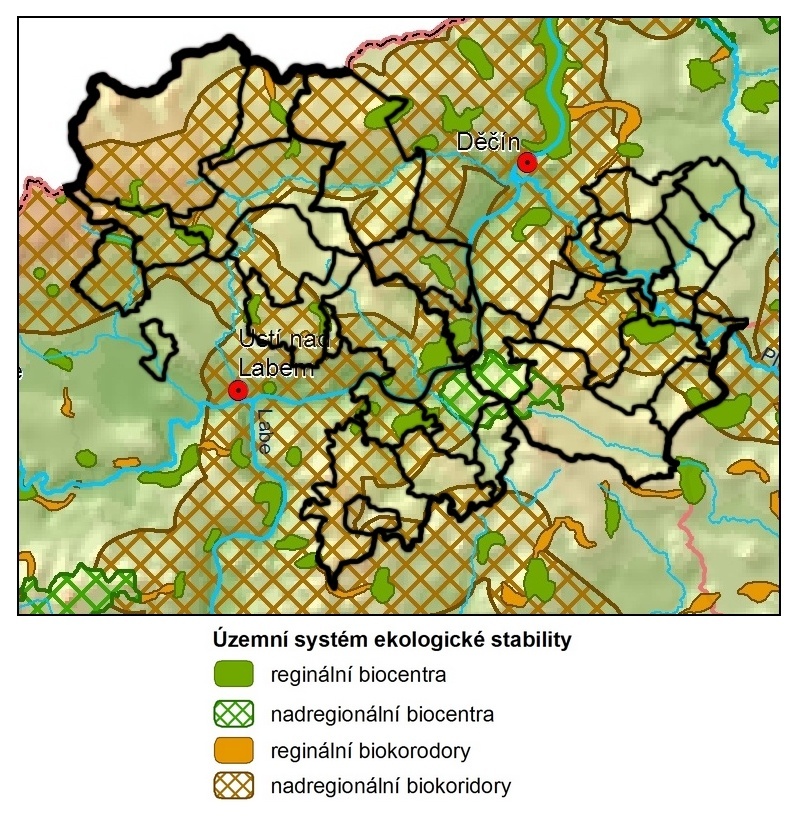 Nová mapa č. 10 po aktualizaci území MAS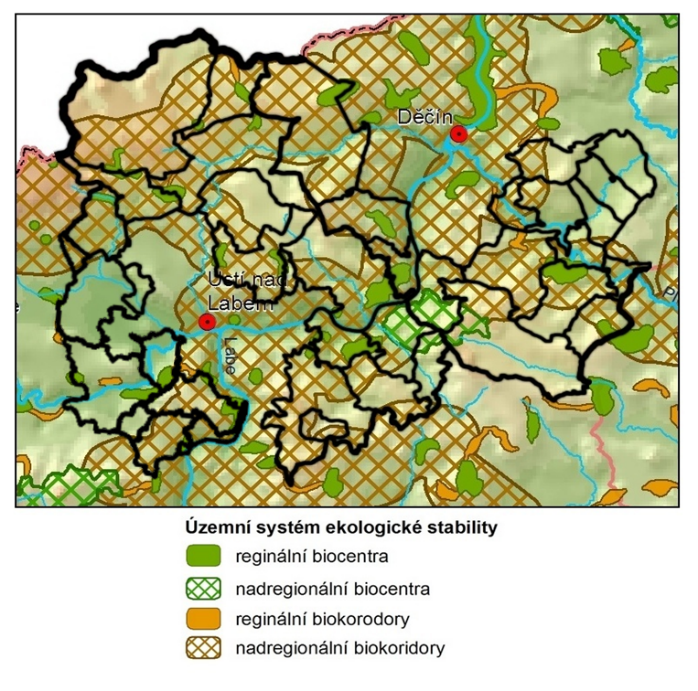 Velkoplošná chráněná územíMaloplošná chráněná územíOblasti NATURA 2000Oblasti NATURA 2000MAS Labské skály se rozkládá na území dvou CHKO (Labské pískovce a České středohoří). Dle požadavku metodiky na zpracování Strategie byla tato území v analytické i strategické části pojednána samostatně dle jednotné metodiky. Ta byla dohodnuta zástupci MAS Český sever, MAS Podještědí a LAG Podralsko při setkání na Správě CHKO Lužické hory, které zorganizovala Agentura regionálního rozvoje, spol. s.r.o. z Liberce. Hodnocení spočívá v tom, že se v rámci analytické části rozčlení území s překryvem na jednotlivá správní území obcí, která jsou součástí MAS Labské skály. Na následném jednání se zástupci příslušné Správy se pak pro každé území specifikuje následující: vztah se zástupci samosprávy a s podnikatelskou sférou; problémy v daném území z pohledu ochrany přírody a krajiny; rozvojový potenciál daného území, který je v souladu s trvale udržitelným rozvojem a zesíleným veřejným zájmem na ochranu přírody a krajiny; vlastní rozvojové aktivity Správy CHKO v daném území. Toto je zpracováno do předem připravené tabulky a doplněno textovou částí, ve které je stručně popsáno příslušné zvláště chráněné území, vymezena oblast s překryvem MAS a dále v obecné rovině specifikovány požadavky a názory na rozvoj území z pohledu ochrany přírody a krajiny. Ve strategické části jsou potom údaje získané v analytické části konfrontovány s vlastní vizí rozvoje území MAS Labské skály a je zde popsáno, zda některé rozvojové aktivity nejsou v rozporu se zájmy ochrany v území, případně zda naopak mají podporu orgánů ochrany přírody a jsou přínosem pro racionální rozvoj území a využívání jeho zdrojů.Všechny uvedené údaje byly se zástupci Správ CHKO konzultovány a následně písemně odsouhlaseny statutárním zástupcem. Tyto separáty jsou zařazeny v přílohách Strategie. Všechny navržené aktivity jsou v souladu s Plány péče obou CHKO. Území MAS Labské skály s překryvem CHKO Labské pískovce Z obcí MAS Labské skály leží v CHKO Labské pískovce výraznou částí obce Tisá, Jílové, Petrovice a Libouchec.Obecný pohled Správy CHKO Labské pískovce na trvale udržitelný rozvoj daného území se dá shrnout do následujících bodů (požadavků):potřeba včasné konzultace všech záměrů se Správou CHKO Labské pískovce;přednostní využití zastavěných ploch v intravilánech obcí před expanzí do krajiny;racionální vytyčování ploch pro zástavbu rodinných domů ve venkovském prostoru;zvýšená kontrola způsobu likvidace odpadních vod u rekreačních objektů;zamezení jednorázového sečení luk bez preventivních opatření ve vztahu k volně žijící zvěři;podpora projektů pro rozvoj lokální ekonomiky a regionálních produktů;podpora funkce veřejné dopravní infrastruktury, její provázanosti a návaznosti;ovlivnit nedostatek muzeálních expozic, chátrající architektonicky cenné objekty;řešení pro nevyužité a chátrající podnikové rekreační objekty a zemědělské stavby.CHKO Labské pískovce - s vyznačenou oblastí překryvu s MAS Labské skály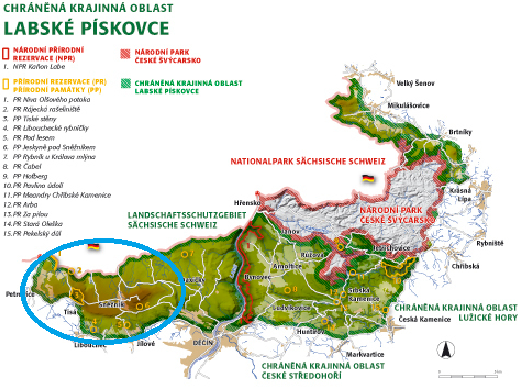 Zdroj: http://www.casopis.ochranaprirody.cz/Z-nasi-prirody/krajina-zrozena-z-more.htmlÚzemí MAS Labské skály s překryvem CHKO České středohoří Z obcí MAS Labské skály leží zcela (či převážnou částí) na území CHKO České středohoří Benešov nad Ploučnicí, Jílové, Verneřice, Chuderov, Dobkovice, Františkov nad Ploučnicí, Heřmanov, Homole u Panny, Habartice, Libouchec, Malá Veleň, Malečov, Malšovice, Markvartice, Merboltice, Povrly, Ryjice, Starý Šachov Těchlovice, Velké Březno, Velké Chvojno, Zubrnice a Dobrná.Obecný pohled Správy CHKO České středohoří na trvale udržitelný rozvoj daného území se dá shrnout do následujících bodů:potřeba včasné konzultace všech záměrů týkajících se ochrany krajiny se Správou CHKO České středohoří;pracovat na zlepšení propagace a informovanosti veřejnosti o hlavním poslání chráněné krajinné oblasti a o roli správy CHKO;racionální vytyčování ploch pro zástavbu rodinných domů ve venkovském prostoru;jednorázové sečení luk bez preventivních opatření ve vztahu k výskytu chráněných druhů živočichů a k zonaci CHKO;zvýšit respekt zemědělských subjektů vzhledem k existenci mokřadních, prameništních území a vodních toků v pastevních areálech;potřebná a nutná diverzifikace rostlinné výroby (diverzita biotopů, kryt, potrava);nedostatečné vybavení území tábořišti (ohniště, sociální zařízení, sběr odpadu);potřeba rozšířit lokální zpracování živočišné produkce (hovězí, farmové chovy) v drobných provozovnách;přednostní využití zastavěných ploch v intravilánech obcí před expanzí do krajiny;nedostatečná kontrola způsobu likvidace odpadních vod u rekreačních objektů;podpora projektů pro rozvoj lokální ekonomiky a regionálních produktů;nedostatek muzeálních expozic zaměřených na lidovou architekturu, chátrající architektonicky cenné objekty;nevyužité a chátrající podnikové rekreační objekty a zemědělské stavby.Invazivní druhy rostlin Invazivními druhy rostlin rozumíme geograficky nepůvodní taxony, které se nekontrolovaně šíří. V rámci animace území a zjištění absorpční kapacity byl proveden průzkum cca 2/3 území MAS z hlediska výskytu různých druhů křídlatek. Z tohoto průzkumu  vyplynulo, že je křídlatka ve vzorku 2/3 území MAS na více jak 50 tis m2 (viz tabulka níže). Alokace na její likvidaci je přitom  pouze 855 000,- Kč. Proto bylo toto opatření zařazeno pro tzv. klíčový projekt MAS Labské skály. MAS Labské skály bude realizovat projekt likvidaci invazivních druhů rostlin na vybraném území a současně provede další mapování. Své zkušenosti předá vlastníkům pozemků a dalším zájemcům o realizaci projektů s tímto zaměřením z OPŽP.Výskyt vybraných invazivních druhů rostlin na území MAS Labské skály*pozn.: v nových obcích nebylo šetření realizovánoVýskyt invazivních druhů rostlin na území MAS Labské skály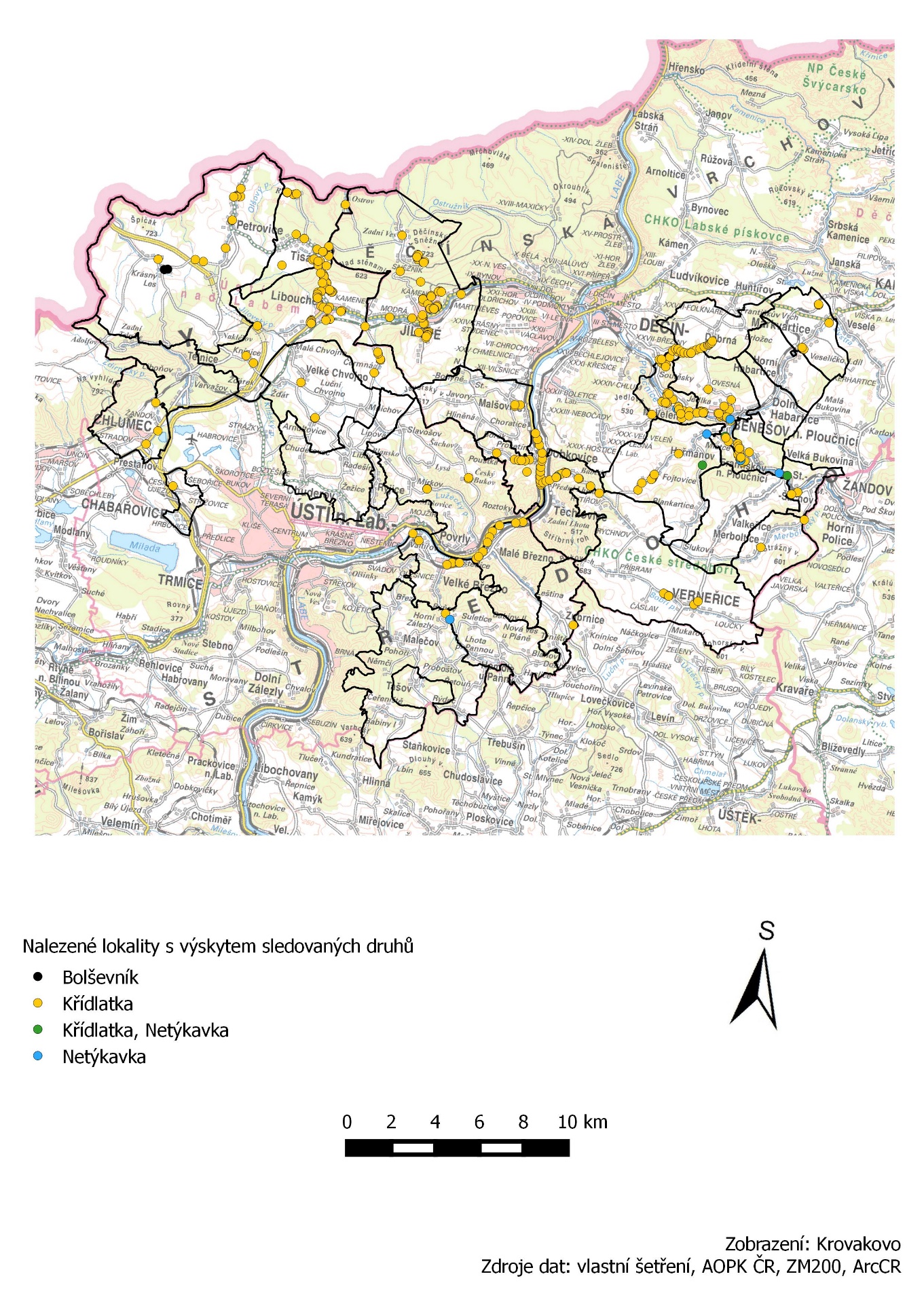 Nová mapa č. 12 po aktualizaci území MAS (zdroj dat AOPK ČR)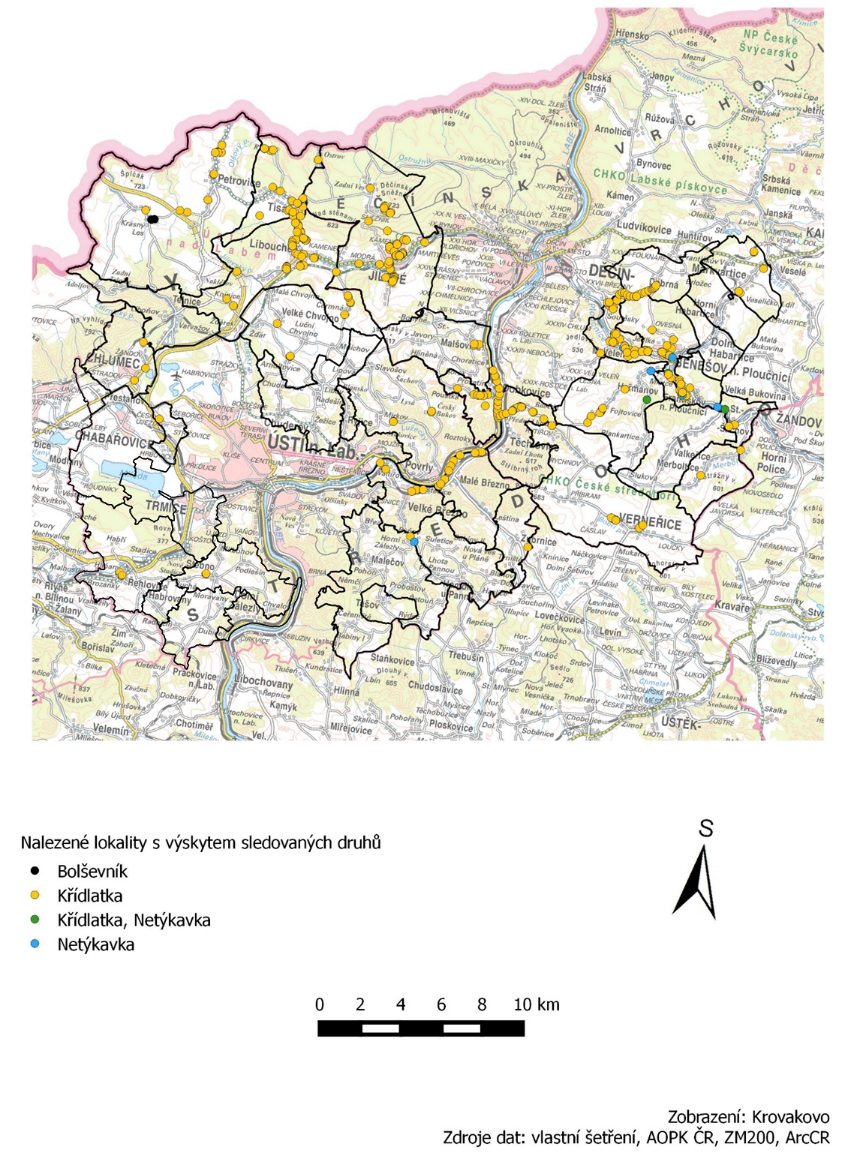 Invazivní druhy rostlin mají často sklony vytvářet souvislé porosty a negativně tak ovlivňují (vytlačují) původní vegetaci. Nejohroženější jsou nivy velkých toků (Labe, Ploučnice – především přírodní biotopy štěrkopískových a bahenních náplavů) i toků menších (Bobří potok apod.), podél kterých se šíří hlavně křídlatky (Reynoutria sp. div) a netýkavka žláznatá (Impatiens glandulifera).Křídlatka na území MAS Labské skály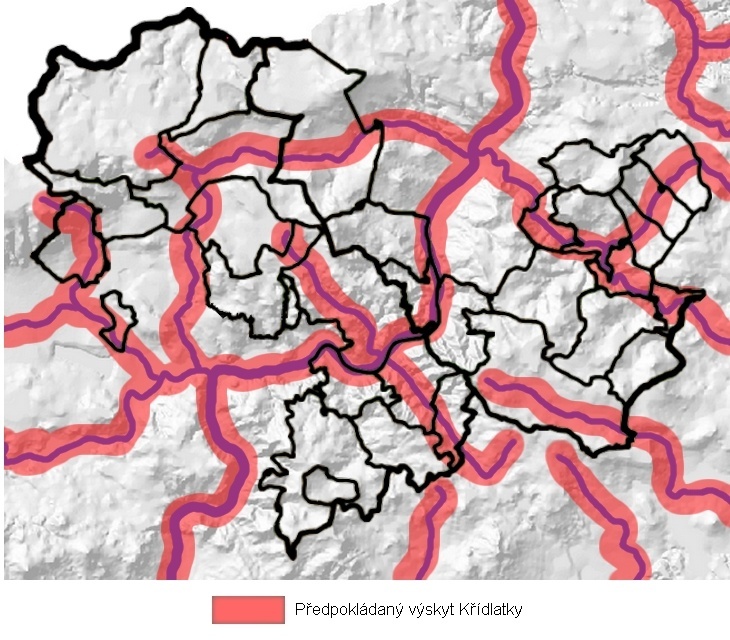 Nová mapa č. 13 po aktualizaci území MAS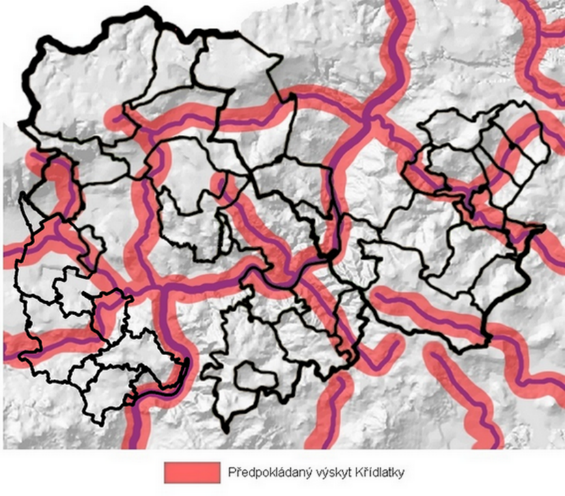 Plány péče obou CHKO obsahují opatření pro omezování a likvidaci invazivních druhů rostlin, která budou východiskem pro nastavená strategická opatření SCLLD v této oblasti. Je především nutné zmapovat výskyt invazivních druhů rostlin, provádět osvětovou činnost v součinnosti se Správami CHKO a koordinovaně postupovat při využití dotačních titulů, které likvidaci invazivních druhů podporují.Čistota ovzdušíJako kvalita vnějšího ovzduší se označuje úroveň znečištění vnějšího ovzduší, která může svými účinky ovlivňovat lidské zdraví, vegetaci, celé ekosystémy i materiály. Tato úroveň znečištění vnějšího ovzduší je způsobena vypouštěním znečišťujících látek z různých zdrojů v důsledku lidské činnosti (např. doprava, spalování, průmyslová výroba, a další). Znečišťující látky jsou po vypuštění ze zdroje přenášeny v atmosféře a mohou tak ovlivňovat kvalitu ovzduší jak v nejbližším okolí samotného zdroje znečištění, tak ve vzdálenějších oblastech. V průběhu posledních 20 let se čistota ovzduší zlepšuje. Postupně zanikly, nebo omezily svou činnost, velké průmyslové podniky a např. lesy spálené exhalacemi v příhraničí jsou již minulostí. V posledních letech se pomalu zlepšuje situace v oblasti znečištění ovzduší lokálními zdroji vytápění, kdy se v obcích začínají využívat i dotace na výměnu kotlů v soukromých objektech „kotlíkové dotace“. Stále ale platí, že je třeba osvěty a pomoci jednotlivým žadatelům zorientovat se v možnostech, které jsou nabízeny. Na území MAS Labské skály významné znečišťující faktory představuje doprava a svůj vliv má také geografická poloha některých obcí (inverzní jevy). VodaÚzemí MAS patří z hlediska povodí do správy Povodí Ohře. Částí území protéká řeka Labe, ve východní části od území navazující na město Děčín až na hranici okresu protéká územím řeka Ploučnice (Dolní tok Ploučnice), do které vtékají Merboltický, Valkeřický a Dobrnský potok a říčka Bystrá. V severní části je území protkáno sítí potoků (Jílovský, Ždírecký, říčka Tisá, Lužecký potok, Poustka, Račí potok, Červený potok a další menší toky). Území ohrožená zatopením Území ležící v záplavové oblasti jsou zejména podél toku řeky Labe (Dobkovice, Malšovice, Povrly, Velké Březno, Těchlovice), ale i podél řeky Ploučnice – po celém jejím toku, který prochází územím MAS Labské skály (Benešovsko, Malá Veleň, Františkov nad Ploučnicí). V některých obcích byla realizována protipovodňová opatření podél potoků (Merboltice, Těchlovice). Přes řadu provedených opatření je tato problematika pro zmíněné obce v záplavovém území stále aktuální. Mapa záplavových území na území MAS Labské skály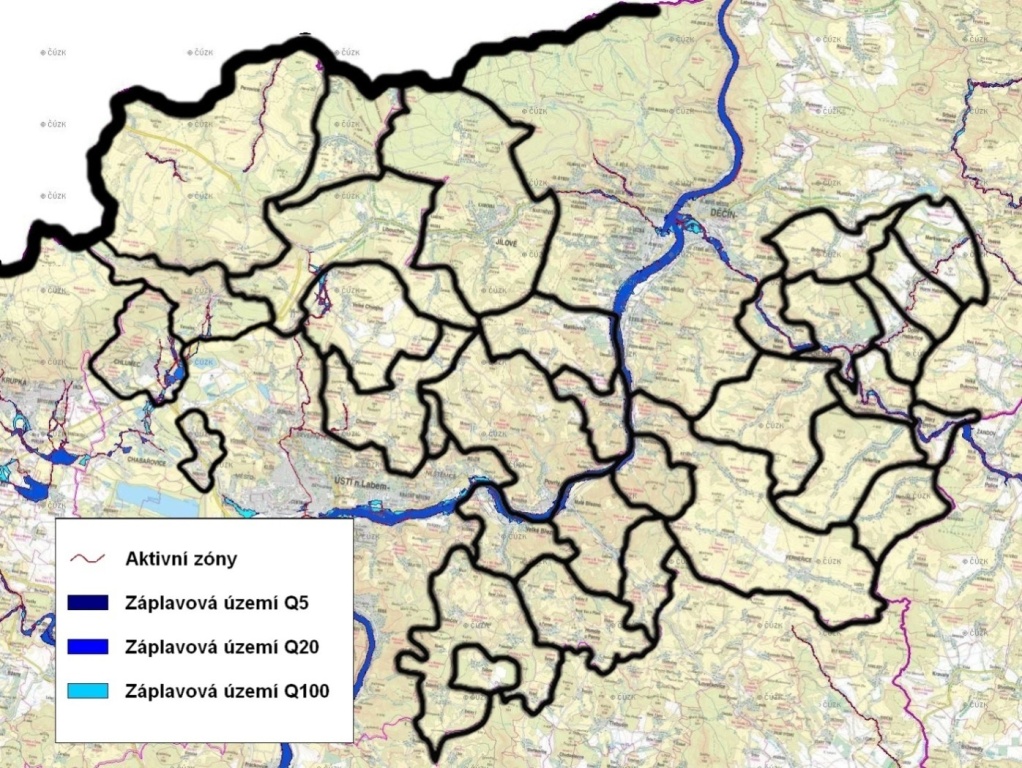 Nová mapa č. 14 po aktualizaci území MAS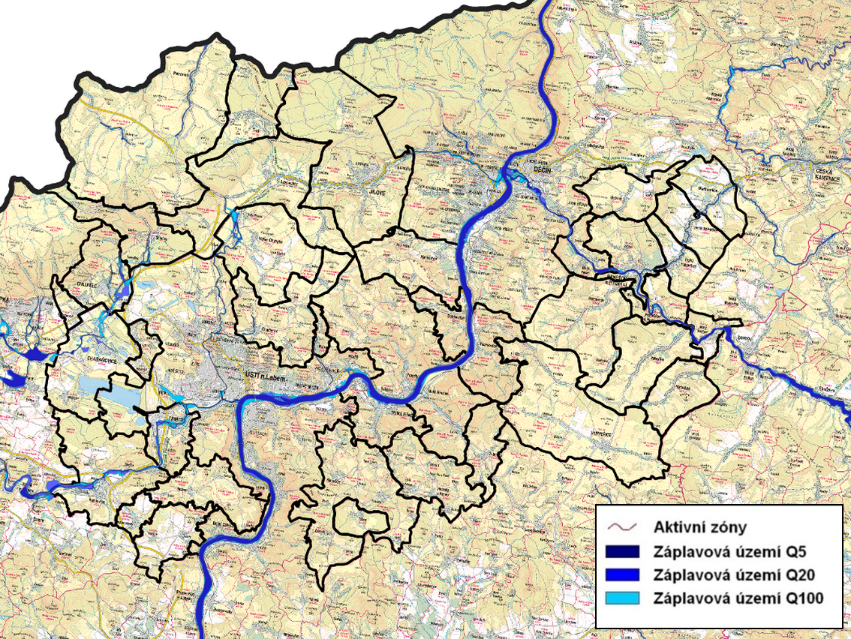 Zdroj: Povodňový plán ČRPovodně od roku 2000Největším rizikem v území je řeka Labe. Dále se zde vyskytuje množství menších vodních toku a potoků, které se často rozvodňují ať už vlivem jarního tání, nebo většími objemy atmosférických srážek. Obecně lze říci, že se každá větší povodeň na Labi výrazně dotkla obcí u řeky ležící, tedy od roku 2000 jsou to povodně 2002, 2006, 2009, 2010 a 2013. Mimo Labe dochází k rozvodňování řeky Ploučnice a menších toků např. Petrovického a Jílovského potoka. Mimo těchto velkých povodní, či povodních spojených s těmito roky obce trápí i lokální záplavy. Celá 1/4 obcí se s následky lokálních povodní musí vypořádávat téměř každoročně, na vině jsou právě přívalové deště, jarní tání sněhu a jejich kombinace. V souvislosti s územním šetřením byl proveden dotazník pro starosty obcí a právě obce, které jsou neustále vystavovány vlivu povodní, shledávají protipovodňová opatření za nedostatečná a bylo by jistě dobré v tomto směru tento stav věci ve vztahu ke klimatické změně zlepšit.Přívalové deště od roku 2000V souvislosti s povodněmi bylo zkoumáno téma přívalových dešťů a vypořádáním se s jejich následky, tedy konkrétně s odváděním srážkové vody. S vážnějšími následky přívalových dešťů se musí vypořádávat téměř 2/3 obcí, přičemž žádná z těchto obcí není spokojena se současným řešením odváděním vody z obce. Nejhůře se v tomto vyjádřili obce Malá Veleň, Velké Chvojno, Starý Šachov a Velké Březno.Sucha od roku 2000Na území působnosti MAS Labské skály se také projevily následky sucha. Zatím nejhorší sucha proběhly 2003, 2012 a 2014. Tyto sucha nejvíce pocítili obce Merboltice, Malá Veleň a Jílové, u prvních dvou se sucha projevila poklesem hladiny podzemní vody a následným nedostatkem i pitné vody. U města Jílové se sucho 2003 projevilo nárůstem požárů, dokládá to i statistika vedená JSDHO Jílové – Modrá.Čistota vod Ochranná pásma vodních zdrojů se ve větší míře nacházejí v severní části území MAS (Petrovice, Tisá, Jílové – Sněžník, Povrly), drobnější lokality jsou na území Valkeřic a Benešova nad Ploučnicí.Ochranná pásma vodních zdrojů, území MAS Labské skály, 2012: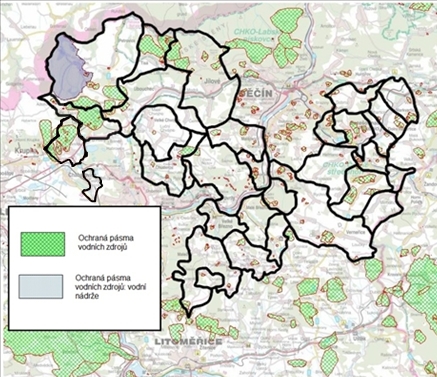 Nová mapa č. 15 po aktualizaci území MAS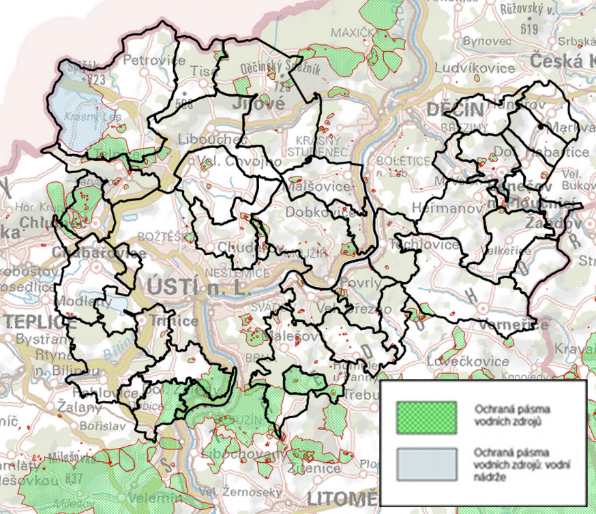 Zdroj: Hydroekologický informační systém VÚV TGMÚzemí chráněná pro akumulaci povrchových vod: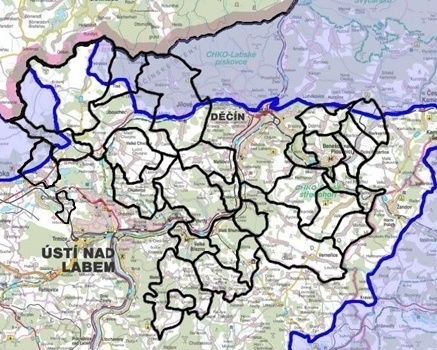 Nová mapa č. 16 po aktualizaci území MAS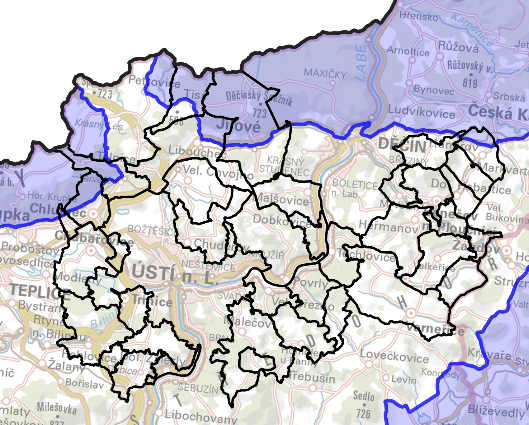 Zdroj: Hydroekologický informační systém VÚV TGMNa území MAS Labské skály se nacházejí dvě oblasti – západní (Krušné hory), která zasahuje pouze katastr obce Petrovice, Telnice a Chlumec, a východní zasahující více katastrů se nazývá Severočeská křída.V čistotě podzemních vod se objevuje posun k lepšímu, a to zejména z důvodu výstavby ČOV u některých obcí. Stále ale přetrvává neřešené, nebo nedostatečně řešené, čištění odpadních vod v menších obcích, nebo místních částech obcí. Také u zemědělské výroby dochází často k znečišťování vod, zejména při živočišné výrobě (hnojiště, staré ekologické zátěže, apod.).Pitná vodaTvrdost vody ve vodovodech (vpravu stav po aktualizaci území MAS)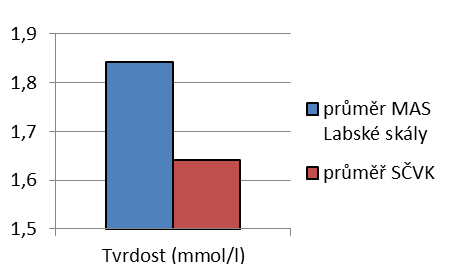 Ca, Mg a dusičnany ve vodovodech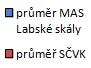 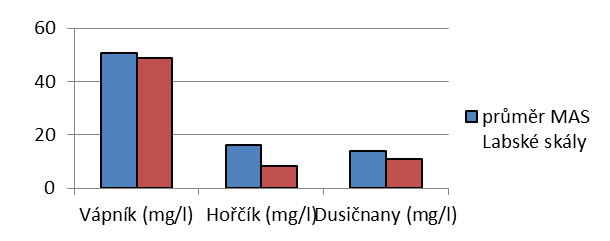 Nový graf č. 32 po aktualizaci území MASZdroj: Severočeské vodovody a kanalizaceOptimálně by voda měla obsahovat 40 – 80 mg/l vápníku, 20-30mg/l hořčíku (obsah Ca a Mg ve vodě udává tvrdost vody, jde tedy o středně tvrdou až tvrdou vodu) a maximálně 50mg/l dusičnanů, přičemž pro kojence použitelná voda maximálně 10mg/l, tomuto kritériu vyhovují i některé zdroje na území MAS Labské skály.Podpovrchové vodyInformace k povrchovým vodám v území MAS Labské skály PůdyTato podkapitola se účelově zabývá pouze ZPF, nikoliv půdou v území jako celkem (obecně viz kap. 2.2), proto jsou z charakteristiky vyňaty lesní, vodní a zastavěné plochy. Cílem této sekce je poukázat na rizika související s půdními zdroji obzvláště s erozí a znehodnocováním půdního fondu.Skupiny půdních typů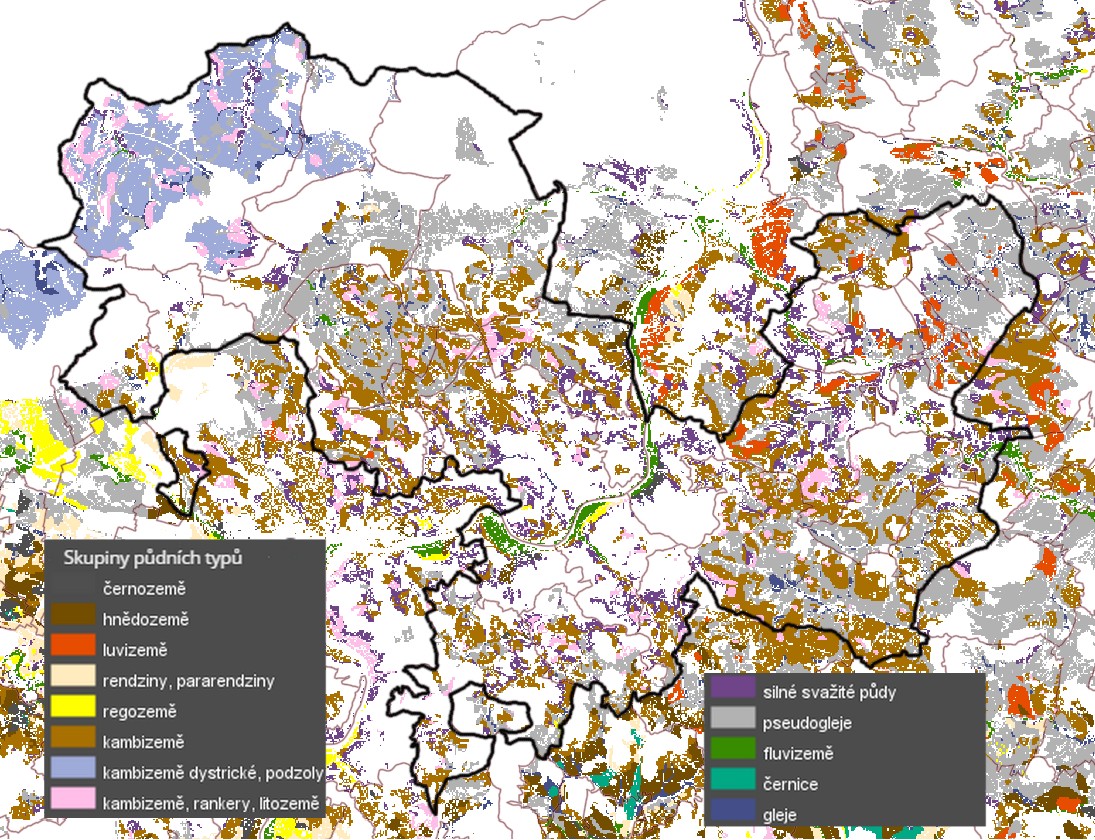 Nová mapa č. 17 po aktualizaci území MAS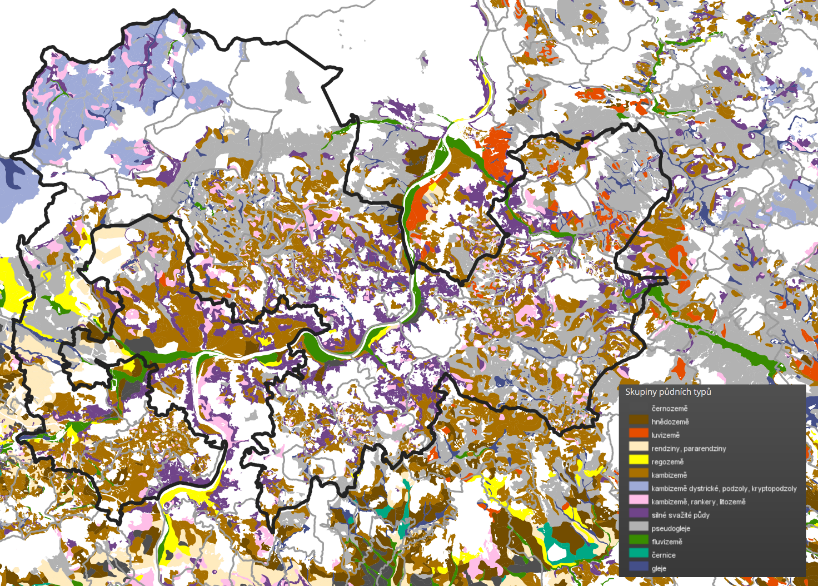 Území je převážně tvoří kambizemě (zastarale „hnědá (lesní) půda“), tento typ je nejrozšířenějším typem v České republice, poté pseudogleje. Území patří mezi méně úrodné regiony v ČR, téměř se zde nevyskytují černozemě ani hnědozemě, jako je tomu v jižnějších polabských regionech. Dáno je to odlišnými podmínkami (nadmořská výška, matečná hornina, místní klimatické poměry apod.).DZES 5 na ZPFDZES (Dobrý zemědělský a environmentální stav) je standardem, který vymezuje oblasti s určitou mírou ohroženosti vodní erozí pro účely zemědělství. Tento standard tedy řeší problematiku protierozní ochrany půdy stanovením požadavků na způsob pěstování vybraných hlavních plodin na erozně ohrožených půdách. Z tabulky je zřejmé, že zájmové území má větší koncentraci ohrožených území než je tomu u nadřazených jednotek, což je způsobeno polohou regionu, nadmořskou výškou a působením člověka. Nejvíce hektarů takto ohrožené půdy náleží území obcí Heřmanov, Povrly, Malšovice a Malečov. Kompletní tabulka „DZES na ZPF“ a „DZES 5 na ZPF“- viz Tabulková část - Tabulka č. 46 a Tabulka č. 31Dlouhodobá průměrná ztráta půdy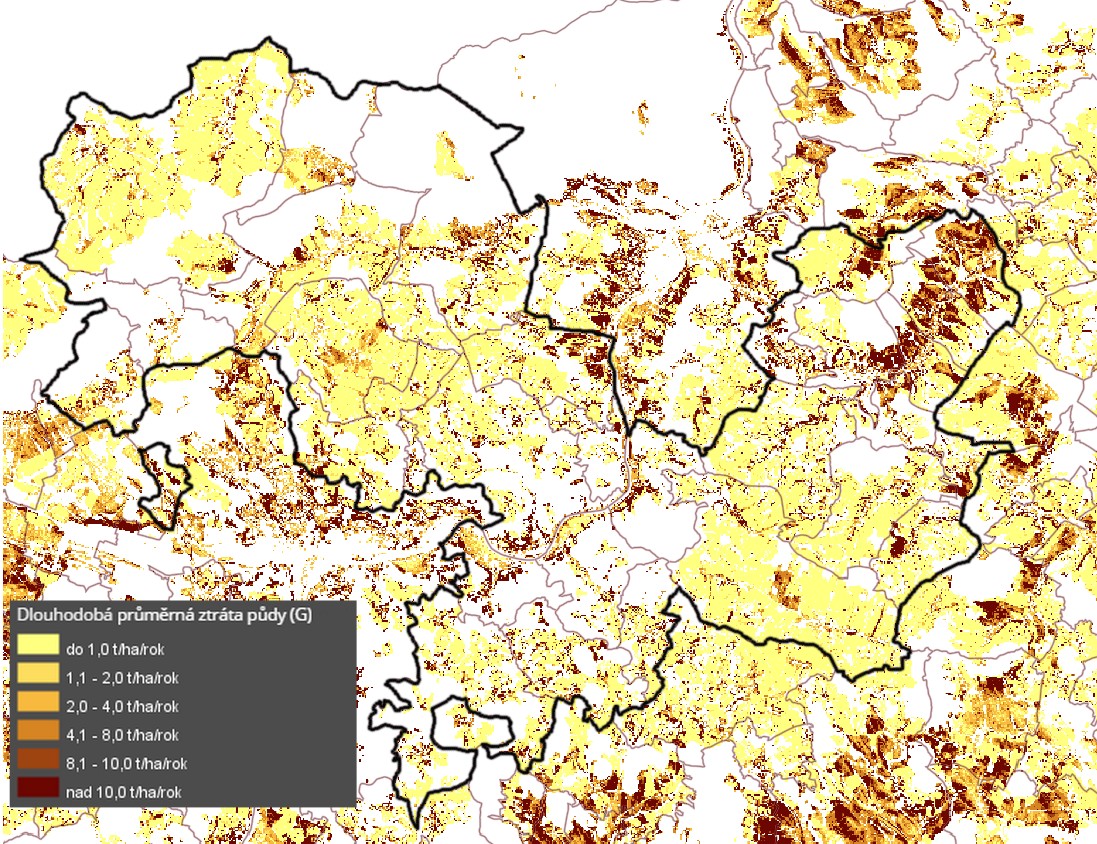 Nová mapa č. 18 po aktualizaci území MAS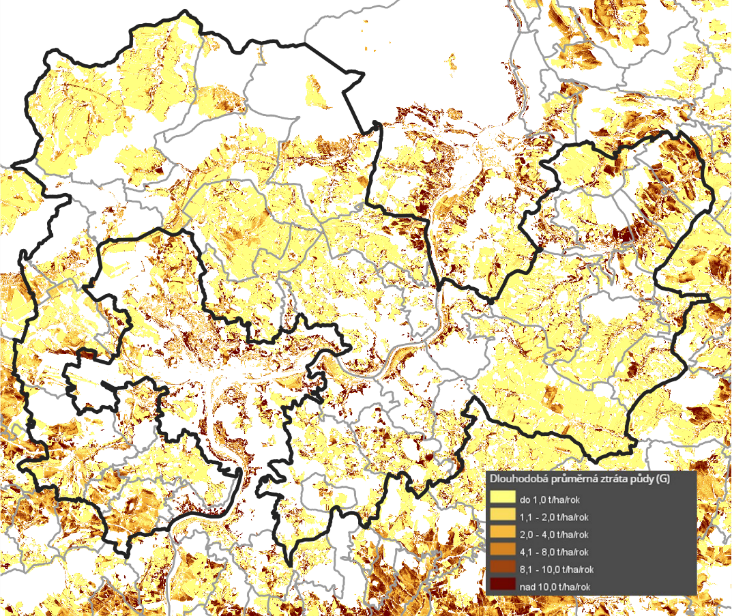 Potenciální ohroženost zemědělské půdy vodní erozí – vyjádřená dlouhodobým průměrným smyvem půdy (t/ha/rok). Uvedená mapa ukazuje na svahy ve východní části zájmového území. Důvodem je součet negativních faktorů jako je orientace a sklon svahů, půdní typ (viz Mapa č. 14, převážně pseudogleje, tzn. nižší úrodnost, vice zemědělské aktivity, vice eroze) apod.Acidifikace je degradační proces, při kterém dochází k pozvolnému snižování hodnoty půdní reakce tj. okyselování půdy. Tato půdní charakteristika je velmi významný půdní ukazatel, který má mimo jiné vliv na přístupnost živin, jejich pohyb v půdě (včetně pohybu těžkých kovů), růst rostlin, biologické oživení půdy, tvorbu a kvalitu humusu a další půdotvorné procesy. Uvedená mapa zachycuje na území obcí Petrovice, Tisá, a obecně sever zájmového území, vyšší nadmořské výšky. Utužení půdy omezuje infiltraci, urychluje povrchový odtok a zvyšuje erozi, zmenšuje retenční vodní kapacitu a využitelnou vodní kapacitu půdy, omezuje účinnou hloubku půdního profilu a potlačuje biologickou aktivitu zhoršením vzdušného, vodního a termického režimu půdy. Dochází při ní k utužení podorničí a spodiny, na těžších půdách často kombinovaného s genetickým utužením. Rozpadu půdní struktury a následnému utužení půdy tedy často předchází acidifikace půdy a úbytek organické hmoty. Dalšími důležitými faktory ovlivňující tento proces jsou např. vliv těžké zemědělské a lesní mechaniky, změna hydrotermických podmínek způsobené vysokými dávkami závlahové vody, pěstování monokultur bez zastoupení víceletých pícnin v osevním postupu, používání draselných hnojiv apod. Toto riziko výrazně koresponduje se ztrátou půdy vodní erozí (viz Mapa č. 16) v již zmíněné oblasti obcí Markvartice, Horní Habartice, Dolní Habartice a Benešov nad Ploučnicí.Základní cena zemědělských pozemků dle BPEJ 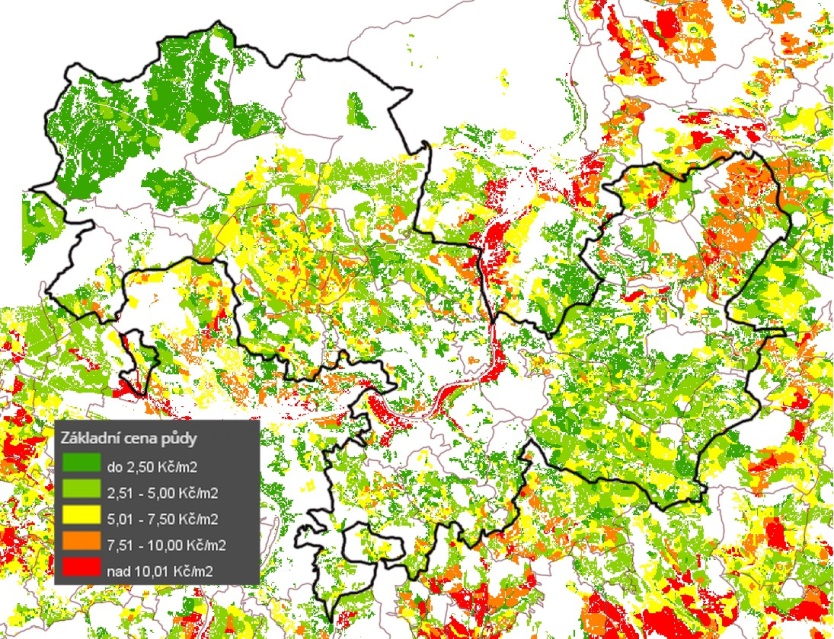 Nová mapa č. 19 po aktualizaci území MAS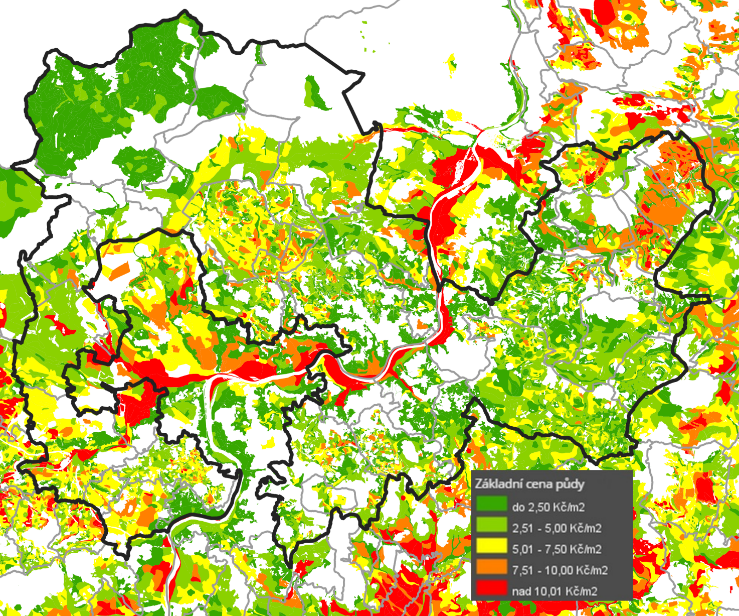 Ocenění zemědělské půdy je určeno ze specifických vlastností půdy (zejména úrodnosti), které byly zjišťovány v rámci bonitace půdního fondu. Bonitace respektuje základní, v podstatě neovlivnitelné faktory, jakými jsou klima, půdní typy, svažitost, skeletovitost a hloubka ornice konkrétního pozemku. Ve srovnání s rozložením půdních typů (viz Mapa č. 14), ceny půd téměř kopírují výskyty půdních typů, jakožto jednoho z hlavních ukazatelů. Taktéž je možné sledovat souvislost s mapami č. 15,16,17 např. v stále zmiňované severovýchodní části regionu. V rámci ČR je hodnota půdy na území MAS Labské skály v průměru nižší než v jiných regionech.LesyVětšina lesních porostů vyskytujících se zejména na územích CHKO patří do vlastnictví Lesů ČR (cca 65%). Menší část je ve vlastnictví obcí (cca 20%) a zbytek je ve vlastnictví soukromých vlastníků. Lesy zaujímají především polohy nevhodné pro zemědělské využití (příkré svahy, vrcholy, mělké půdy). Pro lesy na území MAS Labské skály je charakteristická široká škála vyskytujících se dřevin, častý výskyt druhově bohatých porostních směsí a poměrně velké zastoupení listnatých lesů s přírodě blízkou dřevinnou skladbou. Nejrozšířenějšími dřevinami jsou smrk ztepilý a duby (letní, zimní, částečně šípák), následují bříza, jasan, buk a modřín. K zajištění péče o lesy jako o důležité ekosystémy je důsledné dodržování plánů hospodaření v lesích. Je také důležitá informovanost o možnostech dotační podpory, která může být smysluplně využita k tomuto účelu. Zvýšení biodiverzity v územíOpatření se váže na SC Posílení biodiverzity, ale prolíná se i do specifického cíle podporujícího zemědělské podnikání. K posílení biodiverzity je třeba přistupovat koordinovaným způsoben ve spolupráci jak s dotčenými uživateli pozemků, tak s obcemi a dalšími vlastníky. Při přípravě Programového rámce, byl zjištěn zájem o budování alejí, stromořadí (např. podél cest) a některých protierozních opatření, které navazují na pozemkové úpravy. Myslivost, včelařství Na území MAS existuje množství honiteb, které mají v naprosté většině smíšený charakter a jejich držiteli jsou většinou honební společenstva. Předmětem mysliveckého hospodaření je zejména zvěř spárkatá (srnec, prase divoké, příp. jelen, daněk, muflon) a zvěř drobná (zajíc, bažant, příp. kachna divoká). Problémem jsou neúměrné stavy černé zvěře, které mají negativní vliv nejen na zemědělsky obhospodařované plochy, ale i na zvláště chráněné druhy organismů (vyrývání rostlin, likvidace stanovišť pro vývoj bezobratlých, likvidace hnízd na zemi hnízdících druhů).Myslivecká sdružení (spolky) působí téměř ve všech obcích na území MAS Labské skály. Včelaři, kteří působí na území MAS, jsou sdruženi pod Základní organizaci Svazu českého včelařů v Děčíně, nebo v Ústí nad Labem. V poslední době stoupá o včelařství zájem, který je nutné podporovat. Odpadové hospodářství z hlediska ochrany životního prostředíNa území všech obcí i měst na území MAS Labské skály probíhá sběr tříděného odpadu, který zajišťují obce v rámci pravomocí a povinností ve své samostatné působnosti. Obce (a města) mají smluvně zajištěné služby - svoz a ukládání odpadů. V současné době obce řeší své systémy sběru odpadů z hlediska zpřísněné legislativy (zajištění sběru bioodpadů, odpad z údržby zelených ploch apod.). Systém řešení nakládání s odpady mají obce v území MAS podobný. Ve většině obcí a ve městech jsou hrazeny obyvateli poplatky za svoz odpadů stanovené obecně závaznou vyhláškou. V mnoha obcích probíhá ještě svoz velkoobjemového odpadu většinou 1x do roka. V některých větších sídlech jsou k dispozici sběrné dvory (Jílové, Benešov nad Ploučnicí, Chlumec), jinde sběrné dvory plánují. Likvidace odpadů představuje pro obce zvýšené náklady, protože poplatky od obyvatel zcela nepokrývají částky, které obec za likvidaci všech druhů odpadů zaplatí, přičemž objem odpadů má vzrůstající tendenci. Přes toto dotování likvidace odpadů ve prospěch obyvatel stále dochází v lokalitách některých obcí k výskytu černých skládek. Nejde jen o komunální odpad, ale i o odpad ve škarpách silnic, na odlehlých místech a v blízkosti turistických tras v přírodě. Tento nešvar je velmi nepříjemný a jedinou možností, aby se skládka nešířila, je její likvidace, což značně zatěžuje rozpočet obcí. Je potřeba se zaměřit jednak na ekologickou výchovu už ve školách, ale i osvětu mezi dospělými. Mnohde bude jediným řešením monitorování problematických míst a důsledné využití sankcí, které příslušný zákon umožňuje. Využití obnovitelných zdrojů a snížení energetické náročnosti budov Na území MAS Labské skály dochází v posledních letech k postupnému rozvoji využívání obnovitelných zdrojů. I přes dotační možnosti ale stále nejsou využívány tak, jak by bylo žádoucí. Propagace možností využití obnovitelných zdrojů a informovanost o dotační podpoře bude jednou z dalších priorit této Strategie. Obnovitelné zdroje na území MAS Na území MAS ve Velkém Chvojně je ve zkušebním provozu bioplynová stanice, která spaluje prasečí kejdu (z provozu Proagro Nymburk, závod Velké Chvojno), hovězí hnůj (z hospodářství Farma Ing. František Milec), senáž ze zemědělských pozemků a odpadní travní hmota z údržby veřejné zeleně. V Malém Chvojně je situována výrobna rostlinných pelet. Řízení obcí, informovanost, spolupráceÚzemní a strategické plánování obcí Stav ve využívání strategického plánování obcí je přehledně uveden v  tabulce č. 32: Územní a strategické plánování členských obcí MAS *pozn.: u nových obcí není možné dohledat stav územního a strategického plánu obce k roku 2014Většina členských obcí MAS Labské skály má zpracovaný územní plán obce. Minimum obcí má zpracovaný strategický (rozvojový) plán rozvoje obce na různá období a v různé kvalitě. V současné době na doporučení naší MAS řada obcí na zpracování kvalitního rozvojového dokumentu, jehož součástí by byl např. i komunitní plán, pracuje. Nejnovější a komunitně projednaný Strategický plán rozvoje má obec Tisá a Malečov. V této oblasti je třeba vysvětlovat zastupitelům význam a nutnost strategického plánování a poskytnout pomoc při zpracování strategických dokumentů obcí. MAS Labské skály ze své činnosti v přípravě strategií a SPL načerpala zkušenosti v této oblasti. V rámci řešení koncepce školství se území MAS zapojí do zpracování MAP (Místního akčního plánu rozvoje vzdělávání), který bude pořizován v rámci celého ORP Děčín i Ústí nad Labem. Jde o koncepční dokument, který zajistí propojení a návaznost aktivit týkajících se vzdělávání v ZŠ a MŠ, ale také partnerství dalších organizací v obci zabývajících se např. volnočasovými aktivitami dětí. Na zpracování MAP se budou podílet jak zřizovatelé, tak ostatní aktéři. MAP bude obsahovat naplánování opatření, která povedou ke zkvalitnění řízení škol, k podpoře sociální inkluze, začleňování a pomoc dětem s poruchami učení apod. MAS má zájem být realizátorem projektů MAP pro ORP Ústí nad Labem a ORP Děčín, ve spolupráci a partnerstvím se statutárními městy, MAS Český Sever a Mikroregionem Milada, vzhledem ke znalosti území a zkušenostem se strategickým plánováním. Strategii rozvoje mají zpracovány i DSO v území MAS, tyto strategie je třeba aktualizovat a případně zpracovat nové.Rozvojová územíV území MAS existují nevyužívaná území (nebo objekty) typu brownfields. Jde o objekty dlouhodobě opuštěné nebo nedostatečně využívané, které by bylo možné využít k podnikání. Jedná se především o opuštěné zemědělské objekty, ale i o bývalé restaurace (Penzion Modrá, Libouchec Poseidon). Významnou lokalitou je Benešovsko, Františkov n. Pl. a Verneřicko, kde se nacházejí opuštěné z větší části nevyužívané budovy bývalých továren, podél toku Ploučnice při silnici Děčín - Česká Lípa. Jde o objekty vhodné k podnikání, ale třeba i k využití na vybudování zázemí pro cestovní ruch. Vhodným využitím vzniknou pracovní místa a dojde k posílení ekonomiky v oblasti benešovska, kde je nejvyšší nezaměstnanost a migrace obyvatel. Za rozvojové území je možné považovat celé území MAS Labské skály. V podstatě všude se nabízejí možnosti, jak využít atraktivit území k rozvoji např. cestovního ruchu a s tím spojených služeb. Rozvojový potenciál má území MAS především v oblasti služeb (a to i pro cestovní ruch), v oblasti činnosti spolků a velký potenciál má rovněž pro realizaci veřejně prospěšných, partnerských projektů např. v oblasti péče o památky, dále v oblasti spolupráce se školami, v oblasti lokální ekonomiky, ve spolupráci institucí, zaměstnavatelů a škol a vůbec rozvíjení mezisektorové spolupráce. Lidské zdrojePodle analýzy existuje v území řada podnikatelských subjektů (i živnostníků). Některé firmy mají již dlouholetou tradici a snaží se na trhu práce obstát, ovšem nepříznivá situace je v oblasti drobných živností, kdy chybí živnostníkům odpovídající zázemí a mnohdy jejich živnosti „živoří“. Chybí jim informace, neumějí se orientovat v oblasti marketingu, chybí vzájemná spolupráce. Jak vyplývá z analýzy v oblasti ekonomiky, v území chybí zaměstnavatelé střední velikosti, klesá počet ekonomicky aktivních firem. Určitým problémem je i horší vzdělanostní struktura obyvatel na území MAS Labské skály. Příležitostí je posilování vzájemné spolupráce menších firem a živnostníků, osvěta v oblasti sociálního podnikání a principů lokální ekonomiky, nastartování a rozvoj spolupráce mezi institucemi, školami a zaměstnavateli, prezentace úspěšných firem a jejich podnikatelských záměrů v území, vzdělávací programy na bázi celoživotního vzdělávání, rekvalifikace, kurzy pro začínající podnikatele, osvěta v oblasti řemesel a technického vzdělávání pro žáky základních škol, apod. Využití vlastních prostředkůObce mají zkušenosti s realizací projektů, umí plánovat ve vztahu k zajištění spolufinancování projektů. U podnikatelské sféry je situace složitější. Chybí dostatečný finanční základ k předfinancování projektů, je třeba uvažovat s obnovou investic apod. Proto jsou na místě zejména v „rozjezdové době“ projekty přinášející informace o možnostech, které podnikatelé a živnostníci mají, ale také průběžné vzdělávání a snaha o osobní růst. Zkušenosti, které má naše MAS s realizací PRV OSA IV Leader ukázala, že někteří podnikatelé mají zkreslené představy o možnostech a hlavně pravidlech k získání dotací. Tento stav je možné napravit jedině informační kampaní, vysvětlováním, školením a publicitou dobré praxe. Přesto všechno jsme přesvědčeni, že území MAS Labské skály má dostatek potenciálu realizovat Strategii SCLLD v území.Neziskové organizace (spolky), které mají zkušenosti s realizací projektů, většinou řeší využití dobrovolné práce.SWOT ANALÝZA ANALÝZA PROBLÉMŮ A POTŘEBV následující tabulce jsou stručně shrnuty problémy a potřeby plývající z analytické části SCLLD.Analýza problémů a potřebStrategická částStanovení vize, strategických cílů, specifických cílů a opatřeníDefinování MISEMAS Labské skály jako nositel Strategie SCLLD v území Strategie navazuje na praktické zkušenosti, realizované záměry a projekty z minulého plánovacího období. Jednoznačně se ukázalo, že základní principy a myšlenky místních akčních skupin, našly mezi obyvateli členských obcí svoje trvalé místo. Od prvních nesmělých krůčků po ustanovení MAS Labské skály se místní akční skupina postupně se postupně stala důležitou součástí rozvojových a pracovních plánů nejen představitelů členských obcí, ale především zájmových organizací dětí, mládeže i dospělých, podnikatelů různého zaměření, institucí státní správy a samosprávy. Stojí za realizací velkého množství větších i menších projektů, které určitě přispěly ke zlepšení života příslušného regionu. Nejlepším vysvědčením úspěšnosti dosavadní práce MAS Labské skály je zvýšený zájem dalších obcí, organizací a soukromých osob o členství ve spolku. Z těchto důvodů se všechny zainteresované strany shodly na tom, že MAS Labské skály je klíčovým aktérem v území pro řešení strategie komunitně vedeného místního rozvoje na další období (2014-2020+), která, pokud bude realizována, podpoří rozvoj území v oblastech, které jsou definovány jako klíčové. K realizaci a naplnění této strategie disponuje MAS Labské skály týmem odborných pracovníků, který bude současně využívat i spolupracující externisty (specialisty). Implementační struktura MAS je nastavena tak, aby celý proces realizace SCLLD byl transparentní a nediskriminační. I nadále bude posláním MAS sdružování lidí nejrůznějších profesí, funkcí, zájmů a věku, využití jejich aktivity a originálních myšlenek, ať už po linii jejich profesního nebo zájmového zaměření, a to vše v přátelském ovzduší a bez „politikaření“ a korupce, které dnes tolik lidí odrazují od aktivního zapojení do veřejného života. Uplynulé období ukázalo, že z takovéto přátelské a vstřícné spolupráce lidí vznikají dobré inovativní nápady se synergickým dopadem. Hodnota této myšlenky se ukázala právě v regionu, který je mnoha lidmi vnímán jako zapomenutý a z „vyšších míst“ přehlížený. Řada projektů naznačila, že je zde naopak obrovský předpoklad a potenciál pro další rozvoj a prostor pro objevení této části naší země pro milovníky romantické přírody, kultury, památek a sportu. Ve všech oblastech práce MAS budou hrát důležitou roli poznatky získané ze spolupráce s dalšími místními akčními skupinami v Ústeckém kraji a celé republice. Díky sousedství s Německem se předpokládá navázání kontaktů s německými partnery, ale v rámci EU také s dalšími zeměmi. Jak je ve výše uvedeném textu naznačeno, MAS bude aktivně spolupracovat s institucemi státní správy a samosprávy, s odbornými firmami a společnostmi, komorami, svazy, neziskovými organizacemi, nadacemi, agenturami atd. V tomto směru dává současná nabídka zmíněných subjektů velký prostor a šance pro získání potřebných informací. MAS bude naplňování své Strategie (SCLLD) realizovat s využitím Operačních programů, které v rámci svých pravidel zapojení komunitně vedeného místního rozvoje umožňují, a to v oblastech, jež vyplynuly z analyzování současného stavu, definování potřeb a nastavení strategických a specifických cílů. Současně bude MAS naplňovat Strategii i v oblastech, které nejsou podporovány v rámci ESF a to vlastní činností ve prospěch svého území. Stanovení principů uplatněných při rozvoji území a činnosti MAS Labské skály: Transparentnost všech implementačních procesů; Rozvoj a prohlubování partnerství;Podpora udržitelného rozvoje napříč všemi realizovanými aktivitami; Zachování kulturního a přírodního bohatství; Zapojování veřejnosti do rozhodovacích a plánovacích procesů; Inovativní přístupy; Synergické principy. Definování VIZEDefinování prioritních oblastí, stanovení strategických cílů, specifických cílů a opatření 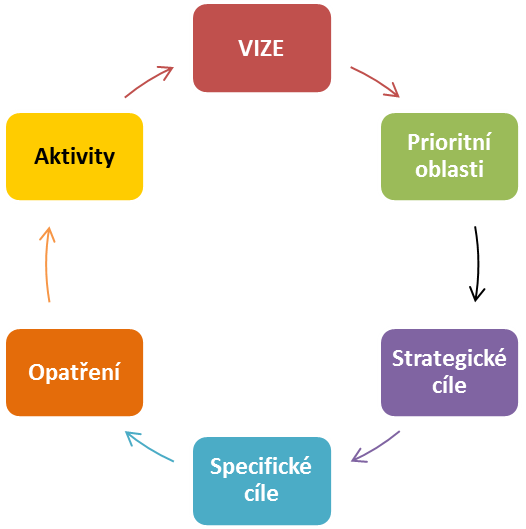 Na základě provedené analýzy byly definovány tři hlavní rozvojové prioritní (klíčové oblasti). V každé z nich byly stanoveny priority a definovány strategické cíle. Prioritní (klíčové) oblasti 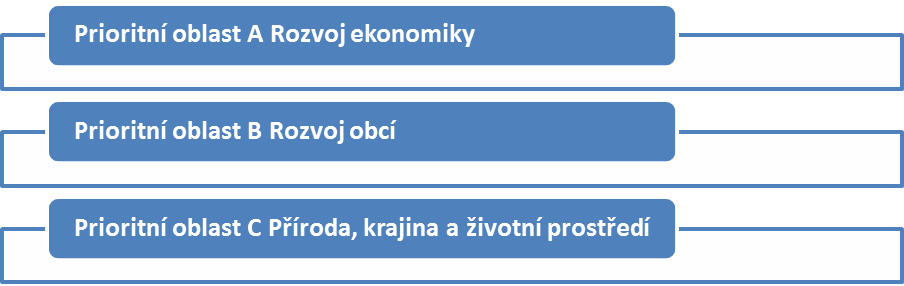 Rozvoj ekonomiky Strategie se v první řadě výrazně zaměřuje na rozvoj ekonomiky v mnoha různých směrech. Vzhledem k poměrně velkému procentu nezaměstnanosti je pochopitelné, že se budou hledat všechny možné způsoby pro podporu lokálního podnikání a tvorbu nových pracovních míst. Nabízí se možnosti využití tradičních řemesel, sociálního podnikání, vzájemné spolupráce podnikatelských subjektů, velký prostor skýtá oblast rozvoje cestovního ruchu, přirozený by měl být návrat k zemědělství a lesnictví. Neodmyslitelnou součástí tohoto pilíře bude poradenství, vzdělávání stávajících podnikatelů i zájemců o podnikání, spolupráce s příslušnými organizacemi v této sféře, tj. s úřady práce, hospodářskými komorami, profesními svazy, školami atd. Důležitým aspektem je v této souvislosti podpora projektů, které s rozvojem ekonomiky souvisí a to v oblasti sociálního začleňování, boje proti sociálnímu vyloučení a chudobě, podpora zaměstnávání žen po mateřské dovolené, podpora zaměstnávání osob v předdůchodovém věku, podpora rekvalifikací, získávání dovedností a podobně. Opatření podporované z Programu rozvoje venkova jsou zaměřena v této strategii především na podporu zemědělského podnikání, včetně podpory vybudování kapacit pro zpracování zemědělských produktů a výpěstků. Současně v rámci dalšího opatření je naplánována podpora i nezemědělského drobného podnikání na venkově, podpora především mikropodniků ,malých a středních podniků, živnostníků, podnikatelských aktivit ve vztahu k agroturistice a venkovské turistice – jako je budování ubytovacích a stravovacích kapacit apod. S tímto rozvojem podnikání také souvisí vytvoření dostatečné kapacity předškolních zařízení, podpora aktivit, které umožní zabezpečení dětí zaměstnaných rodičů v době prázdnin (příměstské tábory), nebo nadstavbu nad funkcí školních družin (odpolední kluby dětí apod.). Tato prioritní oblast má úzkou integrační vazbu na prioritní oblast „Rozvoj obcí“. Cíle a aktivity realizované v této prioritní oblasti umožní vyšší prosperitu území s důrazem na lokální ekonomiku, což představuje do jisté míry určitou ochranu před případnými cyklickými výkyvy na úrovni globální ekonomiky. V případě úspěšné realizace dojde i ke zvýšení kupní síly obyvatel, ke zvýšené poptávce po dalších produktech a službách a umožní zajistit zdroje pro financování vybraných aktivit v prioritní oblasti „Rozvoj obcí“. Zároveň má tato prioritní oblast integrační vazbu i na prioritní oblast „Příroda, krajina a životní prostředí“, a to jednak částečně díky podporovaným oborům podnikání (zemědělství, lesnictví, biofarmy), dále poradenství pro podnikatele v oblasti úspor energií a využití obnovitelných zdrojů energie, apod.Rozvoj obcí Z podstaty činnosti místních akčních skupin vyplývá zaměření na rozvoj členských obcí. Zapojení veřejnosti do veškerých aktivit musí být zaštítěno efektivně a otevřeně fungující místní samosprávou, maximální informovaností veřejnosti, komunitní spoluprací, vzájemnou podporou mezi představiteli obcí a projekty MAS. Cílem je další rozvoj občanské společnosti formou práce zájmových organizací a spolků a zlepšení jejich materiálního vybavení. Pro zdárný rozvoj života obcí je zapotřebí zacílit snahu na zlepšování infrastruktury a občanské vybavenosti od prodejen, drobných provozoven, přes zdravotní a pečovatelskou péči, předškolní a základní školství, až po opravy místních komunikací a chodníků, veřejné zeleně, kulturních a sportovních zařízení. K tomu je nutno připočítat rovněž zachování kulturního a přírodního bohatství příslušného regionu, zmapování a následné opravy mnohdy zapomenutých, nedoceněných nebo docela zapomenutých památek, pro jejichž záchranu by se v jiném typu spolupráce jen obtížně hledaly finanční prostředky i zájem občanů. Jedním z důležitých témat je „RESILIENCE“, tj. schopnost být připraveni na jevy související s probíhající klimatickou změnou. Potřeba respektovat tyto změny se prolíná všemi klíčovými oblastmi - od potřeb na vybavení jednotek SDH, po důležitost projektů na zadržování vody v krajině, informovanost a vzdělávání venkovských obyvatel apod. Současně se všemi prioritními (klíčovými) oblastmi se také prolíná problematika začleňování znevýhodněných skupin obyvatel a boj proti chudobě. Příslušníci těchto znevýhodněných skupin se nacházejí v každé obci. Jde o dlouhodobě nezaměstnané, nezaměstnané vyšší věkové kategorie, osoby s nízkou hladinou příjmů, hendikepované osoby s tělesným nebo duševním postižením, seniory, etnika apod. Kromě integračních vazeb této prioritní oblasti s prioritní oblastí „Rozvoj ekonomiky“ popsaných výše je zde důležitým synergickým prvkem mezi oběma prioritními oblastmi školství a vzdělávání. Pro ilustraci zlepšení klíčových kompetencí a vztahu žáků k oblasti technického a přírodovědného vzdělávání může následně zlepšit jejich uplatnitelnost na trhu práce, dále existuje vazba mezi principy inkluzivního vzdělávání a principy sociálního podnikání s pozitivním dopadem na uplatnitelnost cílové skupiny v místní ekonomice. Synergické vazby na prioritní oblast „Příroda, krajina a životní prostředí“ existují v oblasti školství a vzdělávání (environmentální výchova, volnočasové aktivity), v oblasti infrastruktury (veřejná zeleň) a v oblasti spolkové činnosti.Příroda, krajina a životní prostředí Všechny tyto směry přispějí rovněž ke třetímu důležitému pilíři MAS Labské skály – zlepšení životního prostředí, ochraně přírody a krajiny. Vzhledem k charakteru zástavby regionu bude snaha zaměřena na snížení emisní zátěže a využití moderních způsobu vytápění rodinných a rekreačních objektů. Samozřejmou součástí práce MAS Labské skály bude téma předcházení znečištění vod, nakládání s odpady, péče o zeleň, podpora projektů na zkrášlení krajiny. Touto oblastí se bude prolínat rovněž podpora environmentální výchovy od dětí a žáků, přes mládež až po dospělé. S tím souvisí také podpora prostřednictvím ekologického zemědělství, posílení biodiverzity krajiny, omezování výskytu invazivních druhů rostlin, realizace pozemkových úprav apod. Integrační vazby na zbývající prioritní oblasti jsou popsány výše. Podrobně je problematika vzájemných integračních vazeb na všech úrovních strategie ještě popsána v kapitole 0.Na základě definování potřeb v jednotlivých prioritních oblastech byly stanoveny Strategické cíle, které jsou ve vzájemné synergii – zlepšení ekonomiky v území na principu udržitelného rozvoje je primárním faktorem pro zlepšení a rozvoj v dalších prioritních oblastech. Budou tak vytvořeny zdroje spolufinancující další rozvoj obcí, dojde ke zlepšení vztah obyvatel k regionu, řada podnikatelských aktivit může být realizována i v oblasti úspor energií a obnovitelných zdrojů s pozitivním dopadem na životní prostředí. V každé prioritní oblasti byly na základě analýz definovány strategické a specifické cíle, k jejichž naplnění budou sloužit naplánovaná opatření, která jsou uvedena v následující podkapitole.Stanovení specifických cílů a opatření v oblasti Rozvoje ekonomiky v území 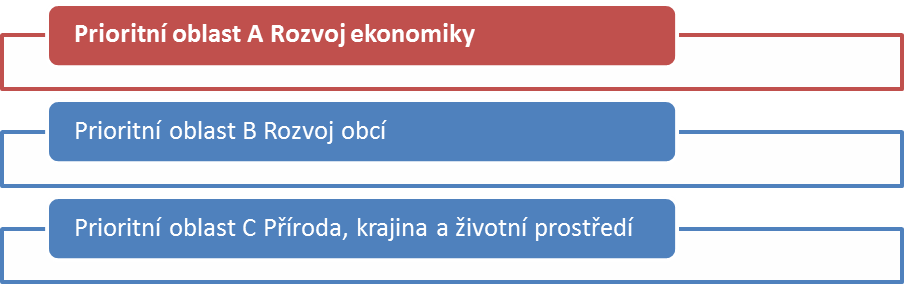 Posílení ekonomiky je pro území zásadním předpokladem udržitelného rozvoje. Situace, kdy nebudou mít obyvatelé pracovní příležitosti, povede nutně k odlivu obyvatel, vylidňování obcí, což bude mít dopad na další oblasti rozvoje. Příležitost je především v rozvoji služeb pro cestovní ruch, rozvoji lokálního podnikání a rozvoji a podpoře zemědělství. Zvláštní podporu je třeba věnovat rozvoji sociálního podnikání, v území MAS Labské skály dosud téměř nerealizovaného. Dalšími příležitostmi ke zvýšení lokální zaměstnanosti jsou záměry investorů k výstavbě areálů v blízkosti D8.Stanovení strategických, specifických cílů a opatření (Strategický cíl 1)Strategický cíl: 1 Rozvoj ekonomiky v území MAS Labské skály Posílení ekonomiky je pro území zásadním předpokladem udržitelného rozvoje. Situace, kdy nebudou mít obyvatelé pracovní příležitosti, povede nutně k odlivu obyvatel, vylidňování obcí, což bude mít dopad na další oblasti rozvoje. Potřeba zaměřit se na rozvoj ekonomiky v území MAS Labské skály vyplynula z analýzy nezaměstnanosti, kdy bylo zjištěno, že na území MAS je vykazována vyšší nezaměstnanost a současně téměř polovina z existujících živností je neaktivní. Nezaměstnaností jsou ohroženy zejména osoby starší 50-ti let, osoby s nižším vzděláním, hůře hledají práci ženy po mateřské dovolené, čerství absolventi apod. Strategický cíl také předpokládá podporu zemědělských podniků, kdy zejména menší farmy (nebo samostatně hospodařící zemědělci) mají zastaralou techniku a potřebují investice do objektů a ploch pro zemědělskou výrobu. Současně tak bude podpořena lepší konkurenceschopnost těchto malých, případně středních podniků na trhu. Investice do zemědělství budou také směrovány do zpracování zemědělských produktů a podporu zkrácení cesty ke spotřebiteli. Animací území bylo zjištěno, že existují záměry a předpoklady k využití podpory pro rozvoj zemědělských podniků. Současně Program rozvoje venkova cestou MAS Labské skály umožňuje podporu nezemědělského podnikání na venkově. Vzhledem k situaci v území je tato podpora potřebná. MAS Labské skály je v území, které je plné turistických atraktivit a možností, avšak chybí zde ubytovací a v některých oblastech i stravovací kapacity a turistické vybavení a zázemí, které s oblastí cestovního ruchu souvisí. Je třeba rozšířit oblast nabídky služeb pro obyvatele a podpořit tak drobné živnostníky. Příležitost je tedy především v rozvoji služeb pro cestovní ruch, rozvoji lokálního podnikání a rozvoji a podpoře zemědělství. Zvláštní podporu je třeba věnovat rozvoji sociálního podnikání, dosud téměř nerealizovaného v území MAS Labské skály. Další příležitostí ke zvýšení lokální zaměstnanosti jsou záměry investorů k výstavbě areálů v blízkosti dálnice D8. K tomu, aby byly tyto příležitosti využity je třeba připravenost a motivace obyvatel území MAS Labské skály. Stejně tak je důležité vzdělávání zemědělců a podnikatelů, včetně předávání dobrých příkladů z praxe a inspirace. Cílové skupiny: Zemědělci (fyzické osoby);Zemědělské malé a střední podniky (právnické osoby); Drobní podnikatelé a živnostníci; Fyzické i právnické osoby zřizující sociální podnik. Specifický cíl: 1.1 Podpora podnikání Specifický cíl (SC) je zaměřen na rozvoj podnikání. Na tento SC navazuje celkem šest Opatření (tzv. fichí). Možnost podpory je dána z Programu rozvoje venkova (podpora zemědělského i nezemědělského podnikání na venkově, vč. vzdělávání), z IROP (podpora investic do sociálního podnikání) a dále z OPZ (podpora provozu sociálního podnikání). Podpora bude zaměřena na zvýšení efektivity výroby a celkové konkurenceschopnosti malých a středních podniků. U sociálního podnikání jde o začleňování a vytváření rovných příležitostí pro ohrožené cílové skupiny.Opatření 1.1.1 (FICHE 1): 	Podpora zemědělského podnikání – investice do hmotného majetku Vazba na Program rozvoje venkovaPodpora zahrnuje hmotné a nehmotné investice v živočišné a rostlinné výrobě, je určena na investice do zemědělských staveb a technologií pro živočišnou a rostlinnou výrobu a pro školkařskou produkci. Podporovány budou též investice na pořízení mobilních strojů pro zemědělskou výrobu a investice do pořízení peletovacích zařízení pro vlastní spotřebu v zemědělském podniku, výstavbu skladů olejnin apod. Opatření 1.1.2 (FICHE 2): 	Zemědělství - Zpracování zemědělských produktůVazba na Program rozvoje venkovaFiche 2 je zaměřena na podporu zpracovatelských provozů (např. moštárny, sýrárny, bourárny masa apod.). Budou podporovány investice do rozšíření rostlinné výroby, zelinářství, ovocnářství, pěstování bylin a květin aj. v oblasti zpracování zemědělských produktů. Podpora investic do zařízení, která souvisejí se zpracováním zemědělských produktů a uvedením výrobků na trh, umožní zemědělským podnikatelům, výrobcům potravin a krmiv využití moderních technologií. V neposlední řadě operace přispěje k rozvoji místních trhů a zkrácení dodavatelských řetězců.Opatření: 1.1.3 (FICHE 3):	Rozvoj podnikání na venkově a rozvoj venkovské turistiky, vč. agroturistiky Vazba na Program rozvoje venkova Toto opatření umožní podporu nezemědělského podnikání na venkově, v oblasti ubytovacích a stravovacích služeb týkající se agroturistiky a venkovské turistiky. Rozvoj těchto aktivit bude mít přímý dopad na rozvoj ekonomiky v území. Budou podporovány projekty, malých firem a živnostníků, které budou životaschopné a udržitelné, které přinesou vznik pracovních míst., nebo umožní zvýšení efektivity podnikání a udržení drobných firem a živnostníků na trhu. Jedná se zejména o podporu řemeslných provozoven, provozoven služeb, obchodu apod., které mimo jiné také zvýší dostupnost služeb pro obyvatele obcí. Příklad podporovaných projektů: podpora projektů agroturistiky (ubytování a doprovodné služby); podpora drobného nezemědělského podnikání na venkově (investice do vybudování provozoven, či rekonstrukci provozoven, nákup technologií, strojů apod.). Opatření 1.1.4 (FICHE 4):	Předávání znalostí a zkušeností Vazba na Program rozvoje venkova V rámci fiche 4 budou témata vzdělávacích a informačních akcí zaměřena na aktivity podporované v rámci PRV. Podpořeny budou zejména aktivity vedoucí ke vzdělávání, předávání zkušeností a dobré praxe. Příklad podporovaných projektů:podpora informačních a vzdělávacích akcí zacílených k předávání zkušeností v rámci podporovaných aktivit z PRV.Opatření: 1.1.5:		Podpora sociálního podnikání – investice Vazba na operační program IROPPodpora je cílena na vznik a rozvoj sociálních podniků. Cílem je snižování nezaměstnanosti, zvýšení sociálně – integračního potenciálu území, podpora podnikatelského prostředí zohledňující potřeby a specifika osob znevýhodněných na trhu práce při jejich začleňování na trh práce a zohledňující potřeby a možnosti v daném území. Sociální podnik vytváří nová pracovní místa pro osoby ze znevýhodněných cílových skupin. Celý podnik funguje na principech sociálního podniku, které má uvedené ve svých zakládacích dokumentech. Opatření je cílené také na osoby samostatně výdělečně činné, které spadají do znevýhodněných cílových skupin a zároveň naplňují principy sociálního podnikání. Realizací projektu vznikne nová podnikatelská aktivita nebo dojde k rozšíření nabízených produktů a služeb.Příklady podporovaných projektů:Sociální podnik – terapeutická dílna; služby, výroba Sociální podnik – ubytovací a stravovací služby; způsobilé jsou jen určité druhy drobných provozoven, jako jsou bistra, kavárny, cukrárny, výrobny svačinek, pražírny kávy s ochutnávkou, výrobny a přípravny občerstvení s prodejem, slouží – li k integraci sociálně vyloučených osob nebo osob ohrožených sociálním vyloučením.Podpora investičních aktivit (nákup objektů, zařízení, vybavení a stavební úpravy, které vytvoří podmínky pro sociální podnikání).Podporovány budou dva typy sociálních podniků – integrační sociální podnik a environmentální sociálníOpatření 1.1.6 			Sociální podnikání – podpora provozu (OPZ 3)Vazba na operační program ZaměstnanostProstřednictvím opatření bude podpořen provoz sociálních podniků (mzdy, režijní náklady apod.).Podpora bude zacílena na:Vznik a rozvoj (rozšíření kapacity podniku) nových podnikatelských aktivit v oblasti sociálního podnikání – integrační sociální podnik;Vznik a rozvoj (rozšíření kapacity podniku) nových podnikatelských aktivit v oblasti sociálního podnikání – environmentální sociální podnik.Podporované cílové skupiny: Osoby sociálně vyloučené nebo ohrožené sociálním vyloučením; Osoby dlouhodobě nezaměstnané (uchazeči o zaměstnání evidovaní na ÚP ČR déle než 1 rok); Osoby opakovaně nezaměstnané (uchazeči o zaměstnání, jejichž doba evidence na ÚP ČR dosáhla v posledních 2 letech souborné délky 12 měsíců); Osoby se zdravotním postižením (viz § 67 zákona č. 435/2004 Sb., o zaměstnanosti); Osoby v nebo po výkonu trestu (osoby opouštějící výkon trestu odnětí svobody, a to do 12 měsíců po opuštění výkonu trestu); Osoby opouštějící institucionální zařízení (zařízení pro výkon ústavní nebo ochranné výchovy, a to do 12 měsíců od opuštění zařízení). Specifický cíl:1.2 Zvýšení lokální zaměstnanostiSC 1.2 představuje podporu lokální zaměstnanosti. Téměř polovina živností registrovaných na území MAS Labské skály je neaktivních (přerušených, nevyužívaných). Příčinu spatřujeme především v neinformovanosti a špatné orientaci potencionálních zájemců o podnikání v zákonech, v možnostech zajištění finančních úvěrů a v dotačních možnostech. S tím souvisí nedostatečná obecná znalost a povědomost o základních předpokladech k podnikání apod. Další příčina může spočívat v nízkém sebevědomí a omezené podnikavosti. Zlepšení stavu lze dosáhnout cíleným působením na potencionální zájemce o podnikání, jejich vzdělávání, příklady dobré praxe, apod. Tuto činnost by měly provádět instituce, které mají v tomto oboru zkušenosti. Proto jsme zařadili do SCLLD opatření, které bude možné podpořit z OP Zaměstnanost a prostřednictvím kterého bude možné realizovat aktivity vedoucí ke vzdělávání zájemců o podnikání. Současně se jeví jako potřebné vytvoření podmínek v rámci prorodinné politiky, tak aby bylo umožněno rodičům dětí (matkám nebo otcům po MD) zařazení se zpět plně do pracovního procesu. Zavedený způsob školních družin s pracovní dobou většinou max. do 16.00 je v mnoha obcích nevyhovující. Problémem je vyřešení hlídání dětí v období prázdnin a po 16 hodině.V rámci specifického cíle je zařazeno opatření OPZ - Prorodinná politika, které umožní doplnění chybějící kapacity stávajících institucionálních forem zařízení (typu školní družiny, kluby) s možností podpory příměstských táborů v době školních prázdnin. Současně bude možná podpora dětských skupin pro podniky i veřejnost, které vhodně doplní, poptávku v této oblasti. Opatření se jeví důležité zejména ve spojitosti s avizovanými záměry developerů na výstavbu logistických a výrobních areálů. Zde vzniknou pracovní místa, která by měla být obsazena především obyvateli z území obcí, na jejichž území se výstavba realizuje. K tomu, aby byla tato příležitost dostatečně využita, je třeba vytvořit podmínky pro zaměstnanost mladých lidí, kde se jednou z možností jeví zřízení dětských skupin přímo zaměstnávajícími podniky. V rámci opatření bude možná i podpora individuální péče o děti a to zejména vzdělávání chův (zejména akreditovaných rekvalifikací), podpora jejich pracovního uplatnění a dalšího vzdělávání Opatření: 1.2.1 		Podpora lokální zaměstnanosti (OPZ 4)Vazba na Operační program ZaměstnanostOpatření má za cíl z výšit lokální zaměstnanost rozvojem a oživením podnikání, rekvalifikací a podporou spolupráce lokálních partnerů na trhu práce.Příklad podporovaných projektů:projekty vzdělávání v oblasti předávání zkušeností, dovedností a informací pro zájemce o podnikání;partnerské projekty s většími zaměstnavateli - směrující k využití místních lidských zdrojů z území MAS Labské skály při uplatnění v nově budovaných provozovnách. Opatření: 1.2.2			Podpora péče o děti zaměstnaných rodičů (OPZ 2)Vazba na Operační program ZaměstnanostOpatření si klade za cíl zlepšení podmínek pro zaměstnanost rodičů dětí, podporou zařízení jako jsou dětské skupiny, dětské kluby, příměstské prázdninové tábory apod.Cílové skupiny: zejména ženy ohrožené na trhu práce; rodiče s malými dětmi; osoby pečující o jiné závislé osoby. Příklad podporovaných projektů:dětské kluby, příměstské tábory realizované školami nebo NNO; podnikové „školky“, dětské skupiny pro děti zaměstnanců i veřejnost, soukromé dětské skupiny („soukromé školky“), nebo provozované  NNOStanovení specifických cílů a opatření v oblasti Rozvoje obcí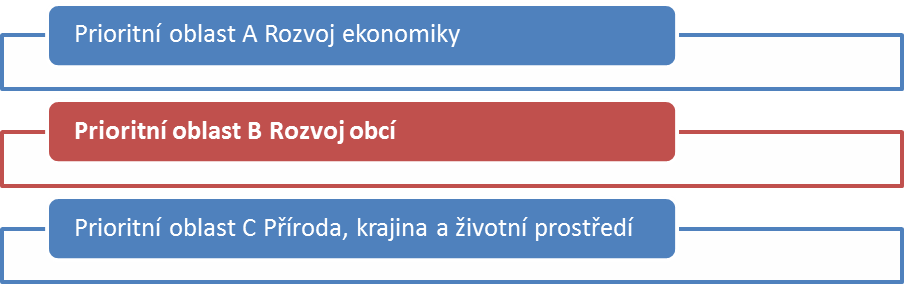 Stanovení strategických, specifických cílů a opatření (Strategický cíl 2)Strategický cíl: 2 Rozvoj obcí Analýza ukázala rezervy, které obce ve svém rozvoji mají. V obcích, kde se zvýšil počet obyvatel (nová výstavba) je nutné přizpůsobit tomu i dopravní a technickou infrastrukturu a občanské vybavení (školství, občanské služby, apod.). Tam, kde dochází k většímu úbytku obyvatelstva, je třeba zaměřit se na příčinu a tu se snažit eliminovat. K tomu je třeba využít všech možností, které se v území nabízejí. Důležitým faktorem v rozvoji obcí je i podpora cestovního ruchu, zachování a využití památek na území obcí. Pokud budou v obcích a jejich okolí turistické cíle, zájem návštěvníků a turistů zvýší šanci na rozvoj služeb pro cestovní ruch. K tomu je také třeba kvalitní propagace území (obcí a měst) z hlediska turistických zajímavostí. V současné době publicita území existuje, ale je třeba ji dále rozvíjet, a to i s využitím moderních trendů a inovativních prvků. Řada obcí má zájem o rozvoj příhraniční spolupráce se subjekty a obcemi v sousedním Sasku. Společné projekty jsou další z cest, jak rozšířit nabídku aktivit ve školství, ale i ve spolkové činnosti a cestovním ruchu. V souvislosti s adaptací na klimatickou změnu byl přidán specifický cíl vázaný k tomuto tématu. Zařazené specifické cíle řeší komplexně problematiku rozvoje obcí a pokrývají oblast školství, vzdělávání, dopravy, sociální problematiky, posílení řízení rizik, péče o kulturní a přírodní dědictví, spolkový život, občanskou vybavenost a rozvoj partnerství, meziobecní a mezinárodní spolupráci a rozvoj cestovního ruchu.Specifický cíl: 2.1 Koncepční řešení pro školství (rozvoj kvalitního a inkluzivního vzdělávání dětí a žáků do 15 - ti let)Opatření 2.1.1	Realizace projektů Místních akčních plánů vzdělávání pro ORP Děčín a ORP Ústí nad LabemVazba na OP VVV (individuální projekty MAS)V rámci Opatření budou realizovány projekty, které podpoří koncepční řešení pro oblast školství v území MAS Labské skály (v širším kontextu i v širším území). Jde zejména o projekty Místních akčních plánů vzdělávání, které budou realizovány na území celých ORP (Ústí nad Labem, Děčín). MAS Labské skály jako jeden z klíčových aktérů v území obou ORP bude aktivně spolupracovat a naváže partnerství se statutárními městy, případně dalšími relevantními partnery. Příklad projektů:zpracování (jako realizátor, nebo jako partner – podle dohody v území) místních akčních plánů vzdělávání pro ORP Děčín a ORP Ústí nad Labem.Specifický cíl: 2.2 Podpora klíčových kompetencí a inkluzivního vzděláváníV rámci provedených analýz a z komunikace se školami v území existují potřeby na zvýšení kapacity pro předškolní vzdělávání a potřeby investic do zázemí pro dětské skupiny, čímž bude i podpořeno zapojení rodičů dětí nejnižší věkové kategorie na trhu práce. Pro potřeby rozvoje základního vzdělávání bude podpora zacílena na klíčové kompetence vymezené pravidly IROP (v oblastech komunikace v cizích jazycích, v oblasti technických a řemeslných oborů, přírodních věd, ve schopnosti práce s digitálními technologiemi). Současně se podpora bude týkat sociální inkluze - projektů týkajících se zajištění rovného přístupu ke vzdělávání osobám ohroženým sociálním vyloučením. Současně bude toto opatření aplikováno i na podporu projektů zajištujících infrastrukturu pro celoživotní učení ve vybraných klíčových kompetencích (stanovených Pravidly IROP) a podpora infrastruktury pro zájmové a neformální vzdělávání mládeže.Opatření: 2.2.1	Kvalitní školy pro všechny – investice Vazba na Operační program IROPV rámci opatření bude realizována podpora projektů, které naplní výše uvedený specifický cíl. Projekty musí vycházet ze zpracovaného strategického rámce MAP tak, aby podpora byla využita účelně a koordinovaně. Příklady podporovaných projektů:modernizace odborných učeben pro rozvoj klíčových kompetencí  (fyzika, chemie apod.), pořízení vybavení;modernizace nebo vybudování učeben pro výuku cizích jazyků;zajištění vnitřní konvektivity škol a připojení k internetu; vybudování nových tříd u MŠ v souvislosti se zvýšením kapacity, včetně úpravy školní zahrady – zeleň, prvky;projekty na rozšiřování kapacit ZŠ ( kmenových  tříd) mimo klíčové kompetence v odůvodněných případech ( území MAS se nachází ve dvou ORP s vyloučenou lokalitou  ORP Ústí n. L. a  ORP Děčín) vybudování prostor pro zájmové a neformální vzdělávání dětí v souvislosti s podporou rozvoje  klíčových kompetencí.Specifický cíl: 2.3 Rozvoj alternativní dopravy a bezpečnost v obcích Specifický cíl reaguje na potřebu budování podmínek pro rozvoj udržitelné dopravy formou cyklostezek, nebo cyklotras, sloužících k nemotorizované dopravě  do zaměstnání, škol a za službami.  Většina obcí v území MAS Labské skály má hustou zástavbu podél silnic II. a III. třídy, kde je potřeba komplexně řešit bezpečnost budováním infrastruktury jako jsou bezpečné chodníky uzpůsobené i pro pohyb handicapovaných obyvatel apod. V rámci specifického cíle je nutné řešit také místní dopravní infrastrukturu, tzn. stav místních komunikací, chodníků podél místních komunikací, veřejná prostranství, přechody, lávky a další. K řešení problému lze přispět i snížením pohybu zemědělské techniky uvnitř obce realizací polních cest kolem obcí v rámci schválených pozemkových úprav.Opatření: 2.3.1 	Bezpečně na kole, pěšky i veřejnou dopravouVazba na Operační program IROPV rámci tohoto opatření bude možné podpořit komplexní řešení bezpečného pohybu v obcích, včetně vybudování cyklostezek a cyklotras, sloužících k nemotorizované dopravě do zaměstnání, do škol a za službami. Dále bude možné podpořit realizaci projektů, které přispějí k bezpečnosti v obcích např. , rekonstrukce, modernizace  a výstavba chodníků podél silnic I, II a III. Třídy a místních komunikací, které budou  přizpůsobeny  osobám s omezenou schopností pohybu a orientace budování bezbariérových přístupů , zvuková signalizace  apod.. Podpořena může být pouze rekonstrukce, modernizace  a výstavba chodníků v souladu s vyhláškou  č.  398/2009 Sb., které budou z hlediska bezpečnosti nutné s přihlédnutím  ke komplexnosti daného projektu.Příklady podporovaných projektů:bezpečné chodníky, včetně řešení bezbariérovosti, budování cyklostezky  a  cyklotrasy, příp. pěších tras, které budou využívány k cestě za vzděláním (do škol), za službami, k lékaři apod. Opatření 2.3.2	Místní komunikace a veřejná prostranstvíNárodní a vlastní zdrojeV rámci tohoto opatření bude MAS Labské skály reagovat na poptávku obcí po poradenství v rámci národních a krajských dotačních programů, na projekty týkající se úpravy a budování veřejných prostranství, bude spolupracovat s místními občanskými iniciativami, bude poskytovat informační servis k možnostem financování (dotace, granty) a v rámci podpory veřejně prospěšných organizací (místních spolků a neformálních sdružení) bude napomáhat při komunitním plánování apod. Specifický cíl 2.4 Prevence sociálního vyloučení a negativních jevů Specifický cíl reaguje na poptávku po chybějících nebo nedostatečných sociálních službách v území, která vyplynula ze zpracování a projednávání komunitních plánů sociálních služeb spádových oblastí Libouchce a Benešova nad Ploučnicí. V průběhu dalších let se předpokládá (resp. některé obce mají záměry) zpracování dalších komunitních plánů sociální péče, kde mohou další požadavky vyplynout. Současně se jeví potřeba zahrnout do řešení i otázku prevence kriminality zejména u dětí a mládeže, dále zacílení na nízkopříjmové skupiny, osoby dlouhodobě nezaměstnané, s nízkým vzděláním a seniory. Podpora rozšíření a realizace nových sociálních služeb s navazujícími komunitními aktivitami, bude realizována i prostřednictvím komplexních komunitních center, ve kterých bude cíleně sociální služba (služby) poskytována a které budou také poskytovat zázemní pro další aktivity cílových skupin (kulturní, vzdělávací, apod.) Opatření 2.4.1	Sociální služby a komunitní centra - investiční záměry Vazba na Operační program IROPOpatření prostřednictvím IROP umožní investice do vybudování zázemí pro sociální služby a komunitních center, jejichž potřeba vyplývá ze zpracovaných komunitních plánů obcí. V rámci komunitních center budou realizovány komunitní  sociální služby  a dále pak aktivity podporující sociální začleňování ohrožených skupin obyvatelstva doplněné o komunitní setkávání.Příklady podporovaných projektů:budování  zázemí pro poskytování registrovaných  sociálních služeb komunitní centra.Opatření 2.4.2 	Podpora provozu sociálních služeb a komunitních center v území MAS - neinvestiční záměryVazba na Operační program ZaměstnanostOpatření navazuje na předchozí opatření 2.4.1.Prostřednictvím OPZ bude možné podpořit provoz sociálních služeb a komunitních center, jejichž potřeba je zdokumentována v analýze problémů a potřeb.Příklady podporovaných projektů:podpora provozu komunitních centerpodpora registrovaných sociálních služeb.Opatření 2.4.3	Rozvoj komunitního života v obcích Národní a vlastní zdrojeV rámci tohoto opatření budou realizovány aktivity, které povedou k posílení dobrých mezilidských vztahů, soudržnosti komunit, dále aktivity, které napomohou k prevenci kriminality a užívání návykových látek. Tyto aktivity budou realizovány ve spolupráci s místními aktéry, školami, spolky a obcemi. Realizace opatření bude prováděna poradenstvím k žádostem o granty a dotace na projekty realizované výše uvedenými subjekty, dále přímým zapojením MAS do realizace projektů apod. Patří sem i aktivity podporující například rozvoj knihoven či čtení dětem. Příklady projektů:tradiční akce v obcích (posvícení, slavnosti, poutě, setkání), které slouží k setkávání místních obyvatel;kulturní akce (výstavy, koncerty) i s využitím sakrálních staveb (kostelů a kaplí podle možností), které v území existují;sportovní soutěže, soutěže hasičských sborů, podpora zapojení mládeže do sportovních klubů;podpora všech prospěšných občanských aktivit (ochotnické divadelní spolky, pěvecké spolky, místní spolky organizující aktivity pro různé skupiny obyvatel), dále podpora a organizování aktivit, které využívají dobrovolnou práci a rozvoj dobrovolnictví (úklidy přírody, aktivity s dětmi apod.); projekty na prevenci kriminality a užívání drog apod.;Přírodní komunitní centra – kavárny v přírodě, lesní divadla, přírodní koupaliště, přírodní zábavní a vzdělávací parky, galerie pod otevřeným nebem, aj.;zapojení aktivní veřejnosti do veřejných jednání o důležitých změnách v rámci obcí (územních plánů, pozemkových úprav, zjišťovacích řízení); zapojení místních spolků a neformálních aktivních skupin do realizace environmentálních aktivit např. budování přírodních atraktivit s následným udržováním, které mohou vzniknout při realizaci opatření v rámci naplánovaných pozemkových úprav apod.; podpora a rozvoj spolkové činnosti, včetně zapojení dětí a mládeže.Specifický cíl: 2.5 Zkvalitnění řízení rizik a řešení katastrof V souvislosti s probíhající klimatickou změnou je třeba zajistit patřičné zázemí a vybavení jednotek SDH II. a III. stupně, které jsou zařazeny do IZS. ORP Ústí nad Labem a ORP Děčín, ve kterých leží území MAS Labské skály, je na seznamu exponovaných území (Přílohy 5 programového dokumentu). Cílem je dosažení vyšší ochrany života, zdraví osob, majetku a hospodářských aktivit ve vazbě na nová rizika zejména v důsledku změn klimatu, sesuvů půdy, rozsáhlých požárů či mimořádných událostí, což je důležitý předpoklad pro rozvoj konkurenceschopnosti v území MAS Labské skály.Opatření: 2.5.1	Odolnost jednotek SDH II. a III. stupněVazba na Operační program IROPCílem opatření je adaptace na klimatickou změnuV souvislosti s probíhající klimatickou změnou, je třeba zajistit patřičné zázemí  jednotek SDH II. a III. stupně, které jsou zařazeny do IZS. ORP Ústí nad Labem a ORP Děčín, ve kterých leží území MAS, je na seznamu exponovaných území Přílohy 5 programového dokumentu. Cílem je dosažení vyšší ochrany života, zdraví osob, majetku a hospodářských aktivit ve vazbě na nová rizika zejména v důsledku změn klimatu, sesuvů půdy, rozsáhlých požárů či mimořádných událostí, což je důležitý předpoklad pro rozvoj konkurenceschopnosti v území MAS.Opatření vychází  z dokumentu „Zajištění adekvátní odolnosti a vybavenosti základních složek integrovaného záchranného systému – Policie ČR a Hasičského záchranného sboru ČR (včetně JSDH) v území s důrazem na přizpůsobení se změnám klimatu a novým rizikům v období 2014-2020“.Území MAS Labské skály se nachází v SO ORP Děčín, kde podle přílohy č. 5 PD platí tato rizika: sucho, sněhové srážky a masivní námrazy, havárie nebezpečných látek. Další část území MAS se nachází na části SO ORP Ústí nad Labem, kde platí rizika (podle zmíněné přílohy 5 PD) – sucho, sněhové srážky a masivní námrazy. Příklady podporovaných projektů:a) modernizace garážových prostor s cílem řádného garážování techniky auskladnění prostředků před povětrnostními vlivy (mráz, voda) vč. zajištění kontinuální připravenosti techniky a prostředků k nasazení (zdroje el. energie),b) snížení energetické závislosti na externím zásobování energiemi pro vytápění a světlo ve stanicích azbrojnicích (nezávislé topení, ohřev vody apod.),c) náhradní zdroje elektrické energie pro nouzový provoz stanic a zbrojnic,d) opatření proti vniku povodňové vody do stanic složek IZS ležících v záplavovém území,e) vytvoření podmínek pro rychlý výjezd jednotek HZS ČR, jednotek SDH obcí, jednotek HZS podnikuSpecifický cíl: 2.6 Zachování a péče o kulturní a přírodní dědictví Krajina na území MAS Labské skály prošla vlivem a působením člověka složitým vývojem, na kterém se podepsaly mimo jiné střídající se politické a hospodářské vlivy. Násilné odsuny a poválečné osidlování pohraničních oblastí zpřetrhala pouta k půdě a vyvrátila rodové kořeny. V důsledku velkoplošného obdělávání půdy pak došlo k zániku polních cest, přirozených liniových prvků a dalších přírodních a krajinotvorných elementů. Neudržované a nerespektované vlastnictví pozemků způsobilo, že původní vlastnické parcely dosud evidované v Katastru nemovitostí České republiky neodpovídají skutečnému stavu v terénu.Revitalizace krajiny je důležitou cestou obnovy ztracených spojení, navázání násilně přerušených či zapomenutých příběhů - jedná se o oživování míst, která ztratila svá jména, svoji kontinuitu a identitu. Bez vyřešení vlastnictví pozemků není možno v území realizovat nezbytná ekologická, půdoochraná či krajinotvorná opatření. Toto přetváření obrazu krajiny vyžaduje úzkou spolupráci a větší zapojení vlastníků, obyvatel, obcí a dalších místních iniciativ do procesu přípravy pozemkových úprav. V území MAS Labské skály je mnoho drobných památek. V posledních letech se zlepšil obecně vztah veřejnosti k těmto svědkům minulosti. Je potřeba podporovat dobrovolnictví v této oblasti a plánovitě řešit obnovu a následnou péči o křížky, Boží muka, malé kapličky apod. Ve vztahu ke kulturním památkám je třeba spolupracovat účinně s vlastníky a společně hledat cestu na zajištění financí na jejich záchranu, obnovu a péči. Na území obcí MAS je řada starých německých hřbitovů, kdy většina z nich je v neuspokojivém a nedůstojném stavu. Na tuto oblast se chce MAS Labské skály ve spolupráci s místními iniciativami zaměřit. V rámci projektů týkajících se kulturního dědictví je možné využít partnerství v rámci přeshraniční spolupráce a také realizovat projekty společně v rámci DSO nebo Mikroregionů. Napomáhat zapojením veřejnosti v rámci pozemkových úprav k vyjasnění a uspořádání vlastnických vztahů, vytvoření samostatných parcel pro kulturní památky a zajištění přístupů k nim. V území MAS je jen jedna národní kulturní památka - Benešovský zámek v Benešově nad Ploučnicí. V případě potřeby investic je výhodnější pro žadatele (NPÚ) realizovat projekt přímo v rámci IROP(vzhledem k finanční náročnosti). Opatření 2.6.1		Péče a využití kulturního a přírodního dědictví v území MASVlastní zdroje, národní a nadační zdroje, dobrovolnictvíPříklady projektů:poradenství v oblasti péče o drobné a kulturní nemovité památky; aktivity vedoucí k vybudování místních expozic (lokální muzea a expozice) vztažené k historii obcí, významným událostem; publikační činnost;aktivizace veřejnosti k dobrovolnictví ve vztahu k péči o památky	 osvěta ve školách, seznamování veřejnosti s historií území	péče o staré („německé“) hřbitovy; propagace dobré praxe a příkladných projektů z oblasti péče o kulturní a přírodní dědictví; iniciování aktivního přístupu a komunitního plánování při návrhu Plánu společných zařízení v pozemkových úpravách;posilování vztahu k místu, podpora místních iniciativ a zaměřených NNO, generování zájmu o přírodu;partnerská spolupráce při návrhu a následném využití opatření Plánu společných zařízení v pozemkových úpravách.Specifický cíl 2.7. Občanská vybavenost pro spokojený život Opatření. 2.7.1	Dotační poradenství pro občanskou vybavenost v oblasti kultury, sportu apod. Národní a vlastní zdrojePříklad projektů: pomoc při přípravě projektových žádostí.Specifický cíl 2.8 Meziobecní, mezinárodní spolupráce a spolupráce MAS V rámci rozvíjení spolupráce a partnerství je možné realizovat řadu projektů týkajících se společných témat – kulturní dědictví, cestovní ruch, výměna zkušeností, jazykové bariéry apod. Na tyto aktivity se MAS v příštím období zaměří. V rámci své činnosti (v rámci vymezených kapacit) bude realizovat vlastní projekty přeshraniční spolupráce, ale také bude nápomocna svým členům a partnerům při realizaci jejich přeshraničních projektů. V rámci meziobecní spolupráce budou realizovány aktivity vedoucí ke spolupráci obcí a mikroregionů, takové, které řeší společná témata. Současně bude využíváno příkladů dobré praxe k inspiraci.V rámci Programu rozvoje venkova bude MAS Labské skály realizovat projekty Spolupráce (mezi MAS). V rámci absorpční kapacity území existují záměry projektů v oblasti podpory venkovské turistiky a cestovního ruchu – vybudování turistických a informačních center a také projekty podporující regionální producenty, pořádání regionálních farmářských trhů apod. Opatření: 2.8.1	Podpora spolupráce subjektů v územíPříklad projektů: projekty mezinárodní spolupráce v oblasti cestovního ruchu, ale i školství, hasičských sborů, sportu, památek (značení přeshraničních turistických cest; exkurze „ na druhou stranu hranice“ z obou směrů; rozvoj cykloturistiky, lodní dopravy (mariny, převozy přes Labe), poznávání památek, řešení společných problémů v oblasti životního prostředí, ochrany krajiny, apod.společné projekty obcí sdružených v DSO.Opatření 2.8.2	Projekty spolupráce MASVazba na OP PRVMAS Labské skály bude realizovat projekty spolupráce zaměřené na rozvoj venkovské turistiky (ve spolupráci s MAS, která bude realizovat aktivity stejného charakteru). Dalším projektem bude v rámci spolupráce MAS z Ústeckého kraje projekt na podporu regionálních výrobců, vč. farmářských a regionálních trhů. Příklady podporovaných projektů:turistická a informační centra; projekt na podporu regionálních výrobců apod. Specifický cíl: 2.9 Rozvoj cestovního ruchu Opatření: 2.9.1	Cílená podpora cestovního ruchu Vlastní zdroje MAS a národní či grantové zdroje V kontextu dosud ne zcela využité atraktivity území MAS Labské skály se jeví potřebné cíleně podporovat rozvoj cestovního ruchu. Mimo umožnění využití dotací na investice do rozvoje služeb je třeba věnovat zvýšenou pozornost marketingu, což v některých oblastech území MAS Labské skály zcela chybí. Je třeba realizovat projekty na zviditelnění památek a přírodních atraktivit, projekty podporující pěší dopravu a cykloturistiku, včetně vydávání doprovodných a propagačních tiskovin, map, informací a to i s ohledem na příhraniční polohu území, propagace existujících služeb a zázemí pro cestovní ruch. S podporou cestovního ruchu souvisí rovněž péče a propagace kulturního dědictví. V rámci přeshraniční spolupráce je potřeba využít společných témat týkajících se historie, propojení turistických cest přes hranice, budování naučných stezek, turistických tras, audiotras, cyklostezek, přírodních parků (geopark, barefootpark, lesopark). Budování zázemí pro cestovní ruch (ubytování, stravování, informační centra, publicita) a turistických atraktivit (malebnost krajiny, landart, mokřady, přírodní koupaliště, alejové cesty…) a budování cyklotras a hypostezek jako alternativního druhu dopravy. Příklady aktivit MAS Labské skály v rámci realizaci tohoto opatření: Nastavení spolupráce v rámci rozvoje cestovního ruchu v území (exkurze, dovolenkové balíčky služeb, účinný marketing, spolupráce podnikatelů);Realizace projektů místních expozic historie, příp. expozice k přírodním a místním zvláštnostem, tradicím apod.;Realizace projektů turistických a informačních center;Předání informací o možnostech národních a grantových dotací pro rozvoj cestovního ruchu, jak pro podnikatelskou sféru, tak i pro NNO a obce;Pomoc při definování záměrů na podporu cestovního ruchu; Rozvoj hypoturistiky.Stanovení specifických cílů a opatření v oblasti ochrany Přírody, krajiny a životního prostředí 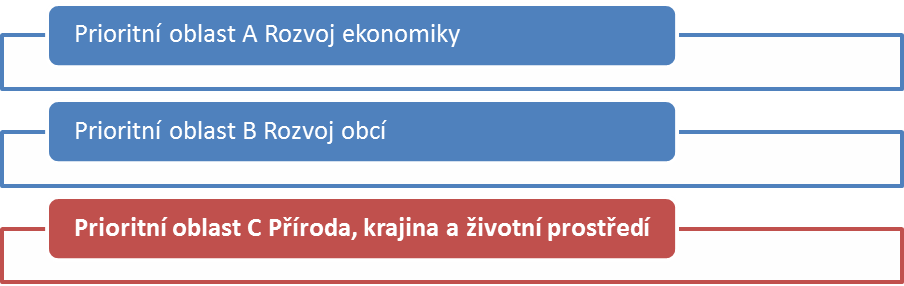 Stanovení strategických, specifických cílů a opatření (Strategický cíl 3)Strategický cíl: 3. Zachování životního prostředí pro další generaceŽivotní prostředí je třetí klíčovou oblastí, na kterou je třeba se zaměřit. Je třeba podporovat zejména snížení emisí v území. Jednou z cest je podpora výměny zdrojů vytápění za nízkoemisní. V území se díky „kotlíkovým“ dotacím tato aktivita objevuje, ale většina lidí stále nemá dostatek informací a nevědí jakým způsobem postupovat. Zde je prostor pro zapojení MAS Labské skály, která může lidem zprostředkovat informační servis a individuální poradenství. Významným aspektem v péči o přírodu a krajinu je problematika vody a vodních poměrů a stejně tak i biodiverzity. V těchto oblastech je nutná cílená a důsledná spolupráce s odborníky a odbornými organizacemi (AOPK). Je třeba realizovat osvětu mezi obyvateli i podnikateli na tato témata, významně v tomto ohledu spolupracovat se zemědělci a správci vodních toků, správci a vlastníky lesů a dalšími organizacemi. V území je třeba se také věnovat potlačení invazivních druhů rostlin jako např. křídlatky, která se vyskytuje zejména v oblasti břehů řeky Ploučnice a podél břehů některých dalších vodních toků. Při řešení veřejné zeleně v obcích je třeba brát v úvahu nutnost osazování původními druhy stromů a dřevin, včetně obnovy původních alejí a ovocných sadů.Neméně důležitou oblastí jsou zásahy do krajinného rázu, zejména ve vztahu k povolování a umísťování staveb. V tomto ohledu je potřeba při schvalování změn územních plánů postupovat uvážlivě, s rozmyslem a využít všech dostupných odborných konzultací. Samostatnou otázkou je nakládání s odpady. Všechny obce mají propracovaný systém třídění odpadů, stejně se ale vyskytují v okolí obcí černé skládky (některé z nich se nacházejí zejména podél málo používaných polních cest nebo komunikací).Specifický cíl: 3.1 Posílení biodiverzity Tento Specifický cíl je zaměřen na posílení biodiverzity. Vyplynul ze zpracovaných analýz, šetření a mapování, které bylo rámci tvorby SCLLD provedeno. V území je třeba řešit oblasti, které jsou zasaženy velkým výskytem invazivních druhů rostlin zejména křídlatky a netýkavky. Z toho důvodu MAS plánuje klíčový projekt na tuto aktivitu, který by byl modelovým příkladem pro ostatní možné žadatele.Po jednání s Pozemkovým úřadem bylo také zařazeno do tohoto specifického cíle Výsadba dřevin, která se týká (podle současných pravidel) výsadby na orné půdě ve velkoplošně chráněných územích.Opatření: 3.1.1	Likvidace invazivních druhů rostlin Vazba na Operační program Životní prostředí V rámci zpracování podkladů pro analytickou část bylo provedeno vlastní mapování výskytu invazivních druhů rostlin. Bylo zjištěno zejména velké množství výskytu křídlatek a to nejvíce v oblasti vodních toků, ale i přímo v sídlech jednotlivých obcí (zejména v zahrádkách, apod.). V rámci likvidace těchto invazivních druhů rostlin je nutná jednak osvěta a jednak koordinovaný přístup. Alokace stanovená MAS Labské skály v rámci OPŽ na řešení tohoto problému je s ohledem na výskyt invazivních zdrojů absolutně nedostačující (855.000,-). MAS pomocí svého klíčového projektu plánuje ukázkovou likvidaci na vybrané lokalitě včetně osvěty k tomuto problému Projekt na likvidaci křídlatky ve vybrané lokalitě vč. osvěty bude klíčovým projektem MAS.Opatření 3.1.2	Výsadba dřevinVazba na Operační program Životní prostředí Opatření slouží k podpoře a zachování biodiverzity, zachování vody v krajině, protierozní opatření apod. Opatření se váže na SC Posílení biodiverzity, ale prolíná se i do specifického cíle podporujícího zemědělské podnikání. K posílení biodiverzity je třeba přistupovat koordinovaným způsoben ve spolupráci jak s dotčenými uživateli pozemků, tak s obcemi a dalšími vlastníky. Při přípravě Programového rámce, byl zjištěn zájem o budování alejí, stromořadí (např. podél cest) a některých protierozních opatření, které navazují na pozemkové úpravy. Příklady projektůvýsadba, rekonstrukce a následná péče o prvky ÚSES, ovocné stezky, stezky památných stromů;Specifický cíl: 3.2. Environmentální výchova a osvěta (vlastní, národní, nadační zdroje)Opatření: 3.2.1	Osvěta v oblasti lokálního čištění odpadních vod, obnovitelných zdrojů a úspory energie a nakládání s odpady, retence vody v krajině Národní a vlastní zdrojePříklady projektůRealizace projektů týkajících se environmentální výchovy ve spolupráci se školami, obcemi, spolky apod.;Zapojení veřejnosti do realizace projektů (např. využití dobrovolnictví);Zvýšení informovanosti o přínosech pozemkových úprav mezi vlastníky a zástupci obcí a kladení důrazu na jejich zahájení v jednotlivých katastrech;Poskytování informací a poradenství při využívání dotačních titulů v oblasti lokálního čištění odpadních vod, obnovitelných zdrojů a úspory energie a nakládání s odpady;Zřizování environmentálních vzdělávacích přírodních parků a jejich zapojení do systému školního vzdělávacího procesu a veřejných volnočasových aktivit (podpora pobytu v přírodě a budování kladného vztahu a silného pouta ke krajině);Popularizace přírodě blízkého životního stylu (přiblížení ekologického, environmentálního a bio přístupu – příklady dobré praxe, hravá věda, vydávání kuchařek, kalendářů a metodik ke zpracování původních odrůd ovoce, soutěže, výstavy, veřejné akce typu trnkobraní, apod.);Osvěta o důležitosti retence vody v krajině (přednášky, workshopy, výstavy, apod.);Koordinace spolupráce jednotlivých aktérů (Státní pozemkový úřad, správci toků, vlastníci pozemků, zemědělci, NNO, apod.);Péče o funkčnost retenčních prvků (čištění studánek, jarní úklid kolem toků s využitím dobrovolnictví, a jiné);zprostředkování informací a poradenství o programu Zelená úsporám.Popis integrovaných a inovativních rysů strategie a hierarchie cílů, včetně jasných a měřitelných cílů pro výstupy a výsledkyIntegrační prvky ve Strategii SCLLD a prioritních oblastech rozvoje Většina obcí a měst na území MAS Labské skály má podobné problémy a potřeby, jejichž intenzita se liší podle místních podmínek. Integrovaná strategie území (SCLLD) nabízí řadu řešení v jakých oblastech spolupracovat a jak celé území sblížit a najít společné zájmy. Společnými integračními prvky jsou především:integrovaný přístup při tvorbě strategie, vzájemné vazby a komplementarity mezi strategickými, specifickými cíli a opatřeními;vzájemná spolupráce v rámci MAS Labské skály se všemi aktéry, které v MAS Labské skály působí;společná práce na utváření této Strategie SCLLD;společný zájem na řešení problémů, které přesahují jednotlivé hranice obcí (a měst);společná realizace projektů;společná propagace území MAS Labské skály.Konkrétní příklady integrovaných řešení v klíčových oblastech rozvojeHlavním problémem je nezaměstnanost, kterou je třeba řešit na celém území MAS labské skály. Získat zaměstnání budou mít z hlediska větších možností zejména obyvatelé obcí Libouchec, Petrovice, Velké Chvojno a Jílové, případně Tisá, které leží v blízkosti plánované výstavby logistických center. Otázkou je jaké profese zde najdou uplatnění. Nutná je cílená spolupráce se zaměstnavateli, aby tato možnost byla využita především obyvateli z okolních obcí, případně z území MAS. Subjektem, který může koordinovat informační kampaň a spolupráci může být např. MAS Labské skály. Rozvoj cestovního ruchu a budování atraktivit je dalším společným tématem, při kterém by bylo možné a účelné sdružit zájmy a prostředky. Budování naučných tras, lyžařských stezek, cyklotras, turistických cest apod. napříč územím, případně s přeshraničním přesahem, spolupráce při záchraně a využití kulturního dědictví, které se na území MAS Labské skály nachází, společné projekty k historii a podobně, to vše jsou příkladem integrovaných projektů.Důležitá je rovněž společná prezentace navenek – společné vystupování při řešení problémů na území ve vztahu k vyšším správním celkům, připomínkování legislativy apod. V následujícím období bude navázáno na budování vztahů s širším okolím a to jednak spolupráce v rámci ostatních MAS Ústeckého kraje a také s dalšími organizacemi, které v území působí, zejména se Spolkem obnovy venkova, Svazem měst a obcí apod. Současně bude kladen důraz na vzdělávání dospělých, a to jak k získání dovedností, znalostí a informací pro podnikání, tak i realizace projektů k propagaci příkladů dobré praxe a inspirace, dále vzdělávací semináře a workshopy k získání praktických informací z oblasti legislativy u dosud ne příliš využívaných druhů podnikání (např. sociální podnikání). Tyto aktivity budou realizovány pro celé území MAS Labské skály ve spolupráci s různými subjekty, které se touto problematikou zabývají. Dalším významným integračním prvkem strategie je vzájemná provázanost a návaznost definovaných potřeb, která je zohledněna v návrzích na jejich řešení a v celkové koncepci navržených prioritních oblastí, strategických, specifických cílů i navržených opatření. Inovativní prvky ve všech třech prioritních oblastechPRIORITNÍ OBLAST A - Rozvoj ekonomiky v územíPřestože v uplynulém programovém období 2007 - 2013 (realizace SPL od 2009) byla nastavena fiche Vzdělávání (určeno pro fyzické a právnické osoby, které mají vážný zájem zahájit nebo rozšířit podnikání, případně jiné působení na venkově v rámci aktivit podporovaných v ose III) a bylo konzultováno několik projektů na vzdělávání, vlivem nedostatku finančních prostředků, či nemožnosti naplnění podmínek PRV nebyly podány v této fichi žádné projekty. Neznamená to však, že není v území potřeba realizace vzdělávacích aktivit pro zájemce o podnikání, nebo další vzdělávání dospělých. V programovém období 2014 – 2020 je nutné se zaměřit především na přípravu a posléze realizaci vzdělávacích projektů. K tomu je nutné využít všechny možnosti, které se nabízí, např. kapacitní využití místních škol, komunitní školy, spolupráce se zaměstnavateli, motivace k realizaci nových podnikatelských aktivit, rozvoj sociálního podnikání. Inovace by v této oblasti měly vést především k ekonomickému růstu, vzniku nových podnikatelských aktivit, rozvoji stávajících firem, rozvoji lokálního (resp. tradičního) podnikání a služeb, snížení nezaměstnanosti v území a zvýšení kvalifikace uchazečů o zaměstnání.Inovacemi v tomto ohledu jsou například tyto aktivityrealizace projektů k předání informací a dovedností (vzdělávání), které povedou k rozvoji podnikání, včetně sociálního podnikání, rozvoji služeb v cestovním ruchu;podpora a osvěta v oblasti lokálního podnikání s důrazem na rozvoj lokální ekonomiky, včetně podpory výrobců regionálních výrobků – podpora v oblasti marketingu, farmářských a řemeslných trhů apod.; nastartování a rozvoj vzájemné spolupráce podnikatelů, spolupráce mezi zaměstnavateli, institucemi, školami (tvorba sítí pro předávání informací, zkušeností, úzká spolupráce partnerů);zprostředkování informací k realizaci sociálního podnikání;cílená spolupráce se zaměstnavateli;vzdělávací a osvětové projekty zaměřené na podporu podnikání, vhodnou volbu povolání s vazbou na konkrétní potřeby trhu práce, rekvalifikační programy a programy celoživotního vzdělávání.PRIORITNÍ OBLAST B - Rozvoj obcíV oblasti rozvoje obcí je důležitým inovativním prvkem, se kterým tato Strategie počítá, důsledná a aktivní meziobecní spolupráce, zejména předávání zkušeností a příkladů dobré praxe. Území MAS zahrnuje oblasti tří DSO. Obce sdružené v těchto svazcích dosud realizovaly společné projekty ve velmi omezené míře. V meziobecní spolupráci i na úrovni spolupráce mezi DSO je přitom velký potenciál. Jedná se např. o projekty v oblasti cestovního ruchu, vzdělávání, projekty škol i dalších vzájemně spolupracujících organizací zabývajících se volnočasovými aktivitami, sportovními aktivitami, prevencí negativních jevů apod. Další inovací z hlediska rozvoje obcí může být sociální podnikání. Využití možností a kapacit, které obce mají, může vést k řešení problémů lokální nezaměstnanosti a všech doprovodných jevů, jež s nezaměstnaností souvisí. Je však nutné, aby byl při vážném zájmu o využití sociálního podnikání připraven kvalitní a reálný podnikatelský záměr.Inovacemi v tomto ohledu jsou například tyto aktivity: vzdělávání zastupitelů - realizace projektů vedoucích ke zvýšení znalostí zastupitelů v oblasti zapojení veřejnosti a komunitního rozvoje;koncepční řešení rozvoje školství (MAP – místní akční plány rozvoje vzdělávání);podpora přírodovědného a technického vzdělávání včetně potřebné osvěty a publicity; maximální využití strategického plánování; zaměření se na skupiny obyvatel ohrožených sociálním vyloučením (seniory, nízkopříjmové skupiny, nezaměstnaní apod.); zavedení a rozvoj prorodinné politiky obcí; rozvoj občanské společnosti, spolkové činnosti podporou neziskových organizací – grantové a dotační poradenství v různých oblastech jejich činnosti; výměna informací, zkušeností a spolupráce obcí ve výše uvedených tématech; inovace v oblasti přístupu k rozvoji cestovního ruchu – vyhledávání dalších atraktivit, tvz. produktové balíčky v oblasti cestovního ruchu, realizace projektů, které využijí nové informační technologie (např. mobilní aplikace) apod. PRIORITNÍ OBLAST C - Příroda, krajina, životní prostředíInovacemi v tomto ohledu jsou například tyto aktivity: podpora a poradenství v oblasti využití „kotlíkových dotací“;podpora a vzdělávání v oblasti využití obnovitelných zdrojů;poradenství v oblasti grantových podpor/nadací v oblasti péče o krajinu a přírodu;cílená environmentální výchova dětí a mládeže - společné projekty škol a neziskových organizací.V rámci činnosti MAS bude kladen důraz na udržitelnost inovací, které jsou v jednotlivých oblastech navrženy. Půjde především o koordinaci činností a jejich provázanost, tak aby byly co nejvíce využitelné k řešení daných problémů, které v území existují. Důležitým aspektem je monitorování naplňování Strategie SCLLD a zejména zpětná vazba od cílových skupin v území na které jsou jednotlivá opatření zaměřena. Sledování vývoje - naplňování SCLLD bude prováděno, jednak kanceláří MAS (manažery a spolupracovníky, kteří dobře znají území), ale také nezávisle monitorovacím výborem MAS (členy, kteří na základě jasných postupů budou situaci v území pravidelně vyhodnocovat). O naplňování SCLLD bude pravidelně informována členská základna MAS i veřejnost prostřednictvím internetových stránek a pravidelných zpráv. V rámci tohoto monitoringu, bude možné koordinovat jednotlivé činnosti a aktivity, které budou směřovat k základním cílům Strategie, tak jak byly nastaveny.Hierarchie cílů včetně jasných a měřitelných cílů pro výstupy a výsledkyHierarchie cílů - přehled měřitelných cílů pro výstupy a výsledky (Strategický cíl 1)Hierarchie cílů - přehled měřitelných cílů pro výstupy a výsledky (Strategický cíl 2)Hierarchie cílů - přehled měřitelných cílů pro výstupy a výsledky (Strategický cíl 3)Integrační prvky na úrovni specifických cílů a opatření Strategie Legenda pro čtení provázanosti opatření na programových rámcích (tabulka Provázanost opatření)Vazba na strategické dokumentyVazba na strategické dokumenty byla hodnocena metodou komparace rozdílů. V následujících výpisech jsou zaznamenány hlavní cíle strategických dokumentů, které jsou v souladu se strategickými a specifickými cíli SCLLD MAS Labské skály. Rozdílné mohou být použité nástroje pro řešení cílů, priority, přístupy a metody. Cíle a opatření SCLLD území MAS Labské skály nejsou v zásadních strategických formulacích v rozporu s územními plány i dalšími územně-plánovacími dokumenty obcí. Vazba na strategické dokumenty Další strategie, které se odehrávají v území a které byly v rámci tvorby SCLLD zohledněny: Plán dopravní obslužnosti Ústeckého kraje 2012 – 2016;Dlouhodobý záměr vzdělávání a rozvoje vzdělávací soustavy Ústeckého kraje;Strategický plán rozvoje obce Tisá;Strategický plán rozvoje obce Malšovice;ISÚ Mikroregionu Labské skály;Strategie rozvoje Sdružení obcí Benešovska (neaktualizovaná);Strategický plán rozvoje obce Velké Březno;Strategický plán rozvoje obce Povrly;Plán akcí 2014-2016 obce Libouchec;Návrh komunitního plánu obce Libouchec, jeho spádového území a nejbližšího okolí 2016-2019Plán rozvoje obce Heřmanov;Plán rozvoje obce Dobkovice;Návrh Strategického plánu obce Petrovice;Návrh Strategického plánu obce Libouchec; Akční plán rozvoje obce Dobrná;Návrh Strategického plánu města Jílové.Akční plánAkční plán podrobněji rozvíjí strukturované informace o konkrétním způsobu realizace jednotlivých opatření strategie, kde se předpokládá financování v rámci Operačních programů (OP). Jsou zde k dispozici informace o financujícím specifickém cíli Operačního programu, odpovídající indikátory výstupů a výsledků (jedná se o indikátory příslušného financujícího specifického cíle OP), jsou zde definováni možní příjemci a příklady projektových záměrů. Na základě výsledků provedených analýz, definicí priorit a cílů bylo s aktéry v území projednáno nastavení programových rámců vycházejících z definovaných strategických cílů a specifických cílů strategie. Zpracování návrhů vycházelo především z analýzy problémů a potřeb, vč. zvážení možných řešení. V průběhu zpracovávání návrhů bylo uskutečněno několik jednání pracovních skupin. Zpracované návrhy byly konzultovány se zástupci obcí, neziskových organizací i zástupců podnikatelské sféry. Pracovní návrhy programových rámců (fichí) byly zveřejněny na webových stránkách MAS Labské skály. Průběžně byla zjišťována kapacita území. Výsledkem tohoto procesu je zpracování čtyř níže uvedených programových rámců. Pod jednotlivými programovými rámci je uvedena souhrnná tabulka informující o předpokládaném rozložení alokace na jednotlivá opatření.Akční plán obsahuje i předpokládaný časový harmonogram administrace projektu „Realizace SCLLD MAS Labské skály„.Programový rámec Integrovaného regionálního operačního programu (IROP)Programový rámec vychází z Prioritní osy 4 (Komunitně vedený místní rozvoj) programového dokumentu IROP, která podporuje aktivity z prioritních os 1,2 a 3.Specifický cíl 4.1 Posílení komunitně vedeného místního rozvoje za účelem zvýšení kvality života ve venkovských oblastech a aktivizace místního potenciálu umožňuje podpořit prostřednictvím SCLLD projekty konečných žadatelů. Programový rámec IP 2.3 Operačního programu Zaměstnanost V oblasti řešení nezaměstnanosti, podpory sociálního začleňování, prorodinných opatření byla zaznamenána řada problémů a potřeb, které vyplynuly jednak z analýz, ale také z veřejných jednání při zpracování návrhů komunitních plánů, které se v území MAS nyní realizují. Tato zjištění nás vedla k názoru, že je potřeba realizovat jednak vlastní aktivity (v oblasti prevence kriminality a užívání drog, poradenství žadatelům, kteří žádají v rámci uvedených oblastí přímo do jednotlivých výzev, realizací vlastních drobných projektů se školami a místními iniciativami apod.) a dále, že je účelné ucházet se o podporu OP Z v rámci Investiční priority 2.3 Strategie komunitně vedeného místního rozvoje.V území MAS zatím není definována vyloučená lokalita, ale vzhledem k výstupům analýzy se v některých obcích nacházejí lokality, kde jsou soustředěny nízkopříjmové rodiny, v některých obcích je míra nezaměstnanosti vyšší, na druhé straně s očekávaným rozvojem investiční výstavby podél úseku dálnice D8, která prochází územím MAS, se zvýší potřeba poptávky po službách řešících hlídání dětí nad rámec institucionálních kapacit (soukromé školky – dětské skupiny, umístění dětí v době prázdnin, školní a dětské kluby apod.). Taková poptávka v území existuje a je třeba jí řešit. Další oblastí, která vyplynula v rámci zpracování strategie, je potřeba rozšíření sociálních služeb poskytovaných v území, zřízení nových služeb, zejména pak asistenčních, ale i poradenských. V rámci realizace  SCLLD  MAS počítá s podporou provozu komunitních center, ve kterých budou realizovány aktivity komunitní sociální práce. Současně je třeba v rámci těchto činností počítat s aktivitami sociálního začleňování a to ve smyslu formou aktivit pro osoby s cílových skupin, jež jsou sociálním vyloučením ohroženy.Investiční priorita: 2.3 Strategie komunitně vedeného rozvojeSpecifický cíl 2.3.1: Zvýšit zapojení lokálních aktérů do řešení problémů nezaměstnanosti a sociálního začleňováníCelková možná alokace na SC 2.3 (jedná se o předpokládanou alokaci) 11 752 000,- Kč, tj. včetně navýšení o 30%Zdůvodnění výběru Opatření (aktivit) v programovém rámci OPZNa základě potřeb a množností alokované částky byly vybrány následující Opatření, které se váží na Specifické cíle OPZ:Vazba na horizontální témata u projektů realizovaných v rámci SCLLDVšechna Opatření programového rámce podporovaná v rámci SCLLD mají vazbu na horizontální témata programového období 2014-2020 (2023). Vysvětlení je součástí popisu každého opatření. Horizontální témata jsou respektována při výběru projektů a jejich naplňování je sledováno v realizační fázi projektů.Rovné příležitosti a nediskriminacePrincip rovných příležitostí znamená potírání diskriminace na základě pohlaví (genderové hledisko), rasy, etnického původu, náboženského vyznání, světového názoru, zdravotního postižení, věku či sexuální orientace. Téma rovných příležitostí se vztahuje i na další znevýhodněné skupiny jako jsou imigranti a azylanti, dlouhodobě nezaměstnaní, osoby s nízkou kvalifikací nebo bez kvalifikace, osoby z obtížně dopravně dostupných oblastí, drogově závislí, propuštění vězni, absolventi škol - souhrnně skupiny ohrožené sociálním vyloučením. Tato témata se promítají do všech opatření podporovaných z Operačních programů, tzn. umožnění zaměstnanosti žen (matek malých dětí) v rámci prorodinných opatření, stejně tak jako opatření týkající se podpory zaměstnanosti i komunitních a sociálních služeb.Rovné příležitosti mužů a ženPrincipu rovné příležitosti žen a mužů je věnována zvláštní pozornost. Tento horizontální princip podporují všechna relevantní opatření, zejména v oblasti školství, prorodinné politiky i dalších.Udržitelný rozvoj Cíle fondů jsou sledovány v rámci zásad udržitelného rozvoje a prosazování cíle Společenství chránit životní prostředí a zlepšovat jeho kvalitu. Obecně lze udržitelný rozvoj chápat jako dosahování rovnováhy mezi ekonomickou, sociální a environmentální oblastí. SF jsou určeny zejména na podporu a rozvoj ekonomické a sociální oblasti, nicméně za předpokladu, že jejich implementace přispěje také ke zlepšení životního prostředí. Je tedy nezbytné sledovat dopady implementace SF na životní prostředí, tak aby jejich příspěvek ke zlepšení stavu životního prostředí byl maximální. Tato hlediska a cíle jsou zohledněny ve všech řešených oblastech této Strategie i opatřeních, která budou realizována jak z Operačních programů, tak z národních a vlastních zdrojů.Přehled pravděpodobné alokace způsobilých výdajů na jednotlivé výzvy na Programový rámec OPZ Programový rámec OP Životní prostředíMožnost naplňování SCLLD prostřednictvím podpory z Operačního programu Životní prostředí byla definována dvěma opatřeními. V rámci přípravy SCLLD a zjištění potřeb bylo provedeno mapování výskytu invazivních druhů rostlin. Bylo zjištěno, že se v území v několika lokalitách vyskytují především druhy křídlatek. Bolševník se téměř v území nevyskytuje. Rozšíření křídlatek je však markantní, zejména podél vodních toků. Vyskytuje se však i v dalších lokalitách. Stanovená alokace pro MAS Labské skály je 855.000,- Kč. Tato částka bohužel problém v území nevyřeší. Proto MAS Labské skály plánuje využít prostředků k realizaci vlastního klíčového projektu, který by měl být na omezeném území ukázkou proveditelnosti záměru s tím, že by na základě získaných zkušeností byli potencionální žadatelé (nebo vlastníci pozemků) motivováni podat individuální projekt do Výzvy vyhlášené k tomuto tématu OPŽP. Tento projekt bude navazovat na další projekty realizované na toku řeky Ploučnice, tak aby likvidace invazivních druhů byla komplexní. Další opatření podporující výsadbu dřevin reaguje na potřeby řešení posílení biodiverzity. Při přípravě tohoto Programového rámce, byla diskutována reálnost uplatnění a zájmu o realizaci zejména se zemědělci a obcemi. Potřeby a zájem o využití v území MAS Labské skály byl zjištěn, a proto bylo toto opatření zařazeno do Programového rámce.Programový dokument OPŽP - Prioritní OSA 4 : Ochrana a péče o přírodu a krajinuSpecifický cíl OPŽP: 2. Posílit biodiverzituSpecifický cíl SCLLD: 3.1 Posílení biodiverzityAlokace: Opatření 1 – Likvidace invazivních druhů rostlin		855,00 tis Kč Alokace: Opatření 2 - Výsadba dřevin na nelesní půdě			4585,00tis  KčZdůvodnění zařazení Opatření do Programového rámce OPŽPV rámci programového rámce OPŽP byla zařazena tato opatření: Vazba na horizontální témata u projektů realizovaných v rámci SCLLDVšechna Opatření programového rámce podporovaná v rámci SCLLD mají vazbu na horizontální témata programového období 2014-2020 (2023). Vysvětlení je součástí popisu každého opatření. Horizontální témata jsou respektována při výběru projektů a jejich naplňování je sledováno v realizační fázi projektů.Rovné příležitosti a nediskriminacePrincip rovných příležitostí znamená potírání diskriminace na základě pohlaví (genderové hledisko), rasy, etnického původu, náboženského vyznání, světového názoru, zdravotního postižení, věku či sexuální orientace. Téma rovných příležitostí se vztahuje i na další znevýhodněné skupiny jako jsou imigranti a azylanti, dlouhodobě nezaměstnaní, osoby s nízkou kvalifikací nebo bez kvalifikace, osoby z obtížně dopravně dostupných oblastí, drogově závislí, propuštění vězni, absolventi škol - souhrnně skupiny ohrožené sociálním vyloučením. Tato témata se promítají do všech opatření podporovaných z Operačních programů, tzn. umožnění zaměstnanosti žen (matek malých dětí) v rámci prorodinných opatření, stejně tak jako opatření týkající se podpory zaměstnanosti i komunitních a sociálních služeb.Rovné příležitosti mužů a ženPrincipu rovné příležitosti žen a mužů je věnována zvláštní pozornost. Tento horizontální princip podporují všechna relevantní opatření, zejména v oblasti školství, prorodinné politiky i dalších.Udržitelný rozvoj Cíle fondů jsou sledovány v rámci zásad udržitelného rozvoje a prosazování cíle Společenství chránit životní prostředí a zlepšovat jeho kvalitu. Obecně lze udržitelný rozvoj chápat jako dosahování rovnováhy mezi ekonomickou, sociální a environmentální oblastí. SF jsou určeny zejména na podporu a rozvoj ekonomické a sociální oblasti, nicméně za předpokladu, že jejich implementace přispěje také ke zlepšení životního prostředí. Je tedy nezbytné sledovat dopady implementace SF na životní prostředí, tak aby jejich příspěvek ke zlepšení stavu životního prostředí byl maximální. Tato hlediska a cíle jsou zohledněny ve všech řešených oblastech této Strategie i opatřeních, která budou realizována jak z Operačních programů, tak z národních a vlastních zdrojů.Přehled pravděpodobné alokace na Programový rámec OPŽPProgramový rámec Programu rozvoje venkova (PRV)Tvorba tohoto PR vychází z provedených analýz, de byly definovány problémy, potřeby, ale také z jednání přímo s cílovou skupinou, které se navržená Opatření (fiche) týkají, tak aby nastavení odpovídalo skutečným potřebám. Bylo nastaveno 5 fichí, které byly definovány podle nejčastějších potřeb. Ovšem v území by se uplatnila např. i fiche, která podporuje realizaci opatření pozemkových úprav (polní cesty, mokřady, rybníčky apod.). Problémem je nízká alokace v rámci PRV na MAS. Proto byly vybrány zpracovány fiche, které podpoří zejména přímo zaměstnanost a rozvoj podnikání. Záměry ovšem v území existují a MAS bude motivovat potencionální zájemce k podání individuálních projektů v rámci možností i jiných Operačních programů (zejména OPŽP), ale i národních zdrojů. Program rozvoje venkova: M198 Podpora místního rozvoje na základě iniciativy Leader Celková alokace: Čl. 19.2.1 – 23 239 695,- Kč (k rozdělení žadatelům)Čl. 19.3.1 - 1 108 805,- Kč (projekty Spolupráce) Specifický cíl SCLLD : 	1.1 Podpora podnikání 1.2 Zvýšení lokální zaměstnanosti Zdůvodnění zařazení Opatření do Programového rámce PRVV rámci programového rámce PRV byla zařazena tato opatření: Vazba na horizontální témata u projektů realizovaných v rámci SCLLDVšechna Opatření programového rámce podporovaná v rámci SCLLD mají vazbu na horizontální témata programového období 2014-2020 (2023). Vysvětlení je součástí popisu každého opatření. Horizontální témata jsou respektována při výběru projektů a jejich naplňování je sledováno v realizační fázi projektů.Rovné příležitosti a nediskriminacePrincip rovných příležitostí znamená potírání diskriminace na základě pohlaví (genderové hledisko), rasy, etnického původu, náboženského vyznání, světového názoru, zdravotního postižení, věku či sexuální orientace. Téma rovných příležitostí se vztahuje i na další znevýhodněné skupiny jako jsou imigranti a azylanti, dlouhodobě nezaměstnaní, osoby s nízkou kvalifikací nebo bez kvalifikace, osoby z obtížně dopravně dostupných oblastí, drogově závislí, propuštění vězni, absolventi škol - souhrnně skupiny ohrožené sociálním vyloučením. Tato témata se promítají do všech opatření podporovaných z Operačních programů, tzn. umožnění zaměstnanosti žen (matek malých dětí) v rámci prorodinných opatření, stejně tak jako opatření týkající se podpory zaměstnanosti i komunitních a sociálních služeb.Rovné příležitosti mužů a ženPrincipu rovné příležitosti žen a mužů je věnována zvláštní pozornost. Tento horizontální princip podporují všechna relevantní opatření, zejména v oblasti školství, prorodinné politiky i dalších.Udržitelný rozvoj Cíle fondů jsou sledovány v rámci zásad udržitelného rozvoje a prosazování cíle Společenství chránit životní prostředí a zlepšovat jeho kvalitu. Obecně lze udržitelný rozvoj chápat jako dosahování rovnováhy mezi ekonomickou, sociální a environmentální oblastí. SF jsou určeny zejména na podporu a rozvoj ekonomické a sociální oblasti, nicméně za předpokladu, že jejich implementace přispěje také ke zlepšení životního prostředí. Je tedy nezbytné sledovat dopady implementace SF na životní prostředí, tak aby jejich příspěvek ke zlepšení stavu životního prostředí byl maximální. Tato hlediska a cíle jsou zohledněny ve všech řešených oblastech této Strategie i opatřeních, která budou realizována jak z Operačních programů, tak z národních a vlastních zdrojů.KlimaDalší horizontální zásadou vycházející z článku 7 a 8 Nařízení Evropského parlamentu a Rady č. 1303/2013, je přizpůsobení se změně klimatu a její zmírňování. Změna klimatu dopadá na mnohé oblasti lidského života a obzvláště zasahuje do infrastruktury, která v sobě zahrnuje energii, budovy, dopravu, silnice, kanalizace a vodovody. Zásadní měrou zasahuje do fungování ekosystémů a oborů jako jsou zemědělství a lesnictví. Z toho vyplývá, že změna klimatu bude mít dopad na rozvoj venkova jako celku. Cílem SCLLD bude tedy podporování přizpůsobení se změně klimatu, předcházení rizikům a řízení rizik, zajištění odolnosti vůči katastrofám a vývojem systému pro zvládnuté katastrof. InovaceAbychom mohli docílit výše uvedených skutečností, je třeba věnovat pozornost oblasti inovací. Jelikož nové inovativní postupy, technologie a politiky mohou velkou měrou přispět ke zlepšení v oblasti udržitelného rozvoje i ochrany životního prostředí. Za inovativní přístup lze považovat využívání tzv. BAT (best available techiques), neboli nejlepší dostupné technologie.Životní prostředíOchrana životního prostředí je úzce spjata s udržitelným rozvojem, který v sobě životní prostředí zahrnuje. V této oblasti se ovšem ochranou životního prostředí myslí především realizace takových činností, které budou chránit a zlepšovat jeho kvalitu. Je proto nutné u realizovaných projektů sledovat jaký budou mít dopad na životní prostředí a dbát na to, aby jejich příspěvek ke zlepšení stavu životního prostředí byl maximální. Přehled předpokládané alokace na PRV (jedná se  o alokaci na vyhlašované fiche  v rámci výzev MAS ( nesouvisí se závazkováním  ve finančním plánu)Grafické znázornění struktury programových rámců SCLLDGrafické znázornění struktury programových rámců SCLLD včetně schématického znázornění vazeb na opatření mimo programové rámcePrincipy pro určení preferenčních kritérií Vazba na horizontální témataVazba na horizontální témata u projektů realizovaných v rámci SCLLDVšechna Opatření programového rámce podporovaná v rámci SCLLD mají vazbu na horizontální témata programového období 2014-2020 (2023). Vysvětlení je součástí popisu každého opatření. Horizontální témata jsou respektována při výběru projektů a jejich naplňování je sledováno v realizační fázi projektů.Rovné příležitosti a nediskriminacePrincip rovných příležitostí znamená potírání diskriminace na základě pohlaví (genderové hledisko), rasy, etnického původu, náboženského vyznání, světového názoru, zdravotního postižení, věku či sexuální orientace. Téma rovných příležitostí se vztahuje i na další znevýhodněné skupiny jako jsou imigranti a azylanti, dlouhodobě nezaměstnaní, osoby s nízkou kvalifikací nebo bez kvalifikace, osoby z obtížně dopravně dostupných oblastí, drogově závislí, propuštění vězni, absolventi škol - souhrnně skupiny ohrožené sociálním vyloučením. Tato témata se promítají do všech opatření podporovaných z Operačních programů, tzn. umožnění zaměstnanosti žen (matek malých dětí) v rámci prorodinných opatření, stejně tak jako opatření týkající se podpory zaměstnanosti i komunitních a sociálních služeb.Rovné příležitosti mužů a ženPrincipu rovné příležitosti žen a mužů je věnována zvláštní pozornost. Tento horizontální princip podporují všechna relevantní opatření, zejména v oblasti školství, prorodinné politiky i dalších.Udržitelný rozvoj Cíle fondů jsou sledovány v rámci zásad udržitelného rozvoje a prosazování cíle Společenství chránit životní prostředí a zlepšovat jeho kvalitu. Obecně lze udržitelný rozvoj chápat jako dosahování rovnováhy mezi ekonomickou, sociální a environmentální oblastí. SF jsou určeny zejména na podporu a rozvoj ekonomické a sociální oblasti, nicméně za předpokladu, že jejich implementace přispěje také ke zlepšení životního prostředí. Je tedy nezbytné sledovat dopady implementace SF na životní prostředí, tak aby jejich příspěvek ke zlepšení stavu životního prostředí byl maximální. Tato hlediska a cíle jsou zohledněny ve všech řešených oblastech této Strategie i opatřeních, která budou realizována jak z Operačních programů, tak z národních a vlastních zdrojů.KlimaDalší horizontální zásadou vycházející z článku 7 a 8 Nařízení Evropského parlamentu a Rady č. 1303/2013, je přizpůsobení se změně klimatu a její zmírňování. Změna klimatu dopadá na mnohé oblasti lidského života a obzvláště zasahuje do infrastruktury, která v sobě zahrnuje energii, budovy, dopravu, silnice, kanalizace a vodovody. Zásadní měrou zasahuje do fungování ekosystémů a oborů jako jsou zemědělství a lesnictví. Z toho vyplývá, že změna klimatu bude mít dopad na rozvoj venkova jako celku. Cílem SCLLD bude tedy podporování přizpůsobení se změně klimatu, předcházení rizikům a řízení rizik, zajištění odolnosti vůči katastrofám a vývojem systému pro zvládnuté katastrof. InovaceAbychom mohli docílit výše uvedených skutečností, je třeba věnovat pozornost oblasti inovací. Jelikož nové inovativní postupy, technologie a politiky mohou velkou měrou přispět ke zlepšení v oblasti udržitelného rozvoje i ochrany životního prostředí. Za inovativní přístup lze považovat využívání tzv. BAT (best available techiques), neboli nejlepší dostupné technologie.Životní prostředíOchrana životního prostředí je úzce spjata s udržitelným rozvojem, který v sobě životní prostředí zahrnuje. V této oblasti se ovšem ochranou životního prostředí myslí především realizace takových činností, které budou chránit a zlepšovat jeho kvalitu. Je proto nutné u realizovaných projektů sledovat jaký budou mít dopad na životní prostředí a dbát na to, aby jejich příspěvek ke zlepšení stavu životního prostředí byl maximální. Implementační částPopis řízení včetně řídicí a realizační struktury MAS Labské skályOrganizační struktura způsob řízení MAS vychází z nastavených standardů MAS Labské skály. V implementační části je popsána činnost povinných orgánů MAS Labské skály, povinnosti kanceláře MAS Labské skály a jejich pracovníků, dále pak postupy hodnocení projektů a administrace jednotlivých výzev, včetně následného monitoringu a sledování naplňování SCLLD.Struktura orgánů MAS Labské skály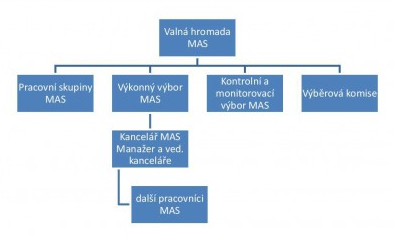 Valná hromada MAS Labské skályValná hromada je nejvyšší orgán MAS. Schvaluje zásadní dokumenty (SCLLD v území MAS, případně další strategické dokumenty), zřizuje a volí další orgány MAS, schvaluje rozpočet, nese zodpovědnost za distribuci veřejných prostředků v území a realizaci Strategických rozvojových dokumentů (SCLLD). Každý člen MAS je zároveň členem Valné hromady MAS, tzn., že složení Valné hromady je totožné se složením členské základny. Při rozhodování je povinnost dodržet podmínku, kdy veřejné subjekty, ani žádná ze zájmových skupin nesmějí mít více jak 49% hlasovacích práv. Jednání Valné hromady se řídí jednacím řádem.Valná hromada rozhoduje o zásadních otázkách v činnosti spolku zejména:schvaluje Stanovy, změnu Stanov;schvaluje svůj jednací řád;zřizuje povinné orgány spolku a volí, případně odvolává, jejich členy;v případě potřeby zřizuje poradní orgány, do kterých volí, příp. odvolává, členy;Valná hromada zřizuje pracovní skupiny a stanovuje jejich náplň činnosti (případně aktualizuje náplň již zřízených pracovních skupin);Valná hromada rozhoduje o počtu a zaměření zájmových skupin;schvaluje plán činností MAS;schvaluje výši a splatnost členských příspěvků, případně zavedení mimořádného členského příspěvku na určité období;schvaluje výroční zprávy spolku a zprávu o hospodaření spolku;schvaluje rozpočet MAS;schvaluje SCLLD území spolku a další podobné dokumenty (strategické plány, integrované plány, programové rámce apod.);nese zodpovědnost za distribuci veřejných prostředků a provádění SCLLD v území působnosti spolku;schvaluje závěrečnou účetní uzávěrku spolku a opatření z ní vyplývající;schvaluje mimořádné finanční operace spolku (např. úvěr apod.);rozhoduje o fúzi nebo zrušení spolku.Výkonný výbor MAS Labské skályVýkonný výbor má 11 členů. Je to rozhodovací, kolektivní statutární orgán, schvaluje způsob hodnocení projektů, zejména výběrová kritéria, výběr projektů, jmenuje vedoucího zaměstnance pro SCLLD, řeší zaměstnanecké otázky (tuto pravomoc může delegovat na předsedu Výkonného výboru), podílí se na přípravě aktualizací strategických dokumentů, stanov apod. Je zodpovědný za dodržení linie dokumentu SCLLD v období realizace. Schvaluje členství v MAS, případně rozhoduje o ukončení členství v MAS podle Stanov MAS. Navenek zastupuje MAS předseda Výkonného výboru, příp. I. nebo II. místopředseda Výkonného výboru. Výkonný výbor MAS je složen tak, aby veřejný sektor měl nejvíce 49% hlasovacích práv a žádná zájmová skupina neměla více jak 49% hlasovacích práv. Jednání Výkonného výboru se řídí jednacím řádem. Volební období Výkonného výboru je tříleté.Pravomoci Výkonného výboru:schvaluje dílčí aktualizace SCLLD včetně aktualizace programových rámců a opatření (fichí);Výkonný výbor schvaluje přijetí nových členů (partnerů) nebo vyloučení ze spolku;Výkonný výbor schvaluje personální záležitosti spolku a schvaluje výši mezd zaměstnanců kanceláře spolku (Tuto pravomoc může delegovat na předsedu Výkonného výboru MAS);schvaluje uzavření a ukončení pracovněprávního vztahu s vedoucím zaměstnancem pro realizaci SCLLD. Při uzavření a ukončení pracovně - právního vztahu postupuje podle Zákoníku práce;schvaluje způsob hodnocení a výběru projektů, zejména výběrová kritéria pro výběr projektů;schvaluje výzvy k podávání žádostí, vybírá projekty k realizaci a stanovuje výši alokace na  projekty na základě návrhu výběrového orgánu;Výkonný výbor navrhuje plán činností;Výkonný výbor schvaluje vnitřní směrnice a předpisy spolku (směrnice vztahující se k účetnictví, pracovní řád apod.).Předseda Výkonného výboru a místopředsedové Výkonného výboru spolkuZa spolek jedná navenek předseda Výkonného výboru samostatně, v jeho nepřítomnosti I. místopředseda. V případě nepřítomnosti I. místopředsedy za spolek jedná II. místopředseda. Za spolek podepisují oprávnění tak, že k vytištěnému, otištěnému nebo napsanému názvu spolku připojí předseda, nebo v případě nepřítomnosti předsedy buď I. místopředseda nebo II. místopředseda, svoje jméno, příjmení, funkci a svůj podpis. Výkonný výbor může na předsedu Výkonného výboru MAS delegovat pravomoc schvalování personálních záležitostí a schvalování výše mezd pracovníků kanceláře MAS. Předsedovi Výkonného výboru náleží funkční odměna, jejíž výši a způsob vyplacení pro daný rok schválí Valná hromada. V případě, že je předseda Výkonného výboru dlouhodobě zastupován I. místopředsedou nebo II. místopředsedou Výkonného výboru, náleží funkční odměna tomu, kdo předsedu zastupuje. Kontrolní a monitorovací výborKontrolní a monitorovací výbor (KMV) má 9 členů a je kontrolním orgánem MAS a zároveň orgánem určeným pro monitoring. Volební období Kontrolního a monitorovacího výboru je tříleté. Do kompetence Kontrolního a monitorovacího výboru spadá:Projednávání výroční zprávy o činnosti a hospodaření MAS;dohlíží na to, že spolek vyvíjí činnost v souladu se zákony, platnými pravidly, standardy spolku a SCLLD;nahlíží do účetních knih a jiných dokladů spolku týkajících se činnosti spolku a kontroluje tam obsažené údaje;svolává mimořádné jednání nejvyššího orgánu a rozhodovacího orgánu, jestliže to vyžadují zájmy spolku;kontroluje metodiku způsobu výběru projektů spolku a její dodržování, včetně vyřizování odvolání žadatelů proti výběru spolku;prostřednictvím určených členů pro monitoring aktivně monitoruje realizované projekty, kontroluje plnění podmínek prováděných projektů. Tyto činnosti provádí formou návštěv v místě realizace;zodpovídá za monitoring a hodnocení SCLLD (zpracovává a předkládá ke schválení Výkonnému výboru indikátorový a evaluační plán SCLLD).Z jednání Kontrolního a monitorovacího výboru se vždy pořizuje zápis. Členové vždy obdrží kopie zápisů a usnesení z jednání Valné hromady a Výkonného výboru.Výběrová komise MAS Labské skály Výběrová komise má 6 členů a je to výběrový orgán MAS Labské skály. Funkční období Výběrové komise je 1 rok. Opakované zvolení stávajících členů je možné.Kompetence výběrové komise:hodnocení a předvýběr projektů na základě objektivních kritérií – stanovuje jejich pořadí podle přínosu těchto operací k plnění záměrů a cílů SCLLD;Každý člen výběrové komise je povinen před hodnocením projektů dané výzvy podepsat čestné prohlášení o nezaujatosti. Jednání komise se řídí zásadami transparentnosti při hodnocení a výběru projektů, které jsou schváleny řídícím výborem jako závazný dokument. Stanovuje pořadí projektů podle přínosu těchto operací k plnění záměrů a cílů SCLLD. Z jednání se vždy pořizuje zápis, který je předkládán kanceláři MAS, předsedovi Kontrolního a monitorovacího výboru spolku a předsedovi Výkonného výboru spolku. Pracovní skupinyPracovní skupiny jsou poradními orgány MAS. Jejich členové spolupracují s dalšími osobami v území, dávají podněty k realizaci projektů, podílejí se na tvorbě, aktualizaci a naplňování Strategie SCLLD, ale i dalších projektů MAS. Pracovní skupiny aktivně spolupracují na přípravě a tvorbě strategií a rozvojových plánů. Scházejí se podle potřeby. Členství v pracovních skupinách je dobrovolné, členem se může stát ten, kdo členství přijme nebo na vlastní žádost.V rámci MAS působí tyto pracovní skupiny: 1)	Pracovní skupina „Děti, mládež, kultura a sport“2)	Pracovní skupina „Rozvoj obcí, cestovní ruch, památky“3)	Pracovní skupina „Péče o krajinu“4)	Pracovní skupina „Propagace“ Mimo tyto pracovní skupiny mohou být v rámci činnosti MAS ustanoveny podle potřeby jednotlivých aktivit a projektů další pracovní skupiny.Činnost pracovních skupin se propojuje, členství v těchto skupinách je otevřené a jsou přizváni ke spolupráci všichni zájemci z území MAS. O činnostech, jednáních a závěrech pracovních skupin jsou pořizovány zápisy, které jsou zveřejňovány na internetových stránkách MAS.Kancelář MAS Labské skályK zabezpečení činnosti spolku je zřízena kancelář spolku MAS (dále jen „kancelář“), kterou tvoří manažeři, případně další pracovníci. Kancelář zajišťuje zejména tyto činnosti:běžnou administrativní činnost pro spolek;činnosti spojené s realizací SCLLD a případně dalších projektů;případně vedlejší činnost, podle čl. IV. odst. 4, která je prováděna mimo kapacity určené pro realizaci SCLLD;Organizační schéma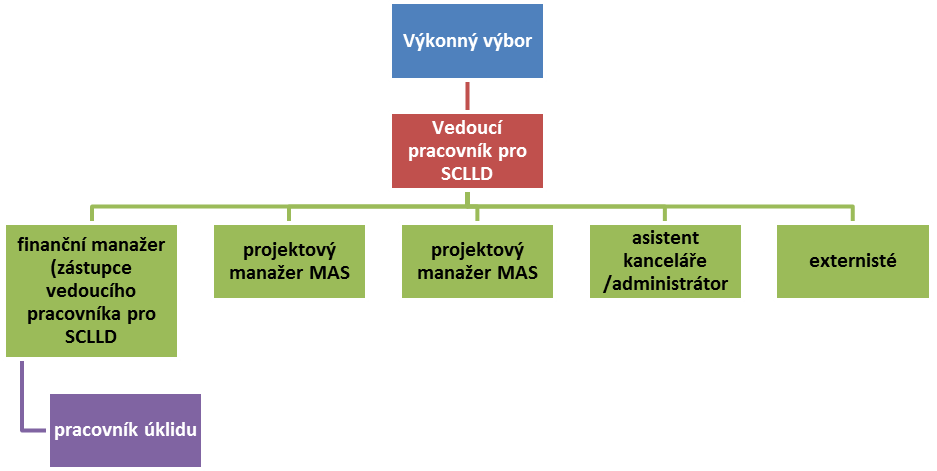 Vedoucí pracovník pro SCLLDmá pravomoci a odpovědnost vztahující se k SCLLD (Strategie komunitně vedeného místního rozvoje). Vykonává funkci v pracovně právním vztahu. O uzavření a ukončení pracovně právního vztahu rozhoduje Výkonný výbor, v ostatním se pracovně-právní vztah řídí Zákoníkem práce;zajišťuje chod kanceláře, komunikaci mezi spolkem a garanty jednotlivých Operačních programů, ze kterých spolek realizuje SCLLD. Dále zajišťuje soulad všech činností spolku a dokumentů spolku vč. webových stránek MAS s pravidly jednotlivých programů. Je zároveň určen jako řídící pracovník pro realizaci SCLLD odpovědný za administrativní náležitosti spojené s udržováním a rozvojem místního partnerství a implementaci SCLLD;je nadřízeným pracovníkem zaměstnanců spolku v pracovně právním vztahu (vč. DPP, DPČ), s pravomocemi k tomu vyplývajícími;další rozsah kompetence a odpovědnosti vedoucího pracovníka pro SCLLD určuje Výkonný výbor spolku;vedoucí pracovník pro SCLLD současně může vykonávat funkci projektového manažera v rámci Pravidel pro SC 4.2 IROP;vedoucí pracovník pro SCLLD je současně vedoucím kanceláře MAS.Finanční manažer a zástupce vedoucího pracovníka pro SCLLDje zodpovědný za finanční řízení projektů (Realizace SCLLD, případně dalších projektů), sleduje dodržování finančních limitů a uznatelnost výdajů v jednotlivých projektech;připravuje spolu s vedoucím pracovníkem pro SCLLD rozpočty MAS i jednotlivých projektů;připravuje vyúčtování (vč. vyúčtování etap) projektů;vede účetnictví MAS, zodpovídá za správné rozdělení analytické evidence projektů;vede personální agendu pracovníků MAS vč. externistů; má v kompetenci realizaci výběrových řízení na zakázky MAS; ve spolupráci s vedoucím pracovníkem pro SCLLD sleduje naplňování finančního plánu SCLLD;v případě nepřítomnosti vedoucího pracovníka pro SCLLD (nemoc apod.) jej zastupuje;vede hotovostní pokladnu MAS	může současně vykonávat funkci projektového manažera (příp. administrátora) v rámci Pravidel pro SC 4.2 IROP.Manažeři, externisté, případně další pracovníci K zajištění realizace projektů jsou zaměstnáni další pracovníci na pozice projektových manažerů projektů na HPP, případně na DPP, DPČ včetně externistů (na DPP, DPČ ). Projektoví manažeři MAS řeší úkoly v rámci své pracovní náplně. Z hlediska realizace SCLLD, má každý z manažerů svěřený úsek týkající se konkrétního operačního programu. Základní povinností projektových manažerů je nastudování Pravidel operačních programů a Pravidel jednotlivých opatření a vzdělávání se. Vedoucí pracovník pro SCLLD, projektoví manažeři, vč. externích pracovníků, finanční manažer tvoří realizační tým pro Projekt realizace SCLLD. Pracovní úvazek na Projekt Realizace SCLLD (případně další úvazky na jiné realizované projekty) mají uvedeny v pracovní smlouvě příp. v Dohodě o provedení práce, či Dohodě o pracovní činnosti. Technické profeseÚklidové služby nejsou realizovány dodavatelsky, ale pomocí vlastního technického pracovníka (uklízečky).Finanční zajištění realizace SCLLDMAS Labské skály podá žádost do výzvy č. 6 Zlepšení řídících a administrativních činností MAS (IROP). Popis administrativních postupů pro vyhlašování výzev MAS, hodnocení a výběr projektůAdministrace výzev se řídí Interními postupy  pro administraci výzev MAS.Principy zpracování interních postupů MASInterní postupy schvaluje ŘO IROP před vyhlášením první výzvy MAS a při každé jejich změně.Interní postupy MAS budou  zpracovány jako jeden dokument pro všechny OP, které se podílí nafinancování strategie CLLD, s vyznačením specifik pro jednotlivé OP.Interní postupy musí být v souladu se Standardizací MAS.Postup pro předkládání interních postupů:· MAS zasílá interní postupy ŘO IROP nejpozději 5 pracovních dní před vyhlášením výzvy.· ŘO IROP připomínkuje interní postupy MAS.· MAS vypořádá připomínky a zasílá vypořádání ve změnové verzi interních postupů.· V případě potřeby může ŘO IROP svolat jednání k neakceptovaným zásadním připomínkám.· Interní postupy MAS schvaluje Nejvyšší orgán MAS, pokud právní řád nebo Nejvyšší orgánnesvěřil schválení jinému orgánu MAS.Postupy pro práci v MS2014+ poskytne ŘO IROP.Modelový časový harmonogram vyhlášení 1 výzvy (výzev):Vyhlašování a administrace výzev ze všech operačních programů se bude řídit reálným časovým harmonogramem podle výše uvedeného modelu. Samotná realizace SCLLD zahrnující mimo jiné vyhlašování výzev pro předkládání projektů konečných žadatelů se řídí „akčním plánem“. Výše plánovaných alokací na jednotlivá opatření jsou uvedeny v programových rámcích. Administrace jednotlivých výzev bude probíhat následujícím způsobem: Příprava výzvyV rámci přípravy výzvy bude uskutečněno jednání Kontrolního a monitorovacího výboru a následně (nebo současně) jednání Výkonného výboru MAS. Kontrolní a monitorovací výbor se seznámí se základními podmínkami vyhlašovaného operačního programu a navrhne preferenční kritéria ( metodiku  jejich hodnocení) a harmonogram výzvy. Návrh preferenčních kritérií vychází z „principů stanovení preferenčních kritérií „ tak, jak jsou uvedeny v SCLLD. Výkonný výbor následně projedná a schválí (příp. doplní a schválí) návrh preferenčních kritérií, návrh harmonogramu a alokaci na jednotlivá opatření (fiche), která budou vyhlašována.Kancelář MAS zpracuje avizo výzvy, ve kterém bude upozornění na záměr vyhlásit výzvu k určitému datu a další potřebné informace (od kdy budou zveřejněny fiche/opatření), informace o naplánovaných seminářích,  apod.). Avizo bude zveřejněno na webových stránkách MAS v odkaze „Realizace SCLLD“, - „Výzva č. ….“. (Odkazy na jednotlivé výzvy budou postupně v určených termínech doplňovány o všechny povinné informace a sdělení).Současně kancelář MAS zpracuje textové vyhlášení výzvy, včetně souboru všech potřebných informací pro žadatele - pravidel, harmonogramu, popisu opatření, doplňujících informací apod. Zpracovaný návrh výzvy bude předán ke schválení Řídícím orgánům jednotlivých operačních programů, které návrhy výzev kompletně schválí  - po té bude Výzva zadána do systému MS 2014+.   Výzva a soubor informací budou uveřejněny na stránkách MAS v den vyhlášení výzvy. Období přípravy výzvy bude zahájeno nejméně 2 měsíce před plánovaným vyhlášením výzvy.. V období přípravy výzvy a v rámci animačních aktivit mohou manažeři MAS konzultovat záměry s potencionálními žadateli.Vyhlášení výzvy Zpracovaný text výzvy se souborem informací bude v den vyhlášení výzvy přehledně uveřejněn na webových stránkách MAS Labské skály v určeném odkaze. Současně budou o vyhlášení výzvy informováni všichni členové (partneři) MAS. Členské obce v rámci zvýšení informovanosti o vyhlášených výzvách zřídí na svých internetových stránkách speciální odkaz „Výzvy MAS Labské skály“, do kterých budou informace o výzvách zveřejňovat, nebo nastaví proklik přímo na stránky MAS do odkazu, který se bude týkat vyhlášených výzev. Vyhlášení výzvy bude obsahovat potřebné informace o systému MS 2014+ (odkazy na uživatelskou příručku apod.).Text vyhlášení výzvy bude obsahovat: název a číslo výzvy a číslo opatření (fiche);operační program a specifický cíl OP, včetně jeho názvu;popis opatření MAS;okruh možných žadatelů;územní působnost výzvy;procento dotace z celkových uznatelných výdajů;minimální částku dotace a maximální částku dotace; popis preferenčních kritérií;odkaz na zveřejněná pravidla; odkaz na postup administrace; termín a způsob zaregistrování projektů (den, příp. dny, hodiny);Informace k poskytování konzultací (dny, hodiny, kde, jméno manažera (manažerů);termíny semináře (seminářů) pro žadatele;případně další důležité informace; Lhůta doby vyhlášení výzvy je nejméně 1 měsíc (od oficiálního vyhlášení do doby odevzdání projektů žadatelů).Poskytování konzultací žadatelůmV průběhu doby vyhlášení výzvy budou určení manažeři MAS poskytovat konzultace k výkladu Pravidel k náležitostem žádostí, k nastaveným podmínkám výzvy apod., žadatelům, kteří se na kancelář MAS obrátí v určených konzultačních hodinách, případně v dohodnutých termínech. MAS provede školení potencionálních žadatelů k Výzvě, kde budou podány informace o výzvě, pravidlech a podmínkách vyhlašovaného opatření (fichí).Semináře pro žadateleV rámci administrace výzev budou pořádány semináře pro žadatele podle potřeby. Náplní seminářů bude výklad Pravidel, školení o vkládání žádostí do systému MS2014+ apod. Propagace výzvyInformace o vyhlášené výzvě budou v území sděleny prostřednictvím internetových stránek MAS, členských obcí, případně i dalších členů/partnerů. Dále bude využito propagace formou uveřejnění ve Zpravodajích obcí, místním a regionálním tisku, propagace na setkáních veřejnosti s MAS, sdělením informací prostřednictvím pracovních skupin a využitím dalších medií (sociálních sítí) např. facebooku.Příjem žádostí do systému MS 2014+Žadatelé v termínu stanoveném výzvou podají žádost o dotaci prostřednictvím systému MS 2014+ podle pravidel výzvy, včetně všech povinných příloh.Administrativní kontrola a kontrola přijatelnosti Po uzavření termínu pro podání žádostí počíná běžet lhůta pro provedení administrativní kontroly a kontroly přijatelnosti, kterou provádějí určení administrátoři MAS. Každou žádost kontrolují dva pracovníci. Kontrola se zaznamená v kontrolních listech.  O kontrole je vyhotoven protokol, který obsahuje příp. zjištěné nedostatky, termíny k jejich odstranění a výrok o výsledku kontroly, který může být: Bez závad;S odstranitelnými nedostatky; S neodstranitelnými nedostatky - vyřazeno z administrace.Současně probíhá kontrola přijatelnosti u žádostí.Kontrola přijatelnosti zkoumá soulad projektu s podmínkami OP a Opatření MAS a soulad projektu se SCLLD. O kontrole přijatelnosti je vyhotoven protokol, v němž je uveden výrok:Projekt prošel kontrolou přijatelnosti a je způsobilý ke spolufinancování;Projekt neprošel kontrolou přijatelnosti (uvedení důvodu) - není způsobilý ke spolufinancování.K provedení administrativní kontroly je lhůta 10 pracovních dnů od ukončení termínu odevzdání žádostí na MAS.O výsledku kontrol jsou do 5 pracovních dnů od ukončení kontrol žadatelé informováni. U žádostí, které prošly administrativní kontrolou i kontrolou přijatelnosti je tato skutečnost sdělena žadateli s upozorněním, že se ještě nejedná o schválení žádosti. V oznámení se popíše i další způsob administrace žádosti;U žádostí, které obsahují odstranitelné nedostatky, které byly zjištěny administrativní kontrolou, je uloženo žadateli jejich odstranění v přiměřeném termínu (10 pracovních dnů). Konečné sdělení o provedení administrativní kontroly a kontroly přijatelnosti s kladným výsledkem (nebo o nesplnění v případě, že žadatel nedostatky neodstraní) bude sděleno do 5 dnů od ukončení termínu určeného k odstranění nedostatků; U žádostí, které nesplnily podmínky kontroly přijatelnosti, bude do 5 dnů od ukončení kontroly přijatelnosti odesláno rozhodnutí, že byla žádost vyřazena z administrace s odůvodněním. OdvoláníProti vyřazení žádosti z administrace se může žadatel odvolat (způsob odvolání bude popsán v textu výzvy) i v odeslaném rozhodnutí žadateli. Odvolání řeší kontrolní a monitorovací výbor. Hodnocení Výběrovou komisí Jednání a činnost výběrové komise se řídí zásadami pro transparentní výběr projektů, které má MAS zpracovány a odsouhlaseny Výkonným výborem (VV) a závaznými  interními postupy, schválenými ŘO. Činnost Výběrové komise (VK) v době výzvy řídí předseda Výběrové komise. Po ukončení procesu kontrol jsou žádosti vč. příloh připraveny k hodnocení Výběrovou komisí. Před hodnocením se Výběrová komise sejde na společném jednání za účasti manažerů MAS. Podle zásad transparentnosti podepíší členové VK prohlášení o nepodjatosti. V případě, že je některý ze členů VK žadatel v dané výzvě nebo žadatele zastupuje, je z hodnocení vyloučen. Na prvním jednání VK se členové dohodnou na harmonogramu hodnocení a jsou jim předány na el. nosiči žádosti včetně příloh, formuláře hodnotících tabulek a jsou proškoleni z metodiky k preferenčním kritériím, kterou zpracoval KMV a schválil VV pro danou výzvu. Členové se seznámí s materiály k projektům. V období hodnocení projektů nesmí členové Výběrové komise komunikovat  se žadateli.  Do určeného termínu předloží členové VK, předsedovy VK formuláře hodnocení projektů. Předseda VK zpracuje konečný sumář, který na závěrečném jednání předloží k podpisu všem členům VK. Zpracovaný sumář s případným komentářem, předloží předseda VK ke schválení Výkonnému výboru, prostřednictvím kanceláře MAS. Současně předseda VK vypracuje zápis o průběhu hodnocení výzvy. Doba hodnocení projektů VK je stanovena v harmonogramu výzvy. Maximální doba hodnocení je 21 dnů. Ze všech jednání VK je pořízen zápis, který je archivován. Schválení hodnocení projektů a pořadí projektů Výběr projektů a jejich pořadí a alokaci na jednotlivé projekty schvaluje na svém jednání Výkonný výbor (VV). Jednání VV se účastní vedoucí manažer pro SCLLD. V případě schválení navrženého výsledku jednání VK je zpracován konečný dokument, který je odevzdán společně se žádostmi na ŘO OP. Výkonný výbor  nemůže měnit pořadí projektů, ani výsledek hodnocení.  Výkonný výbor stanovuje  postup, když požadavky na financování v projektech, které splnily minimální bodovou hranici, přesahují alokaci výzvy, např. schválí náhradní projekty. Ze všech jednání je pořízen zápis, který je archivován v souladu se směrnicí MAS a Pravidly. Konečný výběr projektů je zveřejněn v odkaze výzvy na webový stránkách MAS.  Přezkum hodnocení a výběru projektů (kontrolní a monitorovací výbor MAS)Kontrolní orgán MAS kontroluje postup výběru projektů MAS a jeho dodržování.· Definuje postup a četnost kontrol.· Vyřizuje odvolání žadatelů proti hodnocení žádostí o podporu. Postup v případě, žežadatel nesouhlasí s výsledky hodnocení formálních náležitostí, přijatelnosti nebověcného hodnocení.· Postup v případě, že MAS na základě přezkumu změní původní hodnocení.Odevzdání žádostí na ŘO OPPo provedení všech úkonů nutných k ukončení kontrol žádostí, hodnocení projektů a schválení hodnocení Výkonným výborem, jsou tyto v určeném termínu odevzdány na ŘO OP, způsobem, který je uveden v Pravidlech. Po schválení žádostí ŘO OP jsou o tomto žadatelé informování i cestou MAS s písemným upozorněním, jaké podmínky a povinnosti jim plynou ve vztahu k MAS (konzultace a schvalování změn, umožnění monitoringu, apod.). Informace o schválení žádostí a podpory projektů je uveřejněna na webových stránkách MAS. Po schválení uzavřou žadatelé s ŘO dohody o poskytnutí dotace. Podpora žadatelů v průběhu realizace projektuUrčení manažeři MAS provádějí po celou dobu realizace konzultace a poradenství pro žadatele k realizovaným projektům a to formou individuálních, ale i skupinových konzultací, organizování seminářů (např. k zadávání veřejných zakázek apod.). Žadatelé jsou upozorněni na povinnost konzultovat s manažery MAS všechny změny projektů. MAS (určení manažeři se ke změnám projektů vyjadřují).· MAS bude v případě podstatné změny projektu potvrzovat, že změna, požadovanápříjemcem, neovlivní výsledek hodnocení projektu.· MAS posuzuje, zda změna projektu nemá vliv na plnění cílů strategie CLLD.V průběhu realizace projektu navštíví alespoň 1x místo realizace pověření členové KMV spolu s manažerem MAS, pořídí se fotodokumentace rozpracovaného projektu a na místě realizace se ověří dodržováním podmínek programu a opatření. O návštěvě KMV bude vyhotoven zápis, který bude v 1 originále předán žadateli a v kanceláři MAS archivován. V případě zjištění problémů bude se žadatelem sepsán protokol s opatřením k nápravě. Pokud žadatel vytýkané nedostatky nenapraví, vystaví kancelář MAS upozornění pro žadatele s vysvětlením rizik, která z nerespektování doporučení hrozí. Nesrovnalosti a stížnostiMAS hlásí ŘO  podezření na nesrovnalost. Trestný čin, spáchaný při realizaci programů nebo projektů spolufinancovaných z rozpočtu EU, se vždy považuje za nesrovnalost (více viz kapitola 17 Obecnýchpravidel).· Postup pro vyřizování stížnostíStížnost vyřizuje subjekt, proti jehož činnosti je směřována.Podpora žadatelů při zpracování vyúčtování projektu Určení manažeři poskytují poradenství a konzultace žadatelům i při zpracování vyúčtování dotace v potřebném rozsahu. Žadatel je povinen před odevzdáním žádosti o podporu tuto žádost s manažerem MAS žádost konzultovat a nechat odsouhlasit.Podpora žadatelům v době udržitelnostiV době udržitelnosti projektů konečných žadatelů poskytuje kancelář MAS žadatelům poradenství, zejména v souvislosti se změnami projektů v době udržitelnosti. V průběhu doby udržitelnosti podle potřeby, nebo v období před koncem doby udržitelnosti bude vykonána další návštěva pověřených členů MKV. O návštěvě bude pořízen zápis a bude pořízena fotodokumentace. Personální zajištění administrace výzevPOZN: V průběhu administrace projektu Realizace SCLLD může dojít ke změnám v personálním obsazení jednotlivých pozic (nepředvídatelné důvody např. mateřská dovolená, nemoc, ukončení pracovního poměru, apod.).Jiřina Bischoffiová - vedoucí pracovník pro SCLLD - koordinace všech činností spojených se zajištěním a administrací výzev, poradenství žadatelům (PRV, IROP, OPŽP, OPZ) - HPPPetra Šofrová - zástupce vedoucího pro SCLLD, poradenství žadatelům v oblasti veřejných zakázek, poradenství k OPZ, finanční manažer projektu SCLLD - HPPIng. Jana Dyršmídová - PRV, administrace výzev - HPP (pravděpodobně od května 2016)Ing. Renata Kašpárková - poradenství PRV, OPZ - HPPHana Blažková -  administrace výzev (administrativní kontrola, kontrola přijatelnosti), animace škol Jiří Zikmund - externista, poradenství k OPŽP , administrativní práce spojené s realizací  SCLLD – DPPHodnocení a sestavení pořadí projektů – členové Výběrové komise.Monitoring projektů – členové Kontrolního a monitorovacího výboru.Popis animačních aktivit MAS Animační aktivity zahrnují všechny činnosti MAS v rámci SCLLD mimo administraci projektů konečných žadatelů/příjemců. Komunikační aktivity MASMAS má zřízeny webové stránky na adrese www.maslabskeskaly.cz , které obsahují všechny povinné informace o SCLLD, vyhlašovaných výzvách a jsou zde rovněž informace o způsobu výběru projektů atd., ale i další informace o činnosti MAS i jejich členů. Za aktualizaci stránek je odpovědný určený pracovník kanceláře MAS. MAS dále komunikuje s aktéry v území prostřednictvím e-mailové korespondence, telefonicky i osobně. V rámci propagace SCLLD pořádá MAS pravidelně setkání s veřejností z členských obcí (setkání s MAS, Den MAS atd.), kde bude SCLLD propagována (možnosti dotační podpory). Tato setkání také slouží k vyhledávání aktivních lidí, které zajímá rozvoj regionu. MAS svojí činnost a SCLLD propaguje na akcích, které pořádají různé subjekty v území (poutě, slavnosti, apod.), propagačním stánkem, kde jsou k dispozici informace a také např. propagace regionálních produktů apod. Mimo tyto propagační aktivity je velmi důležité pořádání informačních seminářů pro jednotlivé cílové skupiny možných žadatelů. Tyto semináře o možnostech podpory, ale také např. o předání informací z legislativy, o příkladech dobré praxe, aj. bude MAS pořádat. Při těchto aktivitách bude využívat další aktéry venkova a také bude spolupracovat v rámci projektů Spolupráce (mezi MASkami).MAS pravidelně min. 1x ročně vydává Zpravodaj v listinné formě, ve kterém jsou aktuality z činnosti i ve vztahu k realizované nebo připravované Strategii. V rámci dalšího období bude tato aktivita rozšířena o vydávání dalšího elektronického Zpravodaje s větší četností vydání, který bude rozesílán členům MAS k uveřejnění a dalším kontaktům z území. Bude také zveřejněn na webových stránkách MAS. Každý zpravodaj, sdělení, leták obsahuje oslovení veřejnosti o sledování činnosti MAS, komunikaci v případě záměru apod. Mimo tyto aktivity se MAS už od začátku svojí existence snaží o rozvoj občanské společnosti a zapojení veřejnosti do dění v regionu. Proto jsou součástí aktivit MAS i dobrovolnické akce (např. na obnovu drobných památek, poradenství a info servis pro neziskový sektor apod.)Popis spolupráce mezi MAS na národní a mezinárodní úrovni a přeshraniční spolupráce MAS Labské skály má ve své SCLLD naplánovány i projekty Spolupráce především na národní úrovni. MAS Labské skály bude spolupracovat zejména s MAS působícími v Ústeckém kraji případně dalšími na území ČR. Témata projektů Spolupráce MAS:Budování a vybavení turistických a informačních center;Vzdělávání a předávání zkušeností a příkladů dobré praxe;Podpora místních producentů, včetně odbytu místních produktů na lokální úrovni (trhy, propagace regionálních výrobků a podobně).Všechna uvažovaná témata vycházejí ze specifických cílů této strategie.Popis zvláštních opatření pro hodnocení (pro monitoring a evaluaci)MonitoringOpatření pro hodnocení a monitoring vycházení z vnitřních směrnic MAS. Monitorování realizovaných projektů provádí kontrolní a monitorovací výbor (KMV). Monitoring projektů bude probíhat v úzké vazbě na kancelář MAS. Vlastní monitoring budou provádět pověření členové KMV, jehož činnost řídí předseda. Monitoring se bude týkat podpory a kontroly žadatelů v průběhu realizace projektů – tj. plnění harmonogramu a kritérií pro realizaci projektu. Kancelář rovněž dokumentuje a archivuje jednání s žadateli.Monitoring z pozice KMV se týká naplňování cílů opatření a plnění monitorovacích ukazatelů – indikátorů, dle jednotlivých fichí a opatření. Kontrolu organizačně zajišťuje předseda.Kontrola realizace probíhá na základě písemného nebo telefonického ohlášení. Z kontroly je pořízen zápis a fotodokumentace. Zápis bude podepsán hodnotitelem a realizátorem projektu.Stupně hodnocení:soulad projektu s předloženou charakteristikou projektu;naplňování monitorovacích ukazatelů;hodnocení dopadů projektu.Indikátory jsou stanoveny pro každou fichi/opatření zvlášť.Po ukončení realizace projektu budou výsledné indikátory evidovány tak, aby MAS mohla předložit plnění dle nastavených hodnot. Zpráva o monitoringu je předkládána 1x ročně Výkonnému výboru MAS a Valné hromadě.Postupy uvedené v implementační části SCLLD budou monitorovány v systému MS2014+, vyhodnocování bude probíhat na úrovni MAS minimálně jednou ročně a výsledky budou zohledněny v dalším postupu realizace strategie.EvaluaceV rámci realizace SCLLD je prováděna průběžná evaluace manažery MAS. Průběžně je sledováno plnění indikátorů, čerpání finančního plánu alokací a dodržování harmonogramu. V rámci průběžné evaluace je zpracovávána roční evaluační zpráva – vždy za každý rok realizace SCLLD (do konce ledna následujícího roku), která je předložena Výkonnému výboru, následně Valné hromadě. Současně probíhá povinná evaluace jednotlivých projektů podle Pravidel dotačních titulů. Za evaluaci je zodpovědný vedoucí pracovník pro SCLLD. Tabulková částSeznam Členů MAS Labské skály k 31.12.2015 (+ legenda)Tabulka byla zaktualizována  ke dni 10.8.2016 – viz příloha  změnový list Tabulka byla aktualizována  k 14.11.2016 ( v souvislosti  doplnění po 2. věcném hodnocení) – viz příloha  čestné prohlášení  a soupis provedených změn . – Změny jsou vyznačeny  fialově. Seznam Členů MAS Labské skály k 31. 12. 2015 - legendaPřehled druhu půdy - porovnání 2008 - 2012 -2014Zdroj: CZSODZES na ZPFPočet obyvatel – srovnání od roku 1998 (rozdělena na 2 části)Zdroj: CZSOZdroj: CZSOVěková struktura obyvatelstvaZdroj: CZSOZákladní služby v obcích (rozdělena na dvě části)Zdroj: Místní šetření a dotazník obcí *pozn.: nové obce šetření nerealizovaly, doplnění údajů nebylo možnéZdroj: místní šetření a dotazník obcí *pozn.: nové obce šetření nerealizovaly, doplnění údajů nebylo možnéVybavenost pro volný časZdroj: místní šetření a dotazník obcí*pozn.: nové obce šetření nerealizovaly, doplnění údajů nebylo možnéVolný čas, aktivity (rozdělena na 3 části)Zdroj: místní šetření a dotazník obcí *pozn.: nové obce šetření nerealizovaly, doplnění údajů nebylo možnéZdroj: místní šetření a dotazník obcí *pozn.: nové obce šetření nerealizovaly, doplnění údajů nebylo možnéZdroj: místní šetření a dotazník obcí *pozn.: nové obce šetření nerealizovaly, doplnění údajů nebylo možnéAkce v obcích MAS (rozdělena na 2 části)Zdroj: místní šetření a dotazník obcí *pozn.: nové obce šetření nerealizovaly, doplnění údajů nebylo možnéZdroj: místní šetření a dotazník obcí *pozn.: nové obce šetření nerealizovaly, doplnění údajů nebylo možnéŠkolství v obcích MAS (rozdělena na 3 části) – informace od ředitelů jednotlivých školZdroj: místní šetření a dotazník obcí *pozn.: nové obce šetření nerealizovaly, doplnění údajů nebylo možnéZdroj: místní šetření a dotazník obcí *pozn.: nové obce šetření nerealizovaly, doplnění údajů nebylo možnéZdroj: místní šetření a dotazník obcí *pozn.: nové obce šetření nerealizovaly, doplnění údajů nebylo možnéSociální sféra (rozdělena na 2 části)Zdroj: místní šetření a dotazník obcí *pozn.: nové obce šetření nerealizovaly, doplnění údajů nebylo možnéZdroj: místní šetření a dotazník obcí*pozn.: nové obce šetření nerealizovaly, doplnění údajů nebylo možnéVyjížďka za prací podle jednotlivých obcíZdroj: SLDB 2011Soupis kulturních památek na území MASZdroj: Národní památkový ústavNázevMAS Labské skály, z.s.Právní formaspolek (dle §§ 214 a 3045 občanského zákoníku)Sídlo Mírové náměstí 280, 407 01 JílovéPočet obcí 30 (29 členských obcíPočet obcí po aktualizaci:38Počet členů 75 členůPočet členů k …72 členů Počet obyvatel v území k 31. 12. 2014: 33 616Počet obyvatel v území  po aktualizaci:42 502Územní působnostLibouchec, Tisá, Petrovice, Telnice, Velké Chvojno, Povrly, Ryjice, Malšovice, Dobkovice, Jílové, Velké Březno, Malé Březno, Benešov nad Ploučnicí, Verneřice, Merboltice, Starý Šachov, Františkov nad Ploučnicí, Markvartice, Horní Habartice, Dolní Habartice, Malá Veleň, Heřmanov, Těchlovice, Dobrná, Malečov, Homole u Panny, Zubrnice, Chuderov, Valkeřice, Chlumec , Trmice, Řehlovice, Chabařovice, Dolní Zálezly, Přestanov, Habrovany, Stebno, TašovRozloha k 31. 12. 201442 732,25 haRozloha po aktualizaci:50 184,45 haPředseda Výkonného výboru MAS Labské skály ZŠ a MŠ Tisá, zastoupená Mgr. Václavem Zibnerem 1. Místopředseda Výkonného výboru MAS Labské skályMěsto Jílové, zastoupené Miroslavem Kalvasem2. Místopředseda Výkonného výboru MAS Labské skályIng. Iveta Krupičková Vedoucí pracovník pro realizaci SCLLDJiřina Bischoffiová (vedoucí pracovník pro SCLLD)Zájmová skupinaZájmová skupinaPočet subjektů v %1veřejná správa35,672zemědělství, příroda a krajina16,003rozvoj podnikání 6,674cestovní ruch, mezinárodní spolupráce 8,005školství, sociální a zdravotní oblast, práce s dětmi14,676kultura a památky16,00Název projektu PoskytovatelRok realizace „Netradiční využití cestovního ruchu“Projekt Mikroregionu Labské skály, v rámci kterého byla MAS založena a dále rozvíjela své aktivityMZE, opatření Rozvoj venkova, podopatření typu LEADER+c) osvojování schopností2005-2006„Spolupráce na venkově „ a „Mosazný muž a vodní fontána v Povrlech“ Interreg III A2007„Aktualizace Integrovaného strategického plánu území (ISPÚ) MAS“Krajský úřad Ústeckého kraje 2008„Labské skály hrají PRIM“MZE, PRV OSA IV Leader 2009 -2013 (do června 2015)„Iniciativa pro naše kostelíky OSTROV“ Nadace VIA 2009„Poznejme se, povídejme si“Česko-německý projektCíl 3/ Ziel 3 Euroregionu Elbe/Labe, FMP2010„Naše živé kostelíky“ Nadace VIA2010-11„Pověsti z městečka v údolí sov“Komunitní nadace Euroregionu Labe2011Příprava na 2014 – 2020Krajský úřad Ústeckého kraje 2012„Za historií, kulturou a poznáním do vesnických kostelíků“Nadace VIA 2012-2013Projekt Spolupráce s MAS Šluknovsko„Společně branou do Čech“ MZE - PRV2013- leden 2014Podpora vzniku Strategie SCLLD Mas Labské skály MMR OP Technická pomoc 2007 - 20132014Projekt Spolupráce „Společným sdílením k úspěšné implementaci SCLLD“Program PRV 2007-20132015Podpora MAS Labské skályKrajský úřad Ústeckého kraje2015Fiche Název% z rozpočtu(dle platného SPL)% z rozpočtu (stav k 30.6.2015)Podané žádostiPodané žádostiSchválené žádostiSchválené žádostiProplacené projektyProplacené projektyFiche Název% z rozpočtu(dle platného SPL)% z rozpočtu (stav k 30.6.2015)ksKčksKčksKčfiche 1Cestovní ruch4,63,6861 319 04461 281 8446838 573fiche 2Rozvoj obcí19,124,62158 832 253137 003 180126  620 790fiche 3Občanské služby27,135,333912 675 7513611 710 4343611 175 677fiche 4Zázemí pro kulturu a sport12,714,18185 089 316175 040 745174 834 125fiche 5Zemědělství5,36.5672 353 61841 904 51841 813 312fiche 6Vzdělávání00000000fiche 7 Trasy, stezky, rozhledny4,74,9721 782 54021 782 54011 340 199fiche 8Zachování kulturního dědictví 139,2273 310 71673 29568473 258 064fiche 9Podpora podnikání na venkově2.81,432512 4002512 4002512 400celkemcelkem1001009635 875 6388732 531 3458530 393 140Úroveň členěníCelekNUTS IISeverozápadNUTS IIIÚstecký krajNUTS IV (okresy)Ústí n. Labem a DěčínObecPočet částí obcíPočet katastrůRozloha (ha)Počet obyvatelHustota zalidnění na 1 km2Benešov nad Ploučnicí22977,23 824391,32Dobkovice32574,5671116,80Dobrná22881,444850,83Dolní Habartice11556,7567101,85Dolní Zálezly11357,2571159,85Františkov nad Ploučnicí22536,240575,53Habrovany11282,122880,82Heřmanov331 769,749327,86Homole u Panny951 176,736931,36Horní Habartice11727,240655,83Chabařovice241 689,92 518149,00Chlumec661 287,24 458346,33Chuderov661 534,61 01265,95Jílové643 656,45 140140,58Libouchec432 802,01 79764,13Malá Veleň31502,745390,11Malé Březno231 106,550745,82Malečov10102 368,279433,53Malšovice751 302,987467,08Markvartice11855,469681,37Merboltice11825,118522,42Petrovice245 117,589717,53Povrly5102 556,82 24287,69Přestanov11204,6401195,99Ryjice11159,3180112,99Řehlovice862 797,61 39149,72Starý Šachov22342,420459,58Stebno541 094,545741,75Tašov11360,114540,26Těchlovice141 047,752850,40Telnice331 132,172263,78Tisá121 186,392277,72Trmice32666,13 175476,66Valkeřice211 411,741229,18Velké Březno23810,72 238276,06Velké Chvojno661 713,283248,56Verneřice673 139,61 11335,45Zubrnice22674,222733,67Celkem12412350 184,442 50284,69ObecNadmořská výška
(m n. m.)ObecNadmořská výška (m n. m.)Benešov nad Ploučnicí210Markvartice250Dobkovice150Merboltice413Dobrná397Petrovice530Dolní Habartice227Povrly143Dolní Zálezly170Přestanov220Františkov nad Ploučnicí216Ryjice290Habrovany238Řehlovice165Heřmanov274Starý Šachov250Homole u Panny375Stebno404Horní Habartice255Tašov456Chabařovice175Těchlovice145Chlumec235Telnice345Chuderov340Tisá548Jílové276Trmice148Libouchec336Valkeřice443Malá Veleň205Velké Březno139Malé Březno135Velké Chvojno411Malečov515Verneřice493Malšovice200Zubrnice290Orná půdaChmelniceViniceZahrady Ovocné sadyTrvalé travní porostyLesní půdaVodní plochyZastavěné plochyOstatní plochyÚzemí MAS Labské skály13%0%0%2%1%36%36%1%1%10%Území MAS Labské skály (po aktualizaci území MAS)15%0%0%2%1%34%34%1%1%12%Česká republika38%0%0%2%1%13%34%2%2%9%ObecPočet obyvatelPočet obyvatelPočet obyvatelVyjádření populačníhovývoje v % (2001 – 2014)Obecrok 200131. 12. 200731. 12. 2014Vyjádření populačníhovývoje v % (2001 – 2014)Benešov nad Ploučnicí4 0753 9943 824-6,16%Dobkovice664684671+1,05%Dobrná409449448+9,54%Dolní Habartice560531567+1,25%Dolní Zálezly520585571+9,81%Františkov nad Ploučnicí375366405+8,00%Heřmanov472507493+4,45%Habrovany195223228+16,92%Homole u Panny359379369+2,79%Horní Habartice385396406+5,45%Chabařovice2 2662 4912 518+11,12%Chlumec413743144 458+7,76%Chuderov7579491 012+33,69%Jílové5 2725 2735 140-2,50%Libouchec1 7031 8691 797+5,52%Malá Veleň426438453+6,34%Malé Březno519545507-2,31%Malečov613768794+29,53%Malšovice725827874+20,55%Markvartice630613696+10,48%Merboltice120160185+54,17%Petrovice624842897+43,75%Povrly2 1322 1912 242+5,16%Přestanov305351401+31,48%Ryjice191189180-5,76%Starý Šachov207206204-1,45%Stebno412434457+10,92%Tašov103147145+40,78%Těchlovice444526528+18,92%Telnice583637722+23,84%Tisá681833922+35,39%Trmice2 7213 1003 175+16,69%Valkeřice403404412+2,23%Velké Březno1 8962 1472 238+18,04%Velké Chvojno673760832+23,63%Verneřice1 0791 0911 113+3,15%Zubrnice213221227+6,57%Celkem38 90041 70242 502+9,26%Benešov nad PloučnicíBenešov nad PloučnicíBenešov nad PloučnicíBenešov nad PloučnicíBenešov nad PloučnicíRok1961197019801991Počet obyvatel6960685074444233Obyvatelstvo podle věkových skupinObyvatelstvo podle věkových skupinObyvatelstvo podle věkových skupinObyvatelstvo podle věkových skupinVěková skupina0-1415-6465+Území MAS Labské skály (počet)5319228755422Území MAS Labské skály (%)15,82%68,05%16,13%Území MAS Labské skály (počet) – po aktualizaci území MAS690028816721Území MAS Labské skály (%) – po aktualizaci území MAS16,23%67,95%15,81%Ústecký kraj (%)15,71%67,23%17,06%ČR (%)15,19%66,96%17,84%obec20072008200920102011201220132014Benešov nad Ploučnicí39,539,739,740,040,340,541,141,3Dobkovice38,438,738,638,338,138,839,339,7Dobrná37,437,838,337,837,738,039,039,6Dolní Habartice40,240,140,540,640,040,741,041,3Dolní Zálezly39,540,040,640,741,141,642,342,4Františkov nad Ploučnicí43,043,643,544,043,243,343,243,5Habrovany35,636,836,637,737,537,336,936,6Heřmanov37,137,638,538,337,938,838,840,3Homole u Panny40,740,941,642,041,641,742,341,7Horní Habartice41,342,242,543,143,243,143,043,2Chabařovice38,838,738,738,739,339,740,340,5Chlumec38,839,039,039,339,440,440,741,2Chuderov36,236,236,136,436,937,137,737,9Jílové38,739,139,539,940,040,540,941,1Libouchec38,939,239,540,040,540,741,041,5Malá Veleň40,139,939,539,639,539,640,140,7Malečov38,238,338,939,439,339,840,140,6Malé Březno39,840,440,741,041,642,142,742,8Malšovice37,137,437,437,337,938,539,339,5Markvartice38,939,039,339,539,940,239,940,1Merboltice38,139,138,638,139,639,840,141,3Petrovice35,135,235,536,136,436,736,837,7Povrly40,340,240,540,641,242,041,842,1Přestanov38,537,938,137,437,137,83838,5Ryjice39,038,939,839,741,341,842,542,4Řehlovice39,539,739,739,839,94040,140,7Starý Šachov37,837,338,338,941,141,641,642,6Těchlovice39,038,337,938,137,637,838,138,7Stebno37,738,239,239,840,741,241,441,9Tašov38,837,437,138,538,738,338,939,4Telnice40,739,940,341,040,340,540,940,9Tisá39,239,439,339,339,039,039,239,5Trmice35,335,535,835,936,336,736,736,9Valkeřice39,939,439,839,539,940,440,041,0Velké Březno40,140,240,140,240,540,941,141,3Velké Chvojno37,337,437,638,038,438,839,339,8Verneřice37,737,838,238,739,340,040,340,5Zubrnice39,738,640,340,742,142,542,343,2 ObecBez vzděláníZákladní vč. neukončenéhoStřední vč. vyučení (bez maturity)Úplné střední s maturitouVyšší odborné a nástavbovéVysokoškolskéBenešov nad Ploučnicí0,63%24,88%41,44%21,54%2,74%4,51%Dobkovice0,38%22,18%45,11%22,56%0,56%2,82%Dobrná0,57%29,23%40,97%15,47%3,72%3,15%Dolní Habartice0,21%21,67%45,71%21,67%1,50%4,08%Dolní Zálezly0,00%14,88%34,79%30,20%5,25%9,63%Františkov nad Ploučnicí0,00%22,19%43,77%22,49%3,04%2,74%Habrovany0,68%16,89%52,70%16,89%4,05%4,73%Heřmanov0,47%26,78%42,65%20,14%1,42%1,42%Homole u Panny0,32%25,24%40,78%21,04%2,59%5,18%Horní Habartice0,89%23,51%47,32%20,24%1,49%2,38%Chabařovice0,56%22,91%37,96%24,51%2,30%5,83%Chlumec0,39%19,02%35,38%27,25%3,13%8,23%Chuderov0,39%18,09%34,60%26,21%2,49%13,89%Jílové0,59%21,35%41,08%24,60%2,80%5,69%Libouchec0,60%19,02%39,03%28,86%2,19%5,32%Malá Veleň0,82%21,92%42,47%24,11%1,64%3,84%Malé Březno0,71%24,00%37,88%24,00%3,29%5,41%Malečov1,32%18,02%37,02%26,28%3,14%8,93%Malšovice0,92%22,78%38,23%23,39%2,14%6,12%Markvartice0,37%23,22%42,23%22,30%1,46%4,39%Merboltice0,66%23,68%32,24%29,61%3,29%5,26%Petrovice0,98%25,04%31,50%20,11%1,69%5,20%Povrly0,43%22,55%38,64%26,00%2,74%6,51%Přestanov0,62%20,62%36,31%27,69%2,15%6,46%Ryjice0,00%25,91%36,84%18,62%2,83%1,62%Řehlovice3,20%17,04%41,71%23,07%1,51%5,74%Starý Šachov1,15%26,44%44,83%18,97%2,30%0,57%Stebno1,38%18,51%47,79%20,44%1,38%5,52%Tašov2,38%11,90%32,54%22,22%2,38%9,52%Těchlovice1,17%24,94%41,03%21,91%2,80%3,50%Telnice0,34%20,10%33,95%21,79%3,55%6,42%Tisá0,28%18,78%32,43%28,31%1,71%11,95%Trmice2,52%25,85%32,88%17,41%2,52%4,38%Valkeřice0,91%27,96%43,16%15,50%3,04%4,86%Velké Březno0,39%21,17%38,20%24,75%2,98%8,32%Velké Chvojno0,47%18,77%38,49%20,35%2,05%3,31%Verneřice1,32%29,00%41,35%18,85%1,21%2,98%Zubrnice0,55%20,22%43,17%24,04%4,37%4,37%Celkem0,80%21,99%38,72%23,56%2,55%5,92%ObecCelkemPřechodný pobytTrvalý pobytBenešov nad Ploučnicí1055451Dobkovice 734Dobrná211Dolní Habartice1129Dolní Zálezly716Františkov nad Ploučnicí303Habrovany101Heřmanov1064Homole u Panny220Horní Habartice000Chabařovice491534Chlumec783246Chuderov21120Jílové46739Libouchec22148Malá Veleň303Malé Březno110Malečov1073Malšovice1064Markvartice202Merboltice330Petrovice17675101Povrly20416Přestanov413Ryjice101Řehlovice382117Starý Šachov000Stebno606Tašov101Těchlovice404Telnice544212Tisá34826Trmice19595100Valkeřice211Velké Březno562234Velké Chvojno48408Verneřice853Zubrnice413celkem území MAS1044470574Benešov nad Ploučnicí Budova „kina“, s velkým společenským sálem, která slouží jako kulturní a společenské centrum, potřebuje rekonstrukci fasády a střechy. Letní kino není dosud digitalizováno, pro jeho zachování budou nutné investice na ozvučení a výměnu pláten. Kulturní akce se konají také na zámku DobkoviceKulturní sál po rekonstrukci s novým vybavením, rekonstrukce střechy a otopného systémuDobrnáKulturní sál po rekonstrukci, nevyužitá budova školy, kde by byly prostory pro spolkovou a zájmovou činnostDolní HabarticeObec nemá kulturní sálDolní ZálezlyKulturní dům po kompletní rekonstrukci - potřeba dovybavení osvětlovací technikou; Letní kino - nutnost pořízení plátnaFrantiškov nad PloučnicíKulturní sál v soukromém vlastnictví HabrovanyObec nemá kulturní sál – sál se pronajímáHeřmanov Kulturní důmHomole u PannyObec nemá vlastní sál - využívá sál v místním hostinci v soukromém vlastnictví.Horní HabarticeKulturní důmChabařoviceKulturní dům Zátiší – po rekonstrukci, Kulturní dům Roudníky – potřeba sanace vlhkosti, fasáda, střecha, doplnění vybaveníChlumecKulturní dům a kino – obojí vyžadující kompletní rekonstrukci exteriéru i interiéru.Město v období letních měsíců pořádá promítání v improvizovaných prostorech náměstí – počítá se se vznikem letního kina, případně pódia pro konání venkovních kulturních akcí.ChuderovNemá kulturní sál v obci (využívá sál na Kočkově)JílovéJílovský zámek – kulturní a společenské centrum vyžadující investice do rekonstrukce střechy a druhého patra zámku LibouchecKulturní sál, vyžadující nové vybaveníMalá Veleň Kulturní dům se sálem vyžadující rekonstrukciMalé BřeznoKulturní důmMalečov V Malečově je KD částečně zrekonstruovaný. KD v Rýdeči je třeba kompletně zrekonstruovat. KD v Proboštově nabízí obec k prodeji.Malšovice Kulturní velký i malý sál s nově zrekonstruovaným sociálním zázemím. Na obou sálech je třeba rekonstrukce parketové podlahy. Počítá se s vybudováním nové knihovny v multifunkčním domě. MarkvarticeKulturní památka tvrz – plánováno kulturně společenské centrum – nutná velká rekonstrukce. Projekt je zatím pouze v diskutovaném záměru, je nutná studie využitelnosti a pak projektová dokumentace. MerbolticeObec nemá žádné místo k setkávání, kulturní akce se odehrávají buď na hřišti, nebo prostranství, případně ve spolupráci s farmami ve vsi PetroviceKulturní sál vyžadující rekonstrukci, nedostatečné prostory pro provozování ochotnické scény, obnova kostela jako kulturního a společenského centraPovrly Rekonstruovaný kinosál (ochotnická scéna), kulturní sál PřestanovKulturní sál Motorestu Na Bojišti v majetku obce Přestanov, po částečné rekonstrukci, nutné další opravyRyjice Kulturní sál po rekonstrukci ŘehloviceKulturní sál – obecní sál v Hostinci U lípy Řehlovice (zatím funkční, ale je nutná rekonstrukce)Starý Šachov Akce se odehrávají buď na hřišti, nebo v klubovně sportovcůStebnoKulturní dům ve Stebně – nutná rekonstrukce (špatný stav, zpracovaná dokumentace, vč. projektu)TašovObec nemá kulturní sálTěchloviceKulturní sál není k dispozici (v obci je v soukromém vlastnictví v objektu, který je zavřený) obec uvažuje o jeho odkoupení TelniceKulturní důmTisáKulturní sál po rekonstrukci, divadelní loutková scéna – je třeba investovat do II.etapy vybavení Skaláčku – ozvučení.Zasedací místnost v OÚ slouží zároveň jako klubovna pro pořádání přednášek, čtení dětem apod. potřebuje vybavení – židle stoly, vitríny.Pro kulturní život v obci je záměrem vybudovat venkovní kryté pódium pro kulturní akce.TrmiceKulturní zařízení – celková rekonstrukce kulturního zařízení v ulici Vančurova 2 (oprava střechy, podlahy, topení, pódia a zázemí). V současné době probíhá výběr projektanta na rekonstrukci.ValkeřiceObec nemá kulturní důmVelké Březno Kulturní sál vyžaduje rekonstrukci (okna, sociální zařízení, podlahy, zateplení, zázemí pro účinkující). Stavební rekonstrukce obecních prostor pro přesunutí místní knihovny blíž k ZŠ a k centru obce. Kulturní akce se také konají na zámku.Velké ChvojnoKulturní sál ve Velkém Chvojně vyžadující investice do vybudování ústředního vytápění a rekonstrukce sociálních zařízení, zateplení a fasáda. Kulturní sál v Lučním Chvojně - po rekonstrukci, v objektu je třeba rekonstrukce zázemí pro kulturní sál, zateplení a nová fasáda, vybudování ústředního vytápění.VerneřiceKulturní dům - vyžadující částečnou rekonstrukci (oprava fasády a rekonstrukce sociálních zařízení)Zubrnice Obec nemá kulturní důmPOZN:Řada obcí ke kulturním akcím využívá rovněž kostely a kaple, které se nacházejí na jejich území (koncerty, Vánoční zpíván, výstavy apod.). Zařízení/obecVýstav.nebo přístavba budovBezbariér.stavební úpravy a rekonstruk.Ostatní rekonstrukce, udržovací práce a moderniz. pláště budovStavební úpravy a rekonstr. kmenových třídStavební úpravy a rekonstr. tematických tříd  pro rozvoj klíčových kompetencí (jazykové,přírodovědné,technické)Stavební úpravy a rekonstr. knihovny, informačního centra školyStavební úpravy a rekonstruk. školní jídelny, družiny, klubu apod.Stavební úpravy a vybavení venkov. prostředí školyMŠ DobrnáneneanoneneneneanoMŠ Dráček, PovrlyneneneneneneneanoMŠ Horní HabarticeneneanoneneneneanoMŠ Hvězdička, Malé BřeznoanoanoanoneneneanoneMŠ ChuderovneneneneneneanoanoMŠ Malá VeleňneneneneanoneneneMŠ Pod Horkou, ChlumecneneanoneanoneneneMŠ TěchloviceneneanoanoanoneanoneMŠ ValkeřiceneneanoanoanoneanoneMŠ Velké BřeznoanoanoanoanoanoneanoanoZŠ a MŠ Benešov nad PloučnicíneanoanoanoanoneneneZŠ a MŠ DobkoviceneneneneanoneneanoZŠ a MŠ Dolní HabarticeneanoneneanoneneneZŠ a MŠ HeřmanovanoanoneneanoneneneZŠ a MŠ LibouchecneanoanoneanoanoneanoZŠ a MŠ MalečovneneneneanoneneanoZŠ a MŠ MarkvarticeanoanoneanoanoanoanoanoZŠ a MŠ PetroviceanoanoanoanoanoanoanoneZŠ a MŠ PovrlyneanoneneanoanoanoneZŠ a MŠ VerneřiceneanoneneanoneneneZŠ ChlumecanoanoanoanoanoneanoanoZŠ JílovéneanoneanoanoanoanoanoZŠ MalšoviceneanoanoneanoneneanoZŠ Velké BřeznoneanoneanoanoneneneZŠ Velké ChvojnoneanoneneanoneanoneZařízení/obecVýstav.nebo přístavba budovBezbariér.stavební úpravy a rekonstruk.Ostatní rekonstrukce, udržovací práce a moderniz. pláště budovStavební úpravy a rekonstr. kmenových třídStavební úpravy a rekonstr. tematických tříd  pro rozvoj klíčových kompetencí (jazykové,přírodovědné,technické)Stavební úpravy a rekonstr. knihovny, informačního centra školyStavební úpravy a rekonstruk. školní jídelny, družiny, klubu apod.Stavební úpravy a vybavení venkov. prostředí školyMŠ Dolní ZálezlyneneanoneneneneneMŠ ChabařoviceneneneneneneneanoZŠ ChabařoviceneanoanoanoanoneneanoZUŠ ChabařoviceneneneneneneneneZŠ a MŠ ŘehloviceneneanoneanoneneanoMŠ TrmiceanoneneneneneneneZŠ Trmiceneanoneneanoneanoanoměsto / obecObecní bytyObecní sociální byty - startovacíObecní sociální byty - sociálně slabé skupinySociální ubytovny v soukromém vlastnictvíStav vyhovující v %Stav nevyhov. v %potřeby (stručný popis)Benešov nad Ploučnicí420006040fasády objektů, úprava společných prostor, výměna okenDobkovice560002080elektroinstalace, vodovod, zateplení, střechyDobrná0000- - - Dolní Habartice20005050střecha, okna, zatepleníFrantiškov nad Ploučnicí4000100%- -Heřmanov30006040Střecha, zateplení, stará krytina, staré rozvody ÚT. Úvaha o výstavbě malometrážních podkrovních bytů v tomto objektu.Homole u Panny29010100--Horní Habartice0000 - --Chlumec2036007030oprava drobných konstrukčních vadChuderov8000100-byty jsou zrekonstruovány Jílové119000100-V budoucnu výměna oken, zateplení, případnou výměnu výtahů v ulici Nová. Zateplení a opravu střechy v objektu DPS.Libouchec380705050výměna oken, rekonstrukce vodovod. řadu, opravy střechMalá Veleň4020100-Malé Březno3060100vyhovujícíMalečov70005050postupná rekonstrukceMalšovice1601406337Výměna střešní krytinyMerboltice30008020okna a vypění Obec Markvartice0000 -- -Petrovice14000100běžná údržbaPovrly100016535zateplení,Ryjice0000-  --Starý Šachov30008515možné pořízení ČOV, opravy fasád, popř. ZatepleníTěchlovice0000 - --Telnice440002080elektro, vodovod, zatepleníTisá420809010zatepleníValkeřice240008515oprava střechy, svodů, okapů atd.Velké Březno1670012080zateplení + fasády, výměna oken, elektroinstalace, střechy, zdravotechnika, úprava interiéruVelké Chvojno610180100-výměna oken, zateplení, střechyVerneřice200708020střecha, fasáda, oknaZubrnice0000 - --Obecní byty celkem 9226632---Město / ObecZdravotní středisko - základní péčeStav (vyhovující / nevyhovující)Zdravotní středisko - specializovaná péčeStav (vyhovující / nevyhovující)Benešov nad PloučnicíanoČástečně vyhovujícíanonevyhovujícíDobkovicene-ne-Dobrnáne-ne-Dolní Habarticene-ne-Františkov nad Ploučnicíne-ne-Heřmanovne-ne-Homole u Pannyne-ne-Horní Habarticene-ne-ChlumecanonevyhovujícíanoČástečně vyhovujícíChuderovanoVyhovujícíne-JílovéanoČástečně vyhovujícíanoČástečně vyhovujícíLibouchecanonevyhovujícíanonevyhovujícíMalá Veleňne-ne-Malé Březnone-ne-Malečovne-ne-Malšovicene-ne-Markvarticene-ne-Merbolticene-ne-Petroviceanovyhovujícíne-PovrlyanovyhovujícíanovyhovujícíRyjicene-ne-Starý Šachovne-ne-TěchloviceanoČástečně vyhovujícíne-Telniceanonevyhovujícíne-TisáanoČástečně vyhovujícíanoČástečně vyhovujícíValkeřicene-ne-Velké BřeznoanoČástečně vyhovujícíne-Velké Chvojnoanovyhovujícíne-VerneřiceanoNevyhovujícíne-Zubrnicene-ne-stav k 30. 4. 2014dávky hmotné nouzeBenešov nad Ploučnicí247Homole u Panny6Chuderov5Libouchec28Malečov2Petrovice17Povrly15Ryjice3Tisá40Velké Březno52Velké Chvojno13Zubrnice3Kostely a kaple na území obcí v MAS Labské skályKostely a kaple na území obcí v MAS Labské skályKostely a kaple na území obcí v MAS Labské skályKostely a kaple na území obcí v MAS Labské skályObec / objektStávající stavObec / objektStávající stavBenešov nad PloučnicíBenešov nad PloučnicíPetrovicePetroviceKostel Narození P. MarieVyhovujícíKostel Nanebevzetí P. MarieHavarijní stropy v interiéru Kaple Nejsvětější TrojicePotřeba odvodnění, fasádaKostel sv. MikulášePostupná obnova kostela DobrnáDobrnáPovrlyPovrlyKaple se zvonicíHavarijní (odvodnění, střecha, interiér)KapleNutná rekonstrukceDolní ZálezlyDolní ZálezlyKostel Narození sv. Jana KřtiteleNutné opravyKaple sv. AnnyPotřeba opravy stěn a fasádyPřestanovPřestanovHomole u PannyHomole u PannyKaple sv. Antonína PaduánskéhoNutná rekonstrukce -oprava oken, oprava fasádyKostel sv. Pia V.VyhovujícíVýklenková kaplička zv. JuchtovaNutná rekonstrukce -Oprava fasády, mřížíChabařoviceChabařoviceŘehloviceŘehloviceKaple sv. Jana KřtiteleNarušená statika, fasádaKostel sv. BarboryNutná rekonstrukce střechy věžičky na kostele, nutná oprava fasádyKostel Narození Panny MariePraskání nosných zdí, střecha oprava, střecha věže - oprava, nátěrKostel Nejsvětější TrojiceNutná kontrola statiky, oprava fasády+ schodištěKaple sv. MichalaPo rekonstrukciKaple Nejsvětější TrojiceBěžná údržbaKostel sv. VáclavaStřecha, fasáda - soukromý majitelKostel sv. VáclavaNutné odvodnění, sanační omítkyChlumecChlumecKaplička RadejčínBěžná údržbaKaple Nejsvětější TrojiceNutné restaurování nástěnných fresek StebnoStebnoKaple Panny MarieBěžná údržbakaple sv. ProkopaPotřeba opravyKostel sv. HavlaPotřeba rekonstrukce kaple sv. FloriánaPotřeba opravyChuderovChuderovkaple sv. Jana a PavlaPotřeba opravyKostel sv. MartinaPotřeba odvodnění, fasádakostel sv. Šimona a JudyPotřeba opravyKostel sv. Petra a PavlaPotřeba opravy střechyTašovTašovJílovéJílovékaple sv. Máří MagdalényNezjištěnoKostel Nejsvětější TrojiceVyhovujícíTelniceTelniceKaple Panny MarieProbíhá rekonstrukceKostel sv. JosefaNutnost rekonstrukce, obnova vitrážových okenLibouchecLibouchecTěchloviceTěchloviceKostel sv. MikulášeNevyhovující (nutno rekonstruovat interiér), havarijní stav ohradní zdi Kaple Nejsvětější TrojiceVyhovujícíKapleHavarijní (celkové rekonstrukce)Kostel sv. Jana KřtitelePotřeba opravy fasády a střechyKostel sv. Tří králůVyhovující, nutná běžná údržba, havarijní je stav ohradní zdi a vstupní brány TrmiceTrmiceKapleHavarijní (celková rekonstrukce) Kostel Narození Panny MarieVlhkost zdiva (nutno řešit)Malá VeleňMalá VeleňKostel evangelický Pána JežíšeVlhkost zdiva (nutno řešit)Kostel sv. AnnyVyhovujícíVelké BřeznoVelké BřeznoMalé BřeznoMalé BřeznoKostel sv. VáclavaNutné rekonstrukce ohradní zdi KapleHavarijní (odvodnění, střecha, interiér)Velké ChvojnoVelké ChvojnoMalečovMalečovKostel všech svatých Nutné oprava fasády a střechyKostel sv. Jana KřtitelePotřeba běžné údržbyVerneřiceVerneřiceMalšoviceMalšoviceKostel sv. AnnyProbíhá rekonstrukceKostel sv. ProkopaVyhovující ZubrniceZubrniceMarkvarticeMarkvarticeKostel sv. Maří MagdalénySkanzen Kostel sv. MartinaVyhovujícíKaple Nejsvětější TrojiceSkanzen Evidenční číslo JPOEvidenční číslo JPOKategorie JPODislokace JPOZřizovatelobec/městoStav zázemí VYHOVUJÍCÍ v %Stav zázemí NEVYHOVUJÍCÍ v %POTŘEBY (stručný popis)OkresJednotkaKategorie JPODislokace JPOZřizovatelobec/městoStav zázemí VYHOVUJÍCÍ v %Stav zázemí NEVYHOVUJÍCÍ v %POTŘEBY (stručný popis)421109III/1Benešov nad PloučnicíBenešov nad Ploučnicí2080garáže - elektroinstalace, sociální zařízení, výjezdová vrata zastaralá ručně ovladatelná, není možný rychlý výjezd jednotky SDH, odvětrání prostoru421116VDobkoviceDobkovice100potřeba pouze vybavení421118VDolní HabarticeDolní Habartice70%30%chybí společenská místnost, šatna, dílna, sušák na hadice421125V (N)HeřmanovHeřmanovSbor dobrovolných hasičů byl zrušen v r. 2006, o zpětném zavedení se neuvažuje. Smlouva o službách pro obec Heřmanov uzavřena s Horními Habarticemi.421126III/1Horní HabarticeHorní Habartice100hasičská zbrojnice prošla rekonstrukcí v r. 2014427109III/1ChabařoviceChabařovice---427108III/1ChlumecChlumec4060skladovací prostory, soc. zařízení427110III/1ChuderovChuderov---421157III/1Jílové - ModráJílové20,00%80,00%nutné zodolnění požární stanice, vybavení, školící středisko, stav nevyhovující427114III/1LibouchecLibouchec3070nutné zateplení, nové vytápění, přívod vodovod. řádu, kanalizace427118VMalé BřeznoMalé Březno7030střecha427119III/1MalečovMalečov7030běžná údržba, potřeba421153III/1MarkvarticeMarkvartice---421154VMerbolticeMerboltice100zcela nevyhovující42711IPetroviceHZS Ústeckého kraje100-vyhovující427125III/1PetrovicePetrovice100běžná údržba427126III/1PovrlyPovrly8020běžná oprava427134III/1ŘehloviceŘehlovice---427133VRyjiceRyjice5050nutná oprava427137III/1PodlešínStebno---427144III/1TelniceTelnice5050potřeba vybavení, auto, vrata427145III/1TisáTisá100-běžná údržba421171V (N)ValkeřiceValkeřice8020oprava fasády427150II/1Velké BřeznoVelké Březno6040zateplení + fasáda, okna, střech, zdravotechnika, úprava interiéru427151VVelké ChvojnoVelké Chvojno8020vrata garáže, beton podlahy, elektroinstalace, dýchací přístroje421175III/1VerneřiceVerneřice3070v plánu je oprava garáží a zázemí hasičů v bývalém areálu TS, PD a stavební povolení je vydáno421167VStarý ŠachovStarý Šachov1000Po opraváchNázev ORPSuchoOrkány a větrné smrště Sněhové srážky, masivní námrazyHavárie nebezpečných látekDěčínXXXÚstí nad LabemXXobecPovodněPřívalové deštěSuchaSilný vítrBenešov nad PloučnicíanoneneneDobkoviceanoanoneneDobrnáneneneneDolní HabarticeanoanoneneDolní ZálezlyanoanoneneFrantiškov nad PloučnicíanoneneneHabrovanyneneneneHeřmanovneanoneanoHomole u PannyanoanoneneHorní HabarticeanoanoneneChabařoviceanoanoneanoChlumecneanoneanoChuderovneneneneJílovéneanoanoanoLibouchecneanoneneMalá VeleňanoanoanoanoMalé BřeznoanoneneneMalečovneanoanoneMalšoviceanoneneneMarkvarticeanoanoneanoMerbolticeanoanoanonePetroviceanonenenePovrlyanoanonenePřestanovanoanoneanoRyjiceneanoneneŘehloviceanoanoanoanoStarý ŠachovanoanoneneStebnoneanoanoanoTašovneanoanoneTěchloviceanoneneneTelniceneneneanoTisáanoneneneTrmiceanoneneneValkeřiceanoneneneVelké BřeznoanoanoneneVelké ChvojnoanoanoneneVerneřiceanoanoneanoZubrniceanoanoanoneCelkem zasažených obcí211957Obecpracovní denvíkendový denBenešov nad Ploučnicí4933Dobkovice2119Dobrná112Dolní Habartice50Dolní Zálezly2317Františkov nad Ploučnicí2514Habrovany94Heřmanov50Homole u Panny109Horní Habartice50Chabařovice4526Chlumec4839Chuderov2110Jílové3618Libouchec5329Malá Veleň2614Malé Březno2514Malečov137Malšovice90Markvartice2816Merboltice30Petrovice189Povrly3021Přestanov3623Ryjice00Řehlovice2514Starý Šachov149Stebno125Tašov137Těchlovice2115Telnice1510Tisá189Trmice8745Valkeřice135Velké Březno5234Velké Chvojno125Verneřice155Zubrnice1882005200620072008200920102011201220132014Česká republika6,66,15,04,16,17,06,76,87,77,7Praha2,82,52,11,82,63,53,63,94,85,3Středočeský kraj4,84,33,53,04,65,65,65,76,56,6Jihočeský kraj4,64,43,53,15,05,65,65,76,56,4Plzeňský kraj4,84,53,73,35,66,35,85,46,25,9Karlovarský kraj7,87,36,15,27,78,58,28,09,08,5Ústecký kraj11,410,78,97,18,99,89,710,011,111,1Liberecký kraj5,95,44,74,47,38,07,57,48,28,1Královéhradecký kraj5,44,93,93,25,15,75,55,76,86,7Pardubický kraj6,05,44,33,86,16,96,36,27,06,6Kraj Vysočina6,05,44,53,96,57,26,96,77,47,2Jihomoravský kraj7,56,85,64,76,77,87,57,58,28,4Olomoucký kraj7,76,95,44,47,38,48,08,19,19,1Zlínský kraj6,66,04,84,16,77,77,07,07,97,5Moravskoslezský kraj10,49,67,86,08,18,78,38,59,810,1ObecPodíl nezam. - 31.12.2008Podíl nezam. - 31.12.2008Podíl nezam. - 31.12.2011Podíl nezam. - 31.12.2011Podíl nezam. – 31.12.2014Podíl nezam. – 31.12.2014ObecUchazeči celkemPN (v %)Uchazeči celkemPN (v %)Uchazeči celkemPN (v %)Benešov nad Ploučnicí2779,7828810,5429711,5Dobkovice428,145210,74418,8Dobrná309,093711,38298,9Dolní Habartice348,234210,19318,1Dolní Zálezly133,15276,98328,7Františkov nad Ploučnicí238,522910,10279,6Habrovany148,751510,492012,7Heřmanov3810,835013,703911,2Homole u Panny165,763112,20229,6Horní Habartice206,97258,743010,6Chabařovice1267,1720211,8121612,6Chlumec1735,222637,972528,0Chuderov446,01517,24588,1Jílové2676,862947,853058,5Libouchec1037,391229,261108,7Malá Veleň216,463511,153210,4Malé Březno307,504210,97297,3Malečov295,19447,99437,8Malšovice457,43467,55426,4Markvartice306,52449,50367,0Merboltice1210,621915,571713,2Petrovice304,26436,52324,8Povrly1096,841579,811378,5Přestanov114,31248,63207,2Ryjice75,561612,40129,6Řehlovice434,60646,80687,2Starý Šachov74,7095,8185,7Stebno144,203410,30309,4Tašov75,65109,0154,8Těchlovice225,63307,87307,8Telnice275,07336,12418,0Tisá416,79508,14568,7Trmice2119,2134615,7641819,6Valkeřice3812,144314,634014,8Velké Březno724,691238,101198,1Velké Chvojno386,76548,79518,4Verneřice637,86779,587810,1Zubrnice74,12116,751811,8ÚzemíPodíl nezam. - 31.12.2008Podíl nezam. - 31.12.2008Podíl nezam. - 31.12.2011Podíl nezam. - 31.12.2011Podíl nezam. – 31.12.2014Podíl nezam. – 31.12.2014ÚzemíUchazeči celkemPN (v %)Uchazeči celkemPN (v %)Uchazeči celkemPN (v %)Území MAS Labské skály16887,95%214910,32%20629,01%Území MAS Labské skály – doplněno o nové obce21206,90%28529,46%28199,67%Ústecký kraj43 8017,32%56 5509,80%59 12310,65%ČR335 0254,51%491 9586,77%525 9757,37%Název záměruPočet pracovních místStav záměru Předpokládaný termín dokončení záměruNupharo Parkaž 500Ve výstavbě6/2016CPI Park Žďárek až 1300Vydáno stavební povoleníZatím nejasnéTruck Centrum Petroviceaž 150Ve zjišťovacím řízení Zatím nejasnéEkonomicky aktivní subjektyEkonomicky aktivní subjektyEkonomicky aktivní subjektyEkonomicky aktivní subjektyEkonomicky aktivní subjektyObec2008201020122014Benešov nad Ploučnicí409392399349Dobkovice45475045Dobrná59595348Dolní Habartice52546171Dolní Zálezly57555946Františkov nad Ploučnicí41444138Habrovany9131423Heřmanov41535856Homole u Panny34354843Horní Habartice41414546Chabařovice271274307274Chlumec439466493455Chuderov114122130120Jílové459468485446Libouchec177185192186Malá Veleň47455358Malé Březno50465452Malečov72819899Malšovice83849183Markvartice59596666Merboltice20202426Petrovice164179169127Povrly189182197188Přestanov33425754Ryjice25262827Řehlovice129147163151Starý Šachov22172419Stebno37354033Tašov17161514Těchlovice33485233Telnice59697475Tisá94107120128Trmice318324319287Valkeřice27353330Velké Březno218250246223Velké Chvojno8010811290Verneřice8593111100Zubrnice43323733Celkem4 1524 3264 6184 231ObecPřehled firem podle počtu zaměstnancůPřehled firem podle počtu zaměstnancůPřehled firem podle počtu zaměstnancůPřehled firem podle počtu zaměstnancůPřehled firem podle počtu zaměstnancůPřehled firem podle počtu zaměstnancůPřehled firem podle počtu zaměstnancůPřehled firem podle počtu zaměstnancůPřehled firem podle počtu zaměstnancůObec01 - 56 - 910 - 1920 - 2425 - 4950-100nad 100neuvedenoBenešov nad Ploučnicí2362973051167Dobkovice3060200007Dobrná3152201007Dolní Habartice5571000008Dolní Zálezly3160200007Františkov nad Ploučnicí2711200007Habrovany920100000Heřmanov35611000013Homole u Panny2573000008Horní Habartice3250100008Chabařovice1554547141265Chlumec3323669131265Chuderov811530011217Jílové2974688232377Libouchec1202301020040Malá Veleň36140000008Malé Březno3580000009Malečov691042000014Malšovice551311010012Markvartice44520010014Merboltice1142100008Petrovice81943100029Povrly1092642130142Přestanov4221101016Ryjice1930000014Řehlovice1032221100121Starý Šachov1610000002Stebno2630100003Tašov1020000002Těchlovice2211100008Telnice501101010012Tisá671384410130Trmice1574067123368V. Chvojno2020000008Valkeřice1503323021131Velké Březno571115010015Verneřice69702020119Zubrnice2230100007Celkem2 766482747512341020768Ekonomicky aktivní subjekty dle převažující činnosti (CZ-NACE); zemědělství, lesnictví, rybářstvíEkonomicky aktivní subjekty dle převažující činnosti (CZ-NACE); zemědělství, lesnictví, rybářstvíEkonomicky aktivní subjekty dle převažující činnosti (CZ-NACE); zemědělství, lesnictví, rybářstvíEkonomicky aktivní subjekty dle převažující činnosti (CZ-NACE); zemědělství, lesnictví, rybářstvíEkonomicky aktivní subjekty dle převažující činnosti (CZ-NACE); zemědělství, lesnictví, rybářstvíEkonomicky aktivní subjekty dle převažující činnosti (CZ-NACE); zemědělství, lesnictví, rybářstvíEkonomicky aktivní subjekty dle převažující činnosti (CZ-NACE); zemědělství, lesnictví, rybářstvíEkonomicky aktivní subjekty dle převažující činnosti (CZ-NACE); zemědělství, lesnictví, rybářstvíobec2008200920102011201220132014Benešov nad Ploučnicí1191011867Dobkovice2333334Dobrná9667544Dolní Habartice3345544Dolní Zálezly3566565Františkov nad Ploučnicí3332112Habrovany2443343Heřmanov11182020161313Homole u Panny9101012131514Horní Habartice8999866Chabařovice91096786Chlumec12181818121914Chuderov12789775Jílové18262832202119Libouchec15141516141613Malá Veleň2122232Malé Březno0222312Malečov16172020151513Malšovice512121291011Markvartice9668488Merboltice4566666Petrovice710810567Povrly121212165910Přestanov2440111Ryjice3221011Řehlovice18191814151717Starý Šachov1111121Stebno7996774Tašov4233322Těchlovice0001111Telnice4334222Tisá6555343Trmice589791111Valkeřice3445465Velké Březno7876466Velké Chvojno15182123152014Verneřice15192326192118Zubrnice3455222Území celkem275316335342262294266Velkoplošně chráněná území, Území MAS Labské skályVelkoplošně chráněná území, Území MAS Labské skályVelkoplošně chráněná území, Území MAS Labské skályNázevKód AOPK ČRObecCHKO České středohoří51Benešov nad Ploučnicí, Dobkovice, Dobrná, Dolní Habartice, Dolní Zálezly, Františkov nad Ploučnicí, Habrovany, Heřmanov, Homole u Panny, Horní Habartice, Chuderov, Jílové, Libouchec, Malá Veleň, Malé Březno, Malečov, Malšovice, Markvartice, Merboltice, Povrly, Ryjice, Řehlovice, Starý Šachov, Stebno, Tašov, Těchlovice, Trmice, Valkeřice, Velké Březno, Velké Chvojno, Verneřice, ZubrniceCHKO Labské pískovce53Dobrná, Jílové, Libouchec, Markvartice, Petrovice, Tisá, Maloplošná chráněná území, Území MAS Labské skályMaloplošná chráněná území, Území MAS Labské skályPřírodní rezervacePřírodní rezervaceNázevObec / část obceLibouchecké rybníčkyLibouchecStará OleškaMarkvarticeŠpičák u Krásného LesaKrásný LesNiva Olšového potokaPetroviceKozí vrchNeštědiceKamenná hůraMalý Šachov, Valkeřice, MerbolticeVrabinecTěchloviceRájecká rašeliništěTisáRačŘehlovicePřírodní památkaPřírodní památkaNázevObec / část obceJílovské tisyJílové, ModráPod lesemJílové, ModráJeskyně pod SněžníkemSněžníkBabinské loukyMalečov,  Babiny IStříbrný rohTěchloviceTiské stěnyTisáLoupežnická jeskyněVelké BřeznoMagnetovec - Skalní hřibVelké BřeznoBobří soutěskaLoučkyNATURA 2000 Území MAS Labské skályNATURA 2000 Území MAS Labské skályPtačí oblastiPtačí oblastiVýchodní Krušné horyVýchodní Krušné horyTisá, Knínice, Libouchec, Krásný Les, Petrovice, TelniceTisá, Knínice, Libouchec, Krásný Les, Petrovice, TelniceLabské pískovceLabské pískovceBrložec, Jílové, Martiněvec, Modrá, Sněžník, Libouchec, Markvartice, Petrovice, TisáBrložec, Jílové, Martiněvec, Modrá, Sněžník, Libouchec, Markvartice, Petrovice, TisáNATURA 2000 Území MAS Labské skályNATURA 2000 Území MAS Labské skályEvropsky významné lokalityEvropsky významné lokalityNázevObec / část obceBabinské loukyMalečov, Babiny I, ČeřeništěBinov - Bobří soutěskaLoučkyBohyňská lada, Chmelník, Lotarův vrchJílové, Martiněves, Stará BohyněDobrnáOvesnáDolní PloučniceBenešov nad Ploučnicí, Františkov nad Ploučnicí, Malá Veleň, Malý Šachov, Starý Šachov, ValkeřiceHolý vrch u HlinnéBabiny IHorní KameniceMarkvarticeJílové u Děčína - školaJílovéLibouchecké bučinyJílové, Mordá, Sněžník, Libouchec, TisáOlšový potokPetrovice, TisáStrádovský rybníkChlumec, PřestanovVýchodní KrušnohoříKnínice, Libouchec, Krásný Les, Petrovice, Tisá, Telnice, Chlumec, PřestanovObecPřibližný rozsah invazivních druhů (m2)z tohoz tohoz tohoObecPřibližný rozsah invazivních druhů (m2)křídlatkanetýkavkabolševníkBenešov nad Ploučnicí17 372135303842Dobkovice192192Dobrná200200Dolní Habartice0Františkov nad Ploučnicí12 32025809740Heřmanov3 52711672360Homole u Panny10 30030010000Horní Habartice0Chlumec5757Chuderov0Jílové12 63112631Libouchec1 3351335Malá Veleň7 488746820Malé Březno55Malečov0Malšovice100100Markvartice248248Merboltice650650Petrovice1 801176140Povrly5050Ryjice0Starý Šachov240240Těchlovice4 83911493690Telnice0Tisá876876Valkeřice6060Velké Březno540540Velké Chvojno200200Verneřice340340Zubrnice2 5002500Celkem77 871481792965240Útvary podpovrchových vod, území MAS Labské skály, 2009Útvary podpovrchových vod, území MAS Labské skály, 2009Útvary podpovrchových vod, území MAS Labské skály, 2009Útvary podpovrchových vod, území MAS Labské skály, 2009Útvary podpovrchových vod, území MAS Labské skály, 2009Název útvaruCelková plocha (km2)Kvalitativní stavChemický stavTrend znečištěníSvrchní vrstvaSvrchní vrstvaSvrchní vrstvaSvrchní vrstvaSvrchní vrstvaV této vrstvě se žádný útvar nevyskytujeV této vrstvě se žádný útvar nevyskytujeV této vrstvě se žádný útvar nevyskytujeV této vrstvě se žádný útvar nevyskytujeV této vrstvě se žádný útvar nevyskytujeZákladní vrstvaZákladní vrstvaZákladní vrstvaZákladní vrstvaZákladní vrstvaKřída Dolního Labe po Děčín - levý břeh, severní část332dobrýnedosažení dobrého stavuvýznamný trvale vzestupnýKřída Dolního Labe po Děčín - pravý břeh290nevyhovujícínedosažení dobrého stavuneměnící seDěčínský Sněžník98nevyhovujícínedosažení dobrého stavuneměnící seKrystalinikum východní části Krušných hor101dobrýdobrýneměnící seKřída Dolní Ploučnice a Horní Kamenice481dobrýnedosažení dobrého stavuneměnící seHlubinná vrstvaHlubinná vrstvaHlubinná vrstvaHlubinná vrstvaHlubinná vrstvaBazální křídový kolektor v benešovské synklinále949dobrýdobrýneměnící seRegionDZES 5 na ZPFDZES 5 na ZPFDZES 5 na ZPFRegionSilně erozně ohroženáMírně erozně ohroženáErozně neohroženáúzemí MAS Labské skály (ha)1 707,35 714,48 583,0území MAS Labské skály (%)10,7%35,7%53,6%území MAS Labské skály (ha) –po aktualizaci území MAS1 758,06 156,410 211,9území MAS Labské skály (%) –po aktualizaci území MAS9,7%34,0%56,3%Ústecký kraj (%)1,8%14,4%83,8%Česká republika (%)1,8%15,6%82,6%Využívání obnovitelných zdrojů na území MAS Labské skályPovrly - p. SchickTepelné čerpadlo zabezpečuje ohřev teplé vody a vytápění rodinného domu v obci Povrly.Velké BřeznoMalá vodní elektrárna se nachází na Homolském potoce v bývalém mlýně za obcí Velké Březno, výkon 6,5 kW.Františkov nad Ploučnicí - Cuprum, s.r.o.Malá vodní elektrárna v obci Františkov nad Ploučnicí č.p. 125 na Ploučnici, tvořená dvěma turbínami o výkonu 175 kW.Malé BřeznoMalá vodní elektrárna na Lučním potoce o celkovém výkonu 5,5 kWDolní Habartice - mlýnMalá vodní elektrárna se nachází v obci Dolní Habartice č.p. 22, na říčce Bystrá o celkovém výkonu 5,5 kW.TelniceMalá vodní elektrárna se nachází v Telnici na Telnickém potoce o výkonu 11 kWPetroviceVětrné elektrárny typu Enercon E-70 o celkovém výkonu 2000 kW, nacházející se na východním konci Krušných hor, jihovýchodně od obce Petrovice.BrložecVětrná elektrárna 5000 DC (výkon 5kW) je umístěna v členité části Brložce (v dohledu Lužických hor). Členitost a nemožnost stavby nad horizontem (CHKO České středohoří) způsobuje nepravidelnost dodávek. Slouží k pokrytí vlastní spotřeby domu.Dobrná - p. JiříkTermo-solární systém HELIOSTAR 202 N2LF se nachází na rodinném domku v Dobrné na předhůří Lužických hor. Slouží k topení, ohřevu teplé vody a ohřevu bazénu.Brložec - p. JiříkTermo-solární systém HELIOSTAR 202 N2LF nacházející se na rodinném rekreačním domku v lokalitě Brložec (č.p. 2) u obce Dobrná, východně od Děčína.Benešov nad PloučnicíSolární systém HELIOSTAR 202 v rodinném domě zabezpečuje ohřev teplé vody a přitápění.LibouchecSolární systém na budově Základní školySolární elektrárna u býv. Autocentra Libouchec Jílové – Modrá FC JiskraSolární systém na ohřev teplé vody pro sprchy družstev Zdroj: Atlas zařízení využívající obnovitelné zdroje energie (http://calla.ecn.cz/atlas/index.php )Poznámka autorů databáze: Databáze není a nemůže být kompletní, je výsledkem systematického mapování v některých krajích a spolupráce provozovatelů a firem z této oblasti.ObecÚzemní plánRok pořízeníStrategický nebo rozvojový plán na urč. obdobíPlatnost Jiné strategické dokumentyBenešov nad Ploučnicíano2006Zpracovává se Strategie rozvoje Sdružení obcí Benešovska
Regenerace městské památkové zónyDobkoviceano2012anoZpracovává se strategický plán obce Dobkovice DobrnáneneDolní Habarticeano2009Zpracovává se Dolní ZálezlyFrantiškov nPLano2009Zpracovává se HabrovanyHeřmanovnedokončuje se Zpracovává se 2017Strategický plán rozvoje obce Heřmanov do r. 2017Homole u Pannyano2013ANONeHorní HabarticeanoZpracovává se Chabařoviceano1997ne (k roku 2014)Chlumecano2001neNeChuderovanoBude zpracovánJílovéano2009Zpracovává se NeLibouchecano2013Zpracovává se 2015Plán rozvoje 2014 - 2015Malá Veleňano2010anoNeMalé Březnoanodokončuje seneMalečovano2013ANOMalšoviceano2006ANO2018Strategický plán rozvoje obce Malšovice do roku 2018Markvarticeano2012Bude zpracován Merbolticeano2010Bude zpracován 2014Zásobník projektů dle priorit s ohledem na strategii rozvoje MerbolticPetroviceano2014Zpracovává se Povrlyano2013-2014ANO2020Požární řád obce, povodňový plán obcePřestanovRyjiceano2009neŘehloviceStarý ŠachovneneStebnoTašovTěchloviceano2010Zpracovává se Telniceano2014ANO2020NeTisáano2012ANO 2020 Strategický plán rozvoje obce TisáValkeřiceneneVelké Březnoano2013Zpracovává se Návrh strategického plánu rozvoje obce do roku 2020 (neschválený zastupitelstvem obce)Velké ChvojnoanoBude zpracovánVerneřiceneneZubrniceano2013ano2014SILNÉ STRÁNKYObcePříliv nových mladých obyvatel do malých obcí, kteří se zapojují do místního děníExistence aktivních spolků (hasiči, sportovci, myslivci, místní zájmová sdružení) Mateřská centra (NNO) a aktivita seniorů U3VSchválená nebo rozpracovaná ÚPD ve většině obcí Spolupráce obcí i dalších subjektů v rámci malých projektů MAS (ne PRV)Základní školství i v menších obcíchExistence místního partnerství a spolupráce, znalost místních poměrů – MAS Labské skályÚzemíÚzemí MAS - větší i menší sídla Atraktivní příroda s vysokými přírodními a krajinnými hodnotami (v území se nacházejí chráněné krajinné oblasti, blízkost NP Česko-saské Švýcarsko)Příhraniční poloha - přeshraniční spolupráce Blízkost krajského města Ústí nad Labem a statutárního města DěčínaExistence tří mikroregionů v území - rozvoj meziobecní spolupráceÚzemí plné různých atraktivit (zámky, hrady, skály, příroda, rozhledny, vyhlídky, místní muzea), památky (církevní, drobné, přírodní), historie těžby nerostůEkonomika V každé obci zemědělský subjektNevyužitý potenciál přírody a krajiny pro posílení ekonomiky v rámci udržitelného rozvoje Rozvíjející se agroturistika Životní prostředí Ve většině obcí vyřešené nakládání s odpady Dostatek ploch vhodných k výsadbě ovocného stromořadíZemědělci + vlastníci půdyRozvíjející se zájem o zemědělské podnikání (kozí farmy, malé rodinné farmy)Pouto k historickým hodnotám územíRozvoj agroturistiky - dobré příklady v území SLABÉ STRÁNKYObce Nízká aktivita obyvatelstva ve správě věcí veřejnýchJazykové bariéry u obyvatel Špatné mezilidské vztahy (sousedské) Demografický vývoj stárnutí obyvatelstva Málo využívané Strategické plánování Málo vysokoškolsky vzdělaných obyvatel, nižší podíl osob s úplným středoškolským vzděláním v porovnání s ČR i Ústeckým krajem. Zastaralé a nevyhovující učebny pro výuku technických a jazykových předmětů v ZŠNedostatek zázemí pro prorodinnou politiku obcí (nevyhovující prostory a chybějící aktivity)Pomalá obnova majetku (komunikace, chodníky, budovy) – nedostatek financí, nízký počet zařízení sportovní a kulturní infrastruktury a špatný stav těchto zařízeníNedostatečná kapacita a skladba sociálních služeb a absence rozvojových a strategických dokumentů v oblasti sociálních služeb (komunitní plány sociálních služeb)Nedostatečné zázemí pro komunitní setkávání obyvatel Malé množství aktivit podporujících sociální začleňování a boj proti chudoběNedostatečná informovanost obyvatel ze strany vedení měst a obcí týkající se velkých investičních záměrů developerů Dopravní bezpečnost – absence bezpečných přechodů pro chodce s moderními bezpečnostními prvky, absence chodníků u frekventovaných dopravních tahů (silnic I. a II. třídy), u vlakových nádraží chybí autobusové zastávky pro zvýšení dopravní obslužnosti, tedy i řešení přepravy pro invalidy, seniory a rodiny s malými dětmiVýskyt vandalismu, užívání drog mezi mládeží, kriminalita (krádeže) Snižující se zájem o kulturní a historické dědictví krajinyNevyužitý potenciál atraktivit územíNedostatečné propojení cyklotras a cyklostezek při cestě do zaměstnání, do škol a za službamiZastaralé a nevyhovující zázemí JSDHÚzemíNevyřešený dálniční přivaděč z Děčína na D8 Hustá kamionová doprava silnice II/262 Děčín – Česká LípaChybějící jez v DěčíněPřeshraniční spolupráce existuje, ale málo aktivit a nekoordinaceNedostatečně značená síť cyklostezek a cyklotras s nízkou mírou propagaceNevyužití potenciálu, který máme (propagace v CR, budování nových turistických cílů, tématické stezky a expozice (těžba, historie obcí)Nedostatečná síť turistických tras vč. naučných stezekEkonomika Nedostatek pracovních příležitostí v některých částech regionu (zejména Benešovsko)Málo služeb pro cestovní ruch (chybí ubytování, stravovací služby, půjčovny sport. vybavení)Vyšší nezaměstnanostChybějící sociální podniky v území Nízká kupní síla obyvatel s negativním dopadem na rozvoj lokální ekonomiky Vysoká vyjížďka za prací s horší dopravní dostupností v některých obcích Nespolupráce mezi podnikateli v cestovním ruchu, chybí integrované projekty v oblasti CRNeinformovanost podnikatelů (i živnostníků a zemědělců) o možnostech podpory podnikáníNa území MAS je mnoho ekonomických subjektů, ale cca 50% je neaktivníchŽivotní prostředíKvalita ovzduší – mnoho lokálních zdrojů znečištění Ochrana vod - v některých obcích není kanalizace Absence revitalizačních opatření na posílení biodiverzity území (výsadba alejí, realizace protierozních a revitalizačních opatření)Existence a neřešení černých skládek Ohrožení životního prostředí a snížení pohody bydlení v důsledku budování logistického centra (CPI park Žďárek) příp. dalších podobných záměrůVelký výskyt invazivních druhů rostlin (zejména křídlatka a netýkavka)Špatný stav v řešení odvodu dešťových vod v některých obcích Zemědělci + vlastníci půdyRozdrobená půdní údržba (nevyhovující tvarové uspořádání pozemků, nepřístupné pozemky, podílové vlastnictví půdy)Špatný způsob hospodařeníNeznalost vlastnických hranic v terénuNefunkční prvky ÚSESNedostatečné využití půdního potencionáluZastaralá a nedostatečná infrastruktura pro zemědělskou výrobu včetně vozového a strojového parkuNízká aktivita zemědělců v oblasti zpracování zemědělských produktů zapříčiněná nedostatkem informací a příkladů dobré praxeMalá četnost regionálních trhů s místními produktyPŘÍLEŽITOSTIObceVětší zapojení obyvatel do rozhodovacích procesůNabídka pozemků k bydlení (územní plány obcí)Využití strategického plánování obcí (rozvojové plány), ve školství (MAP), v sociální oblasti(komunitní plány péče)Podpora občanských aktivit (spolků, ale i prospěšné činnosti neformálních skupin)Rozvíjení meziobecní spolupráce a spolupráce mezi DSO – společné projektyVzdělávání zastupitelů obcí, využití nástrojů komunitního plánování a spolupráceBudování zařízení pro kulturu a sportVyužití dobrovolnictvíSpravedlivá podpora občanských iniciativ (NNO)Spolupráce škol na území MASModernizace specializovaných učeben ZŠProjekty zaměřené na mládež – s přímým zapojením mládeže do realizaceZlepšení komunikace a informovanosti občanůProrodinná politika obcí (budování míst k setkávání, komunitní centra, mimoškolní vzdělávání, volnočasové aktivity)Využití zázemí škol (případně jiných vhodných objektů) pro prorodinnou politiku obcí (příměstské tábory, školní kluby, apod.)Rozvoj sociálních služeb (terénní sociální služby, služby pro seniory a občany s handicapem)Přenos informací pro potenciální žadatele o dotaceRealizace péče a obnovy kulturního dědictví v obcích i krajině (drobné památky)Zlepšení podmínek pro agroturistiku a venkovskou turistikuÚzemíRozvoj cestovního ruchu – využití potenciálu, které území má – spolupráce mezi obcemi, podnikateliSpolupráce s destinačními agenturamiPéče, obnova a využití památek a kulturního dědictví v rámci cestovního ruchuBudování naučných stezek, turistických tras, audiotras, cyklostezekPosílení propagace a publicity v oblasti cestovního ruchuBudování zázemí pro cestovní ruch (ubytování, stravování, informační centra, publicita)Budování cyklotras jako alternativního druhu dopravy do zaměstnání, do škol a za službamiEkonomikaRozvoj sociální podnikáníRozvoj podnikání, zejména služeb, které v území chybíRozvoj cestovního ruchuRozvoj lokálního podnikáníVzdělávací projekty pro zvýšení znalostí a dovedností směřujících k podpoře podnikání, rekvalifikační programyRozvoj agroturistikyBudování a posílení vzájemné spolupráce podnikatelských subjektů, podnikatelských subjektů a institucí (obce, OHK, úřad práce, školy, MAS)Spolupráce s místními zaměstnavateli - programy na zvýšení dovedností ke zvýšení šance na pracovní uplatněníMístní infoservis (v rámci území) k nabídce pracovních místŽivotní prostředíPředání informací obyvatelstvu o využití dotací na realizaci projektů k výměně zdrojů vytápění (kotlíkové dotace) a dalších projektů ke snížení energetické náročnosti objektůAkce a projekty podporující environmentální výchovuZpracování studií v oblasti agroenvironmentálně - klimatických opatřeníRozvoj cestovního ruchu s ohledem na přírodu a chráněná území (vč. biotopů a výskytu fauny)V případě změn územních plánů brát ohled na životní prostředí (průmyslové zóny)Řešení dopravy, vč. podpory zachování „Kozí dráhy“ nejen pro turistický ruch, ale jako součást dopravní obslužnostiVýsadba alejí, remízků a budování vodních ploch a mokřadů (zadržení vody v krajině), likvidace invazivních druhů rostlinÚčinné řešení černých skládek (monitorování, odstranění, sankce)Koordinace aktivit na posílení biodiverzity (obnova původních ovocných druhů stromů, výsadba alejí, protierozní a revitalizační opatření, apod.)Zemědělci + vlastníci půdyScelení a tvarové uspořádání pozemků – pozemkové úpravyVyužívání moderních technologií v zemědělské výrobě včetně vozového parkuZpřístupnění pozemků a tím i zvýšení tržní ceny nemovitostí (návrh a realizace cest)Návrh a realizace prvků ÚSES, obnova, ochrana, zlepšování ekosystémůEfektivní využití půdy jako výrobního faktoruRealizace polních cest kolem zastavěných částí obceOHROŽENÍNestálá politická situaceByrokratismusZtráta zájmu obyvatelstva o věci veřejné Nedořešení velkých dopravních projektů Změny legislativy Neřešení kriminality a dalších negativních jevů„Odliv mozků“ - odchod perspektivních lidí z územíNesprávně zacílená dotační podpora Klimatické výkyvy - povodně, záplavy, erozeSpolečenská izolaceRegionální izolovanostKomplexní nepropojenost územního plánuNarušení dobrých sousedských vztahůNízká ekologická stabilitaCitové odtažení od půdyEkonomická krize„Vyhoření“ aktivních lidíproblémyproblémypotřebyřešeníZvláštnosti územíSlabé využití potenciálu území - vysoká atraktivita území z hlediska cestovního ruchu, příhraniční poloha regionu a započatá příhraniční spolupráce.Efektivněji využít potenciál území k rozvoji udržitelného cestovního ruchu a budování principů lokální ekonomiky za možného využití fungující přeshraniční spolupráce.Realizace projektů zaměřených na rozvoj cestovního ruchu s využitím možností přeshraniční spolupráce, podpora podnikání v oblasti služeb, zejména drobné podnikání, agroturistika a navazující služby, rozvoj zemědělského podnikání ve smyslu zavádění prodeje ze dvora, podpora místních produktů, apod. Podání individuálních žádostí o podporu z národních zdrojů, Smysluplné využití obecních rozpočtů; Řešení prostřednictvím ESI fondů s ohledem na možnosti financování v rámci SCLLD: OP PRV – opatření 4.1.1 Investice do zemědělských podniků (článek 17, odstavec 1, písmeno a);OP PRV – opatření 6.4.1 Investice do nezemědělských činnostíOP IROP – SC 4.2.1. Zpracování a uvádění na trh zemědělských produktůOP IROP, OPZ – SC 2.2. Vznik nových a rozvoj existujících podnikatelských aktivit v oblasti sociálního podnikáníOP OPZ – SC 2.3.1. Zvýšit zapojení lokálních aktérů do řešení problémů nezaměstnanosti a sociálního začleňováníDemografieTrend stárnutí obyvatelstva a hrozba z pokračování tohoto trendu i v budoucnu, aktuálně „nepřirozená“ mladá věková skladba obyvatel způsobená poválečným dosidlováním regionu (dle prognóz bude tento stav v Ústeckém region výraznější než v jiných regionech).Poměrně velké odlišnosti ve věkové skladbě v rámci území MAS - nejvíce obyvatel v produktivním věku oproti ostatním obcím MAS je v Petrovicích (dle vypočítaného indexu stáří – Petrovice = 47,13, nejvyšší index stáří je ve Františkově nad Ploučnicí 139,58, Horních Habarticích a Heřmanově shodně 118,18, v Zubrnicích 113,88 a v Povrlech 112,74).Reagovat na tyto nepříznivé demografické trendy, které budou spjaty s vyššími nároky na sociální infrastrukturu a služby poskytované v sociální oblasti.Příprava území na zvyšující se nároky na sociální infrastrukturu a sociální služby (sociodemografické analýzy, podpora vzniku komunitních plánů sociálních služeb jednotlivých obcí, komunitních center, apod.);Smysluplné využití obecních rozpočtů; Podání individuálních žádostí o podporu z národních zdrojů, Řešení prostřednictvím ESI fondů s ohledem na možnosti financování v rámci CLLD: OP IROP, vazba na OPZ – SC 2.1. Zvýšení kvality a dostupnosti služeb vedoucí k sociální inkluzi OPZ – SC 2.3.1 Zvýšit zapojení lokálních aktérů do řešení problémů nezaměstnanosti a sociálního začleňováníVzdělanostVelmi podprůměrný podíl vysokoškolsky vzdělaných obyvatel související s koncentrací vysokoškolsky vzdělaných obyvatel ve větších městech s větší nabídkou relevantních pracovních příležitostí. Vysokoškolsky vzdělaných obyvatel je v území MAS necelých 5%, což představuje v absolutním počtu 1259 vysokoškoláků a absolventů bakalářského a magisterského studia v území také necelých 5% - tedy 1218 obyvatel (v porovnání s průměrem v ČR je podíl vysokoškolsky vzdělaného obyvatelstva na území MAS třikrát nižší).Podíl obyvatel s úplným středním vzděláním s maturitou je v porovnání s Ústeckým krajem o cca 5% nižší, v porovnání s ČR cca o 7% nižší. Na území MAS převažují lidé vyučení a středoškolsky vzdělaní.Zlepšení životních podmínek pro mladé vzdělané rodiny, zejména zkvalitněním technické, dopravní a sociální infrastruktury, rozšířením nabízených sociálních a dalších návazných služeb. Intenzivnější podpora drobného a malého podnikání;Podpory kvalitního vzdělávání. Využití programů celoživotního vzdělávání a rekvalifikací (získání nových dovedností a znalostí uplatnitelných na trhu práce), kurzů pro začínající podnikatele;Navázání spolupráce s Úřadem práce ČR;Osvěta v rámci výběru povolání u žáků základních škol a jejich rodičů (preference řemesel a technických oborů s lepším následným uplatněním na trhu práce), nástroje k posílení zájmu žáků o technické obory, spolupráce vzdělávacích institucí, zaměstnavatelů, základních a středních škol;Dobře nastavená komunální politika a smysluplné využití obecních rozpočtů; Rozšíření a modernizace veřejné infrastruktury jednotlivých obcí (technické, dopravní infrastruktury, sociální infrastruktury) – podrobněji viz „technická infrastruktura“;Podpora drobného a malého podnikání pro vznik dalších pracovních příležitostí přímo v regionu;Vytvoření strategického rámce vzdělávání (v rámci tvorby MAP);Podání individuálních žádostí o podporu z národních zdrojů, Řešení prostřednictvím ESI fondů s ohledem na možnosti financování v rámci CLLD: OP IROP, vazba na OPZ – SC 2.1. Zvýšení kvality a dostupnosti služeb vedoucí k sociální inkluzi OPZ – SC 2.3.1 Zvýšit zapojení lokálních aktérů do řešení problémů nezaměstnanosti a sociálního začleňováníOP IROP, vazba na OPZ a OP VVV – SC 2.4 Zvýšení kvality a dostupnosti infrastruktury pro vzdělávání a celoživotní učeníproblémyproblémypotřebyřešeníSpolková činnostAbsence nebo nedostatek prostorů pro spolkovou činnost a setkávání;Hledání zdroje financování jednotlivých aktivit;Podpora, porozumění a spolupráce obcí.Potřeba udržení a dalšího rozvoje obecních komunit;Potřeba vzniku dostupných prostor pro konání aktivit zájmových spolků, zlepšení podmínek a vytvoření prostor pro setkávání;Potřeba vzniku vícegeneračních multifunkčních komunitních center;Všeobecná podpora dobrovolnictví;Zlepšení komunikace mezi spolky (neziskovými organizacemi) a samosprávou.Navázání užší spolupráce spolků a neziskových organizací se samosprávou a finanční podpora smysluplných aktivit ze strany jednotlivých obcí;Pokračovat ve spolupráci spolků, sdružení a organizací s MAS Labské skály, která poskytuje odbornou poradenskou pomoc a informační servis;Kromě financování činnosti spolků z darů a vlastních zdrojů, snaha o využití dotací a grantů, které podporují spolkovou činnost;Smysluplné využití obecních rozpočtů; Podání individuálních žádostí o podporu z národních zdrojů, Řešení prostřednictvím ESI fondů s ohledem na možnosti financování v rámci SCLLD: OP IROP, vazba na OPZ – SC 2.1. Zvýšení kvality a dostupnosti služeb vedoucí k sociální inkluzi kulturní, sportovní a setkávací akceneuspokojivá propagace kulturně společenských a setkávacích akcí;nižší míra využití příhraniční spolupráce.Potřeba pokračovat v navázané meziobecní spolupráci a spolupráci se spolky a organizacemi v sousedních obcích;Potřeba větší propagace pořádaných akcí;Všeobecná podpora dobrovolnictví;Motivace obyvatel jednotlivých obcí k zapojení se do příprav a plánování kulturně-společenských akcí komunitním způsobem;Pokračovat ve spolupráci obcí, sdružení, spolků s MAS Labské skály, která má za jeden z hlavních úkolů napomáhat rozvoji spolkové a meziobecní spolupráce;Pořádání menších setkávacích projektů v rámci jednotlivých spolků, obcí, škol;Podporovat příhraniční spolupráce.Smysluplné využití obecních rozpočtů a vytvoření pravidel pro finanční podporu spolků a sdružení; Řešení prostřednictvím ESI fondů s ohledem na možnosti financování v rámci SCLLD: V rámci operačních programů nejsou tyto aktivity podporovány.problémyproblémypotřebyřešeníškolstvíKapacita mateřských škol je převážně naplněna;Školy v menších obcích se potýkají s nedostatkem žáků;Většina škol a školek vyžadují částečnou nebo úplnou rekonstrukci (zejména snížení energetické náročnosti budov – zateplení, vytápění, výměna střech, výměna oken, rekonstrukce a rozšíření zázemí, rekonstrukce sociálního zařízení, apod.); řešení bezbariérovosti Nedostatek zázemí pro volnočasové aktivity dětí, mládeže a rodin s dětmi;Absence multifunkčních vícegeneračních komunitních center;Potřeba modernizace učeben a vznik specializovaných učeben pro technické a přírodovědné vzdělávání a pro další moderní a inovativní metody výuky;Potřeba navýšení kapacit některých škol;Potřeba rozšíření a modernizace vybavení školních hřišť, zahrad, zajištění bezbariérovosti pro děti s handicapem. Potřeba maximálního začlenění dětí s handicapem a poruchami učení do kolektivu;Potřeba vzniku multifunkčních vícegeneračních komunitních center;Podpora spolupráce škol s obcemi a dalšími subjekty v obci, které se zabývají aktivitami pro děti (kroužek mladých hasičů, sportovní kluby, místní knihovna, místní spolky apod.), tím dojde k žádoucímu propojení školních a mimoškolních aktivit a zvýšení nabídky pro smysluplné trávení volného času. Pro tyto aktivity vytvořit odpovídající zázemí, klubovny, kluby dětí, ale i např. keramickou dílnu, kterou by využívala jak škola, tak i veřejnost, minifarmičky, zoo koutky, apod.;Podpora vzniku „Lesních školek“ (aktivita Sousedského spolku v Merbolticích), „dětských skupin“, které představují zvýšení možností pro návrat žen (matek) do zaměstnání (např. Nupharo park, vědeckotechnický kampus, který bude sloužit nejen zaměstnancům vědeckotechnického kampusu Nupharo, ale i zájemcům z okolních obcí);Podpora inkluzivního vzdělávání a péče - cílem je umožnit maximální začlenění dětí s handicapem (sociálním, fyzickým) nebo s poruchami učení do kolektivu; Zpracování místních akčních plánů vzdělávání (MAP) - součástí nich bude strategický rámec MAP s jasnou koncepcí rozvoje školství na území MAP; Modernizace a vznik učeben pro moderní a inovativní metody výuky v oblasti pro rozvoj klíčových kompetencí ve vzdělání školstvíKapacita mateřských škol je převážně naplněna;Školy v menších obcích se potýkají s nedostatkem žáků;Většina škol a školek vyžadují částečnou nebo úplnou rekonstrukci (zejména snížení energetické náročnosti budov – zateplení, vytápění, výměna střech, výměna oken, rekonstrukce a rozšíření zázemí, rekonstrukce sociálního zařízení, apod.); řešení bezbariérovosti Nedostatek zázemí pro volnočasové aktivity dětí, mládeže a rodin s dětmi;Absence multifunkčních vícegeneračních komunitních center;Potřeba modernizace učeben a vznik specializovaných učeben pro technické a přírodovědné vzdělávání a pro další moderní a inovativní metody výuky;Potřeba navýšení kapacit některých škol;Potřeba rozšíření a modernizace vybavení školních hřišť, zahrad, zajištění bezbariérovosti pro děti s handicapem. Potřeba maximálního začlenění dětí s handicapem a poruchami učení do kolektivu;Potřeba vzniku multifunkčních vícegeneračních komunitních center;Podpora rekonstrukcí škol a školek s cílem odstranění bariér, příprava projektových dokumentací a studií;Zřizování a podpora vzniku zázemí pro volnočasové aktivity dětí, mládeže a rodiny s dětmi (klubovny, dílny, kroužky,..), které by mimo školu sloužily rovněž pro veřejnost (v rámci prorodinné politiky). Možností je např. využití budovy školy „od půdy po sklep“ k tomu, aby sloužila občanům a nebyla pro obec přítěží (princip komunitní školy). Podání individuálních žádostí škol o podporu do operačních programů, které řeší danou problematiku.Řešení prostřednictvím ESI fondů s ohledem na možnosti financování v rámci SCLLD: OP IROP, vazba na OPZ – SC 2.1. Zvýšení kvality a dostupnosti služeb vedoucí k sociální inkluziOP IROP, vazba na OPZ a OP VVV – SC 2.4 Zvýšení kvality a dostupnosti infrastruktury pro vzdělávání a celoživotní učeníOP VVV – Místní akční plány vzděláváníBydleníAbsence Domu na půl cesty (pro klienty Dětského domova v Tisé);Nutnost modernizace a rekonstrukce bytového fondu obcí (zejména rekonstrukce sociálních zařízení, rekonstrukce vytápění a výměna zdrojů vytápění za nízkoemisní, zateplení domů, výměna oken, apod.)Migrace (přistěhování) zejména mladých rodin z měst do menších obcí, což způsobuje vyšší nároky na dopravní a technickou infrastrukturu jednotlivých obcí;V některých obcích naopak patrný velký úbytek obyvatel v důsledku nedostatku pracovních míst v obci (zejména Benešov nad Ploučnicí, Jílové) – stěhování lidí za prací;Nepřipravenost obcí na rozvoj startovacích bytů, bytů se sníženými náklady na bydlení a sociálních bytůProblematické spolufinancování a financování projektových záměrů;Potřeba modernizace a rekonstrukce bytového fondu většiny obcí;Potřeba podpory mladých lidí opouštějících výkon ústavní péče (Dětský domov).Potřeba vzniku nebo rozšíření nabídky startovacích bytů, bytů se sníženými náklady na bydlení, sociálních bytů a obecních bytů – v případě zájmu realizace tohoto bydlení, potřeba zpracování kvalitních projektových dokumentací;Výstavba (nebo dobudování) chybějící technické infrastruktury (zejména kanalizace a ČOV, vodovodů, plynovodů).Potřeba aktualizací územních plánů jednotlivých obcí s ohledem na zvýšenou poptávku ploch pro bydlení;Podpora vzniku komunitních plánů sociálních služeb;Smysluplné využití obecních rozpočtů - na základě zjištěných potřeb zahájit přípravné fáze (zpracování projektových záměrů) na realizaci startovacích bytů, chráněného bydlení, bytů se sníženými náklady na bydlení, sociálních bytů nebo obecních bytů;Podání individuálních žádostí o podporu z národních zdrojů, Připravit odpovídající podmínky pro mladé lidi opouštějící výkon ústavní péče (Dětský domov) – obec Tisá ve spolupráci s Dětským domovem plánuje projekt na pomoc klientům Dětského domov. Byly by zřízeny domy na půli cesty (případně jiná forma sociálního bydlení) a prostřednictvím sociálního pracovníka by byla zajištěna i pomoc při hledání zaměstnání a pomoc při přechodu z ústavní péče do běžného života. Řešení prostřednictvím ESI fondů s ohledem na možnosti financování v rámci SCLLD: S ohledem na finanční náročnost projektových záměrů není možné realizovat projekty v rámci SCLLD, ale přímo z OP IROP.Sociální oblastNízké zastoupení a působnost registrovaných sociálních služeb (terénních, ambulantních i pobytových) v některých částech MAS, např. chybí služby odborného sociálního poradenství (zejména pro osoby sociálně vyloučené, ohrožené chudobou, osoby v nepříznivé životní situaci, osoby v krizi);Nízká informovanost občanů o sociálních službách a složitá terminologie související se sociální tématikou;Nepropojenost a nenávaznost zdravotních a sociálních služeb; Nedostatečná sociální infrastruktura – nedostatek domů s pečovatelskou službou, domů s chráněným bydlením, domovů pro seniory; nízkoprahová centra Absence multifunkčních vícegeneračních komunitních centerPotřeba vzniku registrovaných sociálních služeb, zejména odborného sociálního poradenství formou ambulantní a terénní práce, dluhových a občanských poraden;Potřeba vzniku multifunkčních vícegeneračních komunitních center;Potřeba provázanosti zdravotních a sociálních služeb. Potřeba zpracování komunitních plánů sociálních služeb, z nichž by vyplynuly potřeby občanů jednotlivých obcí v oblasti sociálních služeb (senioři, mládež, osoby ohrožené sociálním vyloučením, rodiny s dětmi, apod.);Rozšíření nabídky sociálních služeb, komunitní centra;Zmapování nabídky návazné zdravotní péče a navázání úzké spolupráce s poskytovateli návazné zdravotní péče, Smysluplné využití obecních rozpočtů - zpracování ekonomických analýzy vzniku a udržitelnosti pobytových služeb pro seniory a případné zahájení procesu zpracování projektového záměru;Zajištění informovanosti veřejnosti o sociálních službách např. formou besed, konáním společných setkání za účelem prezentace jednotlivých sociálních, návazných a dalších služeb, apod.;Podání individuálních žádostí o podporu z národních zdrojů, Zpracování komunitních plánů sociálních služeb v jednotlivých spádových oblastech nebo obcích;Řešení prostřednictvím ESI fondů s ohledem na možnosti financování v rámci SCLLD: OP IROP, vazba na OPZ – SC 2.1. Zvýšení kvality a dostupnosti služeb vedoucí k sociální inkluziOP PRV – SC 2.3.1. Zvýšit zapojení lokálních aktérů do řešení problémů nezaměstnanosti a sociálního začleňováníZdravotnictvíBariérovost zdravotnických objektů (Libouchec, Jílové);Nevyhovující stavebně technický stav zdravotnických zařízení;Nedostatek praktických a odborných lékařů v území MAS;Potřeba modernizace a rekonstrukce zdravotnických zařízení;Odstranění bariérových přístupů do zdravotnických zařízení;Potřeba získat mladé lékaře do území;Smysluplné využití obecních rozpočtů - zpracování projektových dokumentací k jednotlivým záměrům na modernizaci a rekonstrukci zdravotnických zařízení a zajištění jejich bezbariérovosti;Vytvořit optimální podmínky pro mladé lékaře v obcích;Podání individuálních žádostí o podporu z národních zdrojů, Řešení prostřednictvím ESI fondů s ohledem na možnosti financování v rámci SCLLD: S ohledem na zaměření operačních programů, nelze tyto problémy řešit prostřednictvím SCLLD.zemědělstvíZastaralá a nedostatečná infrastruktura pro zemědělskou výrobu včetně vozového a strojového parku;Nízká aktivita zemědělců v oblasti zpracování zemědělských produktů zapříčiněná nedostatkem informací a příkladů dobré praxe;Neinformovanost zemědělců o možnostech podpory podnikání;Malá četnost regionálních trhů s místními produkty; Nedostatečné využití půdního potencionálu nevyhovující tvarové uspořádání pozemků, nepřístupné pozemky, podílové vlastnictví půdy, neznalost vlastnických hranic, špatný způsob hospodaření;Nefunkční prvky ÚSES.Potřeba modernizace technologií a infrastruktury pro zemědělskou výrobu včetně vozového parku;Potřeba realizace pozemkových úprav, územních plánů či Návrhu systémů ÚSES;Zvýšit informovanost zemědělců v oblasti zpracování zemědělských produktů a v oblasti podpory zemědělského podnikání; Potřeba vytváření kapacit pro agroturistiku a venkovskou turistiku;Realizace mimosídelních cest (polních cest) např. v rámci krajinných studií;Zpracování projektových dokumentací a studií k jednotlivým záměrům na modernizaci infrastruktury pro zemědělskou výrobu;Modernizace vozového a strojního parku zemědělců a modernizace objektů pro rostlinnou a živočišnou výrobu;Podpora regionálních trhů s místními produkty zemědělců;Zpracování projektových dokumentací a studií k jednotlivým záměrům, zejména pozemkové úpravy, krajinné studie, studie Územních systémů ekologické stability, apod.;Podpora projektů na zpracování zemědělských produktů (sýrárny, bourárny masa, sušárny ovoce, apod.)Zajištění informovanosti zemědělců o možnostech zpracování zemědělských produktů, příkladech dobré praxe, dotačních titulech na podporu zemědělského podnikání, např. formou besed, konáním společných setkání, apod.;Podpora projektů zaměřených na agroturistiku a venkovskou turistiku;Podání individuálních žádostí o podporu z národních zdrojů, Řešení prostřednictvím ESI fondů s ohledem na možnosti financování v rámci SCLLD: OP PRV – SC 2.3.1. Zvýšit zapojení lokálních aktérů do řešení problémů nezaměstnanosti a sociálního začleňování OPŽP, SC 4.2 Posílit biodiverzituOPŽP, SC 4.3 Posílit přirozené funkce krajinyZabránění tvorby vyloučených lokalitNízké zastoupení a působnost registrovaných sociálních služeb (terénních, ambulantních i pobytových) v některých částech MAS, např. chybí služby odborného sociálního poradenství terénní formou (zejména pro osoby sociálně vyloučené, ohrožené chudobou, osoby v nepříznivé životní situaci, osoby v krizi);Nedostatečná sociální infrastruktura – nedostatek bytů se sníženými náklady na bydlení, startovacích bytů, sociálních bytů;Oblast s nízkou úrovní vysokoškolsky vzdělaných obyvatel a vysokou mírou nezaměstnanosti a vysokou mírou zadluženosti;Narůstající počet ekonomicky slabých obyvatel;Nízká finanční gramotnost obyvatel.Potřeba zpracování komunitních plánů sociálních služeb, z nichž by vyplynuly potřeby osob ohrožených sociálním vyloučením;Potřeba vzniku registrovaných sociálních služeb, zejména odborného sociálního poradenství formou terénní práce, dluhových a občanských poraden;Potřeba vzniku multifunkčních vícegeneračních komunitních center;Potřeba osvěty žáků základních škol a jejich rodičů při výběru povolání;Potřeba navázání spolupráce škol, zaměstnavatelů a dalších institucí.Zmapování problémů a potřeb v oblasti sociálních služeb; Zajištění informovanosti veřejnosti o poskytovaných sociálních službách např. formou besed, konáním společných setkání, apod.;Hledání pracovního uplatnění pro ohrožené skupiny.(např. koncept sociálních podniků, realizace projektů aktivní politiky zaměstnanosti ve spolupráci úřadu práce, OHK Děčín a zaměstnavatelů);Realizovat vzdělávací akce (pro mládež, dospělé) v oblasti finanční gramotnosti, právní povědomosti (např. obrana proti lichvě, základní občanská práva a povinnosti apod.), dále realizace cílených rekvalifikačních kurzů, kurzů celoživotního vzdělávání, realizace preventivních programů;Osvěta pro žáky základních škol a jejich rodiče při výběru povolání, tak aby žáci při volbě povolání preferovali ty obory, které nabízejí lepší uplatnění na trhu práce;Zpracování komunitních plánů sociálních služeb v jednotlivých spádových oblastech nebo obcích.Řešení prostřednictvím ESI fondů s ohledem na možnosti financování v rámci SCLLD: OP IROP, vazba na OPZ – SC 2.1. Zvýšení kvality a dostupnosti služeb vedoucí k sociální inkluziOP IROP, OPZ – SC 2.2. Vznik nových a rozvoj existujících podnikatelských aktivit v oblasti sociálního podnikáníOPZ – SC 2.3.1. Zvýšit zapojení lokálních aktérů do řešení problémů nezaměstnanosti a sociálního začleňováníOP IROP, vazba na OPZ a OP VVV – SC 2.4 Zvýšení kvality a dostupnosti infrastruktury pro vzdělávání a celoživotní učeníOP PRV – opatření 6.4.1 Investice do nezemědělských činností;OP PRV – opatření 4.1.1 Investice do zemědělských podniků (článek 17, odstavec 1, písmeno a);Péče o památkyPoměrně velké množství kulturních nemovitých památek vyžadujících rekonstrukci nebo renovaci; Nedostatek finančních prostředků na potřebné udržovací práce a rekonstrukce kulturního dědictví;Minimální zapojení veřejnosti a dobrovolníků do péče o kulturní dědictví (často chybí povědomí veřejnosti o kulturním dědictví příslušné obce);Nepřipravenost obcí na obnovy a rekonstrukce památek (chybí studie využitelnosti a projektové dokumentace);V některých obcích chybí zmapování památek místního významu;Potřeba značného množství finančních prostředků na zachování (obnovu, rekonstrukci, renovaci) kulturního dědictví – nutné soustředit se zejména na vlastní zdroje;Potřeba intenzivního zapojení veřejnosti a dobrovolníků;Potřeba koordinované osvětové činnosti, soustředit se zejména na mladé generace;Potřeba soustavné a a systematické práce na rekonstrukcích, renovacích a obnovách jak národních kulturních památek, tak i drobných památek místního významu;Potřeba spolupráce mezi spolky, sdruženími a MAS i v ostatních regionech;Zpracování projektových dokumentací a studií k jednotlivým záměrům na obnovu, rekonstrukci, renovaci kulturního dědictví;Podání individuálních žádostí obcí o podporu z operačních programů, které řeší tuto problematiku – zejména národní dotační tituly na obnovu kulturního dědictví, nadace;Pokračovat v započatých pracích na obnovách, rekonstrukcích a renovacích kulturního dědictví (např. tvrz v Markvarticích, zvony, konzervace hradních zřícenin Vrabinec, Blansko, Ostrý);Předávat informace o historii a historických souvislostech veřejnosti, zejména dětem a mládeži – prostor pro řadu projektů neziskových organizací, ale i obcí, kdy mohou být tyto projekty podpořeny granty;Zaměřit se na vlastní finanční zdroje (sbírky, nadační fondy), navázat spolupráci mezi veřejností, samosprávou spolky a sdruženími, aktivně vyhledávat dobrovolníky;Zmapovat památky místního významu (památníky, milníky, kříže, sousoší – barokní sochy, kostelíky a kaple, které nejsou KNP, apod.);Navázat spolupráci s ostatními MAS, sdruženími a spolky;Objekty památek vhodně a citlivě využít pro kulturní aktivity v obcích (městech) a v oblasti cestovního ruchu;Smysluplné využití obecních rozpočtů;Podání individuálních žádostí o podporu z národních zdrojů, Řešení prostřednictvím ESI fondů s ohledem na možnosti financování v rámci SCLLD:V rámci OP IROP nelze podpořit kulturní památky a památky místního významu.bezpečnost a požární ochranaZměna klimatu vyvolávající zvýšené nároky na vybavení zásahových jednotek SDH;Nedostatečné vybavení a potřeba rekonstrukce zázemí hasičských jednotek;Bezprostřední blízkost řek (Labe, Ploučnice) – hrozba povodní, erozí, apod.;Území dotčené zvýšenými riziky z mimořádných událostí, způsobených změnou klimatu a haváriemi nebezpečných látek (viz Příloha níže);Zlepšení zázemí pro oddíly mladých hasičů (klubovny, cvičiště, apod.).Potřeba dovybavení hasičských jednotek, zlepšení a rekonstrukce zázemí hasičských jednotek, obnovy výzbroje;Potřeba zajištění ochrany území před mimořádnými událostmi;Podpora činnosti kroužků mladých hasičů a akcí pořádaných SDH – rekonstrukce a vznik kluboven, cvičišť, mobilních překážek, apod.Podpora spolupráce SDH, obcí a spolků;Zpracování projektových dokumentací k jednotlivým projektovým záměrům (rekonstrukce a rozšíření požárních zbrojnic, vybudování odpovídajícího zázemí pro hasičskou jednotku, vznik školicích středisek, učeben, apod.);Podpora dovybavení hasičských jednotek, postupná obnova výzbroje hasičských jednotek;Podání individuálních žádostí o podporu z národních zdrojů, Rekonstrukce a modernizace zázemí pro výkonné jednotky II. a III. kategorie SDHŘešení prostřednictvím ESI fondů s ohledem na možnosti financování v rámci SCLLD:OP IROP – SC 1.3. Zvýšení připravenosti k řešení rizik a katastrofPřílohaTab. Seznam ORP, jejichž správní území je dotčené zvýšenými riziky z mimořádných událostí, způsobených změnou klimatu a haváriemi nebezpečných látek.Tab. Seznam ORP, jejichž správní území je dotčené zvýšenými riziky z mimořádných událostí, způsobených změnou klimatu a haváriemi nebezpečných látek.Tab. Seznam ORP, jejichž správní území je dotčené zvýšenými riziky z mimořádných událostí, způsobených změnou klimatu a haváriemi nebezpečných látek.Spolupráce (meziobecní, mezinárodní a spolupráce mezi MAS)Absence nebo nedostatek prostor (zázemí) pro spolkovou činnost a setkávání;Hledání zdrojů financování aktivit pořádaných zájmovými spolky a sdruženími;Jazyková bariéra;Potřeba udržení a dalšího rozvoje obecních komunit;Potřeba vzniku dostupných prostor (zázemí) pro konání aktivit zájmových spolků, sdružení, zlepšení podmínek pro setkávání v rámci meziobecní spolupráce;Zlepšení komunikace mezi spolky, sdruženími a samosprávou;Potřeba pokračovat v navázané meziobecní spolupráci a ve spolupráci se spolky a organizacemi v sousedních obcích;Potřeba větší propagace pořádaných akcí;Potřeba navázání užší mezinárodní spolupráce, která vázne na jazykové bariéře;Potřeba projektů podporujících spolupráci mezi Místními akčními skupinami (zejména v oblasti vzdělávání, venkovská turistika, lokální ekonomika).Rozvoj meziobecní a mezinárodní spolupráce, která má na území MAS Labské skály velký potenciál a je jednou z klíčových oblastí zájmu MAS Labské skály. Pokračovat ve spolupráci s MAS Labské skály, která poskytuje odbornou poradenskou pomoc a informační servis;Navázat užší spolupráci spolků, sdružení a neziskových organizací se samosprávou;V rámci celoživotního vzdělávání využít zázemí škol v území k realizaci jazykových kurzů pro dospělé;Pořádání veřejných besed v rámci jednotlivých společných projektů, zapojení co nejširšího okruhu veřejnosti, škol a zástupců obcí;Podporovat vzájemnou spolupráci mezi obcemi, např. formou projektů, které řeší společné problémy, např. v oblasti likvidace odpadů, vzdělávání zastupitelů, v oblasti péče o kulturní dědictví, rozvoj cestovního ruchu, apod. V rámci meziobecní a mezinárodní spolupráce využít princip „best practice“ a inovativní projekty;Kromě financování činnosti spolků a sdružení z darů a vlastních zdrojů, snaha o využití dotací a grantů, které podporují meziobecní a mezinárodní spolupráci;Rozvíjet mezinárodní spolupráci - probíhají jednání se zástupci obcí na německé straně hranice k přípravě projektů na podporu příhraničního cestovního ruchu (společná značení turistických cest, budování společných naučných stezek ke společným tématům, např. historie těžby nerostů, napoleonské bitvy, vysidlování pohraničí, témata týkající se kulturních památek, starých německých hřbitovů, apod.).Podání individuálních žádostí o podporu - Program spolupráce Česká republika – Svobodný stát Sasko 2014 – 2020 Realizace projektů Spolupráce MAS Řešení prostřednictvím ESI fondů s ohledem na možnosti financování v rámci SCLLD:Realizace projektů Spolupráce MAS - v rámci PRV Čl. 44 – Projekty Spolupráce MAS Ostatní projekty nelze v rámci SCLLD podpořit. Doprava a dopravní obslužnostzahlcení stěžejních dopravních komunikací kamionovou dopravou a očekávání nárůstu kamionové dopravy v důsledku budování logistických center v blízkosti dálnice D8 (zejména Libouchec – Knínice, Ždárek);V důsledku nárůstu kamionové dopravy možnost zvýšení počtu nebezpečných úseků, v současné chvíli je místem častých dopravních nehod zejména křižovatka Libouchec – Knínice, Ždárek (v a několik míst na benešovsku;Absence bezpečných přechodů pro pěší a cyklisty ve většině obcí (zejména Jílové, Benešov). Neuspokojivá dopravní obslužnost hromadnou dopravou (malé obce nebo části obcí v okrajových částech území MAS);Neuspokojivá dopravní dostupnost obce Povrly (ostatní obce hodnotí dopravní dostupnost jako uspokojivou);Potřeba řešit dopravní obslužnost nově vznikajících areálů (např. Nupharo Park);Potřeba vybudování bezpečných klidových zón - parků, veřejných prostranství a dalších ploch se zvýšeným podílem zeleně;Potřeba řešit bezpečnou dopravu chodců a cyklistů a tím docílit zvýšení podílu udržitelných forem dopravy.Zpracování projektových dokumentací a studií k jednotlivým záměrům na zvýšení bezpečnosti chodců a cyklistů, kteří využívají nemotorovou dopravu do škol, zaměstnání, službami, apod. V rámci projektových dokumentací vyhotovit bezpečnostní audit, který by navrhl odstranění nebo snížení rizik pro chodce a cyklisty;Smysluplné využití obecních rozpočtů;Podporovat budování nových cyklotras jako alternativní formy dopravy - zajištění (řešení) bezpečnosti nemotorové dopravy by mělo mít za následek rovněž navýšení podílu udržitelných forem dopravy;Rozšíření dopravní obslužnosti by mohlo mít pozitivní dopad na zprovoznění tzv. Kozí dráhy (železniční trať Děčín – Oldřichov), nejen v prázdninovém režimu (jako turistická atrakce), ale i na obnovu pravidelného provozu na trati (zejména v souvislosti s plánovanou výstavbou areálů v blízkosti dálnice, kdy by mohla sloužit jako dopravní prostředek do zaměstnání);Podání individuálních žádostí o podporu Řešení prostřednictvím ESI fondů s ohledem na možnosti financování v rámci SCLLD:OP IROP – SC 1.2. Zvýšení podílu udržitelných forem dopravyNezaměstnanosti v území a příležitostiVelmi podprůměrný podíl vysokoškolsky vzdělaných obyvatel související (na území MAS necelých 5%, v porovnání s průměrem v ČR je podíl vysokoškolsky vzdělaného obyvatelstva na území MAS třikrát nižší). Na území MAS převažují lidé vyučení a středoškolsky vzdělaní;Horší vzdělanostní struktura obyvatel (v poměru s průměrem ČR) je zároveň jedním z faktorů přispívající k vyšší nezaměstnanosti (obyvatelé s nižším vzděláním jsou hůře uplatnitelní na trhu práce a méně pružně reagují na měnící se požadavky trhu práce v prostředí znalostní ekonomiky);Poloha území MAS ve strukturálně postiženém regionu, což sebou nese vysokou nezaměstnanost, nízké příjmy obyvatel;Nízký počet významnějších zaměstnavatelů i malých podniků;Zlepšení životních podmínek pro mladé vzdělané rodiny (např. zkvalitněním technické, dopravní a sociální infrastruktury v jednotlivých obcích, rozšířením nabízených sociálních a dalších návazných služeb);Potřeba posílení principů lokální ekonomiky. Konkrétní oblasti, kde lze principy lokální ekonomiky využít jsou např.: Zvýšení účasti občanů na rozhodování - participativní tvorba rozpočtu, podpora místních obchodů se zaměřením na výrobky produkované v okolí, lokální energetika s využitím obnovitelných zdrojů energie, podpora místní péče o obyvatele, údržba krajiny, cestovní ruch, kultura, místní doprava, sociální podniky, podpora spolupráce místních podnikatelů, podpora celoživotního vzděláváníPotřeba úzké spolupráce s většími zaměstnavateli v regionu;Potřeba nalézt „nové“ sektory výdělečné činnosti (cestovní ruch, služby, tradiční řemesla, apod.).rozvoj služeb, tradičních řemesel, rozvoj menších inovativních podniků založených na produkci s vyšší přidanou hodnotou,posílit vzájemnou spolupráci podnikatelů, navázat úzkou spolupráci mezi potenciálními zaměstnavateli, obcemi, občany a Úřadem práce ČR (např. v nově vznikajících areálech Nupharo Park, CPI Park Žďárek), případně se nabízí možnost spolupráce a společných projektů na úrovni např. MAS;Podpora zakládání nových firem, drobného a malého podnikání (vznik dalších pracovních příležitostí přímo v regionu)Využití potenciálu krajiny a kulturních památek k ekonomickým aktivitám v oblasti cestovního ruchu Zajímavou příležitostí je rozvoj lokální ekonomiky založený na místním potenciálu a partnerství, umožňující dlouhodobou ekonomickou a ekologickou udržitelnost konkrétní oblasti, se snížením vlivu dominantních zaměstnavatelůZavedení sociálních podniků Využití programů celoživotního vzdělávání a rekvalifikací, kurzů pro začínající podnikatele;Osvěta v rámci výběru povolání u žáků základních škol a jejich rodičůRozšíření a modernizace veřejné infrastruktury jednotlivých obcí (podrobněji viz „technická infrastruktura“);Podání individuálních žádostí o podporu Řešení prostřednictvím ESI fondů s ohledem na možnosti financování v rámci SCLLD:OP IROP, vazba na OPZ – SC 2.1. Zvýšení kvality a dostupnosti služeb vedoucí k sociální inkluzi OP IROP, OPZ – SC 2.2. Vznik nových a rozvoj existujících podnikatelských aktivit v oblasti sociálního podnikáníOPZ – SC 2.3.1. Zvýšit zapojení lokálních aktérů do řešení problémů nezaměstnanosti a sociálního začleňováníOP PRV – opatření 4.1.1 Investice do zemědělských podniků (článek 17, odstavec 1, písmeno a);OP IROP – SC 4.2.1. Zpracování a uvádění na trh zemědělských produktůOP PRV – opatření 6.4.1 Investice do nezemědělských činnostíOP PRV – opatření 1.1.1, 1.2.1. Předávání znalostí a informační akce (článek 14)zachování a péče o životní prostředíVysoké procento objektů vytápěných tuhými palivy;Nižší povědomí občanů o alternativních zdrojích energie, zanedbatelná propagace „čisté energie“;Absence nebo potřeba rekonstrukce technické infrastruktury jednotlivých obcí;V některých částech území MAS nevyřešeny pozemkové úpravy;Potřeba větší informovanosti občanů o alternativních zdrojích energie a možnostech využití dotačních titulů;Potřeba zvýšení čistoty ovzduší, zejména eliminací tuhých paliv využívaných pro vytápění;Výstavba (nebo dobudování) chybějící technické infrastruktury (zejména kanalizace a ČOV, vodovodů, plynovodů);Potřeba zpracování projektových dokumentací (studií) a realizace opatření pozemkových úprav,Zpracování projektových dokumentací k jednotlivým záměrům (rekonstrukce, vybudování vodovodních a kanalizačních řadů, realizace kořenových čistíren odpadních vod – např. obec Malá Veleň)Podání individuálních žádostí o podporu (např. Zelená úsporám);Zajištění poradenství, propagačních materiálů v oblasti obnovitelných zdrojů energie, představit příklady dobré praxe;Navázat spolupráci s organizacemi propagujícími energetickou soběstačnost, podporovat osvětu v oblasti využívání obnovitelných zdrojů energie (např. tematická setkání, semináře, apod.);Zpracování projektových dokumentací (studií) řešících pozemkové úpravy;Smysluplné využití obecních rozpočtů;Řešení prostřednictvím ESI fondů s ohledem na možnosti financování v rámci SCLLD:OP ŽP - 4.2.3 Prevence a omezování výskytu invazních druhů (včetně jejich sledování, hodnocení rizik a tvorby metodických a koncepčních podkladů a nástrojů)OP ŽP – 4.2.2 Posílení biodiverzityProsperující a rozvíjející se region, ve kterém žijí motivovaní lidé odhodlaní vytvářet nové příležitosti a prostor k naplnění spokojeného a kvalitního života pro další generace.Strategický cílSpecifický cílOpatření Strategický cíl 1Rozvoj ekonomiky v území MAS Labské skálySpecifický cíl 1.1Podpora podnikáníOpatření 1.1.1 Podpora zemědělského podnikání – investice do hmotného majetku (č. fiche PRV 1)Opatření 1.1.2 Zemědělství -Zpracování zemědělských produktů 
(č. fiche PRV 2)Strategický cíl 1Rozvoj ekonomiky v území MAS Labské skálySpecifický cíl 1.1Podpora podnikáníOpatření 1.1.3 Rozvoj podnikání na venkově a rozvoj venkovské turistiky, vč. agroturistiky (č. fiche PRV 3)Opatření 1.1.4 Předávání znalostí a zkušeností 
(č. fiche PRV 4)Strategický cíl 1Rozvoj ekonomiky v území MAS Labské skálySpecifický cíl 1.1Podpora podnikáníOpatření 1.1.5Podpora sociálního podnikání – investice (IROP 4)Strategický cíl 1Rozvoj ekonomiky v území MAS Labské skálySpecifický cíl 1.1Podpora podnikáníOpatření 1.1.6Sociální podnikání – podpora provozu (OPZ 3)Strategický cíl 1Rozvoj ekonomiky v území MAS Labské skálySpecifický cíl 1.2Zvýšení lokální zaměstnanostiOpatření 1.2.1Podpora lokální zaměstnanosti (OPZ 4)Strategický cíl 1Rozvoj ekonomiky v území MAS Labské skálySpecifický cíl 1.2Zvýšení lokální zaměstnanostiOpatření: 1.2.2 Podpora péče o děti zaměstnaných rodičů (OPZ 2)Strategický cílSpecifický cílOpatřeníStrategický cíl 2 Rozvoj obcíSpecifický cíl: 2.1 Koncepční řešení pro školství (rozvoj kvalitního a inkluzivního vzdělávání dětí a žáků do 15 - ti let)Opatření 2.1.1 Realizace projektů Místních akčních plánů vzdělávání pro ORP Děčín a ORP Ústí nad Labem - jako individuálních, partnerských projektů z OP VVV (individuální projekty)Strategický cíl 2 Rozvoj obcíSpecifický cíl 2.2 Podpora klíčových kompetencí a inkluzivního vzdělávání Opatření: 2.2.1 Kvalitní školy pro všechny – investice (IROP 5)Strategický cíl 2 Rozvoj obcíSpecifický cíl: 2.3 Rozvoj alternativní dopravy a bezpečnost v obcíchOpatření: 2.3.1 Bezpečně na kole, pěšky i veřejnou dopravou (IROP 1) Strategický cíl 2 Rozvoj obcíSpecifický cíl: 2.3 Rozvoj alternativní dopravy a bezpečnost v obcíchOpatření 2.3.2 Místní komunikace a veřejná prostranství (národní a vlastní zdroje) Strategický cíl 2 Rozvoj obcíSpecifický cíl 2.4Prevence sociálního vyloučení a negativních jevůOpatření 2.4.1 Sociální služby a komunitní centra - investiční záměry (IROP 3)Strategický cíl 2 Rozvoj obcíSpecifický cíl 2.4Prevence sociálního vyloučení a negativních jevůOpatření 2.4.2 Podpora provozu sociálních služeb a komunitních center v území MAS - neinvestiční záměry (OPZ 1)Strategický cíl 2 Rozvoj obcíSpecifický cíl 2.4Prevence sociálního vyloučení a negativních jevůOpatření 2.4.3 Rozvoj komunitního života v obcích (vlastní, národní, nadační zdroje)Strategický cíl 2 Rozvoj obcíSpecifický cíl: 2.5 Zkvalitnění řízení rizik a řešení katastrofOpatření: 2.5.1 Odolnost jednotek SDH II. a III. stupně (IROP 2)Strategický cíl 2 Rozvoj obcíSpecifický cíl: 2.6 Zachování a péče o kulturní a přírodní dědictví Opatření 2.6.1 Péče a využití kulturního a přírodního dědictví v území MAS (vlastní zdroje, národní a nadační zdroje, dobrovolnictví)Strategický cíl 2 Rozvoj obcíSpecifický cíl 2.7Občanská vybavenost pro spokojený životOpatření 2.7.1 Dotační poradenství pro občanskou vybavenost v oblasti kultury, sportu apod. (národní a vlastní zdroje)Strategický cíl 2 Rozvoj obcíSpecifický cíl 2.8 Meziobecní, mezinárodní spolupráce a spolupráce MAS Opatření 2.8.1 Podpora spolupráce subjektů v území (obcí a DSO)Opatření 2.8.2 Projekty spolupráce MAS (PRV č. fiche 5)Strategický cíl 2 Rozvoj obcíSpecifický cíl 2.9 Rozvoj cestovního ruchuOpatření: 2.9.1 Cílená podpora cestovního ruchu (vlastní zdroje MAS a národní či grantové zdroje)Strategický cíl Specifický cíl Opatření Strategický cíl 3 Zachování životního prostředí pro další generaceSpecifický cíl 3.1 Posílení biodiverzity (OPŽ 1, OPŽ 2)Opatření: 3.1.1 Likvidace invazivních druhů rostlin (OPŽP 1)Strategický cíl 3 Zachování životního prostředí pro další generaceSpecifický cíl 3.1 Posílení biodiverzity (OPŽ 1, OPŽ 2)Opatření 3.1.2 Výsadba dřevin (OPŽP 2))Strategický cíl 3 Zachování životního prostředí pro další generaceSpecifický cíl 3.2. Environmentální výchova a osvěta (vlastní, národní, nadační zdroje)Opatření: 3.2.1 Osvěta v oblasti lokálního čištění odpadních vod, obnovitelných zdrojů a úspory energie a nakládání s odpady Specifický cílOpatřeníNázev/kód indikátoruMěrná jednotkaTypVýchozí hodnotaCílová hodnotaSpecifický cíl 1.1Podpora podnikáníOpatření 1.1.1Podpora zemědělského podnikání – investice do hmotného majetku číslo (č. fiche PRV 1) 93701 Počet podpořených podniků/příjemcůPodniky/příjemciNČI/výstup09Specifický cíl 1.1Podpora podnikáníOpatření 1.1.1Podpora zemědělského podnikání – investice do hmotného majetku číslo (č. fiche PRV 1) 94800 Pracovní místa vytvořená v rámci podpořených projektů (Leader)FTENČI/výsledek03Specifický cíl 1.1Podpora podnikáníOpatření 1.1.2 Zemědělství - Zpracování zemědělských produktů (č. fiche PRV 2)93701 Počet podpořených podniků/příjemcůPodniky/příjemciNČI/výstup03Specifický cíl 1.1Podpora podnikáníOpatření 1.1.2 Zemědělství - Zpracování zemědělských produktů (č. fiche PRV 2)94800 Pracovní místa vytvořená v rámci podpořených projektů (Leader)FTENČI/výsledek02Specifický cíl 1.1Podpora podnikáníOpatření 1.1.3 Rozvoj podnikání na venkově a rozvoj venkovské turistiky, vč. agroturistiky (č. fiche PRV 3)93701 Počet podpořených podniků/příjemcůPodniky/příjemciNČI/výstup07Specifický cíl 1.1Podpora podnikáníOpatření 1.1.3 Rozvoj podnikání na venkově a rozvoj venkovské turistiky, vč. agroturistiky (č. fiche PRV 3)94800 Pracovní místa vytvořená v rámci podpořených projektů (Leader)FTENČI/výsledek01Specifický cíl 1.1Podpora podnikáníOpatření 1.1.4Předávání znalostí a zkušeností 
(č. fiche PRV 4)92301 Počet účastníků vzdělávání (jen vzdělávací akce)osobyNČI/výstup025Specifický cíl 1.1Podpora podnikáníOpatření 1.1.4Předávání znalostí a zkušeností 
(č. fiche PRV 4)Vlastní - Informační akceakceNČI/výstup02Specifický cíl 1.1Podpora podnikáníOpatření 1.1.4Předávání znalostí a zkušeností 
(č. fiche PRV 4)92030 - T3 Celkový počet vyškolených účastníků podle čl. 14 nařízení EU č. 1305/2013 (Vzdělávací akce)participantsNČI/výsledek020Specifický cíl 1.1Podpora podnikáníOpatření 1.1.5 Podpora sociálního podnikání - investice (IROP 4)10000 Počet podniků, které dostávají podporu Podniky NČI/výstup02Specifický cíl 1.1Podpora podnikáníOpatření 1.1.5 Podpora sociálního podnikání - investice (IROP 4)10102 Počet podniků pobírajících grantyPodnikyNČI/výstup02Specifický cíl 1.1Podpora podnikáníOpatření 1.1.5 Podpora sociálního podnikání - investice (IROP 4)10400 Zvýšení zaměstnanosti v podporovaných podnicích FTENČI/výstup010Specifický cíl 1.1Podpora podnikáníOpatření 1.1.5 Podpora sociálního podnikání - investice (IROP 4)10411 Míra nezaměstnanosti osob s nejnižším vzděláním %NČI/výsledek28,522,0Specifický cíl 1.1Podpora podnikáníOpatření 1.1.5 Podpora sociálního podnikání - investice (IROP 4)10105 Počet nových podniků, které dostávají podporuPodnikyNČI/výstup02Specifický cíl 1.1Podpora podnikáníOpatření 1.1.5 Podpora sociálního podnikání - investice (IROP 4)10300 Soukromé investice odpovídající veřejné podpoře podniků (granty)EURNČI/výstup07273Specifický cíl 1.1Podpora podnikáníOpatření 1.1.5 Podpora sociálního podnikání - investice (IROP 4)10403 Zvýšení zaměstnanosti v podporovaných podnicích se zaměřením na znevýhodněné skupinyFTENČI/výstup04Specifický cíl 1.1Podpora podnikáníOpatření 1.1.6Sociální podnikání – podpora provozu (OPZ 3)10213 Počet sociálních podniků vzniklých díky podpořeorganizaceNČI/výstup01Specifický cíl 1.1Podpora podnikáníOpatření 1.1.6Sociální podnikání – podpora provozu (OPZ 3)60000 Celkový počet účastníkůosobyNČI/výstup05Specifický cíl 1.1Podpora podnikáníOpatření 1.1.6Sociální podnikání – podpora provozu (OPZ 3)10211 Počet soc. podniků vzniklých díky podpoře, které fungují i po ukončení podporyorganizaceNČI/výsledek01Specifický cíl 1.2Zvýšení lokální zaměstnanostiOpatření 1.2.1Podpora lokální zaměstnanosti (OPZ 4)60000 Celkový počet účastníkůosobyNČI/výstup040Specifický cíl 1.2Zvýšení lokální zaměstnanostiOpatření 1.2.1Podpora lokální zaměstnanosti (OPZ 4)62600 Účastníci, kteří získali kvalifikaci po ukončení své účastiosobyNČI/výsledek010Specifický cíl 1.2Zvýšení lokální zaměstnanostiOpatření 1.2.1Podpora lokální zaměstnanosti (OPZ 4)62800 Znevýhodnění účastníci, kteří po ukončení své účasti hledají zaměstnání, jsou v procesu vzdělávání, rozšiřují si kvalifikaci nebo jsou zaměstnaní, a to i OSVČosobyNČI/výsledek020Specifický cíl 1.2Zvýšení lokální zaměstnanostiOpatření 1.2.1Podpora lokální zaměstnanosti (OPZ 4)62900 Účastníci zaměstnaní 6 měsíců po ukončení své účasti vč. OSVČosobyNČI/výsledek010Specifický cíl 1.2Zvýšení lokální zaměstnanostiOpatření 1.2.1Podpora lokální zaměstnanosti (OPZ 4)63100 Účastníci ve věku nad 54 let zaměstnaní 6 měsíců po ukončení své účasti vč. OSVČosobyNČI/výsledek05Specifický cíl 1.2Zvýšení lokální zaměstnanostiOpatření 1.2.1Podpora lokální zaměstnanosti (OPZ 4)62000 Počet projektů, které zcela nebo zčásti provádějí sociální partneři nebo nevládní organizaceprojektyNČI/výstup02Specifický cíl 1.2Zvýšení lokální zaměstnanostiOpatření 1.2.1Podpora lokální zaměstnanosti (OPZ 4)62700 Účastníci zaměstnaní po ukončení své účasti, včetně OSVČ osobyNČI/výsledek010Specifický cíl 1.2Zvýšení lokální zaměstnanostiOpatření: 1.2.2 Podpora péče o děti zaměstnaných rodičů (OPZ 2)50001 Kapacita podpořených zařízení péče o děti nebo vzdělávacích zařízeníosobyNČI/výstup055Specifický cíl 1.2Zvýšení lokální zaměstnanostiOpatření: 1.2.2 Podpora péče o děti zaměstnaných rodičů (OPZ 2)50100 Počet podpořených zařízení péče o děti předškolního věkuzařízeníNČI/výstup01Specifický cíl 1.2Zvýšení lokální zaměstnanostiOpatření: 1.2.2 Podpora péče o děti zaměstnaných rodičů (OPZ 2)50120 Počet osob využívajících zařízení péče o děti do 3 letosobyNČI/výsledek02Specifický cíl 1.2Zvýšení lokální zaměstnanostiOpatření: 1.2.2 Podpora péče o děti zaměstnaných rodičů (OPZ 2)50110 Počet osob využívajících zařízení péče o děti předškolního věkuosobyNČI/výsledek05Specifický cíl 1.2Zvýšení lokální zaměstnanostiOpatření: 1.2.2 Podpora péče o děti zaměstnaných rodičů (OPZ 2)60000 Celkový počet účastníků osobyNČI/výstup055Specifický cíl 1.2Zvýšení lokální zaměstnanostiOpatření: 1.2.2 Podpora péče o děti zaměstnaných rodičů (OPZ 2)62000 Počet projektů, které zcela nebo z části provádějí sociální partneři nebo nevládní organizaceprojektyNČI/výstup03Specifický cíl 1.2Zvýšení lokální zaměstnanostiOpatření: 1.2.2 Podpora péče o děti zaměstnaných rodičů (OPZ 2)62200 Počet projektů zaměřených na orgány veřejné správy a veřejné služby na celostátní mezinárodní a místní úrovniprojektyNČI/výstup02Specifický cíl Opatření Název/kód indikátoruMěrná jednotkaTyp Výchozí hodnotaCílová hodnotaSpecifický cíl 2.2Podpora klíčových kompetencí a inkluzivního vzděláváníOpatření: 2.2.1 Kvalitní školy pro všechny – investice (IROP 5)50020 Podíl tříletých dětí umístěných v předškolním zařízení%NČI/výsledek77,390,5Specifický cíl 2.2Podpora klíčových kompetencí a inkluzivního vzděláváníOpatření: 2.2.1 Kvalitní školy pro všechny – investice (IROP 5)50030 Podíl osob předčasně opouštějících vzdělávací systém%NČI/výsledek5,45,0Specifický cíl 2.2Podpora klíčových kompetencí a inkluzivního vzděláváníOpatření: 2.2.1 Kvalitní školy pro všechny – investice (IROP 5)50000 Počet podpořených vzdělávacích zařízení zařízeníNČI/výstup014Specifický cíl 2.2Podpora klíčových kompetencí a inkluzivního vzděláváníOpatření: 2.2.1 Kvalitní školy pro všechny – investice (IROP 5)50001 Kapacita podporovaných zařízení péče o děti nebo vzdělávacích zařízeníosobyNČI/výstup01640Specifický cíl 2.2Podpora klíčových kompetencí a inkluzivního vzděláváníOpatření: 2.2.1 Kvalitní školy pro všechny – investice (IROP 5)50120 Počet osob využívající zařízení péče o děti do 3 letosobyNČI/výsledek5257Specifický cíl: 2.3Rozvoj alternativní dopravy a bezpečnost v obcíchOpatření: 2.3.1 Bezpečně na kole, pěšky i veřejnou dopravou (IROP 1)76310 Podíl cyklistiky na přepravních výkonech%NČI/výsledek710Specifický cíl: 2.3Rozvoj alternativní dopravy a bezpečnost v obcíchOpatření: 2.3.1 Bezpečně na kole, pěšky i veřejnou dopravou (IROP 1)76100 Délka nově vybudovaných cyklostezek a cyklotras KmNČI/výstup04Specifický cíl: 2.3Rozvoj alternativní dopravy a bezpečnost v obcíchOpatření: 2.3.1 Bezpečně na kole, pěšky i veřejnou dopravou (IROP 1)75120 Podíl veřejné osobní dopravy na celkových výkonech v osobní dopravě%NČI/výsledek3035Specifický cíl: 2.3Rozvoj alternativní dopravy a bezpečnost v obcíchOpatření: 2.3.1 Bezpečně na kole, pěšky i veřejnou dopravou (IROP 1)75001 Počet realizací vedoucích ke zvýšení bezpečnosti v dopravěrealizaceNČI/výstup06Specifický cíl: 2.3Rozvoj alternativní dopravy a bezpečnost v obcíchOpatření: 2.3.1 Bezpečně na kole, pěšky i veřejnou dopravou (IROP 1)76401 Počet parkovacích míst pro jízdní kolaParkovací místaNČI/výstup030Specifický cíl: 2.3Rozvoj alternativní dopravy a bezpečnost v obcíchOpatření 2.3.2 Místní komunikace a veřejná prostranství (národní a vlastní zdroje)Vlastní – počet realizovaných konzultací/seminářů k danému tématuPočetVlastní indikátor MAS010Specifický cíl 2.4Prevence sociálního vyloučení a negativních jevůOpatření 2.4.1 Sociální služby a komunitní centra - investiční záměry (IROP 3)55401Počet podpořených zázemí pro služby a sociální práci Zázemí NČI/výstup06Specifický cíl 2.4Prevence sociálního vyloučení a negativních jevůOpatření 2.4.1 Sociální služby a komunitní centra - investiční záměry (IROP 3)55402 Počet poskytovaných druhů sociálních služebSlužbyNČI/výstup02Specifický cíl 2.4Prevence sociálního vyloučení a negativních jevůOpatření 2.4.1 Sociální služby a komunitní centra - investiční záměry (IROP 3)67510 Kapacita služeb sociální práceKlienti NČI/výsledek1054Specifický cíl 2.4Prevence sociálního vyloučení a negativních jevůOpatření 2.4.2 Podpora provozu sociálních služeb a komunitních center v území MAS - neinvestiční záměry, (OPZ 1)67010 Využívání podpořených služebosobyNČI/výsledek020Specifický cíl 2.4Prevence sociálního vyloučení a negativních jevůOpatření 2.4.2 Podpora provozu sociálních služeb a komunitních center v území MAS - neinvestiční záměry, (OPZ 1)67001 Kapacita podpořených služebMístaNČI/výstup020Specifický cíl 2.4Prevence sociálního vyloučení a negativních jevůOpatření 2.4.2 Podpora provozu sociálních služeb a komunitních center v území MAS - neinvestiční záměry, (OPZ 1)60000 Celkový počet účastníků osobyNČI/výstup020Specifický cíl 2.4Prevence sociálního vyloučení a negativních jevůOpatření 2.4.2 Podpora provozu sociálních služeb a komunitních center v území MAS - neinvestiční záměry, (OPZ 1)55102 Počet podpořených komunitních centerzařízeníNČI/výstup01Specifický cíl 2.4Prevence sociálního vyloučení a negativních jevůOpatření 2.4.3 Rozvoj komunitního života v obcích (vlastní, národní, nadační zdroje)Vlastní - Počet realizovaných akcí/seminářů/konzultací na bázi komunitního života obcí Počet akcíVlastní indikátor MAS060Specifický cíl: 2.5 Zkvalitnění řízení rizik a řešení katastrofOpatření: 2.5.1 Odolnost jednotek SDH II. a III. stupně (IROP 2)57520 Počet exponovaných území s nedostatečnou připraveností složek IZSúzemíNČI/výsledek10848Specifický cíl: 2.5 Zkvalitnění řízení rizik a řešení katastrofOpatření: 2.5.1 Odolnost jednotek SDH II. a III. stupně (IROP 2)57501 Počet nových a modernizovaných objektů sloužících složkám IZS objekty NČI/výstup03Specifický cíl: 2.6 Zachování a péče o kulturní a přírodní dědictví Opatření 2.6.1 Péče a využití kulturního a přírodního dědictví v území MAS (vlastní zdroje, národní a nadační zdroje, dobrovolnictví)Vlastní - Počet opravených drobných památekPočet Vlastní indikátor MAS010Specifický cíl: 2.6 Zachování a péče o kulturní a přírodní dědictví Opatření 2.6.1 Péče a využití kulturního a přírodního dědictví v území MAS (vlastní zdroje, národní a nadační zdroje, dobrovolnictví)Vlastní - Počet poskytnutých konzultacíPočet Vlastní indikátor MAS030Specifický cíl: 2.6 Zachování a péče o kulturní a přírodní dědictví Opatření 2.6.1 Péče a využití kulturního a přírodního dědictví v území MAS (vlastní zdroje, národní a nadační zdroje, dobrovolnictví)Vlastní - Počet osvětových a propagačních akcí PočetVlastní indikátor MAS030Specifický cíl 2.7.Občanská vybavenost pro spokojený život Opatření 2.7.1 Dotační poradenství pro občanskou vybavenost v oblasti kultury, sportu apod. (národní a vlastní zdroje)Vlastní - Počet poskytnutých konzultací Počet Vlastní indikátor MAS010Specifický cíl 2.8 Meziobecní, mezinárodní spolupráce a spolupráce MAS Opatření: 2.8.1 Podpora spolupráce subjektů v území (obcí a DSO)Vlastní - Počet aktivit realizovaných v rámci meziobecní spolupráce Počet Vlastní indikátor MAS07Specifický cíl 2.8 Meziobecní, mezinárodní spolupráce a spolupráce MAS Opatření: 2.8.1 Podpora spolupráce subjektů v území (obcí a DSO)Vlastní - Počet aktivit realizovaných v rámci mezinárodní spoluprácePočet Vlastní indikátor MAS02Specifický cíl 2.8 Meziobecní, mezinárodní spolupráce a spolupráce MAS Opatření 2.8.2 projekty spolupráce MAS(fiche 5)Vlastní - Počet realizovaných projektů spolupráce MASprojektyNČI/výsledek02Specifický cíl 2.8 Meziobecní, mezinárodní spolupráce a spolupráce MAS Opatření 2.8.2 projekty spolupráce MAS(fiche 5)92501 Celkové výdajeEURNČI/výstup040320Specifický cíl 2.9 Rozvoj cestovního ruchuOpatření: 2.9.1 Cílená podpora cestovního ruchu (vlastní zdroje MAS, národní či grantové zdroje)Vlastní - Počet poskytnutých konzultací Počet Vlastní indikátor MAS020Specifický cíl 2.9 Rozvoj cestovního ruchuOpatření: 2.9.1 Cílená podpora cestovního ruchu (vlastní zdroje MAS, národní či grantové zdroje)Vlastní - Počet realizovaných projektů v oblasti cestovního ruchu Počet Vlastní indikátor MAS05Specifický cílOpatřeníNázev/kód indikátoruMěrná jednotkaTypVýchozí hodnotaCílová hodnotaSpecifický cíl: 3.1 Posílení biodiverzity (OPŽ)Opatření: 3.1.1 Likvidace invazivních druhů rostlin  
(OPŽP 1)45101 Počet opatření k omezení nepůvodních druhů (včetně mapovaní či monitoringu)OpatřeníNČI/výstup02Specifický cíl: 3.1 Posílení biodiverzity (OPŽ)Opatření: 3.1.1 Likvidace invazivních druhů rostlin  
(OPŽP 1)45711 Počet lokalit se zvýšenou biodiverzitoulokalityNČI/výsledek03Specifický cíl: 3.1 Posílení biodiverzity (OPŽ)Opatření: 3.1.1 Likvidace invazivních druhů rostlin  
(OPŽP 1)45102 Plocha území, kde byla provedena opatření (včetně mapovaní či monitoringu) proti nepůvodním druhůmhaNČI/výstup010Specifický cíl: 3.1 Posílení biodiverzity (OPŽ)Opatření 3.1.2 Výsadba dřevin (OPŽP 2)45415 Počet lokalit, kde byly posíleny ekosystémové funkce krajinylokalityNČI/výsledek01Specifický cíl: 3.1 Posílení biodiverzity (OPŽ)Opatření 3.1.2 Výsadba dřevin (OPŽP 2)46500 Plocha stanovišť, která jsou podporována s cílem zlepšit jejich vztah z hlediska ochranyhaNČI/výstup03Specifický cíl: 3.2. Environmentální výchova a osvěta (vlastní, národní, nadační zdroje)Opatření: 3.2.1 Osvěta v oblasti lokálního čištění odpadních vod, obnovitelných zdrojů a úspory energie a nakládání s odpady (vlastní, národní, nadační zdroje)Vlastní - Počet aktivit/projektů realizovaných v oblasti environmentální výchovy Počet Vlastní indikátor MAS015 Specifický cíl: 3.2. Environmentální výchova a osvěta (vlastní, národní, nadační zdroje)Opatření: 3.2.1 Osvěta v oblasti lokálního čištění odpadních vod, obnovitelných zdrojů a úspory energie a nakládání s odpady (vlastní, národní, nadační zdroje)Vlastní - Počet konzultací/seminářů zaměřených na poradenství při přípravě projektů v oblasti ŽPPočet Vlastní indikátor MAS015Programový rámecBarvaOPZIROPOPŽPPRVMimo programové rámceProvázanost opatření 1.1.11.1.21.1.31.1.41.1.51.1.61.2.11.2.22.1.12.2.12.3.12.3.22.4.12.4.22.4.32.5.12.6.12.7.12.8.12.8.22.9.13.1.13.1.23.2.11.1.1 Podpora zemědělského podnikání – investice do hmotného majetku1.1.2 Zemědělství -Zpracování zemědělských produktů1.1.3 Rozvoj podnikání na venkově a rozvoj venkovské turistiky, vč. agroturistiky 1.1.4 Předávání znalostí a zkušeností1.1.5 Podpora sociálního podnikání – investice1.1.6 Sociální podnikání – podpora provozu1.2.1 Podpora lokální zaměstnanosti1.2.2 Podpora péče o děti zaměstnaných rodičů2.1.1 Realizace projektů MAP vzdělávání pro ORP Děčín, ORP Ústí nad Labem2.2.1 Kvalitní školy pro všechny2.3.1 Bezpečně na kole, pěšky i veřejnou dopravou2.3.2 Místní komunikace a veřejná prostranství 2.4.1 Sociální služby a komunitní centra - investiční záměry 2.4.2 Podpora provozu sociálních služeb a komunitních center v území MAS - neinvestiční záměry2.4.3 Rozvoj komunitního života v obcích 2.5.1 Odolnost jednotek SDH II. a III. stupně 2.6.1 Péče a využití kulturního a přírodního dědictví v území MAS 2.7.1 Dotační poradenství pro občanskou vybavenost v oblasti kultury, sportu, apod.2.8.1 Podpora spolupráce subjektů v území2.8.2 Projekty spolupráce MAS2.9.1 Cílená podpora cestovního ruchu 3.1.1 Likvidace invazivních druhů rostlin3.1.2 Výsadba dřevin3.2.1 Osvěta v oblasti lokálního čištění odpadních vod, obnovitelných zdrojů a úspory energie a nakládání s odpadyVzájemná provázanost opatření a specifických cílůSpecifické cíle1.1 Podpora podnikání1.2 Zvýšení lokální zaměstnanosti2.1 Koncepční řešení pro školství2.2 Podpora klíčových kompetencí a inkluzívního vzdělávání2.3 Rozvoj alternativní dopravy a bezpečnost v obcích2.4 Prevence sociálního vyloučení a negativních jevů2.5 Zkvalitnění řízení rizik a řešení katastrof2.6 Zachování a péče o kulturní a přírodní dědictví2.7 Občanská vybavenost pro spokojený život2.8 Meziobecní a mezinárodní spolupráce a spolupráce MAS2.9 Rozvoj cestovního ruchu3.1 Posílení biodiverzity3. Environmentální výchova a osvětaOpatření1.1.1 Podpora zemědělského podnikání – investice do hmotného majetku1.1.2 Zemědělství -Zpracování zemědělských produktů1.1.3 Rozvoj podnikání na venkově a rozvoj venkovské turistiky, vč. Agroturistiky 1.1.4 Předávání znalostí a zkušeností1.1.5 Podpora sociálního podnikání – investice1.1.6 Sociální podnikání – podpora provozu1.2.1 Podpora lokální zaměstnanosti 1.2.2 Podpora péče o děti zaměstnaných rodičů2.1.1 Realizace projektů MAP vzdělávání pro ORP Děčín a ORP Ústí nad Labem2.2.1 Kvalitní školy pro všechny2.3.1 Bezpečně na kole, pěšky i veřejnou dopravou2.3.2 Místní komunikace a veřejná prostranství 2.4.1 Sociální služby a komunitní centra - investiční záměry 2.4.2 Podpora provozu sociálních služeb a komunitních center v území MAS  neinvestiční záměry2.4.3 Rozvoj komunitního života v obcích 2.5.1 Odolnost jednotek SDH II. a III. stupně 2.6.1 Péče a využití kulturního a přírodního dědictví v území MAS 2.7.1 Dotační poradenství pro občanskou vybavenost v oblasti kultury, sportu  apod.2.8.1 Podpora spolupráce subjektů v území2.8.2 Projekty spolupráce MAS2.9.1 Cílená podpora cestovního ruchu 3.1.1 Likvidace invazivních druhů rostlin3.1.2 Výsadba dřevin3.2.1 Osvěta v oblasti lokálního čištění odpadních vod, obnovitelných zdrojů a úspory energie a nakládání s odpadyDokumenty evropského významuDokumenty evropského významuNázev dokumentuHlavní cíle Obnovená strategie EU pro udržitelný rozvoj Ochrana životního prostředí, Sociální spravedlnost a soudržnost; Hospodářská prosperita; Plnění našich mezinárodních povinností Evropa 2020Inteligentní růst, Inovace v unii; Mládež v pohybu; Digitální program pro Evropu; Udržitelný růst; Evropa méně náročná na zdroje; Průmyslová politika pro věk globalizace; Růst podporující začlenění; Program pro nové dovednosti a pracovní místa; Evropská platforma pro boj proti chudobě Územní agenda EU 2020Větší vliv globalizace – strukturální změny po globální hospodářské krizi; Výzvy integrace EU a rostoucí vzájemná provázanost regionů; Demografické a sociální výzvy lišící se podle územních celků a vyloučení zranitelných skupin; Změna klimatu a environmentální rizika – geograficky odlišné dopady; Energetické výzvy zaujímají přední místo a ohrožují konkurenceschopnost regionů; Ztráta biologické rozmanitosti; ohrožené přírodní, krajinné a kulturní dědictví; Územní priority rozvoje Evropské unie: Podpora polycentrického a vyváženého územního rozvoje; Podpora integrovaného rozvoje ve městech a venkovských a specifických oblastech; Podpora integrovaného rozvoje ve městech a venkovských a specifických oblastech; Územní integrace v přeshraničních a nadnárodních funkčních regionech; Zajištění globální konkurenceschopnosti regionů na základě silné místní ekonomiky; Zlepšení územního propojení pro jednotlivce, komunity a podniky; Správa a propojení ekologických, krajinných a kulturních hodnot regionů Dokumenty celostátního významuDokumenty celostátního významuNázev dokumentu Hlavní cíleAktualizace Státní kulturní politiky na léta 2013 – 2014 s výhledem na roky 2015 - 2020Je v souladu s cíli SCLLD MAS Labské skály.Dlouhodobý záměr vzdělávání a rozvoje vzdělávací soustavy ČR 2011 - 2015Dlouhodobý záměr vzdělávání a rozvoje vzdělávací soustavy České republiky 2011 navazuje a dále rozpracovává dokumenty formulující základní strategické cíle školství jako Programové prohlášení vlády v oblasti regionálního školství a Národní program reforem. Základním principem a určujícím motivem Dlouhodobého záměru ČR 2011 pro následující období je zvýšit kvalitu a efektivitu ve vzdělávání a tím také konkurenceschopnost ČR v mezinárodním srovnání. Dohoda o partnerství pro programové období 2014 - 2020Dohoda o partnerství je dokument vypracovaný členským státem Evropské unie, který stanoví cíle a priority pro efektivní využívání Evropských strukturálních a investičních fondů (ESIF) za účelem naplňování strategie Evropa 2020 na základě vydefinovaných národních priorit. ESIF zahrnují Evropský fond pro regionální rozvoj (EFRR), Evropský sociální fond (ESF), Fond soudržnosti (FS), Evropský zemědělský fond pro rozvoj venkova (EZFRV) a Evropský námořní a rybářský fond (ENRF). Dohoda zastřešuje operační programy (OP) cíle Investice pro růst a zaměstnanost a cíle Evropská územní spolupráce spadající pod politiku soudržnosti EU a programy spadající pod II. pilíř Společné zemědělské politiky a Společné rybářské politiky. Dopravní politika ČR pro období 2014 – 2020 s výhledem do roku 2050Dopravní politika je vrcholový strategický dokument Vlády ČR pro sektor doprava. Dokument identifikuje hlavní problémy sektoru a navrhuje opatření na jejich řešení. Základní témata, kterými se Dopravní politika v rámci dosažení svých cílů především zabývá, jsou: harmonizace podmínek na přepravním trhu, modernizace, rozvoj a oživení železniční a vodní dopravy, zlepšení kvality silniční dopravy, omezení vlivů dopravy na životní prostředí a veřejné zdraví, provozní a technická interoperabilita evropského železničního systému, rozvoj transevropské dopravní sítě, zvýšení bezpečnosti dopravy, výkonové zpoplatnění dopravy, práva a povinnosti uživatelů dopravních služeb, podpora multimodálních přepravních systémů, rozvoj městské, příměstské a regionální hromadné dopravy v rámci IDS, zaměření výzkumu na bezpečnou, provozně spolehlivou a environmentálně šetrnou dopravu, využití nejmodernějších dostupných technologií a globálních navigačních družicových systémů (GNSS), snižování energetické náročnosti sektoru doprava a zejména její závislosti na uhlovodíkových palivech.Koncepce bydlení České republiky do roku 2020 Koncepce formuluje cíle státu v oblasti bydlení: Dostupnost přiměřeného bydlení – zajištění přiměřené dostupnosti ve všech formách bydlení; Vytváření stabilního prostředí pro oblast bydlení – vytvoření stabilního prostředí v oblasti financí, legislativy a institucí pro všechny účastníky trhu s bydlením; trvalé zvyšování kvality bydlení – snižování investičního dluhu bydlení, včetně zvyšování kvality vnějšího prostředí rezidenčních oblastí Koncepce památkové péče v ČR 2011 - 2016Kulturní památky; Památkově chráněná území; Ústřední seznam kulturních památek; Evidence movitých kulturních památek; Monitoring památkového fondu; Výzkum a vývoj; Integrovaný systém ochrany movitého kulturního dědictví; Archeologické dědictví; Ochrana kulturní krajiny; Řešení nepředvídatelných událostí; Kompenzace za omezení vlastnického práva; Odborné vzdělávání; Edukační aktivity; Památky a cestovní ruch; Výkonné orgány památkové péče; Památková inspekce; Odborná organizace památkové péče; Účast dalších subjektů při nakládání s památkovým fondem Koncepce podpory malých a středních podnikatelů 2014 - 2020Koncepce podpory malých a středních podnikatelů na období let 2014–2020 (Koncepce MSP 2014+) přijatá usnesením vlády ČR ze dne 12. prosince 2012 č. 923 představuje zásadní strategický dokument pro přípravu programovacího období kohezní politiky EU 2014–2020 v oblasti podnikání, a to zejména v rámci přípravy nového Operačního programu Podnikání a inovace pro konkurenceschopnost. Stejně tak je Koncepce MSP 2014+ důležitá i pro přípravu národních programů na podporu malých a středních podnikatelů. Mimo to řeší i podmínky podnikání MSP obecně a klade si také za cíl motivovat podnikatele k využívání finančních prostředků pro rozvoj svého podnikání z unijních programů EU. Koncepce ochrany obyvatelstva do roku 2020 s výhledem do roku 2030Koncepce v širším pohledu stanoví další postup rozvoje významných oblastí ochrany obyvatelstva, jako je výchova a vzdělávání, síly, věcné zdroje, úkoly ochrany obyvatelstva, krizové řízení, věda a výzkum. Taktéž obsahuje základní úkoly pro realizaci stanovených priorit ochrany obyvatelstva na celé období její platnosti, včetně výhledu do roku 2030. Koncepce podpory transformace pobytových sociálních služeb 2007 - 2013Zvýšit informovanost o procesu transformace institucionální péče pro osoby se zdravotním postižením a seniory; Vytvořit systém vertikální a horizontální spolupráce mezi všemi dotčenými subjekty (relevantními aktéry) procesu transformace institucionální péče (jedná se zejména o následující subjekty: státní správa a samospráva, poskytovatelé sociálních služeb…); Podpora poskytovatelů sociálních služeb, jejich zaměstnanců a dalších subjektů při transformaci institucionální péče zejména směrem k poskytování sociálních služeb v souladu s individuálními potřebami uživatelů služeb prostřednictvím dotačních programů; Podporovat proces zkvalitňování životních podmínek uživatelů stávajících ústavních zařízení sociální péče; Podpora naplňování lidských práv uživatelů pobytových sociálních služeb a jejich práva na plnohodnotný život srovnatelný s vrstevníky, žijícími v přirozeném prostředí Koncepce řešení problematiky ochrany před povodněmi v ČR s využitím technických a přírodě blízkých opatření Cílem Koncepce řešení problematiky ochrany před povodněmi v ČR s využitím technických a přírodě blízkých opatření je s ohledem na udržitelný rozvoj společnosti a zájmy ochrany přírody a krajiny vyhodnotit a zvládat povodňová rizika v souladu se směrnicí 2007/60/ES a v souladu s cíli směrnice 2000/ES na základě: - zhodnocení současného legislativního prostředí,- zhodnocení stavu realizace současných programů,- cílů a opatření stanovených v rámci procesů plánování v oblasti vod pro období 2010 - 2015 a pro dlouhodobý výhled ve smyslu zajištění systémového přístupu - potřeb finančních zdrojů po roce 2013Koncepce požární prevence ČR 2012 – 2016 Zavést specialisty pro specifické obory požární prevence, kteří budou odbornými poradci a lektory pro HZS ČR; Zavést systém pro posuzování projektů zpracovaných požárním inženýrstvím; Vypracovat systém určování subjektů ke kontrole dle rizikovosti; Připravit efektivní systém odborné přípravy pro výkon specializovaných činností a jeho realizace; Definovat jednotný celorepublikový systém řízení a vyhodnocování PVČ Koncepce státní politiky cestovního ruchu v ČR 2014-2020 Koncepce představuje základní strategický střednědobý dokument v oblasti cestovního ruchu pro období 2014 – 2020. Jejím hlavním cílem je zvyšovat konkurenceschopnost celého odvětví cestovního ruchu na národní i regionální úrovni, udržení jeho ekonomické výkonnosti i jeho pozitivních dopadů na socio-kulturní a environmentální rozvoj České republiky.Národní akční plán ČR pro energii z obnovitelných zdrojů 2010  - 2020Tato směrnice zavazuje ČR splnit dva základní indikativní cíle do roku 2020. Jedná se o závazný cíl podílu energie z OZE na hrubé konečné spotřebě energie v ČR ve výši 13 % v roce 2020, jehož součástí je závazný cíl podílu energie z OZE ve všech druzích dopravy na hrubé konečné spotřebě energie v dopravě v ČR ve výši 10 % v roce 2020. Národní akční plán České republiky pro energii z obnovitelných zdrojů navrhuje, předpokládá v roce 2020 dosažení 14 % podílu energie z obnovitelných zdrojů na hrubé konečné spotřebě energie a 10,8 % podílu energie z obnovitelných zdrojů na hrubé konečné spotřebě v dopravě.Národní akční plán podporující pozitivní stárnutí 2013 - 2017Zajištění a ochrana lidských práv starších osob; Celoživotní učení; Zaměstnávání starších pracovníků a seniorů ve vazbě na systém důchodového pojištění; Dobrovolnictví a mezigenerační spolupráce; kvalitní prostředí pro život seniorů; zdravé stárnutí; Péče o nejkřehčí seniory s omezenou soběstačností Národní inovační strategie ČR 2012 - 2020Hlavním cílem NIS je posílení významu inovací a využívání špičkových technologií jako zdroje konkurenceschopnosti ČR a zvyšování jejich přínosů pro dlouhodobý hospodářský růst, pro tvorbu perspektivních pracovních míst a pro rozvoj kvality života na území ČR. Základní podmínkou pro efektivní fungování celého inovačního systému je excelentní výzkum, kvalitní vzdělávací systém a lidské zdroje a rovněž posun firem na trzích a v hodnotových řetězcích směrem k inovačním lídrům, a to prostřednictvím inovací technických i netechnických. NIS je proto rozdělena do čtyř hlavních částí zabývajících se excelentním výzkumem, spoluprací mezi podnikovým a akademickým sektorem při transferu znalostí, podporou inovačního podnikání a lidmi jako nositeli nových nápadů a iniciátory změn. Národní koncepce podpory rodin s dětmi Národní koncepce podpory rodin s dětmi je zaměřena z hlediska potřeb rodin s dětmi na klíčové oblasti jejich podpory (vytváření vhodných socioekonomických podmínek pro fungování rodin zaměřující se na finanční zajištění rodiny, slučitelnost práce a rodiny a služby péče o děti; podporu zkvalitňování rodinných vztahů a posilování rodičovských kompetencí; podporu rodin se specifickými potřebami a podporu zapojení krajů a obcí do rodinné politiky. Cílovou skupinou jsou rodiny s nezaopatřenými dětmi, neboť jejich vznik a fungování vyžaduje největší podporu ze strany státu. Národní strategie bezpečnosti silničního provozu 2011 – 2020Národní strategie BESIP na období 2011-2020 je koncipována jako samostatný materiál Ministerstva dopravy, který vytyčuje cíle, základní principy i návrhy konkrétních opatření směřující k zásadnímu snížení nehodovosti na silnicích v České republice. Současně vytváří podmínky pro zapojení dalších resortů i všech ostatních subjektů, které mohou svou činností BESIP ovlivnit. Vychází z Dopravní politiky České republiky pro léta 2005-2013, která zakotvuje zlepšování vnitřní a vnější bezpečnosti dopravy za jeden z pěti specifických cílů české dopravní politiky. Národní strategie rozvoje cyklistické dopravy Základním cílem cyklostrategie je podpora výstavby kvalitní a bezpečné cyklistické infrastruktury. K dosažení tohoto cíle vede mnoho cest, které jsou v dokumentu uvedeny ve struktuře priorita - cíl - dílčí opatření. Hlavními priority cyklostrategie jsou: - Rozvoj cyklistiky jako rovnocenného prostředku dopravní obsluhy území; - Rozvoj cyklistiky pro posílení cestovního ruchu; - Rozvoj cyklistiky pro posílení ochrany životního prostředí a zdraví; - Zajištění koordinace s dalšími resorty a subjekty. NEHAP ČR – Národní akční plán zdraví a životního prostředí "NEHAP" ČR má významnou roli v prosazování opatření na ochranu životního prostředí a zdraví. Na jeho základě byla přijata či novelizována řada legislativních opatření, podporován výzkum, rozvíjeny monitorovací systémy, zavedeny ekonomické a institucionální nástroje apod. NEHAP se v některých ohledech váže k dokumentu ZDRAVÍ 21, v části environmentálních determinant zdraví.Plán odpadového hospodářství ČR pro období 2015 - 2024Plán odpadového hospodářství ČR je nástroj pro řízení odpadového hospodářství ČR a pro realizaci dlouhodobé strategie odpadového hospodářství ČR. Mezi strategické cíle, kterých má být dosaženo prostřednictvím POH patří: Předcházení vzniku odpadů a snižování měrné produkce odpadů; Minimalizace nepříznivých účinků vzniku odpadů a nakládání s nimi na lidské zdraví a životní prostředí; Udržitelný rozvoj společnosti a přiblížení se k evropské „recyklační společnosti“; Maximální využívání odpadů jako náhrady primárních zdrojů a přechod na oběhové hospodářství Politika územního rozvoje ČR Politika územního rozvoje CR je celostátní nástroj územního plánování, který slouží zejména pro koordinaci územního rozvoje na celostátní úrovni a pro koordinaci územně plánovací činnosti krajů a současně jako zdroj důležitých argumentů při prosazování zájmů ČR v rámci územního rozvoje Evropské unie. Dokument Politika územního rozvoje ČR (PÚR ČR) určuje požadavky na konkretizaci úkolů územního plánování v republikových, mezinárodních, nadregionálních a přeshraničních souvislostech, určuje strategii a základní podmínky pro naplňování těchto úkolů a stanovuje republikové priority územního plánování pro zajištění udržitelného rozvoje území. V Politice územního rozvoje se rovněž vymezují oblasti se zvýšenými požadavky na změny v území, které svým významem přesahují území jednoho kraje, a dále stejně významné oblasti se specifickými hodnotami a se specifickými problémy a koridory a plochy dopravní a technické infrastruktury. Pro vymezené oblasti, koridory a plochy se stanovují kritéria a podmínky pro rozhodování o možnostech změn v jejich využití. Státní energetická koncepce ČR 2010 - 2030Státní energetickou koncepcí formuluje vláda České republiky politický, legislativní a administrativní rámec ke spolehlivému, cenově dostupnému a dlouhodobě udržitelnému zásobování energií. Státní energetická koncepce je ve smyslu zákona strategickým dokumentem vyjadřujícím cíle státu v energetickém hospodářství v souladu s potřebami hospodářského a společenského rozvoje, včetně ochrany životního prostředí, sloužícím i pro vypracování územních energetických koncepcí. Hlavním posláním Státní energetické koncepce je zajistit spolehlivou, bezpečnou a k životnímu prostředí šetrnou dodávku energie pro potřeby obyvatelstva a ekonomiky ČR, a to za konkurenceschopné a přijatelné ceny za standardních podmínek. Současně musí zabezpečit nepřerušené dodávky energie v krizových situacích v rozsahu nezbytném pro fungování nejdůležitějších složek infrastruktury státu a přežití obyvatelstva. Takto vymezená dlouhodobá vize energetiky ČR je shrnuta v trojici vrcholových strategických cílů energetiky ČR, těmi jsou bezpečnost — konkurenceschopnost — udržitelnost Státní politika životního prostředí 2012 - 2020Státní politika životního prostředí České republiky 2012 - 2020 vymezuje plán na realizaci efektivní ochrany životního prostředí v České republice do roku 2020. Hlavním cílem je zajistit zdravé a kvalitní životní prostředí pro občany žijící v České republice, výrazně přispět k efektivnímu využívání veškerých zdrojů a minimalizovat negativní dopady lidské činnosti na životní prostředí, včetně dopadů přesahujících hranice státu, a přispět tak ke zlepšování kvality života v Evropě i celosvětově. SPŽP je zaměřena na oblast ochrany a udržitelného využívání zdrojů, ochrany klimatu a zlepšení kvality ovzduší, ochrany přírody a krajiny, bezpečného prostředí. Státní program ochrany přírody a krajiny ČR 2009 - 2020Udržet a zvyšovat ekologickou stabilitu krajiny – s mozaikou vzájemně propojených biologicky funkčních prvků a částí, schopných odolávat vnějším negativním vlivům včetně změn klimatu; Udržet a zvyšovat přírodní a estetické hodnoty krajiny; Zajistit udržitelné využívání krajiny jako celku především omezením zástavby krajiny, zachováním její prostupnosti a omezením další fragmentace s předností využití ploch v sídelních útvarech, případně ve vazbě na ně; Obnovit přirozené hydro-ekologické funkce krajiny a posílit schopnosti krajiny odolávat a přizpůsobovat se očekávaným klimatickým změnám; Zabezpečení ochrany půdy jako nezastupitelného a neobnovitelného přírodního zdroje, s uplatněním principů udržitelného rozvoje a s ohledem na ostatní složky životního prostředí; Zajištění vyšší kvality života v sídlech zapojením přírodních nebo přírodě blízkých prvků do struktury sídelStrategický rámec udržitelného rozvoje ČRZlepšování podmínek pro zdravý život; Zlepšování životního stylu a zdravotního stavu populace; Přizpůsobit politiky a služby demografickému vývoji a podpořit mezigenerační a rodinnou soudružnost; Podpora dynamiky národní ekonomiky a posilování konkurenceschopnosti (průmyslu a podnikání, zemědělství, služeb); Zajištění energetické bezpečnosti státu a zvyšování energetické a surovinové efektivity hospodářství; rozvoj lidských zdrojů, podpora vzdělávání, výzkumu a vývoje; upevňování územní soudružnosti; zvyšování kvality života obyvatel území; účinněji prosazovat strategické a územní plánování; odpovědné hospodaření v zemědělství a lesnictví; posilování sociální stability a soudružnosti Strategie podpory využití potenciálu kulturního dědictví 2014+Hlavní priority dokumentu jsou: Základní péče o kulturní dědictví; Dostupnost kulturního dědictví a efektivní veřejná správa; Zabezpečení rozvoje kulturních a kreativních odvětví; Efektivita lidských zdrojů Strategie prevence kriminality 2012 - 2015Hlavními cíli předkládané Strategie je snížení výskytu kriminálního chování a rizikových faktorů; zvýšení bezpečí na veřejných místech; stabilní finanční podpora efektivních aktivit a projektů prevence kriminality a stabilizovaný a efektivní systém prevence kriminality, který je obvyklý v rozvinutých demokraciích.  Strategie pro růst – české zemědělství a potravinářství v rámci Společné zemědělské politiky EU po roce 2013Zvýšení efektivnosti a konkurenceschopnosti zemědělských podniků; Rozvoj zemědělství při podstatném zlepšení jeho vztahů k přírodním zdrojům; Zajištění vyváženého ekonomického rozvoje a životaschopnosti zemědělských podniků; Rozvoj využití zemědělské produkce a odpadů jako obnovitelných zdrojů energie; Zlepšení vztahů zemědělství k venkovu; Snížení dopadů rizikovosti podnikání v zemědělství; Rozvoj a využití poznatků vědecko-technologického vývoje ve prospěch reálné konkurenceschopnosti; Ekologicky šetrný růst efektivnosti a produktivity potravinářství; Posilování významu potravinářství na domácím trhu a růst jeho exportní výkonnosti; Zachování strategických kapacit potravinářství; Zvýšení významu potravinářství v zaměstnanosti a rozvoji venkova Strategie regionálního rozvoje 2014 - 2020Regionální konkurenceschopnost; Územní soudružnost; Environmentální udržitelnost; Veřejná správa a spolupráceStrategie sociálního začleňování 2014 - 2020Strategie popisuje prioritní témata ČR pro oblast sociálního začleňování osob v období do roku 2020 a pro čerpání z veřejných rozpočtů ČR i využívání Evropských strukturálních a investičních fondů Evropské unie (dále jen „EU“) v programovém období 2014-2020. Dále obsahuje přehled opatření mající vliv na sociální začleňování a boj s chudobou a přehled relevantních materiálů a zdrojů. Strategie vychází z „Dlouhodobé vize resortu práce a sociálních věcí pro oblast sociálního začleňování“ schválené ministrem práce a sociálních věcí v květnu 2012, zahrnuje však i oblasti překračující hranice resortu, které mají významný vliv na sociální začleňování osob.Strategie vzdělávací politiky České republiky do roku 2020Tři základní priority dokumentu – snižovat nerovnosti ve vzdělávání, podporovat kvalitní výuku a učitele jako její klíčový předpoklad a odpovědně a efektivně řídit vzdělávací systém. Strategické dokumenty na úrovni krajeStrategické dokumenty na úrovni krajeNázev dokumentu Hlavní cíle Program rozvoje Ústeckého kraje 
2014 - 2020 (PR ÚK)V rámci příprav na období 2014-2020 byl Program rozvoje ÚK aktualizován. Strategie SCLLD  MAS Labské skály je plně v souladu s tímto dokumentem, který obsahuje výčet těchto priorit, které korespondují se zaměřením klíčových oblastí (Strategických cílů SCLLD).Priorita 1: Konkurenceschopná a stabilizovaná ekonomika (PR ÚK)Zaměření klíčových oblastí SCLLD a následně specifických cílů je na Rozvoj ekonomiky v území MAS (podpora podnikatelských a zemědělských subjektů s ohledem na zvýšení konkurenceschopnosti a inovací, sociální podnikání, podpora lokální zaměstnanosti).V definování této klíčové oblasti jsou opatření, které napomohou k rozvoji ekonomiky území MAS (a tím i naplnění priority ÚK 2014-2020 Priorita 1:Konkurenceschopná a stabilizovaná ekonomika (PR ÚK)).Rozvoj obcí v území MAS (podpora infrastruktury pro vzdělávání, rozvoj a zkvalitnění sociálních služeb, bezpečnost v obcích, posílení alternativní dopravy, projekty spolupráce MAS), dále SCLLD obsahuje specifické cíle, které bude naplňovat v rámci podpory z národních zdrojů, event. Z příhraničních programů (zachování kulturního dědictví – kulturní a drobné památky, podpora cestovního ruchu, environmentální výchova podobně) - tyto specifické cíle, také plně korespondují se zaměřením PR ÚK) v prioritách:Priorita 2: Sociální kapitál a kvalita veřejných služeb Priorita 3: Infrastruktura a životní prostředí Priorita 5: Životaschopné venkovské části kraje (Priorita č. 4 Atraktivní města – se SCLLD týká pouze okrajově) Specifický cíl strategie Specifický cíl strategie Specifický cíl: 2.3 Rozvoj alternativní dopravy a bezpečnost v obcíchNázev opatření: IROP 12.3.1 Bezpečně na kole, pěšky i veřejnou dopravou Vazba na specifický cíl IROPVazba na specifický cíl IROPSpecifický cíl 4.1, SC 1.2 - Zvýšení podílu udržitelných forem dopravy Popis opatření Popis opatření V rámci tohoto opatření bude možné podpořit budování dopravních bezpečnostních opatření , rekonstrukce, modernizace  a výstavba chodníků podél silnic I, II a III. Třídy a místních komunikací, které budou  přizpůsobeny  osobám s omezenou schopností pohybu a orientace budování bezbariérových přístupů , zvuková signalizace  apod.. Podpořena může být pouze rekonstrukce, modernizace  a výstavba chodníků v souladu s vyhláškou  č.  398/2009 Sb., které budou z hlediska bezpečnosti nutné s přihlédnutím  ke komplexnosti daného projektu. Dále výstavba cyklostezek, případně cyklotras , současně  je plánováno podpořit  parkovací místa  pro jízdní kola ( stojany na kola).Podpořeny mohou být pouze cyklotrasy a cyklostezky) sloužící k dopravě za vzděláním (škol), do zaměstnání a za službami.   Zdůvodnění potřeby plánovaných aktivit: Analytická část, kapitola 3.4 Analýza problémů a potřeb, část Doprava a dopravní obslužnost.Typy projektů Typy projektů Výstavba, modernizace a rekonstrukce chodníků v souladu s vyhláškou č. 398/2009 Sb. o obecných technických požadavcích zabezpečujících bezbariérové užívání staveb, bezbarierové přístupy  zastávek hromadné dopravy apod.  Výstavba, modernizace, rekonstrukce se nevztahuje plošně na veškeré chodníky, ale pouze na ty, kde je to z hlediska bezpečnosti nutné, včetně přihlédnutí ke komplexnosti daného projektu. Vybudování cyklostezek  a cyklotras, sloužící k nemotorizované dopravě do škol, zaměstnání, za službami, doplňková zeleň, liniová výsadba podél tras, značení, parkovací místa pro jízdní kolaBudování  dopravních bezpečnostních opatření na komunikacíchPříjemci podpory: Příjemci podpory: Kraje, obce, dobrovolné svazky obcí, organizace zřizované nebo zakládané krajiorganizace zřizované nebo zakládané obcemi, organizace zřizované nebo zakládané dobrovolnými svazky obcíMinimální a maximální výše celkových způsobilých výdajů: Minimální a maximální výše celkových způsobilých výdajů: Minimální a maximální výše způsobilých výdajů bude nastavena ve výzvě MAS.Principy pro určení preferenčních kritérií Principy pro určení preferenčních kritérií Preferenční kritéria budou nastavena ve výzvě MAS.Kvalifikované a měřitelné indikátory Kvalifikované a měřitelné indikátory POZN.: Odůvodnění, jakým způsobem byly stanoveny hodnoty indikátorů, je uvedeno v Přílohové části SCLLD – Kapitole 6.1.2 Indikátory.Specifický cíl SCLLDSpecifický cíl SCLLD2.5 Zkvalitnění řízení rizik a řešení katastrof2.5 Zkvalitnění řízení rizik a řešení katastrofNázev opatření IROP 22.5.1 Odolnost jednotek SDH II. a III. stupně2.5.1 Odolnost jednotek SDH II. a III. stupněVazba na specifický cíl IROPVazba na specifický cíl IROPSpecifický cíl 4.1, SC 1.3 Zvýšení připravenosti k řešení a řízení rizik a katastrofSpecifický cíl 4.1, SC 1.3 Zvýšení připravenosti k řešení a řízení rizik a katastrofPopis opatřeníPopis opatřeníCílem opatření je adaptace na klimatickou změnu. Opatření do programového rámce bylo zařazeno na základě provedené analýzy území a projednání možnosti podpory v rámci jednání pracovní skupiny starostů. Zařazení opatření vychází z analýzy problémů a potřeb viz analytická část, kapitola 3.4 Analýza problémů a potřeb, část Bezpečnost a požární ochrana.V souvislosti s probíhající klimatickou změnou, je třeba zajistit patřičné zázemí jednotek SDH II. a III. stupně, které jsou zařazeny do IZS. ORP Ústí nad Labem a ORP Děčín, ve kterých leží území MAS, je na seznamu exponovaných území Přílohy 5 programového dokumentu. Cílem je dosažení vyšší ochrany života, zdraví osob, majetku a hospodářských aktivit ve vazbě na nová rizika zejména v důsledku změn klimatu, sesuvů půdy, rozsáhlých požárů či mimořádných událostí, což je důležitý předpoklad pro rozvoj konkurenceschopnosti v území MAS.Opatření vychází z dokumentu „Zajištění adekvátní odolnosti a vybavenosti základních složek integrovaného záchranného systému – Policie ČR a Hasičského záchranného sboru ČR (včetně JSDH) v území s důrazem na přizpůsobení se změnám klimatu a novým rizikům v období 2014-2020“.Území MAS Labské skály se nachází v SO ORP Děčín, kde podle přílohy č. 5 PD platí tato rizika: sucho, sněhové srážky a masivní námrazy, havárie nebezpečných látek. Další část území MAS se nachází na části SO ORP Ústí nad Labem, kde platí rizika (podle zmíněné přílohy 5 PD) – sucho, sněhové srážky a masivní námrazy. Podporovány budou projekty modernizace v návaznosti na aktivitu – Zajištění adekvátní odolnosti s důrazem na přizpůsobení se změnám klimatu a novým rizikům.Cílem opatření je adaptace na klimatickou změnu. Opatření do programového rámce bylo zařazeno na základě provedené analýzy území a projednání možnosti podpory v rámci jednání pracovní skupiny starostů. Zařazení opatření vychází z analýzy problémů a potřeb viz analytická část, kapitola 3.4 Analýza problémů a potřeb, část Bezpečnost a požární ochrana.V souvislosti s probíhající klimatickou změnou, je třeba zajistit patřičné zázemí jednotek SDH II. a III. stupně, které jsou zařazeny do IZS. ORP Ústí nad Labem a ORP Děčín, ve kterých leží území MAS, je na seznamu exponovaných území Přílohy 5 programového dokumentu. Cílem je dosažení vyšší ochrany života, zdraví osob, majetku a hospodářských aktivit ve vazbě na nová rizika zejména v důsledku změn klimatu, sesuvů půdy, rozsáhlých požárů či mimořádných událostí, což je důležitý předpoklad pro rozvoj konkurenceschopnosti v území MAS.Opatření vychází z dokumentu „Zajištění adekvátní odolnosti a vybavenosti základních složek integrovaného záchranného systému – Policie ČR a Hasičského záchranného sboru ČR (včetně JSDH) v území s důrazem na přizpůsobení se změnám klimatu a novým rizikům v období 2014-2020“.Území MAS Labské skály se nachází v SO ORP Děčín, kde podle přílohy č. 5 PD platí tato rizika: sucho, sněhové srážky a masivní námrazy, havárie nebezpečných látek. Další část území MAS se nachází na části SO ORP Ústí nad Labem, kde platí rizika (podle zmíněné přílohy 5 PD) – sucho, sněhové srážky a masivní námrazy. Podporovány budou projekty modernizace v návaznosti na aktivitu – Zajištění adekvátní odolnosti s důrazem na přizpůsobení se změnám klimatu a novým rizikům.Typy projektůTypy projektůa) modernizaci garážových prostor s cílem řádného garážování techniky auskladnění prostředků před povětrnostními vlivy (mráz, voda) vč. zajištění kontinuální připravenosti techniky a prostředků k nasazení (zdroje el. energie),b) snížení energetické závislosti na externím zásobování energiemi pro vytápění a světlo ve stanicích a zbrojnicích (nezávislé topení, ohřev vody apod.),c) náhradní zdroje elektrické energie pro nouzový provoz stanic a zbrojnic,d) vytvoření podmínek pro rychlý výjezd jednotek HZS ČR, jednotek SDH obcí, jednotek HZS podnikus územní působností, které zřizuje státní organizace, nebo jednotek PČR k mimořádným událostema) modernizaci garážových prostor s cílem řádného garážování techniky auskladnění prostředků před povětrnostními vlivy (mráz, voda) vč. zajištění kontinuální připravenosti techniky a prostředků k nasazení (zdroje el. energie),b) snížení energetické závislosti na externím zásobování energiemi pro vytápění a světlo ve stanicích a zbrojnicích (nezávislé topení, ohřev vody apod.),c) náhradní zdroje elektrické energie pro nouzový provoz stanic a zbrojnic,d) vytvoření podmínek pro rychlý výjezd jednotek HZS ČR, jednotek SDH obcí, jednotek HZS podnikus územní působností, které zřizuje státní organizace, nebo jednotek PČR k mimořádným událostemPříjemci podporyPříjemci podporyObce, které zřizují jednotky požární ochrany (§ 29 zákona č. 133/1985 Sb., o požární ochraně) – jednotky sboru dobrovolných hasičů kategorie II a III (podle přílohy zákona o požární ochraně).Obce, které zřizují jednotky požární ochrany (§ 29 zákona č. 133/1985 Sb., o požární ochraně) – jednotky sboru dobrovolných hasičů kategorie II a III (podle přílohy zákona o požární ochraně).Minimální a maximální výše způsobilých výdajůMinimální a maximální výše způsobilých výdajůMinimální a maximální výše způsobilých výdajů bude nastavena ve výzvě MAS.Minimální a maximální výše způsobilých výdajů bude nastavena ve výzvě MAS.Principy preferenčních kritériíPrincipy preferenčních kritériíPreferenční kritéria budou nastavena ve výzvě MAS.Preferenční kritéria budou nastavena ve výzvě MAS.Výsledky  - indikátoryVýsledky  - indikátoryPOZN.: Odůvodnění, jakým způsobem byly stanoveny hodnoty indikátorů, je uvedeno v Přílohové části SCLLD – Kapitole 6.1.2 Indikátory.POZN.: Odůvodnění, jakým způsobem byly stanoveny hodnoty indikátorů, je uvedeno v Přílohové části SCLLD – Kapitole 6.1.2 Indikátory.Specifický cíl SCLLDSpecifický cíl SCLLD2.4 Prevence sociálního vyloučení a negativních jevůNázev opatření IROP 32.4.1 Sociální služby a komunitní centra – investiční záměryVazba na specifický cíl IROPVazba na specifický cíl IROPSpecifický cíl 4.1, SC 2.1 Zvýšení kvality a dostupnosti služeb vedoucí k sociální inkluzi (pozn. současně vazba na OPZ)Popis opatřeníPopis opatřeníOpatření SCLLD: 2.4.1 Sociální služby a komunitní centra – investiční záměry (pozn. současně vazba na OPZ)Zařazení opatření vychází z potřeb zjištěných z komunitních plánů (nebo z jejich přípravy) viz analytická část, kapitola 3.4 Analýza problémů a potřeb, část Sociální oblast a část Zabránění tvorby vyloučených lokalit. Vzhledem k početnému zastoupení skupin osob ohrožených sociálním vyloučením (cílové skupiny - sociálně slabé rodiny, senioři, nemocní, invalidé, etnika, ale i např. nízkopříjmové rodiny s malými dětmi, kde je ztížená možnost nalézt vhodné zaměstnání) se jeví jako potřebné rozšíření stávajících sociálních služeb, jejich přiblížení obyvatelům, rozšíření a vybudování nových terénních sociálních služeb apod.Rovněž byla zjištěna potřeba po místech k setkávání, kde by byla uplatňována kombinace komunitních a veřejných služeb a současně poskytována sociální služba např. ve formě sociálního poradenství, poradenství pro nezaměstnané k mezigeneračnímu setkávání apod. jsou v území žádoucí. Cílem opatření je boj proti sociálnímu vyloučení a chudobě, vyšší dostupnost a kvalita služeb, vedoucí k sociální inkluzi a snížení počtu osob sociálně vyloučených a osob ohrožených sociálním vyloučením a chudobou.Z tohoto opatření bude podporována: infrastruktura pro dostupnost a rozvoj sociálních služeb s vazbou na zákon  o sociálních službách č.108/2006 Sb,, konkrétně se bude jednat o projekty se zaměřením  na vybudování zázemí pro terénní a ambulantní  služby( např.  odborné sociální poradenství a nízkoprahové zařízení pro děti a mládež 6-26 let  podle zákona o sociálních službách  č. 108/2006 Sb)podpora rozvoje infrastruktury komunitních center za účelem sociálního začleňování a zvýšení uplatnitelnosti na trhu práce. Jedná se o veřejná víceúčelová zařízení, ve kterých se setkávají členové komunity za účelem realizace sociálních, vzdělávacích, kulturních a rekreačních aktivit s cílem zlepšit sociální situaci těchto jednotlivců a komunity jako celku. V rámci záměrů by byla podporována spolupráce různých aktérů, jako např. poskytovatelé sociálních služeb, aktivní veřejnost, místní spolky, obce, s cílem podpořit začleňování ohrožených skupin obyvatelstva, ale také rozvoj dobrých mezilidských vztahů, prevenci kriminality a užívání drog. V prostorách komunitního centra nebude poskytována  sociální služba podle 108/2006zázemí pro rozvoj sociální práce bez vazby  na zákon 108/2006 Sb. (např. terénní sociální programy mimo zákon o sociálních službách , podpora finanční gramotnosti, získávání základních sociálních dovedností  apod. )Typy projektůTypy projektůBudování  zázemí pro sociální služby , materiálně - technická základna pro ambulantní i terénní  služby s vazbou  na zákon 108/2006 Sb,  komunitní centra ve kterých se setkávají členové komunity za účelem realizace sociálních, vzdělávacích, kulturních a rekreačních aktivit s cílem zlepšit sociální situaci těchto jednotlivců a komunity jako celku,  zázemí pro sociální práci  bez vazby na  zákon 108/2006 Sb.Příjemci podporyPříjemci podporyNestátní neziskové organizace; organizační složky státu; příspěvkové organizace organizačních složek státu; kraje; organizace zřizované nebo zakládané kraji; obce; organizace zřizované nebo zakládané obcemi; dobrovolné svazky obcí; organizace zřizované nebo zakládané dobrovolnými svazky obcí; církve; církevní organizaceMinimální a maximální výše způsobilých výdajůMinimální a maximální výše způsobilých výdajůMinimální a maximální výše způsobilých výdajů bude nastavena ve výzvě MAS.Principy preferenčních kritériíPrincipy preferenčních kritériíPreferenční kritéria budou nastavena ve výzvě MAS.Výsledky  - indikátory Výsledky  - indikátory POZN.: Odůvodnění, jakým způsobem byly stanoveny hodnoty indikátorů, je uvedeno v Přílohové části SCLLD – Kapitole 6.1.2 Indikátory.Specifický cíl SCLLDSpecifický cíl SCLLD1.1 Podpora podnikání Název opatření IROP 41.1.5 Podpora sociálního podnikání - investiceVazba na specifický cíl IROPVazba na specifický cíl IROPSpecifický cíl 4.1, SC 2.2 Vznik nových a rozvoj existujících podnikatelských aktivit v oblasti sociálního podnikání (pozn. současně vazba na OPZ)Popis opatřeníPopis opatřeníOpatření SCLLD: 1.1.5 Podpora sociálního podnikání (Podopatření Podpora sociálního podnikání – investice IROP)Zařazení opatření vychází z analýzy problémů a potřeb viz analytická část, kapitola 3.4 Analýza problémů a potřeb, část Nezaměstnanost v území a příležitosti. Podpora je cílena na vznik a rozvoj sociálních podniků. Cílem je snižování nezaměstnanosti, zvýšení sociálně – integračního potenciálu území, podpora podnikatelského prostředí zohledňující potřeby a specifika osob znevýhodněných na trhu práce při jejich začleňování na trh práce a zohledňující potřeby a možnosti v daném území. Sociální podnik vytváří nová pracovní místa pro osoby ze znevýhodněných cílových skupin (i pro OSVČ). Celý podnik funguje na principech sociálního podniku, které má uvedené ve svých zakládacích dokumentech. Opatření je cílené také na osoby samostatně výdělečně činné, které spadají do znevýhodněných cílových skupin a zároveň naplňují principy sociálního podnikání. Realizací projektu vznikne nová podnikatelská aktivita nebo dojde k rozšíření nabízených produktů a služeb. Sociální podnik musí přispívat k podpoře sociálního začleňování a min. 30% zaměstnanců z celkového počtu zaměstnanců sociálního podniku musí pocházet z cílových skupin. Podpora je cílena na vznik nových sociálních podniků. Typy projektůTypy projektůSociální podnik – terapeutická dílna;  poskytování služeb, výroba apod.  Sociální podnik – stravovací služby  způsobilé jsou jen určité druhy drobných provozoven, jako jsou bistra, kavárny, cukrárny, výrobny svačinek, pražírny kávy s ochutnávkou, výrobny a přípravny občerstvení s prodejem, slouží – li k integraci sociálně vyloučených osob nebo osob ohrožených sociálním vyloučením.Podpora investičních aktivit (nákup objektů, zařízení, vybavení a stavební úpravy, které vytvoří podmínky pro sociální podnikání – vytvoření nových sociálních podniků)Podporovány budou dva typy sociálních podniků – integrační sociální podnik a environmentální sociální podnik.Veřejně prospěšný cíl environmentálního sociálního podniku musí být orientován lokálně a environmentálně.Příjemci podporyPříjemci podporyOsoby samostatně výdělečné činné; malé a střední podniky; organizace zřizované nebo zakládané kraji; organizace zřizované nebo zakládané obcemi; dobrovolné svazky obcí; organizace zřizované nebo zakládané dobrovolnými svazky obcí; nestátní neziskové organizace; církve; církevní organizace.Minimální a maximální výše způsobilých výdajůMinimální a maximální výše způsobilých výdajůMinimální a maximální výše způsobilých výdajů bude nastavena ve výzvě MAS.Principy preferenčních kritériíPrincipy preferenčních kritériíPreferenční kritéria budou nastavena ve výzvě MASVýsledky  - indikátory Výsledky  - indikátory POZN.: Odůvodnění, jakým způsobem byly stanoveny hodnoty indikátorů, je uvedeno v Přílohové části SCLLD – Kapitole 6.1.2 Indikátory.Specifický cíl SCLLDSpecifický cíl SCLLD2.2 Podpora klíčových kompetencí a inkluzivního vzděláváníNázev opatření IROP 52.2.1 Kvalitní školy pro všechnyVazba na specifický cíl IROPVazba na specifický cíl IROPSpecifický cíl 4.1, SC 2.4 Zvýšení kvality a dostupnosti infrastruktury pro vzdělávání a celoživotní učeníPopis opatřeníPopis opatřeníOpatření umožňuje podporu předškolních zařízení, včetně zařízení péče o děti do 3 let ,  v souvislosti s navýšením potřebné kapacity , vybudováním  zázemí pro kvalitní a  inkluzivní předškolní  vzdělávání. Dostupnost kvalitního předškolního vzdělávání s důrazem na začleňování dětí ze sociálně slabších rodin je předpokladem i pro zvýšení zaměstnanosti především žen po mateřské dovolené.  Dále v rámci opatření bude možné podpořit  investice do  infrastruktury pro vzdělávání v základních školách( př. SŠ, VOŠ) ,  s ohledem na vytvoření podmínek  pro inkluzi prostřednictvím stavebních úprav zajišťujících bezbarierovost  budov a učeben, školních poradenských pracovišť, pořízení vybavení  kompenzačními pomůckami pro děti se SVP, nezbytných pro zajištění rovného přístupu ke vzdělávání sociálně vyloučeným osobám. Zajištění vnitřní konektivity škol a připojení k internetu – rozvoj vnitřní konektivity v prostorách škol a školských zařízení a připojení k internetu. Budováním zázemí (učeben) pro rozvoj tzv. klíčových kompetencí (klíčové kompetence = rozvoj v oblastech komunikace v cizích jazycích, v oblasti technických a řemeslných oborů, přírodních věd, ve schopnosti práce s digitálními technologiemi), Průřezově bude kladen důraz na výuku technických a řemeslných dovedností pro zvyšování zájmu žáků a studentů o přírodovědné a technické obory, výuku cizích jazyků a oblast digitálních technologií, vybudování zázemí, využitelného i pro celoživotní učení v souladu s požadavky trhu práce. Identifikované potřeby  jsou uvedeny  v kapitole 2.2.5 Školství v obcích str. 53 a tabulce na str. 54Pro zajištění rozvoje klíčových kompetencí bude podpora také směrována na  zájmové neformální vzděláváníÚzemí MAS Labské skály se nachází ve správních obvodech ORP Děčín a Ústí nad Labem, ve kterých jsou definovány vyloučené lokality, proto je možné v odůvodněných případech  v rámci  tohoto opatření realizovat projekty na rozšiřování kapacit ZŠ ( kmenových  tříd) mimo klíčové kompetence. Jako doplňková aktivita bude podporováno zahrnutí zeleně v okolí budov a na budovách, např. zelené zdi, střechy a zahrady, přístupové chodníky apod..Typy projektůTypy projektůZákladní školy - školní dílny pro rozvoj technických a řemeslných  oborů , odborné učebny ( pro rozvoj klíčových kompetencí)  , např. laboratoře pro výuku přírodních věd , ,  řešení  bezbariérovosti, školských zařízení  pořízení vybavení a kompenzačních pomůcek a kompenzačního vybavení pro děti se SVP, apod. zajištění konvektivity škol, učebny pro  jazykové vzdělávání; apodModernizace odborné učebny informatiky pro výuku evidovaných uchazečů v  rámci celoživotního vzdělávání dospělých; apodRozšiřování kapacit ZŠ mimo vazbu na klíčové kompetence V návaznosti na rozšíření kapacity MŠ – přístavba další třídy a rozšíření vybavení školní zahrady hracími prvky a pod Projekty pro rozvoj zájmového a neformálního vzdělávání s vazbou na rozvoj klíčových kompetencí apod. Projekty pro zařízení péče o děti do 3 let Příjemci podporyPříjemci podporyZařízení péče o děti do 3 let; školy a školská zařízení v oblasti předškolního, základního a středního vzdělávání a vyšší odborné školy; další subjekty podílející se na realizaci vzdělávacích aktivit; kraje; organizace zřizované nebo zakládané kraji; obce; organizace zřizované nebo zakládané obcemi; nestátní neziskové organizace; církve; církevní organizace; organizační složky státu; příspěvkové organizace organizačních složek státu.Minimální a maximální výše způsobilých výdajůMinimální a maximální výše způsobilých výdajůMinimální a maximální výše způsobilých výdajů bude nastavena ve výzvě MAS.Principy preferenčních kritériíPrincipy preferenčních kritériíPreferenční kritéria budou nastavena ve výzvě MASVýsledky  - indikátory Výsledky  - indikátory POZN.: Odůvodnění, jakým způsobem byly stanoveny hodnoty indikátorů, je uvedeno v Přílohové části SCLLD – Kapitole 6.1.2 Indikátory.Podporované aktivity v rámci SC 2.3.1 OPZ - Zvýšit zapojení lokálních aktérů do řešení problémů nezaměstnanosti a sociálního začleňování (Investiční priorita 2.3 OPZ)Podporované aktivity v rámci SC 2.3.1 OPZ - Zvýšit zapojení lokálních aktérů do řešení problémů nezaměstnanosti a sociálního začleňování (Investiční priorita 2.3 OPZ)Podporované aktivity v rámci SC 2.3.1 OPZ - Zvýšit zapojení lokálních aktérů do řešení problémů nezaměstnanosti a sociálního začleňování (Investiční priorita 2.3 OPZ)Podporované aktivity v rámci SC 2.3.1 OPZ - Zvýšit zapojení lokálních aktérů do řešení problémů nezaměstnanosti a sociálního začleňování (Investiční priorita 2.3 OPZ)Podporované aktivity v rámci SC 2.3.1 OPZ - Zvýšit zapojení lokálních aktérů do řešení problémů nezaměstnanosti a sociálního začleňování (Investiční priorita 2.3 OPZ)Opatření SCLLDOpatření SCLLDOpatření SCLLDOpatření SCLLD2.4.2 Podpora provozu sociálních služeb a komunitních center v území MASVyčleněná alokace na OpatřeníVyčleněná alokace na OpatřeníVyčleněná alokace na OpatřeníVyčleněná alokace na OpatřeníCca 3 mil. KčZdůvodněníaktivityZdůvodněníaktivityPodpora provozu sociálních služebPodpora provozu sociálních služebAktivita AV rámci zjišťování absorpční kapacity území a také výstupem z komunitních plánů (návrhů komunitních plánů) obcí, které jej zpracovávají je definována potřeba rozšíření sociálních služeb. V území žije množství osob, které spadají do skupin ohrožených sociálním vyloučením, jak vyplývá z provedených analýz (tzn. velký počet starých lidí, nezaměstnaní, osoby v hmotné nouzi apod.). Všechny tyto skupiny jsou potencionální klienty sociálních služeb. V území existují subjekty, které tuto podporu na své záměry využijí. Opatření je provázáno s Opatřením 2.4.1 (IROP 3)ZdůvodněníaktivityZdůvodněníaktivityPodpora provozu komunitních centerPodpora provozu komunitních centerAktivita BPotřeba míst k setkávání, kde by byla uplatňována kombinace komunitních a veřejných služeb a současně poskytována služba komunitní sociální práce např. ve formě sociálního poradenství, poradenství pro nezaměstnané a současně by prostor sloužil, k mezigeneračnímu setkávání jsou v území žádoucí. V rámci záměrů by byl podpořen provoz komunitních center, ve kterých by se odehrávala spolupráce různých aktérů, jako jsou, aktivní veřejnost, místní spolky, obce, s cílem podpořit začleňování ohrožených skupin obyvatelstva, ale také rozvoj dobrých mezilidských vztahů, prevenci kriminality a užívání drog.  Tato komunitní centra by v rámci komunitní sociální práce navazovala na poskytování sociálních služeb. Při zjišťování absorpční kapacity území byl zjištěn zájem o takový typ projektů, zejména potencionálními žadateli typu NNO.Podporované aktivity v rámci SC 2.3.1 OPZ - Zvýšit zapojení lokálních aktérů do řešení problémů nezaměstnanosti a sociálního začleňování (Investiční priorita 2.3 OPZ)Podporované aktivity v rámci SC 2.3.1 OPZ - Zvýšit zapojení lokálních aktérů do řešení problémů nezaměstnanosti a sociálního začleňování (Investiční priorita 2.3 OPZ)Podporované aktivity v rámci SC 2.3.1 OPZ - Zvýšit zapojení lokálních aktérů do řešení problémů nezaměstnanosti a sociálního začleňování (Investiční priorita 2.3 OPZ)Podporované aktivity v rámci SC 2.3.1 OPZ - Zvýšit zapojení lokálních aktérů do řešení problémů nezaměstnanosti a sociálního začleňování (Investiční priorita 2.3 OPZ)Podporované aktivity v rámci SC 2.3.1 OPZ - Zvýšit zapojení lokálních aktérů do řešení problémů nezaměstnanosti a sociálního začleňování (Investiční priorita 2.3 OPZ)Opatření SCLLDOpatření SCLLDOpatření SCLLD1.2.2 Podpora péče o děti zaměstnaných rodičů1.2.2 Podpora péče o děti zaměstnaných rodičůVyčleněná alokace na OpatřeníVyčleněná alokace na OpatřeníVyčleněná alokace na OpatřeníCca 3,75 mil. KčCca 3,75 mil. KčZdůvodnění aktivityProrodinná opatřeníProrodinná opatřeníZ jednání pracovních skupin i z výstupů veřejných projednání SWOT vyplynula potřeba zařízení, která doplní chybějící kapacitu stávajících institucionálních forem zařízení (typu školní družiny, kluby) a aktivity, které by umožnily umístit děti v období prázdnin např. příměstské tábory. O tyto aktivity je v území značný zájem. V rámci budování nových pracovních příležitostí budou tyto instituce stále více potřeba. MAS Labské skály v rámci CLLD podpoří méně finančně náročné projekty, které situaci zaměstnaných rodičů, kteří mají problém s „hlídáním“ dětí částečně vyřeší. Z jednání pracovních skupin i z výstupů veřejných projednání SWOT vyplynula potřeba zařízení, která doplní chybějící kapacitu stávajících institucionálních forem zařízení (typu školní družiny, kluby) a aktivity, které by umožnily umístit děti v období prázdnin např. příměstské tábory. O tyto aktivity je v území značný zájem. V rámci budování nových pracovních příležitostí budou tyto instituce stále více potřeba. MAS Labské skály v rámci CLLD podpoří méně finančně náročné projekty, které situaci zaměstnaných rodičů, kteří mají problém s „hlídáním“ dětí částečně vyřeší. Zdůvodnění aktivityProrodinná opatření Podpora dětských skupin pro podniky i veřejnostProrodinná opatření Podpora dětských skupin pro podniky i veřejnostJedná se o aktivitu podpory provozu dětských skupin. Jak už bylo popsáno v PR IROP, v území je poptávka po netradičních zařízení typu dětská skupina. Současně se v území v nejbližších letech předpokládají investiční záměry developerů v blízkosti dálnice D8, která územím MAS Labské skály prochází. V důsledku výstavby by mohla vzniknout potřeba navýšení kapacit zařízení pro děti do 3 let. Proto bylo opatření zařazeno do PR OPZ SCLLD.Jedná se o aktivitu podpory provozu dětských skupin. Jak už bylo popsáno v PR IROP, v území je poptávka po netradičních zařízení typu dětská skupina. Současně se v území v nejbližších letech předpokládají investiční záměry developerů v blízkosti dálnice D8, která územím MAS Labské skály prochází. V důsledku výstavby by mohla vzniknout potřeba navýšení kapacit zařízení pro děti do 3 let. Proto bylo opatření zařazeno do PR OPZ SCLLD.Podporované aktivity v rámci SC 2.3.1 OPZ - Zvýšit zapojení lokálních aktérů do řešení problémů nezaměstnanosti a sociálního začleňování (Investiční priorita 2.3 OPZ)Podporované aktivity v rámci SC 2.3.1 OPZ - Zvýšit zapojení lokálních aktérů do řešení problémů nezaměstnanosti a sociálního začleňování (Investiční priorita 2.3 OPZ)Podporované aktivity v rámci SC 2.3.1 OPZ - Zvýšit zapojení lokálních aktérů do řešení problémů nezaměstnanosti a sociálního začleňování (Investiční priorita 2.3 OPZ)Podporované aktivity v rámci SC 2.3.1 OPZ - Zvýšit zapojení lokálních aktérů do řešení problémů nezaměstnanosti a sociálního začleňování (Investiční priorita 2.3 OPZ)Opatření SCLLDOpatření SCLLD1.1.6 Sociální podnikání – podpora provozu 1.1.6 Sociální podnikání – podpora provozu Vyčleněná alokace na OpatřeníVyčleněná alokace na OpatřeníCca 3 mil. KčCca 3 mil. KčZdůvodnění aktivityPodpora provozu sociálních podnikůV rámci PR IROP je plánována podpora budování a rozšíření sociálních podniků. Záměry na sociální podnikání v území existují, a proto bylo zařazeno toto opatření, které umožní rozjezd sociálního podnikání.V rámci PR IROP je plánována podpora budování a rozšíření sociálních podniků. Záměry na sociální podnikání v území existují, a proto bylo zařazeno toto opatření, které umožní rozjezd sociálního podnikání.Podporované aktivity v rámci SC 2.3.1 OPZ - Zvýšit zapojení lokálních aktérů do řešení problémů nezaměstnanosti a sociálního začleňování (Investiční priorita 2.3 OPZ)Podporované aktivity v rámci SC 2.3.1 OPZ - Zvýšit zapojení lokálních aktérů do řešení problémů nezaměstnanosti a sociálního začleňování (Investiční priorita 2.3 OPZ)Podporované aktivity v rámci SC 2.3.1 OPZ - Zvýšit zapojení lokálních aktérů do řešení problémů nezaměstnanosti a sociálního začleňování (Investiční priorita 2.3 OPZ)Podporované aktivity v rámci SC 2.3.1 OPZ - Zvýšit zapojení lokálních aktérů do řešení problémů nezaměstnanosti a sociálního začleňování (Investiční priorita 2.3 OPZ)Opatření SCLLDOpatření SCLLDOpatření SCLLD1.2.1 Podpora lokální zaměstnanostiVyčleněná alokace na OpatřeníVyčleněná alokace na OpatřeníVyčleněná alokace na OpatřeníCca 2 mil. KčZdůvodnění aktivityPodpora spolupráce partnerů na trhu práce, podpora vytváření nových pracovních míst, podpora zahájení podnikatelské činnosti, zvyšování uplatnitelnosti osob ohrožených sociálním vyloučením nebo osob sociálně vyloučených ve společnosti a na trhu prácePodpora spolupráce partnerů na trhu práce, podpora vytváření nových pracovních míst, podpora zahájení podnikatelské činnosti, zvyšování uplatnitelnosti osob ohrožených sociálním vyloučením nebo osob sociálně vyloučených ve společnosti a na trhu práceVzhledem ke zvýšené míře nezaměstnanosti, zejména skupin obyvatel ohrožených sociálním vyloučením, bylo zařazeno toto Opatření do SCLLD. Využití podpory bude zacíleno zejména na podporu zahájení podnikatelské činnosti a na spolupráci partnerů na trhu práce, podporu vzniku pracovních míst a zvyšování uplatnitelnosti osob ohrožených sociálním vyloučení na trhu práce, rekvalifikace, profesní růst apod. Specifický cíl SCLLDSpecifický cíl SCLLDSpecifický cíl 2.4 Prevence sociálního vyloučení a negativních jevůOpatření Programového rámce SCLLD OPZ 12.4.2 Podpora provozu sociálních služeb a komunitních center v území MAS – neinvestiční záměryPopis vazby na SC OPZ 2.3.1 Popis vazby na SC OPZ 2.3.1 SC 2.3.1 Zvýšit zapojení lokálních aktérů do řešení problémů nezaměstnanosti a sociálního začleňováníAktivita A – Podpora provozu sociálních služebOpatření (OPZ 1) řeší poptávku po rozšíření, případně vzniku nových sociálních služeb (Aktivita A), které chybí v území MAS. Tato potřeba byla zjištěna jednak při zpracování SCLLD (analýzy území) a jednak také tyto požadavky vyplynuly ze zpracování komunitních plánů, které se v území MAS řeší (Libouchecko, Benešovsko). Podle znalosti území i v místech (obcích) dochází k jistému posunu ve vnímání potřeby rozvíjet komunitní péči pro ohrožené skupiny obyvatel sociálním vyloučením. Opatření předpokládá podporu provozu sociálních služeb.Aktivita B – Podpora provozu komunitních center Další oblastí podpory je podpora provozu komunitních center, ve kterých  bude poskytována  komunitní sociální práce. Komunitní centra (Aktivita B), mohou být významným místem k propojení aktivit vedoucích k sociálnímu začleňování. Jedná se o centra začleněná do běžné komunity. Komunitní centrum musí vždy nabízet aktivity, které mají sociální rozměr (přispívají k sociálnímu začleňování) a jsou realizovány/koordinovány/organizovány minimálně jednou osobou s odbornou způsobilostí sociálního pracovníka, dle zákona č. 108/2006 Sb., popř. dalšími odbornými pracovníky, pokud to vyžaduje daný druh aktivity. Aktivity realizované v komunitních centrech zároveň nejsou definovány jako úkon či činnost v zákoně č. 108/2006 Sb., mohou však být doplňkem registrovaných sociálních služeb.Popis cíle opatření OPZ 1Popis cíle opatření OPZ 1Prevence sociálního vyloučení a negativních jevů. Zlepšení spolupráce všech místních aktérů při řešení problémů lokální zaměstnanosti, lepší dostupnosti sociálních služeb a zlepšení situace osob vyloučených a ohrožených sociálním vyloučením žijících na venkově. Popis provázanosti navrhovaných Opatření, a to včetně provázanosti na ostatní operační programy Popis provázanosti navrhovaných Opatření, a to včetně provázanosti na ostatní operační programy Opatření OPZ 1 je provázané se všemi čtyřmi dalšími Opatřeními Programového rámce  OPZ tj. OPZ 2 - Podpora péče o děti zaměstnaných rodičů (aktivity tohoto opatření budou zahrnuty do komunitních plánů) OPZ 3 - Sociální podnikání (v rámci činnosti komunitních center bude probíhat pomoc při vyhledávání vhodných zaměstnanců, příp. další spolupráce) OPZ 4 - Podpora lokální zaměstnanosti (v KC může probíhat nábor účastníků ke vzdělávání, rekvalifikaci, či další spolupráce)Opatření OPZ 1 je provázaní s OP IROP, konkrétně s opatřením IROP 3 - Sociální služby a komunitní centra – investiční záměryPriorizace navrhovaných opatřeníPriorizace navrhovaných opatření- Opatření financovaná z alokované částky Podpora, sociálních služeb a komunitních centerOpatření financovaná z alokované částky v případě navýšení dotacePriorizace navrhovaných opatřeníPriorizace navrhovaných opatření- Opatření financovaná z alokované částky v případě navýšení dotaceV případě navýšení dotace se v současné době jeví jako pravděpodobná  podpora  dalšího  komunitního centra  (prozatím je v území zpracován jeden návrh komunitního plánu, kde se KC počítá, Předpokládáme, že ve větších sídlech (Jílové, Verneřice apod.), kde je předpoklad potřeby již nyní, ale není podpořený výstupem z komunitního plánu se tato potřeba projeví. Časový harmonogram realizace opatření ve vazbě na finanční plán Časový harmonogram realizace opatření ve vazbě na finanční plán Alokace ZV  na vyhlášenou výzvu v roce 2017 – 1 000 000,- Kč. Návaznost finančního plánu se odvíjí od délky procesu schvalování a následné realizace (při způsobu financování ex ante). Alokace  ZV  na vyhlášenou výzvu v roce 2020 – 2 000 000,- Kč. Návaznost finančního plánu se odvíjí od délky procesu schvalování a následné realizace (při způsobu financování ex ante). Z této výzvy se předpokládá podpora výstupů projektů realizovaných ve výzvě  IROP (Opatření č. 2.4.1 – IROP 3)  Popis možných zaměření projektů Popis možných zaměření projektů - podpora provozu komunitních center, - zavádění nových sociálních služeb, vyplývajících z potřeb definovaných v komunitních plánech.Podporované cílové skupiny Podporované cílové skupiny  osoby sociálně vyloučené a osoby sociálním vyloučením ohroženéTypy příjemců podporyTypy příjemců podporyPoskytovatelé sociálních služeb registrovaní dle zákona č. 108/2006 Sb., o sociálních službách (Aktivita A) Nestátní neziskové organizace, Obce, Dobrovolné svazky obcí, organizace zřizované obcemi (Aktivita B) Absorpční kapacitaAbsorpční kapacitaAbsorpční kapacita území se odvíjí od informací zjištěných při zpracování analýz, zejména z návrhů komunitních plánů v území. Předpokládaní žadatelé budou zejména z neziskových organizací a poskytovatelů sociálních služeb v území MAS. Záměry v území existují.Vliv opatření na naplňování horizontálních témat OPZVliv opatření na naplňování horizontálních témat OPZRovné příležitosti a nediskriminace - pozitivní vliv ( V rámci  komunitní sociální práce v komunitních centrech , budou realizovány aktivity, které napomohou  k osvětě a naplňování principu, naplňování tohoto principu  je jedním ze smyslů sociální práce. Rovné příležitosti žen a mužů -  pozitivní vliv – realizované projekty v rámci tohoto opatření mohou svojí povahou  mít pozitivní vliv  na tento horizontální princip , zejména  v rámci komunitní sociální práce  Udržitelný rozvoj – neutrální vliv Principy pro určení preferenčních kritérií Principy pro určení preferenčních kritérií Preferenční kritéria budou stanovena až v konkrétní výzvě MAS. Kvalifikované a měřitelné indikátory Kvalifikované a měřitelné indikátory Specifický cíl SCLLDSpecifický cíl SCLLDSpecifický cíl 1.2 Zvýšení lokální zaměstnanostiOpatření Programového rámce SCLLD OPZ 21.2.2 Podpora péče o děti zaměstnaných rodičůPopis vazby na SC OPZ 2.3.1 Popis vazby na SC OPZ 2.3.1 SC 2.3.1 Zvýšit zapojení lokálních aktérů do řešení problémů nezaměstnanosti a sociálního začleňováníSoučasně se jeví jako potřebné vytvoření podmínek v rámci prorodinné politiky, tak aby bylo umožněno rodičům dětí (matkám nebo otcům po MD) zařazení se zpět plně do pracovního procesu. Zavedený způsob školních družin s pracovní dobou většinou max. do 16.00, v mnoha obcích nevyhovuje. Problémem je vyřešení hlídání dětí v období prázdnin.V rámci specifického cíle je zařazeno opatření, (OPZ) – Prorodinná politika, které umožní doplnění chybějící kapacity stávajících institucionálních forem zařízení (typu školní družiny, kluby), s možností podpory příměstských táborů v době školních prázdnin. Současně bude možná podpora dětských skupin pro podniky i veřejnost, které vhodně doplní, poptávku v této oblasti. Opatření se jeví důležité zejména ve spojitosti s avizovanými záměry developerů na výstavbu logistických a výrobních areálů. Zde vzniknou pracovní místa, která by měla být obsazena především obyvateli z území obcí, na jejichž území se výstavba realizuje. K tomu, aby byla tato příležitost dostatečně využita, je třeba vytvořit podmínky pro zaměstnanost mladých lidí, kde se jednou z možností jeví zřízení dětských skupin přímo zaměstnávajícími podniky.  Popis cíle opatření OPZ 2Popis cíle opatření OPZ 2Zlepšení podmínek pro zaměstnanost rodičů dětí podporou zařízení, jako jsou dětské skupiny, zařízení péče o děti v době mimoškolní vyučování, příměstské prázdninové tábory a podobně. Popis provázanosti navrhovaných Opatření, a to včetně provázanosti na ostatní operační programy Popis provázanosti navrhovaných Opatření, a to včetně provázanosti na ostatní operační programy Provázanost opatření 1.1 Podpora podnikání1.2 Zvýšení lokální zaměstnanosti2.1 Koncepční řešení pro školství2.2 Podpora klíčových kompetencí a inkluzívního vzděláváníPriorizace navrhovaných opatřeníOpatření financovaná z alokované částky Opatření financovaná z alokované částky v případě navýšení dotace Priorizace navrhovaných opatřeníOpatření financovaná z alokované částky Opatření financovaná z alokované částky v případě navýšení dotace  a)- Podpora zařízení určených pro péči zaměstnaných rodičů (zařízení  péče o děti  v době mimoškolní vyučování)    - příměstské tábory    - dětské skupiny Priorizace navrhovaných opatřeníOpatření financovaná z alokované částky Opatření financovaná z alokované částky v případě navýšení dotace Priorizace navrhovaných opatřeníOpatření financovaná z alokované částky Opatření financovaná z alokované částky v případě navýšení dotace b)V případě navýšení alokace bychom prostředky navíc využili k podpoře příměstských táborů Časový harmonogram realizace opatření ve vazbě na finanční plán Časový harmonogram realizace opatření ve vazbě na finanční plán Alokace  ZV  je rozvržena do třech výzev:  v roce 2017 – 1 000 000,- Kčv roce 2019 – 1 752 000,- Kčv roce 2021 – 1 000 000,- Kč  Návaznost finančního plánu se odvíjí od délky procesu schvalování a následné realizace (při způsobu financování ex ante). Předpoklad realizace projektů 2 roky  Popis možných zaměření projektů Popis možných zaměření projektů Podpora zařízení péče o děti zajišťující péči o děti v době mimoškolního vyučování  (ranní či odpolední pobyt), Podpora provozu dětské skupiny Příměstské tábory v době prázdnin Podporované cílové skupiny Podporované cílové skupiny osoby pečující o malé děti a osoby vracející se na trh práce po návratu z mateřské/rodičovské dovolené.Typy příjemců podporyTypy příjemců podporyDětské skupiny pro veřejnost – oprávněný žadatel jestliže je: - ústavem, jestliže poskytování služby péče o dítě v dětské skupině je v souladu s jeho zakládací listinou, - právnickou osobou registrovanou nebo evidovanou dle zákona č. 3/2002 Sb., o svobodě náboženského vyznání a postavení církví a náboženských společností (zákon o církvích a náboženských společnostech), pokud poskytování služby péče o dítě v dětské skupině je v souladu s jejím předmětem činnosti, - územním samosprávným celkem nebo jím zřizovanou právnickou osobou, - obecně prospěšnou společností, jestliže poskytování služby péče o dítě v dětské skupině je v souladu s její zakládací listinou nebo zakládací smlouvou, - nadací nebo nadačním fondem, - spolkem, jestliže poskytování služby péče o dítě v dětské skupině je v souladu s jeho stanovami. Dětské skupiny podnikové – oprávněný žadatel je: zaměstnavatelem rodiče, nebo dle § 3, odst. 3 cit. zákona provozovatel může poskytovat službu péče o dítě v dětské skupině rodiči též na základě dohody se zaměstnavatelem tohoto rodiče, a to za podmínek, za kterých poskytuje službu jinému rodiči.Příměstské tábory a zařízení péče o děti poskytující péči o děti v době mimo školního vyučování Školy, školská zařízení ObceOrganizace zřizované obcemi Dobrovolné svazky obcí (DSO)Organizace zřizované DSO Příspěvkové organizace NNOAbsorpční kapacitaAbsorpční kapacitaV rámci opatření mohou být možní žadatelé zejména NNO, obce, školy a školská zařízení, případně další oprávnění žadatelé. Při průzkumu zájmu o tyto aktivity v území, převažuje typ možných žadatelů NNO.Vliv opatření na naplňování horizontálních témat OPZVliv opatření na naplňování horizontálních témat OPZRovné příležitosti a nediskriminace  - pozitivní vliv, (Projekt přispěje k zajištění  speciálních potřeb cílových skupin)  . Rovné příležitosti žen a mužů  - neutrální vliv   Udržitelný rozvoj – neutrální vlivPrincipy pro určení preferenčních kritérií Principy pro určení preferenčních kritérií soulad se strategickými dokumenty (SCLLD), soulad s komunitním plánem, další preferenční kritéria budou uvedena ve výzvě Kvalifikované a měřitelné indikátoryKvalifikované a měřitelné indikátorySpecifický cíl SCLLDSpecifický cíl SCLLDSpecifický cíl 1.1. Podpora podnikáníOpatření Programového rámce SCLLD OPZ 31.1.6 Sociální podnikání – podpora provozuPopis vazby na SC OPZ 2.3.1 Popis vazby na SC OPZ 2.3.1 SC 2.3.1 Zvýšit zapojení lokálních aktérů do řešení problémů nezaměstnanosti a sociálního začleňováníVzhledem k situaci na trhu práce a specifikům území, kterými jsou vysoký podíl nezaměstnaných osob nad 50 let, osob se zdravotním znevýhodněním apod. Popis cíle opatření OPZ 3Popis cíle opatření OPZ 3V území je potřeba zaměřit se na cílové skupiny obyvatel ohrožené sociálním vyloučením, a to zejména na nezaměstnané nad 50 let, osoby, které mají zdravotní znevýhodnění, osoby s nízkým vzděláním apod. pro tyto skupiny je žádoucí vytvářet pracovní příležitosti, což je možné mj. i formou sociálních podniků.Popis provázanosti navrhovaných Opatření, a to včetně provázanosti na ostatní operační programy Popis provázanosti navrhovaných Opatření, a to včetně provázanosti na ostatní operační programy Provázanost tohoto opatření se vztahuje na IROP, kde je plánováno opatření sociální podniky – investice Priorizace navrhovaných opatřeníOpatření financovaná z alokované částky Opatření financovaná z alokované částky v případě navýšení dotace Priorizace navrhovaných opatřeníOpatření financovaná z alokované částky Opatření financovaná z alokované částky v případě navýšení dotace Opatření bude vyhlášeno v roce 2017 a v roce 2019.Priorizace navrhovaných opatřeníOpatření financovaná z alokované částky Opatření financovaná z alokované částky v případě navýšení dotace Priorizace navrhovaných opatřeníOpatření financovaná z alokované částky Opatření financovaná z alokované částky v případě navýšení dotace a)Podpora provozu sociálních podnikůPriorizace navrhovaných opatřeníOpatření financovaná z alokované částky Opatření financovaná z alokované částky v případě navýšení dotace Priorizace navrhovaných opatřeníOpatření financovaná z alokované částky Opatření financovaná z alokované částky v případě navýšení dotace b)V případě zájmu v území a navýšení alokace  bychom podpořili  další sociální podnik. Časový harmonogram realizace opatření ve vazbě na finanční plán Časový harmonogram realizace opatření ve vazbě na finanční plán Alokace ZV  je plánována v 1 výzvě v roce 2018 – 3 000 000,- Kč. Termín vyhlášení této výzvy se odvíjí od připravenosti možných žadatelů, kteří budou realizovat vybudování sociálního podniku. Popis možných zaměření projektů Popis možných zaměření projektů Vznik a rozvoj (rozšíření kapacity podniku) nových podnikatelských aktivit v oblasti sociálního podnikání – integrační sociální podnik;Vznik a rozvoj (rozšíření kapacity podniku) nových podnikatelských aktivit v oblasti sociálního podnikání – environmentální sociální podnik.Podporované cílové skupiny Podporované cílové skupiny Osoby sociálně vyloučené nebo ohrožené sociálním vyloučením Osoby dlouhodobě nezaměstnané (uchazeči o zaměstnání evidovaní na ÚP ČR déle než 1 rok) Osoby opakovaně nezaměstnané (uchazeči o zaměstnání, jejichž doba evidence na ÚP ČR dosáhla v posledních 2 letech souborné délky 12 měsíců) Osoby se zdravotním postižením (viz § 67 zákona č. 435/2004 Sb., o zaměstnanosti) Osoby v nebo po výkonu trestu (osoby opouštějící výkon trestu odnětí svobody, a to do 12 měsíců po opuštění výkonu trestu) Osoby opouštějící institucionální zařízení (zařízení pro výkon ústavní nebo ochranné výchovy15, a to do 12 měsíců od opuštění zařízení) Typy příjemců podporyTypy příjemců podporyOSVČ, obchodní korporace Absorpční kapacitaAbsorpční kapacitaV území existují subjekty, potencionální žadatelé, kteří mají zájem o provozování sociálního podnikání. Z toho důvodu je zařazeno do programového rámce IROP i opatření, které umožní investice do sociálních podniků. Je tedy zařazení opatření na podporu provozu logické. Vliv opatření na naplňování horizontálních témat OPZVliv opatření na naplňování horizontálních témat OPZRovné příležitosti a nediskriminace – pozitivní vliv (V rámci projektu budou vytvořeny vhodné pracovní podmínky pro osoby se specifickými potřebami.)Udržitelný rozvoj – neutrální vliv  Rovné příležitosti mužů a žen  - neutrální vliv Principy pro určení preferenčních kritérií Principy pro určení preferenčních kritérií soulad se strategickými dokumenty (SCLLD), další kritéria budou stanovena ve výzvě MAS Kvalifikované a měřitelné indikátory Kvalifikované a měřitelné indikátory Specifický cíl SCLLDSpecifický cíl SCLLDSpecifický cíl 1.2. Zvýšení lokální zaměstnanosti a provazba na 2.4 Prevence sociálního vyloučení a negativních jevůOpatření Programového rámce SCLLD OPZ 41.2.1 Podpora lokální zaměstnanostiPopis vazby na SC OPZ 2.3.1 Popis vazby na SC OPZ 2.3.1 SC 2.3.1 Zvýšit zapojení lokálních aktérů do řešení problémů nezaměstnanosti a sociálního začleňováníPopis cíle opatření OPZ 4Popis cíle opatření OPZ 4Zvýšit lokální zaměstnanost rozvojem a oživením podnikání, rekvalifikací, podpora spolupráce lokálních partnerů na trhu práce.Popis provázanosti navrhovaných Opatření, a to včetně provázanosti na ostatní operační programy Popis provázanosti navrhovaných Opatření, a to včetně provázanosti na ostatní operační programy Opatření OPZ 4 je provázáno s Opatřením OPZ 2 i Opatřením OPZ 3.Priorizace navrhovaných opatřeníOpatření financovaná z alokované částky Opatření financovaná z alokované částky v případě navýšení dotace Priorizace navrhovaných opatřeníOpatření financovaná z alokované částky Opatření financovaná z alokované částky v případě navýšení dotace Opatření bude vyhlášeno v roce 2017  - alokace ZV 2 000 000,- Kč    a) Podpora lokální zaměstnanosti    b) v případě navýšení alokace, pokud bude relevantní zájem a potřeba o realizaci dalšího projektu v území bylo by opatření vyhlášeno     ještě jednou Časový harmonogram realizace opatření ve vazbě na finanční plán Časový harmonogram realizace opatření ve vazbě na finanční plán Alokace ZV na toto opatření bude vyhlášena v jedné výzvě v roce 2017  - 2 000 000,- Kč.  Návaznost finančního plánu se odvíjí od délky procesu schvalování a následné realizace (při způsobu financování ex ante) a předpokládané doby trvání projektu 2 roky. Popis možných zaměření projektů Popis možných zaměření projektů Zvyšování uplatnitelnosti osob ohrožených sociálním vyloučením nebo osob sociálně vyloučených ve společnosti a na trhu práceRekvalifikace a další profesní vzděláváníZprostředkování zaměstnáníPodpora spolupráce lokálních partnerů na trhu prácePodpora zahájení podnikatelské činnosti a dalšíPodporované cílové skupiny Podporované cílové skupiny Uchazeči o zaměstnání (osoby zařazené ÚP ČR do evidence uchazečů o zaměstnání) Zájemci o zaměstnání (osoby zařazené ÚP ČR do evidence zájemců o zaměstnání) Neaktivní osoby - osoby v produktivním věku, které nejsou ani zaměstnané (zaměstnáním se rozumí i výkon samostatně výdělečné činnosti) ani nezaměstnané (tj. evidované ÚP ČR jako uchazeč o zaměstnání) Osoby se zdravotním postižením Osoby s kumulací hendikepů na trhu práce (tj. splňují alespoň dvě z níže uvedených charakteristik: uchazeči o zaměstnání vedení v evidenci déle než 5 měsíců, osoby mladší 25 let, osoby ve věku nad 54 let, osoby s nízkou úrovní kvalifikace (stupeň ISCED 0 - 2), osoby pečující o dítě mladší 15 let či o osobu blízkou, osoby z národnostních menšin či osoby z jiného sociokulturního prostředí) Osoby jinak znevýhodněné - azylanti a imigranti, osoby vyrůstající bez rodin do 26 let věku, osoby před propuštěním z VTOS a propuštěné z VTOS, osoby závislé Osoby vracející se na trh práce po návratu z mateřské/rodičovské dovolené (tj. nevykonávaly zaměstnání nebo samostatnou výdělečnou činnost po dobu mateřské/rodičovské dovolené a v řádu měsíců se u nich očekává návrat na trh práce) Osoby sociálně vyloučené a osoby sociálním vyloučením ohroženéTypy příjemců podporyTypy příjemců podporyNNO, poradenské a vzdělávací instituceAbsorpční kapacitaAbsorpční kapacitaV území je množství osob z vyjmenovaných podporovaných cílových skupin. V území také působí subjekty, které mohou být potencionálními žadateli.Vliv opatření na naplňování horizontálních témat OPZVliv opatření na naplňování horizontálních témat OPZRovné příležitosti – pozitivní  - opatření  podporuje přímo vytváření rovných příležitostí pro cílové skupiny ve společnosti (v oblasti zaměstnanosti) Udržitelný rozvoj – neutrální  Rovné příležitosti mužů a žen – neutrální vliv Principy pro určení preferenčních kritérií Principy pro určení preferenčních kritérií soulad se strategickými dokumenty (SCLLD), preferenční kritéria budou stanovena ve výzvě Kvalifikované a měřitelné indikátory Kvalifikované a měřitelné indikátory Předpokládaná alokace pro programový rámec SC 2.3 (dotace do území)Předpokládaná alokace pro programový rámec SC 2.3 (dotace do území)Předpokládaná alokace pro programový rámec SC 2.3 (dotace do území)Předpokládaná alokace pro programový rámec SC 2.3 (dotace do území)Předpokládaná alokace pro programový rámec SC 2.3 (dotace do území)Předpokládaná alokace pro programový rámec SC 2.3 (dotace do území)Předpokládaná alokace pro programový rámec SC 2.3 (dotace do území)Předpokládaná alokace pro programový rámec SC 2.3 (dotace do území)Předpokládaná alokace pro programový rámec SC 2.3 (dotace do území)Předpokládaná alokace pro programový rámec SC 2.3 (dotace do území)Opatření 2014-152016201620172018201920202021Celkem2.4.2.(OPZ 1) 0001 000 000,00002 000 00003 000 000,001.2.2 (OPZ 2)0001 000 000,0001 752 00001 000 0003 752 000,001.1.6 (OPZ 3)00003 000 000003 000 000,001.2.1 (OPZ 4)0002 000 0000002 000 000,00celkem0004 000 0003 000 0001 752 0002 000 0001 000 00011 752 000Maximální alokaceMaximální alokaceMaximální alokaceMaximální alokaceMaximální alokaceMaximální alokaceMaximální alokaceMaximální alokaceMaximální alokace11 752 000OPZ 1Opatření 2.4.2 Podpora provozu sociálních služeb a komunitních center v území MAS – neinvestiční záměry Opatření 2.4.2 Podpora provozu sociálních služeb a komunitních center v území MAS – neinvestiční záměry Opatření 2.4.2 Podpora provozu sociálních služeb a komunitních center v území MAS – neinvestiční záměry Opatření 2.4.2 Podpora provozu sociálních služeb a komunitních center v území MAS – neinvestiční záměry Opatření 2.4.2 Podpora provozu sociálních služeb a komunitních center v území MAS – neinvestiční záměry Opatření 2.4.2 Podpora provozu sociálních služeb a komunitních center v území MAS – neinvestiční záměry Opatření 2.4.2 Podpora provozu sociálních služeb a komunitních center v území MAS – neinvestiční záměry OPZ 2 Opatření 1.2.2 Podpora péče o děti zaměstnaných rodičůOpatření 1.2.2 Podpora péče o děti zaměstnaných rodičůOpatření 1.2.2 Podpora péče o děti zaměstnaných rodičůOpatření 1.2.2 Podpora péče o děti zaměstnaných rodičůOpatření 1.2.2 Podpora péče o děti zaměstnaných rodičůOpatření 1.2.2 Podpora péče o děti zaměstnaných rodičůOpatření 1.2.2 Podpora péče o děti zaměstnaných rodičůOPZ 3Opatření 1.1.6 Sociální podnikání – podpora provozuOpatření 1.1.6 Sociální podnikání – podpora provozuOpatření 1.1.6 Sociální podnikání – podpora provozuOpatření 1.1.6 Sociální podnikání – podpora provozuOpatření 1.1.6 Sociální podnikání – podpora provozuOpatření 1.1.6 Sociální podnikání – podpora provozuOpatření 1.1.6 Sociální podnikání – podpora provozuOPZ 4 Opatření 1.2.1 Podpora lokální zaměstnanosti Opatření 1.2.1 Podpora lokální zaměstnanosti Opatření 1.2.1 Podpora lokální zaměstnanosti Opatření 1.2.1 Podpora lokální zaměstnanosti Opatření 1.2.1 Podpora lokální zaměstnanosti Opatření 1.2.1 Podpora lokální zaměstnanosti Opatření 1.2.1 Podpora lokální zaměstnanosti Procentuální podíl pravděpodobné alokace na Programový rámec OPZProcentuální podíl pravděpodobné alokace na Programový rámec OPZProcentuální podíl pravděpodobné alokace na Programový rámec OPZProcentuální podíl pravděpodobné alokace na Programový rámec OPZSpecifický cíl SCLLDOpatření SCLLDAlokace uznatelných výdajů% podílSC 2.4 
Prevence sociálního vyloučení a negativních jevů2.4.2 Podpora provozu sociálních služeb a komunitních center v území MAS - neinvestiční záměry3 000 000,0026%SC 1.2 
Zvýšení lokální zaměstnanosti1.2.2 Podpora péče o děti zaměstnaných rodičů3 752 000,0032%SC 1.1 
Podpora podnikání 1.1.6 Sociální podnikání – podpora provozu3 000 000,0026%SC 1.2 
Zvýšení lokální zaměstnanosti1.2.1 Podpora lokální zaměstnanosti2 000 000,0017%CELKEM11 752 000,00100%Podporované aktivity v rámci SC 4.2 OPŽP - Posílit biodiverzitu a SC 4.3 – Posílit přirozené funkce krajinyPodporované aktivity v rámci SC 4.2 OPŽP - Posílit biodiverzitu a SC 4.3 – Posílit přirozené funkce krajinyPodporované aktivity v rámci SC 4.2 OPŽP - Posílit biodiverzitu a SC 4.3 – Posílit přirozené funkce krajinyOpatření SCLLDOpatření SCLLD3.1.1 Likvidace invazivních druhů rostlinVyčleněná alokace na OpatřeníVyčleněná alokace na Opatření855,00 tis. Kč Zdůvodnění aktivityLikvidace invazivních druhů rostlin V rámci animace území a na základě zjištění absorpční kapacity byl proveden průzkum cca 2/3 území MAS Labské skály z hlediska výskytu různých druhů křídlatek. Z tohoto průzkumu vyplynulo, že se křídlatka ve vzorku 2/3 území MAS nachází na více jak 50 tis m2. Alokace na likvidaci je přitom pouze 855 000,- Kč. Proto bylo toto opatření zařazeno jako tzv. klíčový projekt MAS Labské skály. MAS Labské skály bude realizovat projekt likvidaci invazivních druhů rostlin na vybraném území (vzhledem k alokaci) a současně provede další mapování. Své zkušenosti předá vlastníkům pozemků a dalším zájemcům o realizaci projektů s tímto zaměřením z OPŽP.Opatření SCLLDOpatření SCLLD3.1.2 Výsadba dřevinVyčleněná alokace na OpatřeníVyčleněná alokace na Opatření4 585,00 tis KčZdůvodnění aktivityVýsadba dřevinV území byly v rámci zjišťování absorpční kapacity zjištěny záměry na výsadbu alejí, remízků, alejí ovocných stromů Tytu aktivity bychom rádi podpořili prostřednictvím SCLLD.Specifický cíl SCLLD Specifický cíl SCLLD 3.1 Posílení biodiverzityOpatření SCLLDOpatření SCLLD3.1.13.1.1 Likvidace invazivních druhů Opatření Programový rámec OPŽPOPŽP 1Likvidace invazivních druhů rostlin (klíčový projekt MAS)Vazba na specifický cíl Operačního programu OPŽPVazba na specifický cíl Operačního programu OPŽPSC 4.2: Posílit biodiverzitu Cíl opatření SCLLDCíl opatření SCLLDV rámci zpracování podkladů pro analytickou část bylo provedeno vlastní mapování výskytu invazivních druhů rostlin. Na základě mapování bylo zjištěno velké množství výskytu křídlatek zejména v oblasti vodních toků, ale i přímo v sídlech (v zahrádkách apod.). V rámci likvidace těchto invazivních druhů rostlin je nutná jednak osvěta a jednak koordinovaný přístup. Alokace stanovená MAS v rámci OPŽP na řešení tohoto problému je nedostačující (855.000,-). MAS pomocí svého klíčového projektu plánuje ukázkovou likvidaci na vybrané lokalitě, včetně osvěty k tomuto problému.Možní příjemciMožní příjemciMAS Labské skály, Minimální a max. hranice způs. výdajůMinimální a max. hranice způs. výdajů983.250,- procento dotace a spolufinancování procento dotace a spolufinancování 85% ( 855.000,- Kč) – alokace Principy pro určení preferenčních kritériíPrincipy pro určení preferenčních kritériísoulad se strategickými dokumenty (SCLLD)Kvalifikované a měřitelné indikátory Kvalifikované a měřitelné indikátory POZN.: Odůvodnění, jakým způsobem byly stanoveny hodnoty indikátorů, je uvedeno v Přílohové části SCLLD – Kapitole 6.1.2 Indikátory.Příklady možných projektů:Příklady možných projektů:Příklady možných projektů:Likvidace invazivních druhů rostlin na určitém území, osvěta Likvidace invazivních druhů rostlin na určitém území, osvěta Likvidace invazivních druhů rostlin na určitém území, osvěta Metodika likvidace, návaznost na další projekty likvidace Metodika likvidace, návaznost na další projekty likvidace Metodika likvidace, návaznost na další projekty likvidace Specifický cíl SCLLDSpecifický cíl SCLLD3.1 Posílení biodiverzityOpatření SCLLDOpatření SCLLD3.1.2 Výsadba dřevinOpatření Programového rámce OPŽPOPŽP 2Výsadba dřevin na nelesní půdě Vazba na specifický cíl Operačního programu OPŽPVazba na specifický cíl Operačního programu OPŽPCS 4.3:Posílit přirozené funkce krajiny Cíl opatření SCLLDCíl opatření SCLLDOpatření se váže na SC Posílení biodiverzity, ale prolíná se i do specifického cíle podporujícího zemědělské podnikání. K posílení biodiverzity je třeba přistupovat koordinovaným způsoben, ve spolupráci jak s dotčenými uživateli pozemků, tak i s obcemi a dalšími vlastníky. Při přípravě Programového rámce, byl zjištěn zájem o budování alejí, stromořadí, např. podél cest, a některých protierozních opatření, které navazují i na pozemkové úpravy.Možní příjemciMožní příjemciVlastníci pozemků, NNO, zemědělci, obce Minimální hranice způs. výdajůMinimální hranice způs. výdajůMin 250 000,- Kč procento dotace a spolufinancování procento dotace a spolufinancování 85%Principy pro určení preferenčních kritérií Principy pro určení preferenčních kritérií soulad se strategickými dokumenty (SCLLD)Kvalifikované a měřitelné indikátory Kvalifikované a měřitelné indikátory POZN.: Odůvodnění, jakým způsobem byly stanoveny hodnoty indikátorů, je uvedeno v Přílohové části SCLLD – Kapitole 6.1.2 Indikátory.Příklady možných projektů:Příklady možných projektů:Příklady možných projektů:Výsadba dřevin na nelesní půdě Výsadba dřevin na nelesní půdě Výsadba dřevin na nelesní půdě Pravděpodobná alokace na programový rámec OPŽPPravděpodobná alokace na programový rámec OPŽPPravděpodobná alokace na programový rámec OPŽPPravděpodobná alokace na programový rámec OPŽPPravděpodobná alokace na programový rámec OPŽPPravděpodobná alokace na programový rámec OPŽPPravděpodobná alokace na programový rámec OPŽPPravděpodobná alokace na programový rámec OPŽPPravděpodobná alokace na programový rámec OPŽPOpatření2014-15201620172018201920202021celkem3.1.1 (OPŽP 1)00855 0000000855 0003.1.2 (OPŽP 2)002 585 00002 000 000004 585 000celkem03 440 00002 000 000005 440 000OPŽP 1Opatření 3.1.1 Likvidace invazivních druhů rostlin - klíčový projekt MASOpatření 3.1.1 Likvidace invazivních druhů rostlin - klíčový projekt MASOpatření 3.1.1 Likvidace invazivních druhů rostlin - klíčový projekt MASOpatření 3.1.1 Likvidace invazivních druhů rostlin - klíčový projekt MASOpatření 3.1.1 Likvidace invazivních druhů rostlin - klíčový projekt MASOpatření 3.1.1 Likvidace invazivních druhů rostlin - klíčový projekt MASOpatření 3.1.1 Likvidace invazivních druhů rostlin - klíčový projekt MASOpatření 3.1.1 Likvidace invazivních druhů rostlin - klíčový projekt MASOPŽP 2Opatření 3.1.2 Výsadba dřevin na nelesní půděOpatření 3.1.2 Výsadba dřevin na nelesní půděOpatření 3.1.2 Výsadba dřevin na nelesní půděOpatření 3.1.2 Výsadba dřevin na nelesní půděOpatření 3.1.2 Výsadba dřevin na nelesní půděOpatření 3.1.2 Výsadba dřevin na nelesní půděOpatření 3.1.2 Výsadba dřevin na nelesní půděOpatření 3.1.2 Výsadba dřevin na nelesní půděProcentuální podíl pravděpodobné alokace na Programový rámec OPŽPProcentuální podíl pravděpodobné alokace na Programový rámec OPŽPProcentuální podíl pravděpodobné alokace na Programový rámec OPŽPProcentuální podíl pravděpodobné alokace na Programový rámec OPŽPSpecifický cíl SCLLDOpatření SCLLDAlokace dotace% podílSC 3.1
Posílení biodiverzity3.1.1 Likvidace invazivních druhů rostlin855 000,0016%SC 3.1
Posílení biodiverzity3.1.2 Výsadba dřevin4 585 000,0084%CELKEM5 440 000,00100%Podporované aktivity v rámci PRV - Článek 17, odstavec 1., písmeno a)Podporované aktivity v rámci PRV - Článek 17, odstavec 1., písmeno a)Podporované aktivity v rámci PRV - Článek 17, odstavec 1., písmeno a)Opatření SCLLDOpatření SCLLD1.1.1. Podpora zemědělského podnikání – investice do hmotného majetku
(fiche PRV 1)Vyčleněná alokace na fichiVyčleněná alokace na fichi1 - 11 mil. KčZdůvodnění aktivityZdůvodnění aktivityPři tvorbě SCLLD a zpracování programového rámce PRV MAS Labské skály vycházela jednak z vlastní znalosti území, ale také z veřejných jednání a jednání pracovních skupin. V problematice PRV jde o skupinu zemědělství a životního prostředí. Z analytiky a těchto jednání vyplynulo, že je stále prioritní potřeba investic do hmotného majetku zemědělských farem. Současně je vítáno rozšíření možností podpory na mobilní stroje, o kterou přímo do PRV nelze žádat. V území se nachází dost subjektů, které podporu využijí. Zkušenosti z minulého období ukazují, že zemědělci mají obavu z finančních závazků vzhledem k předfinancování projektů, udržitelnosti i samotné realizace. Zejména ty nejmenší subjekty mají málo zkušeností. Právě pro ně může být (resp. je) působení MAS Labské skály přínosem a velkou pomocí při konzultacích jejich projektů, tak aby vedly ke zdárnému naplnění. Investicemi se zlepší podmínky pro zvýšení zaměstnanosti, konkurenceschopnosti podniků a hospodářský růst.Podporované aktivity v rámci PRV - Článek 17, odstavec 1., písmeno b)Podporované aktivity v rámci PRV - Článek 17, odstavec 1., písmeno b)Podporované aktivity v rámci PRV - Článek 17, odstavec 1., písmeno b)Opatření SCLLD1.1.2 Zemědělství -Zpracování zemědělských produktů (fiche PRV 2)1.1.2 Zemědělství -Zpracování zemědělských produktů (fiche PRV 2)Vyčleněná alokace na fichi5 mil. Kč5 mil. KčZdůvodnění aktivityFiche byla zařazena do programového rámce, protože stejně tak jako v případě fiche, byl zjištěn zájem a potřeba podpory zpracování zemědělských produktů. V území jsou záměry na vybudování sýráren a provozů na zpracování ovoce (sušárny), zeleniny, apod. Investicemi se zlepší podmínky pro zvýšení zaměstnanosti, konkurenceschopnosti podniků a hospodářský růst.Fiche byla zařazena do programového rámce, protože stejně tak jako v případě fiche, byl zjištěn zájem a potřeba podpory zpracování zemědělských produktů. V území jsou záměry na vybudování sýráren a provozů na zpracování ovoce (sušárny), zeleniny, apod. Investicemi se zlepší podmínky pro zvýšení zaměstnanosti, konkurenceschopnosti podniků a hospodářský růst.Podporované aktivity v rámci PRV - Článek 19, odstavec 1., písmeno b)Podporované aktivity v rámci PRV - Článek 19, odstavec 1., písmeno b)Opatření SCLLD1.1.3 Rozvoj podnikání na venkově a rozvoj venkovské turistiky, vč. agroturistiky (fichí PRV 3)Vyčleněná alokace na fichi7 mil. KčZdůvodnění aktivityFiche byla zařazena vzhledem ke skutečnosti, že jedním ze specifických cílů SCLLD je podpora podnikání. V území chybí ubytovací kapacity pro agroturistiku i venkovskou turistiku, přitom území MAS je plné krásných turistických cílů a atraktivit. Současně v některých oblastech chybí i doprovodné služby a to stravovací, půjčovny sportovních potřeb a podobně. Současně je třeba v území podpořit drobné podnikání u živností, u kterých to umožňují pravidla. Investicemi do malých podniků, nebo živnostníkům se vytvoří i podmínky pro zvýšení zaměstnanosti, konkurenceschopnost podniků a hospodářský růst.Podporované aktivity v rámci PRV - Článek 14, Předávání znalostí a informační akcePodporované aktivity v rámci PRV - Článek 14, Předávání znalostí a informační akceOpatření SCLLD1.1.4 Předávání znalostí a zkušeností (fiche PRV 4)Vyčleněná alokace na fichi0,24 mil. KčZdůvodnění aktivityV rámci tohoto opatření se předpokládá podpora vzdělávání vztahujícím se k fichím (opatřením), která jsou v rámci SCLLD v PRV realizována. Např. semináře a vzdělávání vztahující se ke zpracování zemědělských produktů, prodej ze dvora, legislativa a další.Podporované aktivity v rámci PRV - Článek 44, činnost spolupráce v rámci iniciativy LeaderPodporované aktivity v rámci PRV - Článek 44, činnost spolupráce v rámci iniciativy LeaderOpatření SCLLD2.8.2 Projekty spolupráce MAS (fiche PRV 5)Vyčleněná alokace na fichi1, 108 mil. KčZdůvodnění aktivityV rámci této fiche bude MAS Labské skály realizovat projekty Spolupráce. Vzhledem k předpokládané alokaci, plánuje MAS Labské skály realizaci max. 2 (v případě, že bude alokace navýšena) 3 projektů:Projekt vybudování turistického a informačního centra; Projekt podporující lokální ekonomiku (trhy, podpora regionálních producentů apod.); Případně  - Projekt na předávání znalostí a dobré praxe. V rámci těchto projektů bude MAS Labské skály především spolupracovat s MAS Ústeckého kraje, případně s MAS na území ČR, která má podobný záměr. Zájem o spolupráci je potvrzen.Nezařazené oblasti podpory do SCLLD Nezařazené oblasti podpory do SCLLD ZdůvodněníZdůvodněníČlánek 17, odstavec 1., písmeno c) Lesnická infrastruktura V rámci jednání pracovních skupin zemědělců, obcí a dalších subjektů v území nevyplynula potřeba podpory této oblasti. Subjekty hospodařící v lesích uvádějí, že využívají dotací i z jiných dotačních zdrojů, nebo v případě velkých projektů realizují individuální projekty přímo v PRV. Článek 17, odstavec 1., písmeno c) Zemědělská infrastrukturaV opatření se jedná zejména o rekonstrukce či budování polních cest, což představuje nákladné projekty. Vzhledem k výši alokace nebylo toto opatření (fiche) zařazeno s tím, že zájemci o tento druh podpory mohou realizovat individuální projekty přímo v PRV.Článek 17, odstavec 1., písmeno c) Pozemkové úpravy MAS spolupracuje se Státním pozemkovým úřadem, který předává informace o prováděných plánech pozemkových úprav v území. Podpora realizace opatření vyplývajících z těchto plánů by byla v území potřeba a záměry existují. Jde však o velmi finančně náročné projekty, proto při výši současné alokace nemohla být tato fiche zařazena. V případě navýšení alokace a možnosti přidání další fiche bychom tuto fichi na realizaci pozemkových úprav do programového rámce zařadili.Článek 24, odstavec 1., písmeno a) Zavádění preventivních protipovodňových opatření v lesích V rámci přípravy SCLLD byli osloveni držitele a vlastníci lesů s dotazem, zda by využili tento druh podpory v rámci SCLLD. Vzhledem k tomu, že jde opět o velmi finančně náročné projekty, není v území zájem o realizaci menších projektů v rámci tohoto opatření.Článek 25 Investice do ochrany melioračních a zpevňujících dřevin Subjekty hospodařící v lesích v případě potřeby realizují tyto záměry formou individuálních projektů.Článek 25 Neproduktivní investice v lesích Tato oblast podpory je z hlediska podpory rozvoje cestovního ruchu a podpory rozvoje venkovské turistiky zajímavá. Bohužel nebyl zjištěn zatím zájem držitelů lesů o realizaci projektů v rámci SCLLD. V případě navýšení alokace na PRV a možnosti přidání fiche, bychom o zařazení této fiche uvažovali za předpokladu, že by se podařilo vzbudit zájem potencionálních žadatelů.Článek 26 Investice do lesnických technologií a zpracování lesnických produktů, jejich mobilizace a uvádění na trhVzhledem k tomu, že je podpora vztažena na subjekty hospodařící v lesích, (a ne na zpracovatele dřeva), není v území zájem o tento druh podpory v rámci menších projektů přes MAS.Článek 35, odstavec 2., písmeno c) Sdílení zařízení a zdrojů Tento druh podpory je zajímavý. Pokud by byla možnost navýšení alokace o zařazení fiche bychom uvažovali.Článek 35, odstavec 2., písmeno d) Horizontální a vertikální spolupráce mezi účastníky krátkých dodavatelských řetězců a místních trhůTato oblast podpory je novinkou. V době zpracování programového rámce nemáme poznatky o tom, zda by se v území dala tato podpora využít (zda by byla ochota subjektů k takové spolupráci). Jde také o projekty, které vyžadují přípravu, tzn. pokud bude možnost aktualizace programového rámce a byl by v území zaznamenán zájem, o zařazení fiche bychom uvažovali.Název fiche - PRV 1Opatření SCLLD1.1.1 Podpora zemědělského podnikání – investice do hmotného majetkuVazba na článek nařízení PRVVazba na článek nařízení PRVČlánek 17, odstavec 1., písmeno a) Investice do zemědělských podnikůVymezení Fiche Vymezení Fiche Stručný popis fiche:Fiche reaguje na potřebu rozvoje a zajištění udržitelnosti a konkurence zemědělského podnikání v území. Je zaměřena na zlepšení hospodářské výkonnosti všech zemědělských podniků a usnadnění jejich restrukturalizace a modernizace. Vymezení Fiche Vymezení Fiche Vazba na cíle SCLLD:Fiche má vazbu na SCLLD SC 1.1 Podpora podnikání a na SC 1.2 Zvýšení lokální zaměstnanosti. Fiche umožní naplnění těchto cílů podporou zemědělských podnikatelů. Podpora umožní rozvoj a zvýšení konkurenceschopnosti jejich podniků. Současně budou preferovány projekty vytvářející pracovní místo, tzn., že podpora napomůže k plnění dalšího specifického cíle 1.2 Zvýšení lokální zaměstnanosti. Oblast podpory Oblast podpory Podpora zahrnuje hmotné a nehmotné investice v živočišné a rostlinné výrobě, je určena na investice do zemědělských staveb a technologií pro živočišnou a rostlinnou výrobu a pro školkařskou produkci. Je zaměřena na zvýšení celkové výkonnosti a udržitelnosti zemědělského podniku. Podporovány budou též investice na pořízení mobilních strojů pro zemědělskou výrobu a investice do pořízení peletovacích zařízení pro vlastní spotřebu v zemědělském podniku. Příklady možných projektů: Investice do zemědělských budov a ploch pro živočišnou a rostlinnou výrobuOplocení pastevních areálůPořízení mobilních strojů (traktorů a pod)Pořízení peletovacích zařízení pro vlastní potřebu  Definice příjemce Definice příjemce Zemědělští podnikatelé. Definice žadatele/příjemce dotace bude dále upřesněna Pravidly pro operaci 19.2.Výše způsobilých výdajůVýše způsobilých výdajůMin.  50.000,- Kč       Max. 5,000.000,- KčPreferenční kritéria (principy) Preferenční kritéria (principy) Preferování projektů zvyšující zaměstnanost (vytvářející pracovní místa)Preferování projektů, které vytvoří pracovní místa, nebo jejich část pro osoby ohrožené sociálním vyloučením Inovace - preferovány budou projekty, které jsou inovativní jak v oblasti investic (pořízení moderních technologií), tak v oblasti inovací v postupech, nových dosud nerealizovaných aktivitách v území apod. Podpora menších projektů, při respektování efektivnosti a hospodárnosti Indikátory výstupů POZN.: Odůvodnění, jakým způsobem byly stanoveny hodnoty indikátorů, je uvedeno v Přílohové části SCLLD – Kapitole 6.1.2 Indikátory.Indikátor výstupů: 93701 Počet podpořených podniků/příjemcůVýchozí stav – 0Hodnota pro mid-term: (2018): 5Cílový stav: 9Indikátory výsledků POZN.: Odůvodnění, jakým způsobem byly stanoveny hodnoty indikátorů, je uvedeno v Přílohové části SCLLD – Kapitole 6.1.2 Indikátory.Indikátor výsledků:94800 Pracovní místa vytvořená v rámci podpořených projektů (Leader)Výchozí stav – 0Hodnota pro mid-term: (2018): 1Cílový stav: 3Fiche PRV 2Opatření SCLLD1.1.2 Zemědělství -Zpracování zemědělských produktůVazba na článek nařízení PRV Vazba na článek nařízení PRV Článek 17, odst. 1, písm. b) Vymezení fiche Vymezení fiche Stručný popis fiche:Fiche je zaměřena na investice, které se týkají zpracování, uvádění na trh, nebo vývoje zemědělských produktů, uvedených v příloze 1 Smlouvy o fungování EU (s výjimkami danými pravidly PRV). Podpora přispívá k naplnění Priority 3 Podpora organizace potravinového řetězce, včetně zpracování zemědělských produktů a jejich uvádění na trh, dobrých životních podmínek zvířat atd. Podpora investic do zařízení, která souvisejí se zpracováním zemědělských produktů a uvedením výrobků na trh, umožní zemědělským podnikatelům, výrobcům potravin a krmiv využití moderních technologií. V neposlední řadě operace přispěje k rozvoji místních trhů a zkrácení dodavatelských řetězců.Vymezení fiche Vymezení fiche Vazba na cíle SCLLD: Fiche má vazbu na SCLLD SC 1.1 Podpora podnikání a na SC 1.2 Zvýšení lokální zaměstnanosti. Fiche umožní naplnění těchto cílů podporou zemědělských podnikatelů. Podpora umožní rozvoj a zvýšení konkurenceschopnosti jejich podniků. Současně budou preferovány projekty vytvářející pracovní místo, tzn. že podpora napomůže k plnění  dalšího specifického cíle 1.2 Zvýšení lokální zaměstnanosti.Oblast podporyOblast podporyPodpora zahrnuje hmotné i nehmotné investice, které se týkají zpracování zemědělských produktů a jejich uvádění na trh. Způsobilé výdaje jsou investice do výstavby a rekonstrukce budov, vč. nezbytných manipulačních ploch, pořízení strojů, nástrojů, investic souvisejících se skladováním zpracovávané suroviny, výrobků apod. Dále investice související s uváděním na trh, včetně investic do marketingu a investice do zařízení na čištění odpadních vod ve zpracovatelském provozu. Příklady možných projektů:Zpracování mléka (sýrárny)Zpracování masa (bourárny s výrobnou apod.)Vybudování skladů hotových výrobků i skladů surovinyZpracování ovoce a zeleniny (sušárny ovoce, moštárny, apod.) Investice související s uváděním výrobků na trh (prodejny, rozvoz) Investice do marketinguDefinice příjemceDefinice příjemceZemědělský podnikatel, výrobce potravin, výrobce krmiv nebo jiné subjekty aktivní ve zpracování, uvádění na trh a vývoji zemědělských produktů uvedených v příloze I Smlouvy o fungování EU jako vstupní produkt.Výše způsobilých výdajůVýše způsobilých výdajů50.000,- minimum; 5,000.000,- maximum (bude upraveno ve výzvě) Preferenční kritéria (principy)Preferování projektů zvyšující zaměstnanost (vytvářející pracovní místa) Preferování projektů, které vytvoří pracovní místa, nebo jejich část pro osoby ohrožené sociálním vyloučením Inovace - preferovány budou projekty, které jsou inovativní jak v oblasti investic (pořízení moderních technologií), tak v oblasti  inovací v postupech, nových dosud nerealizovaných aktivitách  v území apod. Podpora menších projektů, při respektování efektivnosti a hospodárnosti  Dopad projektu do území více obcí začleněných v MAS, nebo jejich místních částí Indikátor výstupuPOZN.: Odůvodnění, jakým způsobem byly stanoveny hodnoty indikátorů, je uvedeno v Přílohové části SCLLD – Kapitole 6.1.2 Indikátory.Indikátor výstupů: 93701 Počet podpořených podniků/příjemcůVýchozí stav - 0Hodnota pro mid-term: (2018): 2Cílový stav: 3Indikátor výsledkuPOZN.: Odůvodnění, jakým způsobem byly stanoveny hodnoty indikátorů, je uvedeno v Přílohové části SCLLD – Kapitole 6.1.2 Indikátory.Indikátor výsledků:94800 Pracovní místa vytvořená v rámci podpořených projektů (Leader)Výchozí stav - 0Hodnota pro mid-term: (2018): 1Cílový stav: 2Fiche PRV 3Opatření SCLLD1.1.3 Rozvoj podnikání na venkově a rozvoj venkovské turistiky, vč. agroturistikyVazba na článek nařízení PRV Vazba na článek nařízení PRV Článek 19, odstavec 1, písmeno b) Vymezení ficheVymezení ficheStručný popis fiche:  Fiche umožňuje podporu  podnikání  na venkově  v oblasti venkovské turistiky,vč. agroturistiky. Řada těchto služeb v území chybí a není zcela využit potenciál, který zvláštnosti území nabízí. Fiche má za cíl také  podpořit drobné živnostníky, mikro a malé podniky, které by měly podporu využít k nastartování podnikání (nebo oživení podnikání). Podporovány budou investice do vybraných nezemědělských činností dle klasifikace ekonomických činností (CZ-NACE), vyjmenované v Pravidlech Příklady možných projektů:Pořízení technologií, strojů, vybavení provozovenZvýšení ubytovací kapacity v souvislosti s agroturistikou a venkovskou turistikouVybavení pro volný čas a sport (sportovní, zábavní a rekreační činnosti) ve vazbě na agroturistiku a venkovskou turistiku Stravování a pohostinství ve vazbě na agroturistiku a venkovskou turistiku - apod. Vymezení ficheVymezení ficheVazba na cíle SCLLD:Fiche má vazbu na SCLLD SC 1.1 Podpora podnikání a na SC 1.2 Zvýšení lokální zaměstnanosti. Fiche umožní naplnění těchto cílů podporou zemědělských podnikatelů. Podpora umožní rozvoj a zvýšení konkurenceschopnosti jejich podniků. Současně budou preferovány  projekty vytvářející  pracovní místo, tzn. že podpora  napomůže k plnění  dalšího specifického cíle  1.2 Zvýšení lokální  zaměstnanosti.Oblast podpory Oblast podpory Podpora nezemědělského podnikání, jak v oblasti služeb, tradičních řemesel, cestovního ruchu s důrazem na agroturistiku a venkovskou turistiku je v území MAS jedním z předpokladů ekonomického rozvoje.Definice příjemceDefinice příjemcemalé a střední podniky, živnostníci, zemědělci podnikající i v nezemědělské činnosti, Výše způsobilých výdajůVýše způsobilých výdajů50.000,- minimum; 5.000.000,- maximum bude upraveno ve výzvě Preferenční kritéria (principy)Preferenční kritéria (principy)Preferování projektů  zvyšující zaměstnanost (vytvářející pracovní místa) Preferování projektů, které vytvoří pracovní místa, nebo jejich část pro osoby ohrožené sociálním vyloučenímInovace - preferovány budou projekty , které jsou inovativní jak v oblasti investic(pořízení moderních technologií), tak v oblasti  inovací v postupech, nových dosud nerealizovaných aktivitách  v území apod. Podpora menších projektů , při respektování  efektivnosti a hospodárnosti Dopad projektu do území více obcí začleněných v MAS , nebo jejich místních částí Indikátor výstupů POZN.: Odůvodnění, jakým způsobem byly stanoveny hodnoty indikátorů, je uvedeno v Přílohové části SCLLD – Kapitole 6.1.2 Indikátory.Indikátory výstupů 93701 Počet podpořených podniků/příjemců Výchozí stav – 0Hodnota pro mid-term: (2018): 3Cílový stav: 7Indikátor výsledků POZN.: Odůvodnění, jakým způsobem byly stanoveny hodnoty indikátorů, je uvedeno v Přílohové části SCLLD – Kapitole 6.1.2 Indikátory.Indikátory výsledků 94800 Pracovní místa vytvořená v rámci podpořených projektů (Leader)Výchozí stav – 0Hodnota pro mid-term: (2018): 0Cílový stav: 1Fiche PRV 4Opatření SCLLD1.1.4 Předávání znalostí a zkušenostíVazba na článek nařízení PRVVazba na článek nařízení PRVČlánek 14, Předávání znalostí a informační akce Vymezení fiche Vymezení fiche Vymezení fiche:Podpora zahrnuje činnosti v oblasti odborného vzdělávání a získávání dovedností a informační akce. Podpora je určena pro osoby pracující v odvětvích zemědělství, potravinářství a lesnictví, uživatele půdy a jiné hospodářské subjekty , jenž jsou malými nebo středními hospodářskými podniky působícími ve venkovských oblastech. Příklady možných projektů: vzdělávací programypředávání zkušeností, workshopy, informační akce, exkurze apod. Vymezení fiche Vymezení fiche Vazba na cíle SCLLD: Fiche má vazbu na specifický cíl SCLLD 1.1 Podpora podnikání - předáním zkušeností, předáním dobré praxe, odborným vzděláváním dojde ke zvýšení předpokladů pro úspěšné podnikání osob ve vyjmenovaných oblastech, stejně tak ke zvýšení znalostí osob v uvedených oblastech pracujících Oblast podporyOblast podporyPodpora přispívá k naplnění priority 1 Podpora předávání poznatků a inovací v zemědělství, lesnictví a ve venkovských oblastech, zejména v oblasti  1A Podpora inovací, spolupráce a rozvoje znalostní základny a prioritní oblasti 1C Podpora celoživotního vzdělávání a odborné přípravy v odvětvích zemědělství a lesnictví. Podpora se nevztahuje na vzdělávací kurzy a kurzy odborné přípravy, které tvoří součást běžných vzdělávacích programů nebo systémů středního a vyššího vzdělávání. Subjekty zajišťující předávání znalostí a informační služby musí mít k plnění tohoto úkolu příslušné kapacity v podobě kvalifikovaných zaměstnanců a pravidelné odborné přípravy. Způsobilými výdaji mohou být náklady na organizaci a zajištění vzdělávacích akcí nebo informačních akcí, včetně exkurzí pořádaných v souvislosti s projektem.Definice příjemceDefinice příjemceSubjekt zajišťující odborné vzdělávání či jiné předávání znalostí a informační akce.Výše způsobilých výdajůVýše způsobilých výdajůMin 50.000,- max. – 5 000 000 (bude upraveno ve výzvě)Preferenční kritéria (principy)Preferenční kritéria (principy)Dopad projektu do území více obcí začleněných v MAS , nebo jejich místních částí ( priorizace projektů, které budou mít pozitivní dopad do více obcí)Partnerské projekty Budou preferovány projekty připravované a realizované v partnerství různých subjektů a sloužící k propojení různých aktivit, které budou prospěšné rozvoji území MAS Inovace  -  preference projektů, které řeší předávání znalostí  v oblasti  zpracování zemědělských produktů a uvádění  produktů na trhIndikátor výstupů POZN.: Odůvodnění, jakým způsobem byly stanoveny hodnoty indikátorů, je uvedeno v Přílohové části SCLLD 92301 Počet účastníků vzdělávání Výchozí stav – 0Hodnota pro mid-term: (2018): 10Cílový stav: 25Indikátor výsledků POZN.: Odůvodnění, jakým způsobem byly stanoveny hodnoty indikátorů, je uvedeno v Přílohové části SCLLD T3 Celkový počet vyškolených účastníků podle čl. 14 nařízení EU č. 1305/2013 (Vzdělávací akce)Výchozí stav – 0Hodnota pro mid-term: (2018): 10Cílový stav: 20Vlastní - indikátor výstupuPočet informačních akcí Výchozí stav - 0Hodnota pro mid-term: (2018) - 0Cílový stav – 2Fiche PRV 5Opatření SCLLD2.8.2 Projekty Spolupráce  MAS Vazba na článek nařízení PRVVazba na článek nařízení PRVČlánek 44, činnost spolupráce v rámci iniciativy Leader Vymezení fiche Vymezení fiche Vymezení fiche:Projekty musí vykazovat hodnotu přidanou spoluprací, tzn., že výstupy projektu by bez této spolupráce v takové podobě nevznikly. MAS může spolupracovat i s jinými partnerstvími, avšak způsobilé pro podporu budou pouze výdaje realizované MAS, jejíž SCLLD byla schválena z PRV.Možné zaměření projektů: investice týkající se zajištění odbytu místní produkce včetně zavedení značení místních výrobků a služeb, investice související se vzdělávacími aktivitami, investice do informačních a turistických center. Vymezení fiche Vymezení fiche Vazba na cíle SCLLD: Specifický cíl 2.8 Meziobecní, mezinárodní spolupráce a spolupráce MASOblast podporyOblast podporyV rámci projektu lze realizovat měkké akce (propagační, informační, vzdělávací a volnočasové) zaměřené na témata, která jsou řešena v SCLLD MAS. Jako hmotné a nehmotné investice včetně stavebních úprav je možné realizovat pouze následující výdaje: investice týkající se zajištění odbytu místní produkce včetně zavedení značení místních výrobků a služeb, investice související se vzdělávacími aktivitami, investice do informačních a turistických center. Výdaje do investic jsou způsobilé pouze za předpokladu, že jsou společně provozovány spolupracujícími subjekty. Za měkké akce lze považovat především pořádání konferencí, festivalů, workshopů, exkurzí, výstav, přenosů příkladů správné praxe, včetně produktů s tím spojených (publikace, brožury, letáky apod.). Investice mohou být realizovány pouze takové, které budou provozovat po celou dobu lhůty vázanosti projektu na účel samy MAS. Způsobilá pro podporu je i předběžná technická podpora projektů spolupráce, kdy MAS musí prokázat, že plánovala provedení konkrétního projektu. Na předběžnou technickou podporu projektů spolupráce může MAS využít maximálně 10 % z alokace přidělené MAS na realizaci projektů spolupráce. Definice příjemceDefinice příjemcePříjemcem dotace může být pouze MAS, jejíž SCLLD byla schválena z PRV. Kromě jiných místních akčních skupin (tzn. MAS, jejíž SCLLD nebyla schválena z PRV či zahraniční MAS) může MAS spolupracovat se: a) skupinou místních veřejných a soukromých partnerů na venkovském území, která provádí strategii místního rozvoje v rámci EU či mimo ni; b) skupinou místních veřejných a soukromých partnerů na jiném než venkovském území, která provádí strategii místního rozvoje v rámci EU. Výše způsobilých výdajůVýše způsobilých výdajůVýše způsobilých výdajů, ze kterých je stanovena dotace, je od 50 tis. Kč (nevztahuje se na předběžnou technickou podporu) do  výše stanovené alokace MAS, t.j. 1 108 805,- KčIndikátor výstupů POZN.: Odůvodnění, jakým způsobem byly stanoveny hodnoty indikátorů, je uvedeno v Přílohové části SCLLD Indikátory výstupů 92501 – Celkové veřejné výdaje Výchozí stav : - 0Hodnota pro mid-term: ( 2018): 0Cílový stav: 40 320,181 EURVlastní  indikátorPočet realizovaných projektů spolupráce MASVýchozí stav : 0Hodnota pro mid-term: 1Cílový stav: 2Alokace pro programový rámec PRVAlokace pro programový rámec PRVAlokace pro programový rámec PRVAlokace pro programový rámec PRVAlokace pro programový rámec PRVAlokace pro programový rámec PRVAlokace pro programový rámec PRVAlokace pro programový rámec PRVAlokace pro programový rámec PRVFiche (opatření)2014-1520162017201820192020 2021celkemPRV 1 (1.1.1)05000000 20000002 000 000 2000000 11 000 000,00 PRV 2 (1.1.2)02 000 0000 1 000 0002 000 00005 000 000,00 PRV 3 (1.1.3)01 500 0001 000 000 1 000 0002 000 00015000007 000 000,00 PRV 4 (1.1.4)00239 695,00 000239 695,00 Celkem 8 500 000 3 239 695 4 000 000 4 000 000 3500000 23 239 695,00 PRV 5 (2.8.2) 00500 000,00  608 805,001 108 805,00 Fiche PRV 1Opatření 1.1.1 Podpora zemědělského podnikání – investice do hmotného majetku Opatření 1.1.1 Podpora zemědělského podnikání – investice do hmotného majetku Opatření 1.1.1 Podpora zemědělského podnikání – investice do hmotného majetku Opatření 1.1.1 Podpora zemědělského podnikání – investice do hmotného majetku Opatření 1.1.1 Podpora zemědělského podnikání – investice do hmotného majetku Opatření 1.1.1 Podpora zemědělského podnikání – investice do hmotného majetku Opatření 1.1.1 Podpora zemědělského podnikání – investice do hmotného majetku Opatření 1.1.1 Podpora zemědělského podnikání – investice do hmotného majetku Fiche PRV 2Opatření 1.1.2 Zemědělství -Zpracování zemědělských produktůOpatření 1.1.2 Zemědělství -Zpracování zemědělských produktůOpatření 1.1.2 Zemědělství -Zpracování zemědělských produktůOpatření 1.1.2 Zemědělství -Zpracování zemědělských produktůOpatření 1.1.2 Zemědělství -Zpracování zemědělských produktůOpatření 1.1.2 Zemědělství -Zpracování zemědělských produktůOpatření 1.1.2 Zemědělství -Zpracování zemědělských produktůOpatření 1.1.2 Zemědělství -Zpracování zemědělských produktůFiche PRV 3Opatření 1.1.3 Rozvoj podnikání na venkově a rozvoj venkovské turistiky, vč. agroturistikyOpatření 1.1.3 Rozvoj podnikání na venkově a rozvoj venkovské turistiky, vč. agroturistikyOpatření 1.1.3 Rozvoj podnikání na venkově a rozvoj venkovské turistiky, vč. agroturistikyOpatření 1.1.3 Rozvoj podnikání na venkově a rozvoj venkovské turistiky, vč. agroturistikyOpatření 1.1.3 Rozvoj podnikání na venkově a rozvoj venkovské turistiky, vč. agroturistikyOpatření 1.1.3 Rozvoj podnikání na venkově a rozvoj venkovské turistiky, vč. agroturistikyOpatření 1.1.3 Rozvoj podnikání na venkově a rozvoj venkovské turistiky, vč. agroturistikyOpatření 1.1.3 Rozvoj podnikání na venkově a rozvoj venkovské turistiky, vč. agroturistikyFiche PRV 4Opatření 1.1.4 Předávání znalostí a zkušenostíOpatření 1.1.4 Předávání znalostí a zkušenostíOpatření 1.1.4 Předávání znalostí a zkušenostíOpatření 1.1.4 Předávání znalostí a zkušenostíOpatření 1.1.4 Předávání znalostí a zkušenostíOpatření 1.1.4 Předávání znalostí a zkušenostíOpatření 1.1.4 Předávání znalostí a zkušenostíOpatření 1.1.4 Předávání znalostí a zkušenostíFiche PRV 5Opatření 2.8.2 Projekty spolupráce MAS Opatření 2.8.2 Projekty spolupráce MAS Opatření 2.8.2 Projekty spolupráce MAS Opatření 2.8.2 Projekty spolupráce MAS Opatření 2.8.2 Projekty spolupráce MAS Opatření 2.8.2 Projekty spolupráce MAS Opatření 2.8.2 Projekty spolupráce MAS Opatření 2.8.2 Projekty spolupráce MAS Procentuální podíl pravděpodobné alokace na Programový rámec PRV Procentuální podíl pravděpodobné alokace na Programový rámec PRV Procentuální podíl pravděpodobné alokace na Programový rámec PRV Procentuální podíl pravděpodobné alokace na Programový rámec PRV Specifický cíl SCLLDOpatření SCLLDAlokace dotace% podílSC 1.1
Podpora podnikání 1.1.1 Podpora zemědělského podnikání  - investice do hmotného majetku11 000 000,0045%SC 1.1
Podpora podnikání 1.1.2 Zemědělství zpracování zemědělských produktů5 000 000,0021%SC 1.1
Podpora podnikání 1.1.3 Rozvoj podnikání na venkově a rozvoj venkovské turistiky, vč. Agroturistiky7 000 000,0029%SC 1.1
Podpora podnikání 1.1.4 Předávání znalostí a zkušeností239 695,001%SC 2.8 
spolupráce MAS 2.8.2 Projekty spolupráce MAS1 108 805,005%CELKEM24 348 500,00100%Grafické znázornění struktury programových rámců SCLLDProgramové rámceProgramový rámec IROPProgramový rámec OPZProgramový rámec OPŽPProgramový rámec PRVOpatření1.1.1 Podpora zemědělského podnikání – investice do hmotného majetku1.1.2 Zemědělství -Zpracování zemědělských produktů1.1.3 Rozvoj podnikání na venkově a rozvoj venkovské turistiky, vč. Agroturistiky 1.1.4 Předávání znalostí a zkušeností1.1.5 Podpora sociálního podnikání – investice1.1.6 Sociální podnikání – podpora provozu1.2.1 Podpora lokální zaměstnanosti 1.2.2 Podpora péče o děti zaměstnaných rodičů2.1.1 Realizace projektů MAP vzdělávání pro ORP Děčín a ORP Ústí nad Labem2.2.1 Kvalitní školy pro všechny2.3.1 Bezpečně na kole, pěšky i veřejnou dopravou2.3.2 Místní komunikace a veřejná prostranství 2.4.1 Sociální služby a komunitní centra - investiční záměry 2.4.2 Podpora provozu sociálních služeb a komunitních center v území MAS neinvestiční záměry 2.4.3 Rozvoj komunitního života v obcích 2.5.1 Odolnost jednotek SDH II. a III. stupně 2.6.1 Péče a využití kulturního a přírodního dědictví v území MAS 2.7.1 Dotační poradenství pro občanskou vybavenost v oblasti kultury, sportu apod.2.8.1 Podpora spolupráce subjektů v území2.8.2 Projekty spolupráce MAS2.9.1 Cílená podpora cestovního ruchu 3.1.1 Likvidace invazivních druhů rostlin3.1.2 Výsadba dřevin3.2.1 Osvěta v oblasti lokálního čištění odpadních vod, obnovitelných zdrojů a úspory energie a nakládání s odpadyPrincip stanovení preferenčního kritériaSoulad s SCLLD  -  míra kvalitativního dopadu  do území  Vznik nových aktivit díky  podpoře  investic  a podobně . Podpora menších projektů, při respektování efektivnosti a hospodárnostiVzhledem k alokacím přiděleným v rámci SCLLD je třeba podporovat a zacílit podporu na méně finančně náročné projekty. Současně ale musí být splněny podmínky pro hospodárnost a účelnost vynaložených prostředků.Preferování projektů zvyšujících zaměstnanostZvýšení zaměstnanosti v území je jedním ze specifických cílů SCLLD (SC. 1.2 Zvýšení lokální zaměstnanosti a současně se MAS zavazuje příslušnými indikátory, které je nutné naplnit. Preferování projektů, které vytvoří pracovní místa, nebo jejich část pro osoby ohrožené sociálním vyloučením InovacePreferovány budou projekty, které jsou inovativní jak v oblasti investic (pořízení moderních technologií), tak v oblasti inovací v postupech, nových dosud nerealizovaných aktivitách v území apod.  V případě předávání zkušeností a znalostí  – podpora projektů, které povedou k novým podnikatelským aktivitám , zpracování  zemědělských produktů a jejich uvádění na trh Partnerské projekty Budou preferovány projekty připravované a realizované v partnerství různých subjektů a sloužící k propojení různých aktivit, které budou prospěšné rozvoji území MAS Dopad projektu do území více obcí začleněných v MAS , nebo jejich místních částí ( preference  projektů, které budou mít pozitivní dopad do více obcí) – např. rozšíření služeb pro občany z  více obcí , nový prodej ze dvora,  apod.aktivitaVzorec (m = podání  SCLLD ke schválení + n = počet měsíců Předpokládaný (nikoli závazný termín) Podání SCLLD ke schválení Do 31. 1. 2016Proces schvalování SCLLDm+3Do konce dubna 2016Příprava 1. Výzvy, vč. schválení postupů hodnocení, preferenčních kritérií apod. m+4Do konce května 2016Vyhlášení 1. Výzvy MAS m+ 4 - 5Červen 2016Podávání projektů žadatelů přes MS2014+, hodnocení a výběr m+5Do konce července 2016Schvalování projektů na MAS m+6Do konce srpna 2016ověření způsobilosti projektů, postupů MAS, vydání Rozhodnutí o poskytnutí dotace m+11Do konce ledna 2017Poř. č.ČlenZástupceFunkceSektorFO/PO/PZájmová skupina1Obec LibouchecJiří Bolíkčlen VV MASveřejnýPO12Město JílovéMiroslav Kalvasčlen VV MAS – 1. MSPveřejnýPO13Obec Homole u PannyLadislav Ptáčekčlen MASveřejnýPO14Obec MalečovPetr Kůstkačlen MASveřejnýPO15Obec TisáIng. Jiří Jandásekčlen MASveřejnýPO16Obec MalšoviceTomáš Vejnarčlen VV MASveřejnýPO17Obec PovrlyPetr Hadrabačlen VK MASveřejnýPO18Obec PetroviceZdeněk Kutinačlen MASveřejnýPO19Obec DobkoviceMichal Faltusčlen MASveřejnýPO110Obec RyjiceKarla Smíškováčlen MASveřejnýPO111Obec Velké ChvojnoVáclav Svobodačlen MASveřejnýPO112Obec Velké BřeznoMgr. Michal Kulhánekčlen MASveřejnýPO113Obec TěchloviceMichal Macháčekčlen MASveřejnýPO114Město Benešov nad PloučnicíFilip Ušákčlen VV MASveřejnýPO115Město VerneřiceIng. Daniel Zygulačlen KMV MASveřejnýPO116Obec MerbolticeLukáš Tomeškačlen KMV MASveřejnýPO117Obec HeřmanovFrantišek Davidčlen MASveřejnýPO118Obec Malá VeleňVáclav Růžičkačlen MASveřejnýPO119Obec Františkov nad PloučnicíLibor Bzuračlen MASveřejnýPO120Obec Horní HabarticeLadislav Donátčlen MASveřejnýPO121Obec Starý ŠachovEduard Štekrtčlen MASveřejnýPO122Obec ChuderovStanislav Kovářčlen MASveřejnýPO123Obec MarkvarticeIng. Libor Kuntečlen MASveřejnýPO124Obec ZubrniceTomáš Pernekrčlen MASveřejnýPO125Obec Dolní HabarticeOtto Shánělčlen MASveřejnýPO126Obec Malé BřeznoTomáš Mikšovskýčlen MASveřejnýPO127Obec ValkeřiceFrantišek Rollerčlen MASveřejnýPO128Základní škola a Mateřská škola Tisá, příspěvková organizaceMgr. Václav Zibnerčlen VV MAS - předsedaveřejnýPO529Základní škola a Mateřská škola Libouchec, příspěvková organizaceMgr. Dana Březinováčlen KMV MAS - předsedkyněveřejnýPO530Město ChlumecMgr. Petr Dušánekčlen MASveřejnýPO131Obec TelniceIng. Jan Doubravačlen MASveřejnýPO132Chvojensko z.s.Jiří Mudračlen MASsoukromýPO633Spolek pro záchranu hradu BlanskoAndrea Zavřelováčlen MASsoukromýPO634NATURAL AGRO s.r.o.Lucie Pisingerováčlen KMV MASsoukromýPO235Petrovický spolek pro obnovu a zachování tradicIng. Jana Jiráskováčlen MASsoukromýPO636Spolek pro obnovu památek a podporu kulturních tradic obce TelniceMgr. Jan Holub Člen MASsoukromýPO637Zubrnická museální železnice, z.s.Martin Kašparčlen MASsoukromýPO638Římskokatolická farnost VerneřiceMgr. Marcel Hrubýčlen MASsoukromýPO639Naše farma Mirkov, z.s.Žaneta Strniskováčlen MASsoukromýPO240Okresní hospodářská komora DěčínIng. Jana Šubrtováčlen VK MASsoukromýPO341Sousedský spolek Merboltice, o.s.Bc. Lucie Šancováčlen VK MASsoukromýPO642Agrofarma Merboltice, spol. s.r.o.Ludvík Eflerčlen MASsoukromýPO243"Sdružení pro rozvoj lidové kultury na Ústecku"PhDr. Tomáš Ledvinkačlen MASsoukromýPO644Nupharo Park, a.s.Robin Čumpelíkčlen MASsoukromýPO344Generační centrum, o.p.s., Libouchec,Mgr. Petra MesárošováČlen MAS soukromýPO545Spolek nad PloučnicíMgr. Lenka Černáčlen MASsoukromýPO446FYTOPELETY s.r.o.Ing. Miloš Dolníkčlen MASsoukromýPO347Kontakt Pro s.r.o.Ing. Radek Vonkačlen VV MASsoukromýPO248Obec DobrnáLibuše ŠrámkováČlen MASveřejnýPO149AGROPOS FARM s.r.o.David Deusčlen MASsoukromýPO250Český svaz chovatelů Základní organizace Benešov nad PloučnicíLuděk Smejkalčlen MASsoukromýPO251Jana Medunováčlen MASsoukromýFO/P252Josef Nežerkačlen MASsoukromýFO/P453Pavel Novotnýčlen MASsoukromýFO/P254Ing. Eva Šípová člen VV MASsoukromýFO455Miroslava Zatočilováčlen VV MASsoukromýFO656Patrick Doležal člen VV MASsoukromýFO457Ing. David Drobnýčlen KMV MASsoukromýFO358Jiří Krpálekčlen VK MASsoukromýFO259Ing. Helena Voršilkováčlen MASsoukromýFO260Ing. Iveta Krupičkováčlen VV MAS – 2. MSPsoukromýFO661Ing. Jaromír Šíp člen KMV MASsoukromýFO262Ing. Dana Štechováčlen KMV MASsoukromýFO363Mgr. Simona Weisheitelováčlen KMV MASsoukromýFO564Anna Salabová člen KMV MASsoukromýFO565Alena Flígrováčlen MASsoukromýFO566Josef Zubčlen MASsoukromýFO467Mgr. Martina Šimáňováčlen VV MASsoukromýFO568Jana Kosíková člen VK MAS - předsedkyněsoukromýFO569Ota Dračkačlen MASsoukromýFO470Mgr. Tereza Lajblováčlen MASsoukromýFO271Hana Vořechová člen VK MASsoukromýFO672MUDr. Jana Dušánkováčlen MASsoukromýFO573Stanislava Pongráczováčlen MASsoukromýFO574Andrea Kulíkováčlen MASsoukromýFO575Věra Maláčlen MASsoukromýFO576NJP z.s. Magdalena Šabatová DiS.Člen MAS soukromýPO577MŠ a ZŠ VerneřiceMgr. Jana KindlerováČlen MAS soukromýPO5LegendaVV MAS - Výkonný výbor MAS1. MSP MAS - 1. místopředseda MAS (Správní rada)2. MSP MAS - 2. místopředseda MAS (Správní rada)VK MAS - Výběrová komise MASKMV MAS - Kontrolní a monitorovací výbor MASpartner - jde o obec, která není členem MAS, ale její území je rozhodnutím OZ zařazeno do působnosti MASzájmové skupinyzájmové skupiny1veřejná správa2zemědělství, příroda a krajina3rozvoj podnikání4cestovní ruch, mezinárodní spolupráce5školství, sociální a zdravotní oblast, práce s dětmi6kultura a památkyPřehled druhů půdy na území MAS Labské skályPřehled druhů půdy na území MAS Labské skályPřehled druhů půdy na území MAS Labské skályPřehled druhů půdy na území MAS Labské skályPřehled druhů půdy na území MAS Labské skályPo aktualizaci území MAS:Po aktualizaci území MAS:Po aktualizaci území MAS:Rozloha (ha)Rozloha (ha)200820122014200820122014CelkemCelkem42 730,6042 731,7042 732,2550 181,2750 183,8950 184,43Zemědělská půda celkemZemědělská půda celkem22 385,0022 305,1022 285,2825 924,1125 836,2725 814,90Z tohoOrná půda6 246,505 794,405 728,628 174,077 713,607 646,63Z tohoChmelnice000000Z tohoVinice000000Z tohoZahrady706,2714,3716,1724871,75881,91884,54Z tohoOvocné sady263,4254,6254,09358,57347,54347,02Z tohoTrvalé travní porosty15 169,0015 541,8015 586,4016 519,7316 893,2316 936,71Nezemědělská půda celkemNezemědělská půda celkem20 345,6020 426,6020446,9624 257,1624 347,6224 369,53Z tohoLesní pozemky15 079,9015 153,9015 188,8916 856,3416 933,5816 968,50Z tohoVodní plochy422,2419419,638693,30700,47701,12Z tohoZastavěné plochy a nádvoří465,2464,8464,85600,48600,75600,89Z tohoOstatní plochy4 378,404 388,804 373,596 107,046 112,826 099,02ObecDZES 5 na ZPFDZES 5 na ZPFDZES 5 na ZPFObecSilně erozně ohrožená (ha)Mírně erozně ohrožená (ha)Erozně neohrožená (ha)Benešov nad Ploučnicí44,2125,886,4Dobkovice64,928,94,2Dobrná38,3149,0309,9Dolní Habartice12,091,2263,6Dolní Zálezly0,0200Františkov nad Ploučnicí28,560,963,7Habrovany7,5532,65102,67Heřmanov225,7374,4347,6Homole u Panny96,0215,0110,0Horní Habartice12,091,2263,6Chabařovice0,924,74399,65Chlumec6,183,1137,2Chuderov104,7342,5319,7Jílové14,3279,7302,6Libouchec13,9276,3545,9Malá Veleň27,18,73,5Malé Březno81,833,541,9Malečov110,4353,8251,6Malšovice149,7371,0146,9Markvartice18,360,2410,1Merboltice47,6203,1184,3Petrovice84,5665,31 785,3Povrly188,5401,1175,2Přestanov011,6838,39Ryjice10,114,62,9Řehlovice18,39182,14693,95Starý Šachov41,941,275,2Stebno10,68139,74299,75Tašov7,0138,4247,39Těchlovice45,547,024,5Telnice0,28,348,6Tisá0,012,4100,4Trmice5,9612,2147,05Valkeřice60,6284,2373,0Velké Březno1,513,245,0Velké Chvojno15,9195,6896,9Verneřice98,5801,71 217,0Zubrnice64,881,946,3území MAS Labské skály1 707,35 714,48 583,0území MAS Labské skály –po aktualizaci území MAS1 758,06 156,3810 211,85Počet obyvatel v obcích na území MAS Labské skály, část 1.Počet obyvatel v obcích na území MAS Labské skály, část 1.Počet obyvatel v obcích na území MAS Labské skály, část 1.Počet obyvatel v obcích na území MAS Labské skály, část 1.Počet obyvatel v obcích na území MAS Labské skály, část 1.Počet obyvatel v obcích na území MAS Labské skály, část 1.Počet obyvatel v obcích na území MAS Labské skály, část 1.Počet obyvatel v obcích na území MAS Labské skály, část 1.Počet obyvatel v obcích na území MAS Labské skály, část 1.Obec19981999200020012002200320042005Benešov nad Ploučnicí4098408940684 0754 0224 0434 0284 031Dobkovice645648642664651648654656Dobrná349361361409414420423430Dolní Habartice551561569560549552546546Dolní Zálezly502529541520534529534544Františkov nad Ploučnicí386397378375378379367358Habrovany191190189195211219219222Heřmanov439440460472473485498502Homole u Panny360381390359361366360368Horní Habartice368364376385389394392392Chabařovice2 0612 0552 0852 2662 2962 3292 3522 381Chlumec3859391640034 1374 1274 1704 1984 235Chuderov732757805757783792818851Jílové5329539053325 2725 2985 3075 3015 292Libouchec1752173417541 7031 7511 7721 7781 789Malá Veleň427429434426431453449443Malé Březno520511530519502516524519Malečov574611627613626649675725Malšovice661658678725740747781795Markvartice630644647630602591601612Merboltice112109110120122124119137Petrovice620627623624639663698758Povrly2132214621502 1322 1952 2192 2272 221Přestanov278281310305314330331338Ryjice188181179191188187184188Řehlovice1 1281 1301 1321 0511 0761 1291 1721 200Starý Šachov158157171207193190199190Stebno361365376412428436432442Tašov101109109103112124124122Těchlovice425436425444478489487518Telnice592599607583591593606599Tisá635648685681703742770794Trmice2 8052 9943 0752 7212 7862 8622 9693 045Valkeřice414420416403404406388394Velké Březno1829191419141 8961 9281 9571 9602 033Velké Chvojno668675685673688698730740Verneřice1080108810921 0791 0861 0831 0951 093Zubrnice233171199213206207209221Celkem38 19338 71539 12738 90039 27539 80040 19840 724Počet obyvatel v obcích na území MAS Labské skály, část 2.Počet obyvatel v obcích na území MAS Labské skály, část 2.Počet obyvatel v obcích na území MAS Labské skály, část 2.Počet obyvatel v obcích na území MAS Labské skály, část 2.Počet obyvatel v obcích na území MAS Labské skály, část 2.Počet obyvatel v obcích na území MAS Labské skály, část 2.Počet obyvatel v obcích na území MAS Labské skály, část 2.Počet obyvatel v obcích na území MAS Labské skály, část 2.Počet obyvatel v obcích na území MAS Labské skály, část 2.Počet obyvatel v obcích na území MAS Labské skály, část 2.Obec200620072008200920102011201220132014Benešov nad Ploučnicí4 0263 9943 9963 9913 9603 9313 9143 8323 824Dobkovice654684687695669669669663671Dobrná444449445460456462457457448Dolní Habartice526531561572560576566565567Dolní Zálezly563585579573590568566561571Františkov nad Ploučnicí360366369368363393403402405Habrovany222223219224217198210216228Heřmanov504507494508523520505510493Homole u Panny365379376375378377368368369Horní Habartice398396400409407409403403406Chabařovice2 4552 4912 5202 5672 6182 5322 5182 5222 518Chlumec4 2544 3144 4374 4344 4874 5354 4884 4724 458Chuderov9019499921 0141 0389861 0001 0051 012Jílové5 2625 2735 2695 2545 2095 1725 1345 1065 140Libouchec1 8091 8691 8741 8551 8351 8201 8251 7811 797Malá Veleň433438442455448440453449453Malé Březno518545549557549523516500507Malečov742768750749761776777792794Malšovice821827835834852866869873874Markvartice620613640649658658665686696Merboltice142160156160168170170175185Petrovice794842896905896873871901897Povrly2 1902 1912 2142 2262 2562 2492 2022 2362 242Přestanov339351364373399416415408401Ryjice186189185184187177183183180Řehlovice1 2491 2621 2871 3071 3401 3411 3551 3861 391Starý Šachov200206213217217214216210204Stebno431434439435441441440452457Tašov122147166177157156151145145Těchlovice526526544562542540537537528Telnice610637682765762746745719722Tisá807833855872887885918933922Trmice3 0523 1003 2033 2013 1933 1533 1373 1243 175Valkeřice396404420417422419414415412Velké Březno2 1092 1472 1702 2052 2252 2022 2192 2152 238Velké Chvojno752760752761794815826837832Verneřice1 0841 0911 1201 1311 1311 1201 1091 0991 113Zubrnice225221226222225232239240227Celkem41 09141 70242 32642 66342 82042 56042 45342 37842 502Věková struktura obyvatelstva v obcích na území MAS Labské skály k 31.12.2014Věková struktura obyvatelstva v obcích na území MAS Labské skály k 31.12.2014Věková struktura obyvatelstva v obcích na území MAS Labské skály k 31.12.2014Věková struktura obyvatelstva v obcích na území MAS Labské skály k 31.12.2014Obec0-1415-6465+Benešov nad Ploučnicí6292 504691Dobkovice114456101Dobrná8030266Dolní Habartice9138591Dolní Zálezly90359122Františkov nad Ploučnicí5228073Habrovany4216224Heřmanov7933183Homole u Panny6123078Horní Habartice6026581Chabařovice4261 685407Chlumec6563 073729Chuderov187702123Jílové7813 550809Libouchec2631 243291Malá Veleň7929975Malečov138541115Malé Březno7035681Malšovice149606119Markvartice107470119Merboltice2612930Petrovice15065097Povrly3371 489416Přestanov7827053Ryjice2712528Řehlovice222944225Starý Šachov2914134Stebno6032473Tašov2310418Telnice112500110Tisá161629132Trmice6402 158377Těchlovice8737170Valkeřice6927172Velké Březno3811 466391Velké Chvojno133595104Verneřice180763170Zubrnice3115343Celkem6 90028 8816 721Základní služby v obcích na území MAS Labské skály, část 1.Základní služby v obcích na území MAS Labské skály, část 1.Základní služby v obcích na území MAS Labské skály, část 1.Základní služby v obcích na území MAS Labské skály, část 1.Základní služby v obcích na území MAS Labské skály, část 1.Základní služby v obcích na území MAS Labské skály, část 1.Základní služby v obcích na území MAS Labské skály, část 1.Základní služby v obcích na území MAS Labské skály, část 1.Základní služby v obcích na území MAS Labské skály, část 1.Základní služby v obcích na území MAS Labské skály, část 1.Město/ObecObecní rozhlasWIFI internet provozovaný obcíGSM sítěKabelová televizePoštovní službyCZECH POINTÚřad práceSlužebna Městské policieSlužebna Policie ČRBenešov nad PloučnicíanoanoanoneanoanoanoanoanoDobkoviceanoanoanoneanoanoneneneDobrnáneneneneanoanoneneneDolní HabarticeanoneanoneneanoneneneFrantiškov nad PloučnicíneneneneanoanoneneneHeřmanovanoneneneneanoneneneHomole u PannyneneanoneneanoneneneHorní HabarticeanoanoanoneneanoneneneChlumecneneanoanoanoanoneneanoChuderovneneanoanoneanoneneneJílovéneneanoanoanoanoneanoanoLibouchecneneanoneanoanoanoneanoMalá VeleňneneanoneneanoneneneMalé BřeznoanoneneneneneneneneMalečovneanoanoneanoanoneneneMalšoviceneneanoneneanoneneneMarkvarticeneanoanoneanoanoneneneMerbolticeneneanoneneanonenenePetroviceanoneanoanoanoanonenenePovrlyanoneanoneanoanoneneneRyjiceneanoneneneanoneneneStarý ŠachovneneanoneneanoneneneTěchloviceanoanoanoneneanoneneneTelniceanoneanoanoanoanoneneneTisáneneanoneanoanoneneneValkeřiceneneanoneanoanoneneneVelké BřeznoneneanoneanoanoanoneanoVelké ChvojnoneneanoneanoanoneneneVerneřiceneneanoneanoanoneneneZubrniceanoneanoneneanoneneneZákladní služby v obcích na území MAS Labské skály, část 2.Základní služby v obcích na území MAS Labské skály, část 2.Základní služby v obcích na území MAS Labské skály, část 2.Základní služby v obcích na území MAS Labské skály, část 2.Základní služby v obcích na území MAS Labské skály, část 2.Základní služby v obcích na území MAS Labské skály, část 2.Základní služby v obcích na území MAS Labské skály, část 2.Základní služby v obcích na území MAS Labské skály, část 2.Základní služby v obcích na území MAS Labské skály, část 2.Město / ObecVeřejná knihovnaObřadní síňHřbitovSakrální stavba využívaná pro náboženské či kulturní akceZdravotní středisko - základní péčeZdravotní středisko - specializovaná péčeSpolkový / kulturní dům / klubovnaStředisko pro volný čas dětí a mládeže (DDM, školní klub, školní družina) / mateřské centrumBenešov nad PloučnicíanoanoanoanoanoanoanoanoDobkoviceanoneanoneneneanoanoDobrnáanoneneneneneneneDolní HabarticeanoneneneneneneanoFrantiškov nad PloučnicíanoneanoneneneanoneHeřmanovneanoanoneneneanoanoHomole u PannyneneanoanoneneneneHorní HabarticeanoanoanoanoneneanoneChlumecanoanoanoanoanoanoanoanoChuderovanoneneneanoneneneJílovéanoanoanoanoanoanoanoanoLibouchecanoanoanoanoanoanoanoanoMalá VeleňneneanoanoneneanoneMalé BřeznoanoneanoneneneanoneMalečovanoneanoanoneneanoanoMalšoviceanoneneanoneneanoanoMarkvarticeanoneanoanoneneanoanoMerbolticeanoneanoanonenenenePetroviceanoanoanoanoanoneanoanoPovrlyanoanoanoanoanoanoanoanoRyjiceanoneneneneneneneStarý ŠachovanoneanoneneneanoneTěchloviceanoneanoanoanoneneneTelniceanoanoneneanoneanoanoTisáneanoanoanoanoanoanoanoValkeřiceanoneanoneneneneneVelké BřeznoanoanoanoanoanoneanoanoVelké ChvojnoanoanoanoanoanoneanoanoVerneřiceanoanoanoanoanoneanoanoZubrniceanoneanoanoneneneneVybavenost pro volný čas v obcích na území MAS Labské skályVybavenost pro volný čas v obcích na území MAS Labské skályVybavenost pro volný čas v obcích na území MAS Labské skályVybavenost pro volný čas v obcích na území MAS Labské skályVybavenost pro volný čas v obcích na území MAS Labské skályVybavenost pro volný čas v obcích na území MAS Labské skályVybavenost pro volný čas v obcích na území MAS Labské skályVybavenost pro volný čas v obcích na území MAS Labské skályVybavenost pro volný čas v obcích na území MAS Labské skályVybavenost pro volný čas v obcích na území MAS Labské skályVybavenost pro volný čas v obcích na území MAS Labské skályVybavenost pro volný čas v obcích na území MAS Labské skályVybavenost pro volný čas v obcích na území MAS Labské skályVybavenost pro volný čas v obcích na území MAS Labské skályVybavenost pro volný čas v obcích na území MAS Labské skályMěsto / ObecFotbalové hřištěVíceúčelové hřiště (včetně školních přístupných dle provozního řádu veřejnosti)Dětské hřištěTenisové kurtyTělocvična, sokolovna (včetně školních přístupných dle provozního řádu veřejnosti)KoupalištěKrytý bazénStřelniceKluzištěBowling/kuželkyLyžařský vlek/sjezdovkaLyžařské běžecké tratěSkate parkGolf a jiná hřiště / areályBenešov nad Ploučnicí10123100000000Dobkovice12211000100000Dobrná00000000000000Dolní Habartice11011000000000Františkov nad Ploučnicí11110000000000Heřmanov10000000000000Homole u Panny00000000000000Horní Habartice00101000100000Chlumec22522000010010Chuderov11510000000000Jílové2220310000000anoLibouchec2120100000000anoMalá Veleň11101000000000Malé Březno10100000000000Malečov10400000001000Malšovice11730101000000Markvartice22001000000000Merboltice10000000000000Petrovice11211000000ano00Povrly12712110110000Ryjice01010000000000Starý Šachov11100000000000Těchlovice11110000000000Telnice10300100001ano00Tisá12122300001ano0anoValkeřice10100000000000Velké Březno2265100000000anoVelké Chvojno11100000000000Verneřice11221101111000Zubrnice11100000000000Volný čas, aktivity v obcích na území MAS Labské skály, část 1.Volný čas, aktivity v obcích na území MAS Labské skály, část 1.Volný čas, aktivity v obcích na území MAS Labské skály, část 1.Volný čas, aktivity v obcích na území MAS Labské skály, část 1.Volný čas, aktivity v obcích na území MAS Labské skály, část 1.Volný čas, aktivity v obcích na území MAS Labské skály, část 1.Volný čas, aktivity v obcích na území MAS Labské skály, část 1.Volný čas, aktivity v obcích na území MAS Labské skály, část 1.Volný čas, aktivity v obcích na území MAS Labské skály, část 1.Volný čas, aktivity v obcích na území MAS Labské skály, část 1.Volný čas, aktivity v obcích na území MAS Labské skály, část 1.Město / ObecSOKOLSbor dobrovolných hasičů v obciSbor dobrovolných hasičů dětiMyslivecké sdruženíKopanáVolejbalBasketbalHokejTenisJiné sportovní spolky a klubyBenešov nad PloučnicíneanoanoanoanoneneneanoanoDobkoviceneanoneneanoneneneneneDobrnáneneneanoneneneneneneDolní HabarticeneanoneanoanoneneneneanoFrantiškov nad PloučnicíneneneneanoneneneneanoHeřmanovneneneanoanoneneneneanoHomole u PannyneneneanoneneneneneneHorní HabarticeneanoanoanoneneneneneneChlumecneanoanoanoanoanoneneanoanoChuderovneanoneneanoneneneneneJílovéneanoanoanoanoneneneneanoLibouchecanoanoanoanoanoanoneneanoanoMalá VeleňneneneanoanoneneanoanoneMalé BřeznoneanoanoneanoneneneneanoMalečovneanoneanoanoneneneneneMalšoviceneneneanoanoneneneneneMarkvarticeneanoanoanoanoneneneneanoMerbolticeneanonenenenenenenenePetroviceneanoanoanoanonenenenenePovrlyneanoanoanoanoneneneneanoRyjiceneanoneanoneneneneanoneStarý ŠachovneanoneneanoneneneneneTěchloviceneneneneanoneneneanoneTelniceneanoanoanoanoneneneneneTisáneanoanoneanoanoneanoanoanoValkeřiceneneneanoanoneneneneneVelké BřeznoneanoneneanoneneneanoanoVelké ChvojnoneanoanoanoanoneneneneneVerneřiceneanoanoanoanoneneneneanoZubrniceneneneanoanoneneneneneVolný čas, aktivity v obcích na území MAS Labské skály, část 2.Volný čas, aktivity v obcích na území MAS Labské skály, část 2.Volný čas, aktivity v obcích na území MAS Labské skály, část 2.Volný čas, aktivity v obcích na území MAS Labské skály, část 2.Volný čas, aktivity v obcích na území MAS Labské skály, část 2.Volný čas, aktivity v obcích na území MAS Labské skály, část 2.Volný čas, aktivity v obcích na území MAS Labské skály, část 2.Volný čas, aktivity v obcích na území MAS Labské skály, část 2.Volný čas, aktivity v obcích na území MAS Labské skály, část 2.Volný čas, aktivity v obcích na území MAS Labské skály, část 2.Volný čas, aktivity v obcích na území MAS Labské skály, část 2.Město / ObecMístní spolky a sdružení spolky ,zabývající se historií]Místní spolky a sdružení [ochotnický/divadelní spolek]Místní spolky a sdružení [folklorní soubor]Místní spolky a sdružení [pěvecký sbor]Místní spolky a sdružení [klub seniorů]Místní spolky a sdružení [klub žen]Místní spolky a sdružení [svaz zahrádkářů]Místní spolky a sdružení [svaz včelařů, svaz chovatelů]Místní spolky a sdružení [mateřské/rodinné centrum] Zahrádkářská kolonieBenešov nad PloučnicíanoneneanoanoneanoanoanoanoDobkoviceneneneneneneneneneanoDobrnáneneneneneneneneneneDolní HabarticeneneneneanoneneneneneFrantiškov nad PloučnicíneneneneneneneneneneHeřmanovneneneneneneneneneneHomole u PannyneneneneneneneneneneHorní HabarticeneneneneanoneneanoneneChlumecanoneneanoneneanoanoanoanoChuderovneneneneneneneneneneJílovéneneneanoanoanoanoneanoanoLibouchecneneneneneneneneneanoMalá VeleňanoneneneneneneneneneMalé BřeznoneneneneneneneanoneanoMalečovneneneneneanoanoanoneanoMalšoviceneneneneneneneneneanoMarkvarticeneneneanoneanoneanoneneMerbolticeanoneneneneneneanonenePetroviceanoanoneneneneneneanonePovrlyneanoneanoanoneanoneanoanoRyjiceneneneneneneanoneneanoStarý ŠachovneneneneneneneneneneTěchloviceneneneneneneneneneneTelniceanoneneneneneneanoneneTisáanoanoneanoneneneneneneValkeřiceneneneneneneneneneneVelké BřeznoneneneneneanoanoanoneanoVelké ChvojnoanoneneneneneneneneneVerneřiceneanoneanoneneneanoneneZubrniceanoneneneneneneneneneVolný čas, aktivity v obcích na území MAS Labské skály, část 3.Volný čas, aktivity v obcích na území MAS Labské skály, část 3.Město / ObecJiné než výše uvedené místní spolky a sdružení (i neformální)Benešov nad PloučnicíBS Aktiv, horolezci, turisti, stolní tenis, cyklisti, kulturisti, rybáři, šipkaři, Zumba,Svaz chovatelů Dobkovice-Dobrná-Dolní HabarticePROHABA - kulturní a společenský spolekFrantiškov nad PloučnicíSpolek motorkářůHeřmanov-Homole u Panny-Horní HabarticeRybářiChlumecKlub vojenské historie, Autoklub, Svaz rybářů, Trampská unieChuderovSPOZ LipováJílovéBiatlonový klub, Florbal, Stolní tenis, Přátelé Jílovského Sněžníku, Občanské sdružení Creative, MC SovičkaLibouchecGolf club LibouchecMalá VeleňKulturně historické sdružení Malé Veleně, Jedlky a Soutěsky o.s.Malé Březno-Malečovobčanská sdruženíMalšovice-MarkvarticeSvaz ženMerbolticeObčanské sdružení Sousedský spolek MerbolticePetrovicePetrovický spolek pro obnovu a zachování tradic
SOVA - spolek na podporu kulturního dění v místní části obce Krásný Les a ú držba a opravy sakrálních staveb na území obcePovrlyRybářský spolek PovrlyRyjiceOS na záchranu hradu Blansko
OS fauny a floryStarý Šachovmot.gangTěchloviceFK ČLTelnice-TisáSdružení rodičů a přátel dětí, Sdružení amatérských sportů, Lyžařský oddíl, Kultura tisá - o.s., Reditus o.s., Horský spolek Tiské stěny, Keramický kroužek, Kroužek batiky, ZumbaValkeřice-Velké Březno-Velké ChvojnoOS ChvojenskoVerneřiceOsadní výbor Rychnov, Svaz chovatelů ZubrniceZálesáci ZubrniceAkce členských obcí MAS, část 1.Akce členských obcí MAS, část 1.Akce členských obcí MAS, část 1.Akce členských obcí MAS, část 1.Akce členských obcí MAS, část 1.Akce členských obcí MAS, část 1.Město / ObecPlesy, zábavy, diskotéky, pořádané obcíPořádá kulturní akce i jiný subjekt než obecTrhy, poutě, slavnostiNáboženské akceKulturní akce (koncerty, divadelní představení, výstavy)Benešov nad Ploučnicí2ano4412Dobkovice2ne001Dobrná0ne001Dolní Habartice0ano000Františkov nad Ploučnicí4ano000Heřmanov3ano100Homole u Panny3ne101Horní Habartice4ano014Chlumec2ano2110Chuderov1ne100Jílové5ano3520Libouchec10ano438Malá Veleň1ano122Malé Březno2ano000Malečov8ano211Malšovice1ano110Merboltice3ano215Obec Markvartice4ano322Petrovice0ano3010Povrly14ne2012Ryjice3ano000Starý Šachov4ano000Těchlovice0ano010Telnice5ne000Tisá2ano51220Valkeřice0ne414Velké Březno3ano1110Velké Chvojno2ano001Verneřice0ano255Zubrnice1ano412Akce členských obcí MAS, část 2.Akce členských obcí MAS, část 2.Město / ObecJiné akceBenešov nad PloučnicíVýstavy a soutěže: mažoretky - 1, morčata - 1, Benešovská kraslice - 1, Halloween - 1, koncert k rozsvícení vánočního stromu - 1, Akademie 2, promítání nedělních pohádek pro děti a filmů - kinosálDobkoviceZábavné akce pro děti - 6 rokDobrnáDen dětí, den úcty ke stáří, mikulášská, maškarní ples pro děti, odpoledne velikonočních tradicDolní HabarticeNeFrantiškov nad PloučnicíDětský den, pohádkový les, drakiáda, dětský karnevalHeřmanovZasazení stromů do parku a první zvonění zvoničky, pálení čarodějnic, dětský den, přijetí obecního erbu a slavnostní vyvěšení nové vlajky, vítání občánků do života, turnaj ve volejbale a ve stolním tenise, posezení pro seniory, rozsvícení vánočního stromku, mikulášská nadílka a zábava, venkovská zabíjačka, gratulace jubilantům, maškarní bál pro děti, drakiáda, helowen a stezka odvahy, za pokladem staré čarodějniceHomole u PannyNeHorní HabarticeDechovka pro seniory - 2x ročně, Dětský karneval, Mikulášská nadílka, Dětský den, Rybářské závody mladých rybářů, Drakiáda, Tradiční běh" sv. Floriána"ChlumecMasopust 1x, pálení čarodejnic - 5x (v rozmezí 1- 2 dnů, ve více částech města),drakiáda - 1xChuderovPro děti-maškarní, stezka odvahy, čarodějnice, dětské dny
Pro dospělé-MDŽ, různé dílny-velikonoční-i pro dětiJílovéNoční prohlídky (včetně pohádkových) 12, Ostatní akce 6LibouchecŽádnéMalá VeleňDětský den, Annenská pouťMalé BřeznoDětský karneval, Dětský den, Den matekMalečovDivadelní představeníMalšoviceNeMerbolticeMasopust, Krátký film v dlouhé vesnici MerbolticeMarkvarticeSportovní utkání TJ - 40PetroviceSportovní soutěžePovrlyNeRyjiceNeStarý ŠachovFotbalový turnajTěchloviceDen dětí, sportovní akce, čarodejnice, turistikaTelniceJednou za 14 dní kino pro dětiTisáSportovní: Létohry Tisá, Dětský karneval na vleku, 2x utkání Horňáci-Dolňáci, Turnaj v kopané, Turnaj ve stolním tenise, Turnaj Beach voleyballValkeřiceNeVelké BřeznoSportovní akce pro veřejnost, pálení čarodějnic, drakiáda, Noc kostelů, lampionový průvod,Velké ChvojnoAkce pro děti, Vánoční zpívání, Antonínské odpoledne, Lučnochvojenský ples, Lampionový průvodVerneřiceNeZubrniceNeŠkolství v obcích MAS, část 1.Školství v obcích MAS, část 1.Školství v obcích MAS, část 1.Školství v obcích MAS, část 1.Školství v obcích MAS, část 1.Školství v obcích MAS, část 1.Školství v obcích MAS, část 1.Školství v obcích MAS, část 1.Město / ObecPředškolní vzděláváníOdhad kapacity MŠ ‘14-'20Základní vzděláváníZákladní vzdělávání [malotřídní škola 1-5. ročník]Základní vzdělávání [I. stupeň ]Základní vzdělávání [I. a II. stupeň]Odhad kapacity ZŠ '14-'20Benešov nad Ploučnicí11261neneanoDostatečnáDobkovice1281anonene32Dobrná1230nenene0Dolní Habartice1251anoanone15Františkov nad Ploučnicí000nenene0Heřmanov1301anonene20Horní Habartice1200neneneNevímChlumec2Dostatečná1neneanoVyhovujícíChuderov1400nenene0Jílové31502neneanoPlnáLibouchec1801neanoanoDostatečnáMalá Veleň1900nenene0Malé Březno1250nenene0Malečov1351anoanone50 dětíMalšovice1141anoanoneDostatečnáMarkvartice1441anoanoano175Merboltice000nenene0Petrovice1321anoanoneDostatečnáPovrly2901neneanoNevímRyjice000nenene0Starý Šachov000nenene0Těchlovice1200nenene20Telnice1250nenene0Tisá1601neneano150Valkeřice1230nenene0Velké Březno1701neanoano470Velké Chvojno1281anoanone25Verneřice1301neneano200Zubrnice000nenene0Školství v obcích MAS, část 2.Školství v obcích MAS, část 2.Školství v obcích MAS, část 2.Školství v obcích MAS, část 2.Školství v obcích MAS, část 2.Školství v obcích MAS, část 2.Školství v obcích MAS, část 2.Školství v obcích MAS, část 2.Město / ObecStřední vzdělávání [gymnázium]Střední vzdělávání [odborná střední škola]Střední vzdělávání [odborné střední učiliště]Počítačové kurzy - rokJazykové kurzy - rokŘemeslné kurzy - rokUmělecké kurzy - rokBenešov nad Ploučnicínenene0103Dobkovicenenene0000Dobrnánenene0000Dolní Habarticenenene0000Františkov nad Ploučnicínenene0000Heřmanovnenene0000Horní Habarticenenene0000Chlumecnenene0000Chuderovnenene0000Jílovénenene0000Libouchecnenene0000Malá Veleňnenene0000Malé Březnonenene0000Malečovnenene1111Malšovicenenene0000Markvarticenenene1000Merbolticenenene0132Petrovicenenene0000Povrlyneanone0000Ryjicenenene0000Starý Šachovnenene0000Těchlovicenenene0000Telnicenenene0000Tisánenene0221Valkeřicenenene0000Velké Březnonenene0000Velké Chvojnonenene0000Verneřicenenene0000Zubrnicenenene0000Školství v obcích MAS, část 3.Školství v obcích MAS, část 3.Školství v obcích MAS, část 3.Školství v obcích MAS, část 3.Město / ObecUniversita 3.věkuOstatní vzdělávací akce/kurzy/semináře - rokJiné kurzyBenešov nad Ploučnicíano3V rámci RC - přednášky psychologa, zdravotníků, záchranných složek, V rámci KD - přednášky policie, ochrana seniorů před agresoryDobkovicene00Dobrnáne00Dolní Habarticene0Františkov nad Ploučnicíne00Heřmanovne00Horní Habarticene00ChlumecneNárazové akcezdravotní osvětaChuderovne00Jílovéano00Libouchecne00Malá Veleňne10Malé Březnone2Seminář "Právní minimum", Seminář "Základy podnikání"Malečovne00Malšovicene00Markvarticene00Merbolticene00Petrovicene00Povrlyne00Ryjicene00Starý Šachovne00Těchlovicene00Telnicene2Seminář pro senioryTisáne4Cyklus přednášek o historii obce TisáValkeřicene00Velké Březnone00Velké Chvojnone00Verneřicene00Zubrnicene0Sociální vybavenost v obcích na území MAS Labské skály, část 1.Sociální vybavenost v obcích na území MAS Labské skály, část 1.Sociální vybavenost v obcích na území MAS Labské skály, část 1.Sociální vybavenost v obcích na území MAS Labské skály, část 1.Sociální vybavenost v obcích na území MAS Labské skály, část 1.Sociální vybavenost v obcích na území MAS Labské skály, část 1.Město / ObecDům s pečovatelskou službouDomov seniorůDětský domovNemocnice následné péčeHospicBenešov nad PloučnicíneneneneneDobkoviceneneneneneDobrnáneneneneneFrantiškov nad PloučnicíneneneneneHeřmanovneneneneneHomole u PannyneneneneneHorní HabarticeneneneneneChlumecanoanoneneneChuderovneneneneneJílovéneneneneanoLibouchecneneneneneMalá VeleňneneneneneMalečovneneneneneMalšoviceneneneneneMarkvarticeneneneneneMerbolticenenenenenePetrovicenenenenenePovrlyanoneneneneRyjiceneneneanoneStarý ŠachovneneneneneTěchloviceneneneneneTisáneneanoneneValkeřiceneneneneneVelké BřeznoanoanoneneneVelké ChvojnoneneneneneVerneřiceneneneneneZubrniceneneneneneDolní HabarticeneneneneneMalé BřeznoneneneneneTelniceanoanoneneneSociální vybavenost v obcích na území MAS Labské skály, část 2.Sociální vybavenost v obcích na území MAS Labské skály, část 2.Sociální vybavenost v obcích na území MAS Labské skály, část 2.Sociální vybavenost v obcích na území MAS Labské skály, část 2.Sociální vybavenost v obcích na území MAS Labské skály, část 2.Město / ObecTerénní sociální a pečovatelské služby / asistenční službaDalší sociální, preventivní a podobné službyVyloučené lokalityVyloučené skupinyBenešov nad Ploučnicípečov. Službaano, Rehabilitacenezaměstnanostminorita, dlouhodobě nezaměstnaníDobkovicenezdr. služba Červéného kříže-cca 80 obyvatelDobrnánene--Františkov nad Ploučnicínene--HeřmanovneneNízká zaměstnanost50 dlouhodobě nezaměstnanýchHomole u Pannynene--Horní HabarticeneneNízká zaměstnanostDlouhodobě nezaměstnaníChlumecnene-cca 6 - 8 %Chuderovnene--Jílovéano, terénní pečov.službaano, Rehabilitace-tito obyvatelé tu jsou, nicméně jsou rozprostřeni a nevytváří skupiny - zatím!Libouchecnene-30Malá Veleňnene--Malečovnene--Malšovicenene--Markvarticenene--Merbolticenene--Petrovicenene--Povrlyano, terénní pečov.službane--Ryjicenene--Starý Šachovnene--Těchlovicenene--Tisáano, terénní pečov.službane--ValkeřiceneneVelké Březnoanone--Velké Chvojnonene-tyto údaje nejsou v evidenci obceVerneřicenene-cca 60 dlouhodobě nezaměstnanýchZubrnicenene--Dolní Habarticenene--Malé Březnonene--Telnicenene--ObecPočet obyvatel s obvyklým pobytemPočet obyvatel s obvyklým pobytemPočet obyvatel s obvyklým pobytemPočet obyvatel s obvyklým pobytemPočet obyvatel s obvyklým pobytemPočet obyvatel s obvyklým pobytemObecvyjíždějící do zaměstnánívyjíždějící do zaměstnánívyjíždějící do zaměstnánívyjíždějící do zaměstnánívyjíždějící do zaměstnánívyjíždějící do zaměstnáníObeccelkemv tomv tomv tomv tomv tomObeccelkemv rámci obcedo jiné obce okresudo jiného okresu krajedo jiného krajedo zahraničíBenešov nad Ploučnicí7331733625610933Dobkovice893402998Dobrná56740441Dolní Habartice1145834211Dolní Zálezly9727011104Františkov nad Ploučnicí57729885Habrovany27-2331-Habrovany27-2331-Heřmanov576292137Horní Habartice58146362Chabařovice4234929760143Chlumec995807221334713Chuderov18981601110-Jílové1 0831605532178172Libouchec3362423749215Malá Veleň845567133Malečov1304981792Malé Březno7736185-Malšovice1299772797Markvartice1248819242Merboltice1816551Petrovice962056128-Povrly4707229271269Přestanov763531631Ryjice225161--Řehlovice188211253282Starý Šachov36-14220-Stebno66453513Tašov211191--Telnice12569117101Tisá156318121158Trmice3568022327188Těchlovice9710572343Valkeřice40222871Velké Březno3714427828165Velké Chvojno13417961731Verneřice134461944241Zubrnice3322641-Kulturní památky na území MAS Labské skály, 2013Kulturní památky na území MAS Labské skály, 2013Kulturní památky na území MAS Labské skály, 2013Kulturní památky na území MAS Labské skály, 2013Název obce /m.č.Zapsaná památkaStavOhrožená památkaPovrlyPočet 8MírkovHrad BlanskozříceninaMírkovVenkovská usedlostPovrlyVenkovská usedlostPovrlyFaraPovrlyKapleRoztokyKostel Narození sv. Jana KřtiteleRoztokyVenkovský důmRoztokyFaraVelké BřeznoPočet 8ValtířovKostel sv. VáclavaValtířovHrobkaValtířovSloup se sochami Čtrnácti sv. pomocníkůVelké Březnosocha sv. PetraVelké Březnoželezniční trať Velké Březno - LovečkoviceVelké BřeznoZámek starýVelké BřeznoZámekVelké BřeznoHrad VartazříceninaVelké ChvojnoPočet 3ArnultoviceKostel všech svatýchLuční Chvojnovýklenková kaplička se sochou sv. AntonínaVelké Chvojnosocha sv. Jana NepomuckéhoZubrnicePočet 26TýništěVenkovská usedlost - hrázděný důmTýništěBoží mukaTýništěRoubená ohradaTýništěVodní mlýnTýništěŽelezniční staniceZubrniceVenkovský dům čp. 47ZubrniceVenkovský důmZubrniceVenkovský dům - výměnek usedlosti čp. 46ZubrniceKostel sv. Maří MagdalényZubrniceKaple Nejsvětější TrojiceZubrniceSocha sv. Jana NepomuckéhoZubrniceSousoší PietyZubrniceSmírčí křížZubrniceSýpkaZubrniceStudnaZubrniceSilniční most - mostekZubrniceVenkovský dům čp. 15ZubrniceŠkolaZubrniceVenkovská usedlost tzv. ŘíhovnaZubrniceVenkovský dům čp. 28ZubrniceVenkovská usedlost čp. 32ZubrniceVenkovská usedlost čp. 34ZubrniceFaraZubrniceVenkovská usedlost čp. 53ZubrniceVenkovská usedlost čp. 61ZubrniceVenkovská usedlost čp. 74ZubrniceVodní mlýnLibouchecPočet 9ČermnáKostel sv. MikulášeČermnáSilniční most - mostekKníniceKapleKníniceSmírčí kříž - čtyřiLibouchecKostel sv. Tří králůLibouchecKapleLibouchecSmírčí křížLibouchecVenkovský dům čp. 53AnoLibouchecZámekPetrovicePočet 8Krásný LesKostel Nanebevzetí P. MarieKrásný LesSocha sv. Jana NepomuckéhoKrásný LesVenkovská usedlostKrásný LesKrucifixKrásný LesPomník bitvy r. 1813 - KleistůvPetroviceKrucifixPetroviceSocha P. MariePetroviceKostel sv. MikulášeRyjicePočet 1RyjiceSanatorium - dělnická ozdravovna, s omezením: bez budovy čp. 46TisáPočet 12TisáVenkovský dům eč. 204TisáVenkovský dům eč. 210TisáVenkovský dům eč. 215TisáVenkovský dům eč. 218TisáVenkovský dům eč. 257TisáKapličkaTisáVenkovský dům eč. 302TisáVenkovský dům eč. 311TisáVenkovský dům eč. 312TisáKostel sv. AnnyTisáVýklenková kapličkaTisáVilaJílovéPočet 13JílovéVenkovská usedlost čp. 18JílovéVenkovská usedlost čp. 27JílovéSocha sv. Jana NepomuckéhoJílovéZámekMartiněvesVenkovská usedlost čp. 10AnoMartiněvesZemědělský dvůrAnoSněžníkVenkovská usedlost čp. 5SněžníkVenkovská usedlost čp. 11SněžníkVenkovská usedlost čp. 55SněžníkVenkovská usedlost čp. 58SněžníkVenkovská usedlost čp. 83SněžníkVenkovská usedlost čp. 87SněžníkRozhlednaHomole u PannyPočet 2BláhovVenkovský dům se sochou sv. ProkopaHomole u PannyKostel sv. Pia V.MalečovPočet 11Horní ZálezlyKrucifixMalečovVenkovská usedlost čp. 8MalečovVenkovský dům čp. 30PohoříVenkovský dům čp. 1PohoříVenkovský dům čp. 2PohoříVenkovský dům čp. 5ProboštovSocha sv. Jana NepomuckéhoProboštovMilník (u rybníka)ProboštovMilník (pod kostelem)ProboštovFaraProboštovKostel sv. Jana KřtiteleTěchlovicePočet 8TěchloviceHrad Vrabinec, zříceninaTěchloviceVenkovská usedlost čp. 10TěchloviceKaple Nejsvětější TrojiceTěchloviceVenkovská usedlost čp. 6TěchloviceKostel sv. Jana KřtiteleTěchlovicePivovarTěchloviceVenkovská usedlost čp. 48TěchloviceVenkovská usedlost eč. 506ValkeřicePočet 14ValkeřiceVenkovská usedlost čp. 1ValkeřiceFaraValkeřiceVenkovská usedlost čp. 51AnoValkeřiceVenkovská usedlost čp. 54ValkeřiceVenkovská usedlost čp. 60ValkeřiceVenkovská usedlost čp. 66ValkeřiceVenkovská usedlost čp. 67ValkeřiceVenkovská usedlost čp. 98ValkeřiceVenkovská usedlost čp. 102ValkeřiceVenkovská usedlost čp. 113ValkeřiceVenkovská usedlost čp. 141ValkeřiceVenkovská usedlost čp. 145ValkeřiceVenkovská usedlost čp. 164ValkeřiceVenkovská usedlost čp. 190VerneřicePočet 22PříbramSloup se sochou P. MariePříbramVenkovská usedlost čp. 63PříbramVenkovská usedlost čp. 75RychnovVenkovský dům čp. 50RychnovVenkovský dům čp. 64RychnovVenkovský dům čp. 108RychnovFaraRytířovKašnaRytířovKašna (u kaple na návsi)AnoRytířovVenkovský dům čp. 2RytířovVenkovský dům čp. 3RytířovVenkovský dům čp. 5RytířovVenkovský dům čp. 6RytířovVenkovský dům čp. 12RytířovVenkovský dům čp. 25RytířovVenkovský dům čp. 36RytířovVenkovský dům čp. 42VerneřiceKostel sv. AnnyVerneřiceKašna se sochou sv. FloriánaVerneřiceSilniční most - mostekAnoVerneřiceVeřejná plocha - terasovitá úprava náměstíVerneřicePřádelna - bývalá Leitenbergova kartounkaMerbolticePočet 16MerbolticeZvoniceMerbolticeJiná obytná stavbaMerbolticeVenkovská usedlost čp. 1MerbolticeVenkovská usedlost čp. 22MerbolticeVenkovská usedlost čp. 23MerbolticeVenkovská usedlost čp. 47MerbolticeVenkovská usedlost čp. 55MerbolticeVenkovská usedlost čp. 57MerbolticeVenkovská usedlost čp. 60MerbolticeVenkovská usedlost čp. 63MerbolticeVenkovská usedlost čp. 72MerbolticeVenkovská usedlost čp. 98MerbolticeVenkovská usedlost čp. 103MerbolticeVenkovská usedlost čp. 113MerbolticeVenkovská usedlost čp. 117MerbolticeZemědělský dvůrStarý ŠachovPočet 0Františkov nad PloučnicíPočet 19Františkov nad PloučnicíHrad OstrýzříceninaFrantiškov nad PloučnicíSocha sv. Jana NepomuckéhoFrantiškov nad PloučnicíVenkovská usedlost čp. 65Františkov nad PloučnicíČinžovní dům čp. 101Františkov nad PloučnicíČinžovní dům čp. 102Františkov nad PloučnicíČinžovní dům čp. 103Františkov nad PloučnicíČinžovní dům čp. 104Františkov nad PloučnicíČinžovní dům čp. 105Františkov nad PloučnicíČinžovní dům čp. 106Františkov nad PloučnicíČinžovní dům čp. 107Františkov nad PloučnicíČinžovní dům čp. 108Františkov nad PloučnicíČinžovní dům čp. 109Františkov nad PloučnicíČinžovní dům čp. 110Františkov nad PloučnicíČinžovní dům čp. 111Františkov nad PloučnicíČinžovní dům čp. 112Františkov nad PloučnicíČinžovní dům čp. 113Františkov nad PloučnicíČinžovní dům čp. 114Františkov nad PloučnicíVenkovská usedlost čp. 248Františkov nad PloučnicíVenkovská usedlost čp. 257Malá VeleňPočet 5JedlkaKostel sv. AnnyJedlkaSocha sv. AnnyMalá VeleňVenkovská usedlost čp. 23Malá VeleňVenkovská usedlost čp. 44Malá VeleňVenkovská usedlost čp. 49Horní HabarticePočet 2Horní HabarticeKrucifixHorní HabarticeVenkovská usedlost čp. 71MarkvarticePočet 2MarkvarticeTvrzAnoMarkvarticeKostel sv. MartinaBenešov nad PloučnicíPočet 13Benešov nad PloučnicíKostel Narození P. MarieBenešov nad PloučnicíKaple Nejsvětější TrojiceBenešov nad PloučnicíHrobka MattauschůBenešov nad PloučnicíSocha sv. VojtěchaBenešov nad PloučnicíSousoší Kalvárie s dřevěným křížem, plošinou a opěrnými zídkamiBenešov nad PloučnicíSloup se sochou P. MarieBenešov nad PloučnicíMěstský dům čp. 17Benešov nad PloučnicíZámek Horní a DolníBenešov nad PloučnicíFaraBenešov nad PloučnicíMěstský dům čp. 71Benešov nad PloučnicíVenkovský dům čp. 129Benešov nad PloučnicíVenkovský dům čp. 381Benešov nad PloučnicíVenkovský dům čp. 398HeřmanovPočet 7BlankarticeVenkovská usedlost čp. 3BlankarticeVenkovská usedlost čp. 4BlankarticeVenkovská usedlost čp. 47FojtoviceVenkovská usedlost čp. 9FojtoviceVenkovská usedlost čp. 38FojtoviceVenkovská usedlost čp. 69HeřmanovVenkovská usedlost čp. 77DobrnáPočet 7DobrnáKaple se zvonicíDobrnáVenkovská usedlost čp. 10DobrnáVenkovská usedlost čp. 59DobrnáVenkovská usedlost čp. 67DobrnáVenkovská usedlost čp. 77AnoDobrnáVenkovská usedlost čp. 87DobrnáVenkovská usedlost čp. 88DobkovicePočet 0ChuderovPočet 3LipováKostel sv. MartinaRadešínVenkovská usedlost čp. 11ŽežiceKostel sv. Petra a PavlaMalšovicePočet 3JavoryKostel sv. ProkopaJavoryVenkovská usedlost čp. 25AnoJavoryVenkovská usedlost čp. 28Malé BřeznoPočet 1Malé BřeznoKapleDolní HabarticePočet 1Dolní HabarticeVenkovská usedlost čp. 20TelnicePočet 4Telnicevenkovský dům čp. 34VarvažovPomník bitvy r. 1813 - rakouský, se strážním domkemVarvažovPomník pruský, bitvy 1813Varvažovpošta Stará pošta čp. 114ChlumecPočet 10Chlumeckaple Nejsvětější TrojiceChlumecsocha Ecce HomoChlumecsloup se sousoším PietyChlumecpomník bitvy r. 1813Chlumecvenkovský důmStradovtvrz - tvrziště, archeologické stopyStradovkaple Panny MarieStradovsmírčí křížStradovpomník bitvy r. 1813Žandovpomník francouzský, bitvy 1813Dolní ZálezlyPočet 3Dolní Zálezlysocha Ecce HomoDolní Zálezlyželezniční staniceDolní Zálezlysocha sv. Jana NepomuckéhoHabrovanyPočet 0ChabařovicePočet 13Chabařovicepamátník bitvy Na BěháníChabařovicekostel Narození Panny MarieChabařoviceRadnice, Husovo náměstí č.p. 3ChabařovicepoustevnaChabařoviceškola, Roudníky č.p. 7ChabařoviceKostel sv. VáclavaChabařoviceKaple sv. Jana KřtiteleChabařoviceSloup Panny MarieChabařoviceKaple sv. MichalaChabařoviceŠatlavaChabařoviceSocha sv. Jana NepomuckéhoChabařoviceSmírčí kříž s vrypem mečeChabařoviceSmírčí kříž s obličejem světcePřestanovPočet 8PřestanovPomníkPřestanovHistorická sadová úpravaPřestanovKaple sv. Antonína PaduánskéhoPřestanovRuský pomník bitvy roku 1813PřestanovStrážní domek čp. 34PřestanovMohyla hromadného hrobu vojáků bitvy r. 1813PřestanovPomník všem obětem bitvy roku 1813PřestanovVýklenková kaplička zv. JuchtovaŘehlovicePočet 22BrozánkyBránaŘehloviceSocha sv. Jana NepomuckéhoStadicePomník Přemysla OráčeMoravanyPamětní křížBrozánkySilniční mostBrozánkyOhradní zeďBrozánkySocha Panny MarieBrozánkyKostel sv. VáclavaBrozánkySocha PietyStadiceKrálovské poleRadejčínSýpka u čp. 1ŘehloviceOpěrná zeď se s dvěma schodištiŘehloviceKostel Nejsvětější trojiceStadiceSocha Pann Maroe ImmaculatyStadiceHájenka, Stadice, č.p. 37StadiceZvonička vidlákStadiceKrálovský pramenStadiceMostekStadiceKaple Nejsvětější trojiceDubiceOhradní zeď s bramouDubiceKostel sv. BarboryStadiceHistorická sadová úpravaStebnoPočet 2ChvalovKaple sv. ProkopaStebnoKostel sv. Šimona a JudyTašovPočet 4TašovKaple sv. Máří MagdalényTašovDům, č.p. 4TašovHospodářský objektTašovStodolaTrmicePočet 11TrmiceSocha sv. Jana NepomuckéhoTrmiceSocha sv. JosefaTrmiceZámek, Zámecká č.p. 189/12TrmiceMostekTrmiceBazénTrmiceHospodářský objektTrmiceOhradní zeď s branou, č.p. 74TrmiceKostel evangelický Pána JežíšeTrmicePomník sovětských zajatcůTrmiceFara, Slepá ulička č.p. 74/4TrmiceKostel Narození Panny Marie